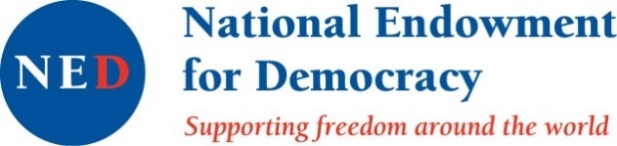 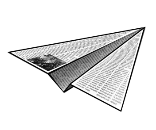 ՀԱՅԱՍՏԱՆՈՒՄ ԽՈՍՔԻ ԱԶԱՏՈՒԹՅԱՆ ՎԻՃԱԿԻ ԵՎ ԼՐԱԳՐՈՂՆԵՐԻՈՒ ԶԼՄ-ՆԵՐԻ ԻՐԱՎՈՒՆՔՆԵՐԻ ԽԱԽՏՈՒՄՆԵՐԻ ՄԱՍԻՆԽոսքի ազատության պաշտպանության կոմիտեի տարեկան զեկույցԽոսքի ազատության պաշտպանության կոմիտեն պարբերաբար հանրությանն է ներկայացնում իր զեկույցները՝ հայաստանյան լրատվամիջոցների և դրանց աշխատակիցների գործունեության միջավայրի ու խնդիրների, խոսքի ազատության վիճակի, ԶԼՄ-ների և լրագրողների իրավունքների խախտումների մասին։ Սույն զեկույցում արտացոլված են 2020թվականի տարեկան տվյալները:Զեկույցում տեղ գտած փաստերի հավաքագրման աղբյուրներն են. - ԽԱՊԿ-ի «թեժ գծով» ստացված ահազանգերը,- ԽԱՊԿ-ի փորձագետների հանդիպումներն ու զրույցները ԶԼՄ-ների աշխատակիցների հետ,- պետական մարմիններին ուղարկված պաշտոնական հարցումների պատասխանները,- ԶԼՄ-ների ներգրավվածությամբ դատական գործերի նյութերը,- գործընկեր լրագրողական կազմակերպությունների տարածած նյութերը,- ԶԼՄ-ների հրապարակումները։     	ՀԱՄԱՌՈՏ ԱՄՓՈՓՈՒՄ	2020 թվականը հայաստանյան լրատվամիջոցների ու լրագրողների համար ԽԱՊԿ-ի դիտարկումների բոլոր նախորդ տարիների համեմատությամբ թերևս ամենալարված ու բարդ ժամանակաշրջանն էր։ Դա պայմանավորված էր նախ՝ Արցախում Ադրբեջանի սանձազերծած լայնածավալ պատերազմով ու դրա լուսաբանման դժվարություններով, իսկ տարեսկզբից՝ կորոնավիրուսի դեմ պայքարի շրջանակներում խոսքի ազատության անհիմն սահմանափակումներով։	Թե՛ համավարակի հետ կապված արտակարգ դրության, թե պատերազմի սկզբից հայտարարված ռազմական դրության ժամանակ ՀՀ կառավարության որոշումների համաձայն՝ լրատվամիջոցներում և սոցցանցերում արգելվեց պաշտոնականից զատ, այլ տեղեկությունների հրապարակումը։ Ընդ որում՝ մտահոգիչ էր, որ այդ որոշումների իրականացումը վերահսկում էին ուժային կառույցները, որոնք կոշտ միջամտություն էին ցուցաբերում լրատվամիջոցների գործունեությանը` հաճախ սուբյեկտիվ ու կամայական մոտեցումներով։	Կորոնավիրուսով պայմանավորված արտակարգ դրության ընթացքում արձանագրվեց 32 դեպք, երբ ոստիկանությունը լրատվամիջոցներից ու լրագրողներից պահանջեց  հեռացնել իրենց հրապարակումներն ու գրառումները։ Նախատեսված էին նաև տուգանքներ, սակայն դրանք չկիրառվեցին։ Կառավարությունն էլ, անսալով լրագրողական կազմակերպությունների կոչերին՝ նախ նկատելիորեն մեղմացրեց մարտի 16-ի իր որոշման՝  լրատվամիջոցների գործունեությանը վերաբերող դրույթները, ապա ամբողջությամբ չեղարկեց դրանք։	Ինչ վերաբերում է ռազմական դրության պայմաններում կիրառված սահմանափակումներին, որոնք նախատեսվեցին ՀՀ կառավարության սեպտեմբերի 27-ի որոշմամբ, ապա օրենսդրական փոփոխություններով խստացվեցին պատժաչափերը, և 13 ԶԼՄ ենթարկվեց տարբեր տուգանքների։ Թե ո՞ր լրատվամիջոցներն են դրանք, ՀՀ ոստիկանությունն այդպես էլ չհայտնեց՝ պատճառաբանելով, որ այդ տեղեկությունները անձնական տվյալներ են, որոնք պաշտպանված են օրենքով։ Իրականում, տրամադրելով տուգանված ԶԼՄ-ների ցանկը՝ ոստիկանությունը որևէ անձնական տվյալ չէր բացահայտելու, և դրա անհրաժեշտությունը չկար։	2020 թվականին ՀՀ կառավարությունն ու Ազգային ժողովը մեդիային առնչվող մի շարք նախաձեռնություններով հանդես եկան, որոնք միշտ չէ, որ ընդունելի էին լրագրողական հանրության համար։ Տարվա կտրվածքով այդ գործընթացներից ամենանշանակալին հեռարձակման ոլորտը կարգավորող նոր օրենքի ընդունումն էր։ Նախկին՝ «Հեռուստատեսության և ռադիոյի մասին» օրենքը վաղուց սպառել էր իրեն և խոչընդոտում էր ժամանակակից մոտեցումների ներդրմանը, իսկ դեռևս 2019-ից ԽԱՊԿ-ի ու գործընկեր կազմակերպությունների մշակած և խորհրդարան ներկայացրած նոր օրենքի նախագիծն այդպես էլ պաշտոնապես շրջանառության մեջ չդրվեց։ Փոխարենն Ազգային ժողովի երեք պատգամավորներ առաջադրեցին «Տեսալսողական մեդիայի մասին» օրենքի նախագիծ, որն արժանացավ լրագրողական կազմակերպությունների սուր քննադատությանը, քանի որ փաստաթուղթը միտված չէր ոլորտում բարեփոխումներ իրականացնելուն և չէր նպաստելու առկա խնդիրների լուծմանը։ Այնուամենայնիվ, հուլիսի 16-ին Ազգային ժողովն ընդունեց «Տեսալսողական մեդիայի մասին» օրենքը, ու մեկնարկեցին դրանից բխող գործընթացները՝ հեռուստաընկերությունների հեղինակազորում (ավտորիզացիա), որից հետո` լիցենզավորման մրցույթներ։ Հայտեր ներկայացվեցին 6 հանրապետական, 9 մայրաքաղաքային և 8 մարզային սփռմամբ հեռարձակվելու համար (Վայոց ձորի և Արարատի մարզերի մրցույթները հայտարարվել են չկայացած՝ դիմող չլինելու պատճառով): Հունվարին՝ վարկանիշային գնահատման միջոցով, ՀՌՀ-ն կհայտարարի հաղթող ընկերությունների անունները:	
	Լրագրողական շրջանակներում լուրջ մտահոգության տեղիք տվեց ԱԺ փոխնախագահ Ալեն Սիմոնյանի օրենսդրական նախաձեռնությունը, ըստ որի՝ առաջարկվում էր վիրավորանքի և զրպարտության դրամական փոխհատուցման չափը հնգապատկել: Այս նախագիծը դժգոհություններ առաջացրեց հատկապես լրատվամիջոցների դեմ ներկայացվող դատական հայցերի մեծ հոսքի ֆոնին, մանավանդ որ օրենքով նախատեսված ներկայիս չափերն էլ արդեն իսկ զգալի են։ 
	Խիստ մտահոգիչ են նաև «Զանգվածային լրատվության մասին» օրենքում լրացումներ և փոփոխություններ կատարելուն վերաբերող գործընթացները, որոնք պատշաճ համակարգված չեն և շատ դանդաղ են ընթանում։ Դրանով զբաղվում է ԱԺ-ում ձևավորված համապատասխան աշխատանքային խումբը, որին օրինագիծ է առաջարկել նաև ԽԱՊԿ-ը։ Օրենքը խիստ հրատապ է հատկապես ԶԼՄ-ների սեփականության թափանցիկությունն ապահովելու և առցանց մեդիայի գործունեությունը կարգավորելու առումներով։	Տարվա ընթացքում ԱԺ-ում մեկ այլ աշխատանքային խումբ էլ է գործել՝  ատելության խոսքի տարածումը քրեականացնելու խնդիրը քննարկելու համար, սակայն այս գործընթացն առայժմ սահմանափակվել է սուր բանավեճերով։ Իսկ ՀՀ քրեական օրենսգրքում և ՀՀ քրեական դատավարության օրենսգրքում փոփոխություններ կատարելու մասին օրինագծերի փաթեթը, որով քրեական պատասխանատվություն է նախատեսվում բռնություն գործադրելու հրապարակային կոչերի, բռնությունը հրապարակայնորեն արդարացնելու կամ քարոզի համար, խորհրդարանն ապրիլի 15-ին ընդունեց երկրորդ ընթերցմամբ և ամբողջությամբ։
	Սուր քննադատության առարկա դարձավ ՀՀ արդարադատության նախարարության առաջարկած Քրեական օրենսգրքի նոր նախագիծը, որտեղ սուտ մատնությանը վերաբերող 450-րդ հոդվածը խիստ պատասխանատվություն է նախատեսում ԶԼՄ-ներում որևէ հանցանքի մասին իրականությանը չհամապատասխանող տեղեկություններ հրապարակելու համար՝ ընդհուպ մինչև ազատազրկում։ Լրագրողական և իրավապաշտպան մի շարք կազմակերպություններ այս փոփոխությունը համարեցին մահակ լրատվամիջոցների գլխին։	Մամուլի ազատության միջազգային վարկանիշում Հայաստանը 2020 թվականին հրապարակված զեկույցների համաձայն՝ պահպանել է իր դիրքերը, սակայն լրագրողների ու լրատվամիջոցների իրավունքների խախտումների առումով երկրում իրավիճակը բարվոք չէ։ Տարատեսակ ճնշումների ընդհանուր թիվը դիտարկվող տարվա ընթացքում կազմել է 273։ Ֆիզիկական բռնությունների դեպքերի թիվը 6 է։ Գրանցվել է տեղեկություններ ստանալու և տարածելու իրավունքի 90 խախտում։ Լրատվամիջոցների և լրագրողների ներգրավվածությամբ նոր դատական գործերի քանակը 74 է․ դրանց ճնշող մեծամասնությունը՝ 61-ը, Քաղաքացիական օրենսգրքի 1087.1 հոդվածով նախատեսված՝ վիրավորանքի և զրպարտության հիմքով է, 13-ը աշխատանքային և այլ վեճեր են։ԼՐԱՏՎԱՄԻՋՈՑՆԵՐԻ ԳՈՐԾՈՒՆԵՈՒԹՅԱՆ ՄԻՋԱՎԱՅՐԸ	2020 թվականի սկզբին կորոնավիրուսի համաճարակով պայմանավորված խոսքի ազատության սահմանափակումները, իսկ սեպտեմբերից նոյեմբեր՝ արցախյան պատերազմի լուսաբանման հետ կապված խնդիրները լրջագույն փորձություն էին հայաստանյան լրագրողների և  լրատվամիջոցների համար։
	Մարտի 16-ին ՀՀ կառավարությունը որոշում ընդունեց, որով մի շարք այլ իրավունքների հետ սահմանափակեց նաև արտահայտման ազատությունը։ Նպատակը կորոնավիրուսի վերաբերյալ հրապարակումներով հանրության շրջանում խուճապային տրամադրություններ չառաջացնելն էր։ Սա խիստ բացասական արձագանք ստացավ լրատվամիջոցների ու լրագրողական կազմակերպությունների կողմից։ Իրենց մտահոգությունն այդ կապակցությամբ արտահայտեցին նաև միջազգային կառույցները։Մասնավորապես՝ վերոհիշյալ որոշման ընդունման իսկ օրն արձագանքեց «Լրագրողներ առանց սահմանների» իրավապաշտպան կազմակերպությունը՝ Twitter-յան գրառմամբ. «Կորոնավիրուս. Հայաստանը արտակարգ դրություն է սահմանել և մեդիային պարտադրում է օգտվել բացառապես պաշտոնական աղբյուրներից: Տեղեկատվության վերահսկումը չի օգնում համաճարակի դեմ պայքարում, բայց տարածում է բամբասանքներ և վախ», - ասվում էր գրառման մեջ: ՀՀ կառավարության որոշման կապակցությամբ մտահոգություն հայտնեց նաև Եվրոպայում անվտանգության և համագործակցության կազմակերպությունը: ԵԱՀԿ մամուլի ազատության հարցերով ներկայացուցիչը մասնավորապես նշեց. «Միայն իշխանությունների կողմից տրամադրված տեղեկատվության հրապարակումը շատ խիստ միջոց է, որը կսահմանափակի լրատվամիջոցների ազատությունը և անհամաչափ կդարձնի տեղեկատվության հասանելիությունը»:
	Մարտի 18–ին 25 ԶԼՄ-ների ղեկավարներ բաց նամակով հարցադրումներ ուղղեցին ՀՀ պարետ Տիգրան Ավինյանին` անհանգստություն հայտնելով, որ կորոնավիրուսի թեման լուսաբանող լրատվամիջոցները կարող են հայտնվել անելանելի վիճակում. «Որոշման դրույթները և դրանց հնարավոր մեկնաբանությունները զուրկ են կանխատեսելիությունից և որոշակիությունից ու, հետևաբար, կարող են կիրառվել կամայականորեն՝ կոպտորեն խախտելով Սահմանադրությամբ երաշխավորված կարծիքի արտահայտման ազատությունն ու սահմանադրական մի շարք այլ սկզբունքներ»։Մարտի 20–ին հայտարարությամբ հանդես եկան նաև լրագրողական և իրավապաշտպան 11 կազմակերպություններ, ըստ որոնց՝ կառավարության մտցրած սահմանափակումների կիրառումն անարդյունավետ է, անհամաչափ, հակասում է ողջամտության սկզբունքներին և չի նպաստում համաճարակի պայմաններում հանրային շահերի իրացմանը: 
	Հայտարարությանը հետևեցին վերոհիշյալ 11 ՀԿ-ների և իշխանության ներկայացուցիչների համատեղ քննարկումները, որից հետո` մարտի 24–ին, ՀՀ կառավարությունը վերանայեց մարտի 16-ի որոշման` լրատվամիջոցների գործունեությանը վերաբերող դրույթները` նկատելիորեն մեղմելով դրանք։ Այդուհանդերձ, փաստաթղթում դարձյալ հստակ չէին ԶԼՄ-ներին ներկայացվող պահանջները և անհայտ էր մնում այն լիազոր մարմինը, որն իրավասու էր Պարետատան անունից լրատվամիջոցներին պաշտոնական տեղեկություն կամ մեկնաբանություն տրամադրել։ Սա հիմք հանդիսացավ նույն կազմակերպությունների նոր հայտարարության համար։ Ի վերջո, ապրիլի 13-ին որոշման մեջ մեդիային վերաբերող դրույթները չեղարկվեցին։Եթե համավարակի հետ կապված սահմանափակումների ընթացքում լրատվամիջոցների հանդեպ վարչական տույժեր չկիրառվեցին, ապա նույնը չի կարելի ասել արցախյան երկրորդ պատերազմով պայմանավորված ռազմական դրության ժամանակահատվածի մասին։ Այսպես, հակամարտության հենց  մեկնարկին՝ սեպտեմբերի 27-ին, Կառավարությունն ընդունեց «Հայաստանի Հանրապետությունում ռազմական դրություն հայտարարելու մասին» որոշում, որի հիման վրա իրականացվեցին նաև օրենսդրական փոփոխություններ, և ԶԼՄ-ների նկատմամաբ սկսեցին տուգանքներ կիրառվել՝ մարտական գործողությունների մասին պաշտոնականից զատ, այլ տեղեկություն տարածելու համար: Իսկ հոկտեմբերի 9-ին ԱԺ-ն ընդունեց «Վարչական իրավախախտումների վերաբերյալ ՀՀ օրենսգրքում լրացումներ կատարելու մասին», «ՀՀ քրեական օրենսգրքում լրացումներ կատարելու մասին» և հարակից այլ օրենսգրքերում լրացում կատարելու մասին օրինագծերի լրամշակված փաթեթը, որով առաջարկվում էր տույժեր սահմանել Հայաստանի ողջ տարածքում հայտարարված ռազմական դրության սահմանափակումները խախտելու համար: Մասնավորապես՝ «Վարչական իրավախախտումների վերաբերյալ» ՀՀ օրենսգրքում ամրագրվեց՝ լրատվական գործունեություն իրականացնողի կողմից ռազմական դրության ընթացքում տեղեկությունների հրապարակման կամ տարածման կանոնները խախտելը, լրագրողի կողմից հավատարմագրման հատուկ կարգը չպահպանելը, կապի միջոցներից օգտվելու հատուկ կանոնները խախտելն առաջացնում են տուգանքի նշանակում` սահմանված նվազագույն աշխատավարձի յոթհարյուրապատիկից մինչև հազարապատիկի (700 հազարից 1 միլիոն դրամի) չափով: Իսկ կանոնների խախտմամբ տարածված հրապարակումը չվերացնելը` հազարապատիկից մինչև հազարհինգհարյուրապատիկի (1 միլիոնից 1,5 միլիոն դրամի) չափով։ 
	ՀՀ քրեական օրենսգրքում էլ լրացումներ կատարելով՝ սահմանվեց. «Ռազմական դրության իրավական ռեժիմի ընթացքում տեղեկությունների հրապարակման կամ տարածման կանոնները խախտելը, որն էական վնաս է պատճառել անձանց կամ կազմակերպությունների իրավունքներին կամ օրինական շահերին կամ հասարակության կամ պետության օրինական շահերին, պատժվում է տուգանքով՝ նվազագույն աշխատավարձի երկուհազարապատիկից երեքհազարապատիկի (2 միլիոնից 3 միլիոն դրամի – ԽԱՊԿ) չափով, կամ ազատազրկմամբ՝ առավելագույնը երկու տարի ժամկետով»:Այս պահանջների կատարման հսկողությունը, ինչպեսև համավարակով պայմանավորված արտակարգ դրության ժամանակ, իրականացնում էր ՀՀ ոստիկանությունը։ Ըստ այս մարմնի պաշտոնական տեղեկատվության՝ նոյեմբերի 9-ի ժամը 15․00-ի դրությամբ հայտնաբերվել է արգելված հրապարակումների 401 դեպք, որոնցից 196-ը՝ լրատվական գործունեություն իրականացնողների մոտ։ Հարուցված վարչական վարույթների արդյունքում 76-ով արդեն կիրառվել են վարչական տույժեր։ Մասնավորապես՝ 13 լրատվական կայք տուգանվել է 700 հազար դրամի չափով։ Ընդ որում, այդ կայքերից մեկը հրապարակումը չի վերացրել, ուստի, բացի հիշյալ 700 հազար դրամից, տուգանվել է նաև 1 միլիոն 500 հազար դրամով։ Մյուս հրապարակումների հեղինակներին վարչական պատասխանատվության ենթարկելու համար միջոցառումները շարունակվում են։ԽԱՊԿ-ի գրավոր հարցմանը, թե որ լրատվամիջոցներն են ենթարկվել տույժերի և որ գրառումների կամ տեղեկությունների հրապարակման համար, ՀՀ ոստիկանությունից պատասխան չտրվեց, միայն հղում արվեց պաշտոնական կայքի լուրերին, որտեղ ընդհանրական տեղեկատվություն է ներկայացված՝ առանց տուգանված ԶԼՄ-ների անունները նշելու։ Ի դեպ, ավելի ուշ ոստիկանությունը որպես իր այս քայլի հիմնավորում վկայակոչեց անձնական տվյալների գաղտնիության իրավունքի պաշտանությունը։ Մինչդեռ՝ տուգանված լրատվամիջոցների ցուցակը տրամադրելով, ոստիկանությունը ոչ մի անձնական տվյալ չէր բացահայտի, և դրա անհրաժեշտությունը չկար։Անդրադառնալով վերոհիշյալ սահմանափակումներին և պատասխանատվության ենթարկելու միջոցներին՝ ԽԱՊԿ-ը կարծիք է հայտնել, որ կառավարության որոշումներում և օրենսդրական փոփոխություններում առկա են ոչ հստակ ձևակերպված դրույթներ, որոնք առաջացնում են ներկայացված պահանջների տարընթերցում։ Տույժերի մասով էլ կա անհամաչափություն, ինչը կարող է լրատվամիջոցներին կանգնեցնել ֆինանսական դժվարությունների առաջ։ Բացի այդ, ոստիկանությունն իր էությամբ այն մարմինը չէ, որ կարող է օբյեկտիվորեն որոշել՝ տվյալ հրապարակումը վնասու՞մ է պետության շահերին, թե՞ ոչ, կամ արդյո՞ք այդ հրապարակումը համապատասխանում է օրենքին։
	Նոյեմբերի 3-ին Հայաստանի ժուռնալիստների միության և երկու տասնյակից ավելի ԶԼՄ-ների ղեկավարների հայտարարության արդյունքում Մարդու իրավունքների պաշտպան Արման Թաթոյանը դիմեց Սահմանադրական դատարան՝ ռազմական դրության հիմքով կարծիքի արտահայտման և մամուլի ազատության նկատմամբ սահմանափակումների ու վարչական պատասխանատվություն սահմանող դրույթների սահմանադրականության հարցով: ՄԻՊ-ը մասնավորապես ուշադրություն էր հրավիրել այն հանգամանքի վրա, որ պետք է ամրագրվեն հստակ կանոններ, որոնք կունենան բարձր աստիճանի կոնկրետություն և բացառեն որևէ տեսակի անորոշություն: Նոյեմբերի 20-ին Սահմանադրական դատարանը կասեցրեց ՀՀ կառավարության որոշման վիճարկվող դրույթների գործողությունը: 
	Լայնածավալ պատերազմը Լեռնային Ղարաբաղում լուրջ փորձություն էր հատկապես այն լուսաբանող լրագրողների ու օպերատորների համար, որոնք վտանգելով կյանքն ու առողջությունը և չունենալով պատշաճ երաշխիքներ, կատարում էին իրենց աշխատանքը։ 44-օրյա պատերազմի ընթացքում հակառակորդի ռազմական գործողություններն ուղղված են եղել նաև խաղաղ բնակչությանը և իրենց մասնագիտական պարտականությունները կատարող ԶԼՄ-ների ներկայացուցիչներին։Այդ առիթով ԽԱՊԿ-ն ու գործընկեր 9 լրագրողական կազմակերպությունները հանդես են եկել մի շարք հայտարարություններով։ Առաջինը հոկտեմբերի 1-ին Արցախում հայաստանյան և արտասահմանցի լրագրողների հանդեպ թիրախավորված հարձակումների կապակցությամբ էր։ Հայտարարության հեղինակները կոչ արեցին  միջազգային հանրությանը՝ խստագույնս դատապարտել Ադրբեջանի կողմից սանձազերծված պատերազմական գործողությունները և պահանջել պաշտոնական Բաքվից՝ զերծ մնալ խաղաղ բնակչության, ինչպես նաև իրենց մասնագիտական պարտքը կատարող ԶԼՄ-ների ներկայացուցիչների դեմ ուղղված ոտնձգություններից, իսկ ՀՀ և Արցախի Հանրապետության իշխանություններին՝ լրացուցիչ քայլեր ձեռնարկել լրագրողների անվտանգությունն ապահովելու համար։Դեպքին, ի թիվս միջազգային մամուլի ու իրավապաշտպան կառույցների, հոկտեմբերի 2-ին անդրադարձավ նաև «Լրագրողներ առանց սահմանների» կազմակերպությունը`արձանագրելով լրագրողների թիրախավորման փաստը և հիշեցնելով, որ  Ադրբեջանը 2020թ․մամուլի ազատության համաշխարհային ինդեքսում գրավում է 169-րդ տեղը, իսկ Հայաստանը 61-րդ:Հոկտեմբերի 4-ին հայաստանյան 10 լրագրողական  կազմակերպություններ դարձյալ հանդես եկան  հայտարարությամբ՝ շեշտելով, որ ինտենսիվ հրթիռակոծության ենթարկելով Արցախի խաղաղ բնակավայրերը, այդ թվում՝ մայրաքաղաք Ստեփանակերտը, Ադրբեջանը կոպտորեն խախտում է Ժնևյան կոնվենցիայով նախատեսված հումանիտար նորմերը։ Բացի այդ, Ադրբեջանն ամեն կերպ փորձում է խոչընդոտել օտարերկրյա լրատվամիջոցների ներկայացուցիչների աշխատանքը հայկական կողմում՝ կյանքի ու առողջության համար սպառնալիքներ ստեղծելով։ Սրանով խախտվում է նաև ռազմական դրության պայմաններում տեղեկատվություն ստանալու հանրության իրավունքը։ 
	Հաշվի առնելով այս իրավիճակը՝ հայտարարության հեղինակները միջազգային կառույցների և արտասահմանցի գործընկերների ուշադրությունը հրավիրեցին Ադրբեջանի կողմից լրագրողների դեմ ուղղված ոտնձգությունների վրա՝ կոչ անելով բողոքի ձայն բարձրացնել և գործնական քայլեր ձեռնարկել այդ գործողություններին հակազդելու համար։ «Լրագրողներ առանց սահմանների» միջազգային կազմակերպությունը ևս հոկտեմբերի 5-ին «Թվիթեր»-ում անդրադարձավ Ադրբեջանի կողմից լրագրողների վրա հարձակումների դեպքերին։2020 թվականը առատ էր հայաստանյան ԶԼՄ-ների ոլորտին առնչվող օրենսդրական նախաձեռնություններով ու փոփոխություններով։ Դրանցից առավել նշանակալին «Տեսալսողական մեդիայի մասին» նոր օրենքի ընդունումն էր։ Դեռ 2019 թվականին Խոսքի ազատության պաշտպանության կոմիտեի, Երևանի մամուլի ակումբի և Մեդիա նախաձեռնությունների կենտրոնի խորհրդարան ներկայացրած «Հեռուստատեսության և ռադիոյի մասին» նոր օրենքի նախագիծն ամիսներ շարունակ տարբեր ձևաչափերով քննարկվելուց հետո այդպես էլ պաշտոնապես շրջանառության մեջ չդրվեց: Իսկ մայիսի 28-ին արդեն օրենսդիրի առաջարկած նախագծի շուրջ ԽԱՊԿ նախաձեռնությամբ կազմակերպվեց «Հեռարձակման ոլորտի խնդիրները և օրենսդրական բարեփոխումների անհրաժեշտությունը» թեմայով առցանց քննարկում՝ ԱԺ պատգամավորների, հեռուստաընկերությունների ղեկավարների, լրագրողական կազմակերպությունների ներկայացուցիչների ու մեդիա փորձագետների մասնակցությամբ։ Ընդհանուր առմամբ, «Տեսալսողական մեդիայի մասին» օրենքի նախագիծը արժանացավ սուր քննադատության։ 
	Հուլիսի 8-ին 10 լրագրողական կազմակերպություններ հանդես եկան հայտարարությամբ՝ դարձյալ մատնացույց անելով օրինագծի թերությունները։ Մասնավորապես՝ իրատեսական հնարավորություն չի ընձեռնվում մասնավոր մուլտիպլեքսներ ստեղծելու համար, մարզերում գործող շուրջ 10 տեղական հեռուստաընկերությունների թվային հեռարձակման հարցը մնում է չլուծված, չի փոխվում լիցենզավորման հնացած ու վիճահարույց ընթացակարգը, չի ապահովվում այսօր առավել քան երբևէ անհրաժեշտ՝ հեռարձակողների սեփականության թափանցիկությունը և այլն։Այդուհանդերձ, հուլիսի 16-ին խորհրդարանն ընդունեց օրենքը։ Այն նախատեսում է, որ նախքան հանրային մուլտիպլեքսում ընդգրկվելու համար լիցենզավորորման մրցույթին մասնակցելը պետք է անցնել հեղինակազորում (ավտորիզացիա)։ Ըստ այդմ՝ օգոստոսի 21-ին սկսվեց այդ գործընթացը։ Իսկ սեպտեմբերի 18-ից՝ հանրային մուլտիպլեքսում հեռարձակվելու լիցենզավորման մրցույթ հայտարարվեց։ Սլոթերը (մուլտիպլեքսային ցանցի հոսքի մի մասը, որով հեռարձակվում են մեկ հեռուստաընկերության ծրագրերը) հետևյալն են.հանրապետական հեռարձակում – 6 սլոթմայրաքաղաքային հեռարձակում- 9 սլոթմարզային հեռարձակում- 10 սլոթ, յուրաքանչյուր մարզում՝ մեկական։Քանի որ Վայոց ձորի և Արարատի մարզերից հայտեր չներկայացվեցին, այդ երկու սլոթերին վերաբերող մրցույթները հայտարարվեցին չկայացած: Փաստորեն հանրապետական սփռման 6 սլոթի համար ՀՌՀ-ն ստացել է 12 հայտ, մայրաքաղաքային 9 սլոթի համար՝ 13, մարզային հեռարձակման 8 սլոթի համար՝ 13 հայտ: Արդեն 2021 թվականի հունվարին՝ վարկանիշային գնահատման միջոցով, Հանձնաժողովը կհայտարարի հաղթող ընկերությունների անունները: Ի դեպ, նոր օրենքը պահանջում է, որ հեռարձակվող ԶԼՄ-ները կիրառեն ինքնակարգավորման որևէ մեխանիզմ, այսինքն՝ հետևեն իրենց կամ լրատվամիջոցների ինչ-որ խմբի մշակած մասնագիտական էթիկայի վարքականոնին։ Ընդ որում՝ այդ մասին տեղեկատվությունը պետք է ՀՌՀ-ին ներկայացվող հայտի մաս կազմի։ Սրանով էր պայմանավորված, որ լիցենզավորման մրցույթից առաջ 14 հեռուստաընկերություն միացան Հայաստանի ԶԼՄ-ների ինքնակարգավորման գործող համակարգին՝ ստորագրելով Էթիկայի վարքականոնը։
	Մինչ հեռարձակման ոլորտը կարգավորող նոր օրենքի ընդունումն Արդարադատության նախարարության առաջարկով «Հեռուստատեսության և ռադիոյի մասին» օրենքում փոփոխություն և լրացում կատարվեց, որով Հանրային հեռուստաընկերությանը վերապահվեց մեկ եթերային ժամվա ընթացքում մինչև 5 րոպե տևողությամբ գովազդ ունենալու իրավունք, ինչն արգելված էր առանց այն էլ բյուջեից սնվող ընկերությանը: Չնայած լրագրողական կազմակերպությունների քննադատությանը, ապրիլի 15-ին ԱԺ-ն ընդունեց փոփոխությունները։ Հանրային հեռուստաընկերության գովազդ հեռարձակելու իրավունքն ամրագրվեց նաև նոր՝ «Տեսալսողական մեդիայի մասին» օրենքում։Հետհեղափոխական և հատկապես հետպատերազմյան շրջանում հայաստանյան ԶԼՄ-ների բևեռացվածության պայմաններում, երբ դրանց ճնշող մեծամասնությունը սպասարկում է այս կամ այն քաղաքական ուժերին և գրեթե անտեսում է հանրային շահը, շարունակում է հրատապ մնալ լրատվամիջոցների սեփականության և ֆինանսավորման աղբյուրների թափանցիկության հարցը։ Այս առումով կարևոր է արդիականացնել «Զանգվածային լրատվության մասին» օրենքը՝ փոփոխություններ ու լրացումներ կատարելու կամ նոր օրենք մշակելու միջոցով։ Այդ նպատակով խորհրդարանում ձևավորվել է աշխատանքային խումբ, որին ԽԱՊԿ-ը ներկայացրել է օրենքի բարեփոխման նախագիծ։ Ըստ այդմ՝ սեփականության և ֆինանսավորման աղբյուրների թափանցիկության հավասար պահանջներ են նախատեսվում բոլոր տեսակի լրատվամիջոցների համար՝ տպագիր, առցանց և հեռարձակվող, տրվում է ԶԼՄ հասկացության նոր ձևակերպում, լուծում են ստանում մի շարք այլ խնդիրներ։ Առաջարկվող փոփոխությունները հատկապես կարևոր են առցանց լրատվամիջոցների գործունեությունը կարգավորելու համար, քանի որ այս առումով գործող օրենքն ունի ակնհայտ բացեր։ Դրանից օգտվում են բազմաթիվ օնլայն հարթակներ, որոնք լսարանին չեն ներկայացնում նույնիսկ իրենց ելքային տվյալները։ԶԼՄ-ներին վերաբերող օրենսդրական գործընթացների ուշագրավ իրադարձություններից էր նաև այն, որ սեպտեմբերի 7-ին խորհրդարանի պետական-իրավական հարցերի մշտական հանձնաժողովը դրական եզրակացություն տվեց ԱԺ փոխխոսնակ Ալեն Սիմոնյանի նախաձեռնությանը, որով առաջարկվում է վիրավորանքի և զրպարտության դրամական փոխհատուցման չափը հնգապատկել: Փաստաթուղթը լուրջ մտահոգություն է առաջացրել հայաստանյան լրագրողական հանրության շրջանում և միջազգային կառույցներում։ Սեպտեմբերի 16-ին համատեղ հայտարարությամբ հանդես եկան Խոսքի ազատության պաշտպանության կոմիտեն և 9 գործընկեր լրագրողական կազմակերպությունները՝ ԱԺ փոխնախագահի նախաձեռնությունը համարելով զուտ քաղաքական նկատառումներով առաջ քաշված մոտեցում, ինչը որևէ կերպ չի կարող նպաստել անպատասխանատու լրագրության դրսևորումների բացառմանը և քաղաքացիների տեղեկատվական իրավունքների պահպանմանը։ Նախագիծն առավել վտանգավոր է այն իրողության ֆոնին, երբ ամեն ամիս ավելանում են դատական հայցերն ընդդեմ լրատվամիջոցների՝ վիրավորանքի և/կամ զրպարտության հիմքով։ Ի դեպ, 2020-ի ընթացքում ԶԼՄ-ների ու լրագրողների դեմ հարուցված դատական գործերի քանակը համադրելի է 2019 թվականի ցուցանիշի հետ, որն աննախադեպ էր դիտարկումների բոլոր տարիների տվյալների համեմատ։ Ընդ որում հայցերի գերակշիռ մասը՝ 61-ը, վիրավորանքի և զրպարտության հիմքով է։ Սա մտահոգիչ են համարել նաև «Ֆրիդոմ հաուզ» և «Լրագրողներ առանց սահմանների» միջազգային կազմակերպություններն իրենց զեկույցներում։Մայիս-հունիս ամիսներին Ազգային ժողովի Մարդու իրավունքների պաշտպանության և հանրային հարցերի մշտական հանձնաժողովը խորհրդարանում քննարկել է նաև ատելության խոսքի տարածումը քրեականացնելու հարցը։ Իրենց տեսակետներն են արտահայտել լրագրողական, իրավապաշտպան հասարակական կազմակերպությունների ներկայացուցիչներ, տարբեր խմբակցությունների պատգամավորներ, իրավաբաններ և այլոք։  Մեդիա փորձագետներից շատերը կարծում են, որ քանի դեռ չկա ատելության խոսքի իրավաբանական հստակ ձևակերպում, որևէ սահմանափակում կարող է վտանգել նաև խոսքի ազատությունը։ Նախաձեռնությունն այդպես էլ մնաց քննարկումների մակարդակում։  Մինչդեռ մամուլը, հեռուստատեսությունն ու սոցիալական մեդիան ողողված են ատելության խոսքով, ակնհայտ ապատեղեկատվությամբ և մանիպուլյացիաներով՝ հատկապես հետպատերազմյան շրջանում։Նոյեմբերի 16-ին Հեռուստատեսության և ռադիոյի հանձնաժողովը հանդես եկավ հեռուստաընկերություններին ուղղված կոչով՝ չխախտել էթիկայի կանոններն ու ստանձնած պարտավորությունները․ «Բացառել եթերում ատելության խոսքի, սպառնալիքների, ասեկոսեների տարածումից, զերծ մնալ բամբասանքներից: Տուրք չտալ հաճախ արդարացի հուզմունքներին, եթեր չտրամադրել սադրիչ կոչերով հանդես եկող անձանց: Լրատվական հաղորդումներով, հարցազրույցներով նպաստել քաղաքացիական համերաշխության հաստատմանը, բացառել բռնության կոչերը իշխանական ինստիտուտների, քաղաքական ուժերի և գործիչների, քաղաքացիական տարբեր խմբերի, պարզապես այլ կարծիք ունեցող մարդկանց նկատմամբ․․․»:
	Արձանագրելով այս ամենը՝ ՀՌՀ-ն, այդուհանդերձ, տվյալ ժամանակահատվածում որևէ հեռուստաընկերության նկատմամբ վարչական վարույթ չհարուցեց, բացառությամբ մեկ դեպքի. վերոհիշյալ հայտարարությունից մոտ մեկ ամիս առաջ՝ հոկտեմբերի 19-ին, որոշում ընդունվեց 30 օրով կասեցնել «Հայելու առաջ» հաղորդաշարի հեռարձակումը «Արմնյուզ»-ի եթերում։ Ըստ ՀՌՀ ակտի՝ պատճառն այն էր, որ եղել են փաստերի բազմաթիվ խեղաթյուրումներ, բացահայտ կեղծիքներ, հնչել են սպառնալիքներ, բռնության կոչեր, խուճապ առաջացնող ենթադրություններ։ 
	Լրագրողական շրջանակներում լուրջ մտահոգություն առաջացրեցին Արդարադատության նախարարության մշակած և փետրվարի 28-ին պաշտոնական «e-draft.am» կայքում տեղադրված Քրեական օրենսգրքի նոր նախագծի՝ ԶԼՄ-ներին առնչվող դրույթները։ Այսպես՝ սուտ մատնությանը վերաբերող 450-րդ հոդվածը քրեական պատասխանատվություն է նախատեսում հանցագործության դեպքերի կամ անձի կողմից հանցանք կատարելու մասին ԶԼՄ-ներում սուտ տեղեկատվություն հրապարակելու համար՝ ընդհուպ մինչև ազատազրկում։ Լրագրողական և իրավապաշտպան կազմակերպությունները հանդես եկան հայտարարությամբ՝ նշելով, որ սուտ մատնությունը որպես հանցանք ԶԼՄ-ների դաշտ տեղափոխելը նախկինում չկիրառված (գործող Քրեական օրենսգրքում այն բացակայում է) և այժմ որևէ անհրաժեշտությամբ չպայմանավորված նորամուծություն է, որը կարող է լրջորեն վտանգել արտահայտվելու ազատությունն ու խոչընդոտել լրագրողական գործունեությունը։ Ավելին, դա նաև կկաշկանդի լրագրողական աղբյուրներին՝ հասարակական հետաքրքրություն ներկայացնող դեպքերի վերաբերյալ խորհրդապահական եղանակով արժեքավոր տեղեկություններ տրամադրելու հարցում։Եթե իշխանությունների այս նախաձեռնությունը կանգ առավ քննարկումների փուլում, ապա, ի տարբերություն սրան, խորհրդարանն ապրիլի 15-ին ընդունեց «ՀՀ քրեական օրենսգրքում լրացում կատարելու մասին» և հարակից մի քանի օրենքների փոփոխման նախագծերի փաթեթը, որով քրեական պատասխանատվություն է նախատեսվում բռնություն գործադրելու հրապարակային կոչերի, բռնությունը հրապարակայնորեն արդարացնելու կամ քարոզի համար։
	Դիտարկվող տարվա ընթացքում զարգացումներ են գրանցվել «Տեղեկատվության ազատության մասին» ՀՀ օրենքում փոփոխություններ և լրացումներ կատարելու գործընթացում։ Դեռևս 2019-ին Շրջակա միջավայրի նախարարության մշակած օրինագծով փորձ էր արվում անընդունելի հիմնավորմամբ սահմանափակել բնապահպանական բնույթի տեղեկությունների տրամադրումը։ Իսկ 2020-ի ապրիլի 3-ին կառավարությունը հավանության արժանացրեց այն և ուղարկեց խորհրդարան՝ առանց հանրային քննարկման։ Հունիսի 12-ին արդեն ԱԺ տարածքային կառավարման, տեղական ինքնակառավարման, գյուղատնտեսության և բնապահպանության հարցերի մշտական հանձնաժողովը քննարկեց օրենքի նախագիծը, և հարցի քվեարկությունը հետաձգվեց անորոշ ժամանակով։
	Բացի այդ, մայիսի 15-ից 30-ը «e-draft.am» կայքում հանրային քննարկման դրվեց Ինֆորմացիայի ազատության կենտրոնի նախաձեռնությամբ Արդարադատության նախարարության հետ համատեղ մշակված՝ «Տեղեկատվության ազատության մասին» ՀՀ oրենքում փոփոխություններ և «Անձնական տվյալների պաշտպանության մասին» ՀՀ oրենքում լրացում կատարելու նախագծերը։ Ըստ այդմ՝ առաջարկվում է տեղեկատվություն ստանալու հարցմանը ներկայացվող պարտադիր պահանջների շարքից հանել քաղաքացիության նշման և ստորագրության առկայության հետ կապված դրույթները, ինչպես նաև՝ հստակեցնել «Անձնական տվյալների պաշտպանության մասին» օրենքի շրջանակներում ներկայացվող հարցումը ստորագրելու պահանջը: Նախագծերի ընդունմամբ ակնկալվում է ավելի դյուրին դարձնել տեղեկություն ստանալու հարցումներ ներկայացնելը՝ նաև էլեկտրոնային եղանակով: Առաջարկությունների փաթեթը պաշտոնապես շրջանառության մեջ է, սակայն դեռևս ԱԺ օրակարգ չի մտել։ 
	Տեղեկատվության ազատության անհիմն սահմանափակումները վերացնելուն էին միտված նաև ԽԱՊԿ-ի՝ դեռևս 2019 թվականին խորհրդարանի երեք խմբակցություններին ներկայացրած առաջարկները։ Մասնավորապես, «Գնումների մասին» օրենքում առաջարկվում էր չեղարկել երկրի առաջին 3 դեմքերի՝ ՀՀ վարչապետի, ՀՀ նախագահի և Ազգային Ժողովի նախագահի գործունեության հետ կապված ծախսերի գաղտնիությունը։ 2020-ի փետրվարի 21-ին խորհրդարանը լսումներ կազմակերպեց պետական գնումների թեմայով, որի ընթացքում ԱԺ ֆինանսավարկային և բյուջետային մշտական հանձնաժողովի փոխնախագահ Արտակ Մանուկյանը հավաստիացրեց, որ այդ առաջարկները չեն անտեսվել և որոշ լրամշակումներից հետո կներառվեն խորհրդարանի օրակարգում, ինչը, սակայն, չարվեց։ 
	Դիտարկվող տարվա ընթացքում արձանագրվել է տեղեկությունններ ստանալու և տարածելու իրավունքի խախտումների քանակական աճ։ Գերատեսչությունների մամուլի քարտուղարներից լրագրողների դժգոհությունը շարունակվել է՝ հատկապես կորոնավիրուսի հետ կապված արտակարգ դրության և արցախյան պատերազմով պայմանավորված ռազմական դրության շրջանում։ Գրանցվել է տեղեկատվություն ստանալու իրավունքի 90 խախտում, ինչը 18-ով քիչ է, քան 2019-ին։
	Արձանագրվել են լրագրողների նկատմամբ ճնշումներ՝ ոչ բարեհաճ կամ վիրավորական վերաբերմունքի դրսևորմամբ։ Դրանով աչքի են ընկել մասնավորապես ԱԺ նախագահ Արարատ Միրզոյանը, ԱԺ փոխնախագահ Ալեն Սիմոնյանը, ԲՀԿ առաջնորդ Գագիկ Ծառուկյանը, պատգամավոր Քրիստինե Պողոսյանը, «ՎԵՏՕ» շարժման նախաձեռնող Նարեկ Մալյանը, ՀՀ նախկին ոստիկանապետ Վլադիմիր Գասպարյանը և այլոք։Տարվա ընթացքում գրանցվել է ԶԼՄ-ների աշխատակիցների նկատմամբ ֆիզիկական բռնությունների 6 դեպք՝ 11 տուժողով։ Թեև հարուցվել են քրեական գործեր, դրանցից ոչ մեկը դատարան չի հասել, և մեղավորները պատասխանատվության չեն ենթարկվել։Ընդդեմ լրատվամիջոցների և լրագրողների ներկայացվել է 72 հայց, որոնց ճնշող մեծամասնությունը՝ 61-ը, Քաղաքացիական օրենսգրքի 1087.1 հոդվածով նախատեսված՝ վիրավորանքի և զրպարտության հիմքով է։ 	2020-ին Խոսքի ազատության պաշտպանության կոմիտեն շարունակել է դիտարկել 2015թ․ հունիսի 23-ին տեղի ունեցած «Էլեկտրիկ Երևանի» և 2016թ․ հուլիսի 17-ից 30-ը՝ «Սարի թաղի» իրադարձությունների առնչությամբ հարուցված քրեական գործերը, որոնց շրջանակներում տուժող են ճանաչվել 40-ից ավելի լրագրողներ ու օպերատորներ։ «Էլեկտրիկ Երևանի» նախաքննությունը երկրորդ անգամ կասեցնելու մասին Հատուկ քննչական ծառայության որոշումը ԽԱՊԿ-ի աջակցությամբ հուլիսի 29-ին բողոքարկվել է դատախազություն, մերժում ստանալուց հետո՝ օգոստոսի 25-ին, առաջին ատյանի դատարան։ Գործով նիստ է կայացել դեկտեմբերի10-ին և քննությունն ավարտվել է։ Կողմերը սպասում են դատական վճռի հրապարակմանը։ Ինչ վերաբերում է «Սարի թաղի» գործի կասեցման վերաբերյալ ՀՔԾ որոշմանը, ապա այն նույնպես դեռևս 2019-ին հաջողվեց դատարանի միջոցով վերացնել, և նախաքննությունը վերսկսվեց։ Այլ զարգացումներ տարվա ընթացքում չեն գրանցվել։ԼՐԱԳՐՈՂՆԵՐԻ ՈՒ ԼՐԱՏՎԱՄԻՋՈՑՆԵՐԻ ԻՐԱՎՈՒՆՔՆԵՐԻ ԽԱԽՏՈՒՄՆԵՐ2020թ. ընթացքում լրագրողների և լրատվամիջոցների իրավունքների խախտումները ներկայացնում ենք ըստ ԽԱՊԿ-ի հետևյալ դասակարգման.  ֆիզիկական բռնություններ լրագրողների նկատմամբ, ճնշումներ լրատվամիջոցների և դրանց աշխատակիցների նկատմամբ, տեղեկություններ ստանալու և տարածելու իրավունքի խախտումներ:ԽԱՊԿ-ի այս դասակարգումը որոշ չափով պայմանական է: Մասնավորապես, երբեմն տեղեկություններ ստանալուն և տարածելուն խոչընդոտելն ուղեկցվում է լրագրողի նկատմամբ բռնությամբ: Նման փաստերը վերագրված են խախտման այն տեսակին, որին, զեկույցի հեղինակների կարծիքով, առավել մոտ են: Այսուհանդերձ, կիրառված դասակարգումը հնարավորություն է տալիս առավել ամփոփ և ակնառու ներկայացնել լրագրողների ու ԶԼՄ-ների իրավունքների խախտումների ընդհանուր պատկերը:
	Զեկույցի համապատասխան ենթաբաժիններում զետեղված են 2020 թվականի ընթացքում լրագրողների և լրատվամիջոցների իրավունքների խախտումների փաստերը, ինչպես նաև՝ նախորդ ժամանակահատվածներում տեղի ունեցած միջադեպերի հետ կապված զարգացումները։
	Ընդհանուր առմամբ, 2020թ․ արձանագրվել է լրագրողների ու լրատվամիջոցների իրավունքների տարատեսակ խախտումների 273 դեպք։ Դրանցից  177-ը՝ ԶԼՄ-ների և դրանց աշխատակիցների նկատմամբ ճնշումներ, 90-ը՝ տեղեկություններ ստանալու և տարածելու իրավունքի խախտումներ, ֆիզիկական բռնության դեպքերը՝ 6։ Ստորև ներկայացնում ենք այդ տվյալներն ըստ 2020թ․եռամսյակների, ինչպես նաև՝ համեմատությունը նախորդ տարվա ցուցանիշների հետ։2020 թ. խախտումների քանակական տվյալներն ըստ եռամսյակների2019 և 2020 թթ. խախտումների քանակական տվյալներըՆերկայացնում ենք նաև ԶԼՄ-ների և լրագրողների ներգրավվածությամբ դատական գործերի քանակական տվյալները։2020 թ. ԶԼՄ-ների և լրագրողների ներգրավվածությամբ դատական գործեր2019 և 2020 թթ. ԶԼՄ-ների և լրագրողների ներգրավվածությամբ դատական գործերԻնչպես և նախորդ զեկույցներում, Խոսքի ազատության պաշտպանության կոմիտեն նշում է, որ աղյուսակում բերված տվյալները կարող են սպառիչ չլինել և չեն հավակնում բացարձակ ճշգրտության: ԶԼՄ-ների ներկայացուցիչները  երբեմն հարկ չեն համարում հրապարակայնացնել իրենց մասնագիտական գործունեությունը խոչընդոտելու փաստերը, անտեսում են իրենց ուղղված տարաբնույթ սպառնալիքները կամ  նախընտրում են ինքնուրույն լուծել ծագած խնդիրներն ու հաղթահարել ապօրինի սահմանափակումները: Ուստի ԽԱՊԿ-ը համոզված է, որ խոչընդոտումների իրական քանակն ավելին է, քան արձանագրված է սույն զեկույցում։ Ստորև ներկայացնում ենք առավել նշանակալի փաստերը:Ֆիզիկական բռնություններ լրագրողների նկատմամբ
	2020թ. ընթացքում արձանագրվել է ԶԼՄ-ների աշխատակիցների նկատմամբ ֆիզիկական բռնության 6 դեպք (11 տուժողով), ինչը նախորդ տարվա համեմատ ավելի է 2-ով։ Ստորև ներկայացնում ենք ինչպես այդ, այնպես էլ նախկինում տեղի ունեցած բռնությունների դեպքերն ու դրանց հետ կապված զարգացումները՝ ժամանակագրական կարգով։ Հունվարի 22-ին Արարատի և Վայոց ձորի մարզերի ընդհանուր իրավասության դատարանը (Եղեգնաձորի նստավայր) կայացրել է Շատին համայնքում մասնագիտական պարտականությունները կատարելիս բռնության ենթարկված լրագրողների գործով վճիռը։
	Հիշեցնենք. 2017թ. ՏԻՄ ընտրություններից հետո Շատինում ստեղծված լարված իրավիճակին ծանոթանալու համար «Ժողովուրդ» օրաթերթի աշխատակիցներ Սյունէ Համբարձումյանն ու Քնար Մանուկյանն այցելել էին այդ համայնք, որտեղ էլ բնակիչներից մի քանիսը հարձակվել են նրանց վրա, խլել լրագրողական վկայականը, հարվածել տեսանկարահանում իրականացնող թղթակցի ձեռքին, քաշքշել: (Մանրամասները՝ ԽԱՊԿ 2018-2019թթ. տարեկան զեկույցներում, տե՛ս khosq.am կայքի «Զեկույցներ» բաժնում)։ 
	Դատարանի վճռով՝ 4 բնակիչ մեղավոր է ճանաչվել ՀՀ քրեական օրենսգրքի 164-րդ հոդվածի 1-ին մասով։ Նրանցից յուրաքանչյուրի հանդեպ կիրառվել է տուգանք  նվազագույն աշխատավարձի երկուհարյուրապատիկի չափով։ Փետրվարի 20-ին պատասխանող կողմը բողոք է ներկայացրել Վերաքննիչ քրեական դատարան` ընդդեմ առաջին ատյանի կայացրած վճռի։ Մարտի 2-ին բողոքն ընդունվել է վարույթ, դատական մի քանի նիստեր՝ հուլիսի 10-ին, սեպտեմբերի 22-ին, հոկտեմբերի 28-ին, նոյեմբերի 26-ին տարբեր պատճառներով հետաձգվել են։ Դեկտեմբերի 31-ի դրությամբ այլ զարգացումներ չեն գրանցվել։Փետրվարի 1-ին Երևանի ընդհանուր իրավասության դատարանում կայացել է «Ազատություն» ռադիոկայանի լրագրող Սիսակ Գաբրիելյանի և «Araratnews.am» լրատվական կայքի թղթակից Շողիկ Գալստյանի մասնագիտական գործունեությունը խոչընդոտած անձանց՝ Լևոն Գասպարյանի և Ջուլիետա Կոկոլյանի գործով դատական նիստը։ 
	Հիշեցնենք, որ 2017թ. ապրիլի 2-ին՝ Ազգային ժողովի ընտրությունների օրը, ՀՀԿ պատգամավորության թեկնածու Հակոբ Բեգլարյանի շտաբի մոտ բռնություն է գործադրվել «Ազատություն» ռադիոկայանի լրագրող Սիսակ Գաբրիելյանի և «Araratnews.am» լրատվական կայքի թղթակից Շողիկ Գալստյանի նկատմամբ։ Վերջինիս շահերը ներկայացնում է ԽԱՊԿ-ի փաստաբանը։ 
Շողիկ Գալստյանի աշխատանքը խոչընդոտելու մեջ մեղադրվող Ջուլիետա Կոկոլյանի նկատմամբ դատարանը 2018-ի փետրվարի 5-ին հետախուզում է հայտարարել։ Մինչ Կոկոլյանին հայտնաբերելը, դատարանը որոշել է նրա նկատմամբ գործի վարույթը կասեցնել և առանձին վարույթում շարունակել մյուս ամբաստանյալի՝ Լևոն Գասպարյանի վերաբերյալ քննությունը։  (Մանրամասները՝ ԽԱՊԿ 2017, 2018, 2019թթ. տարեկան, 2020թ․ եռամսյակային զեկույցներում, տե՛ս khosq.am կայքի «Զեկույցներ» բաժնում):2020-ին գործով դատական նիստեր են կայացել նաև հունիսի 29-ին, 30-ին, հուլիսի 16-ին, իսկ օգոստոսի 17-ին դատարանը որոշում է կայացրել ամբաստանյալ Լևոն Գասպարյանին ՀՀ քրեական օրենսգրքի 149-րդ հոդվածի 2-րդ մասի 3-րդ կետով առաջադրված մեղադրանքը վերավորակել նույն հոդվածի 1-ին մասով, նրա նկատմամբ դադարեցնել հետապնդումը՝ քրեական պատասխանատվության ենթարկելու վաղեմության ժամկետներն անցած լինելու հիմքով և կարճել սույն գործի վարույթը:Հոկտեմբերի 1-ին տուժողի ներկայացուցիչը վճիռը բողոքարկել է վերաքննիչ ատյանում՝ պահանջելով բեկանել այն և Լևոն Գասպարյանի նկատմամբ նշանակել համաչափ պատիժ: Հոկտեմբերի 13-ին բողոքն ընդունվել է վարույթ, գործով նիստեր են կայացել հոկտեմբերի 26-ին, դեկտեմբերի 14-ին, հաջորդը նշանակվել է 2021թ․ հունվարի 13-ին։Փետրվարի 6–ին Երևանի ընդհանուր իրավասության դատարանում կայացել է «Shantnews.am» լրատվական կայքի թղթակից Արտակ Խուլյանի և «Factor.am» լրատվական կայքի օպերատոր Հովհաննես Սարգսյանի հանդեպ բռնություն գործադրելու փաստով դատական գործի քննությունը։Հիշեցնենք, որ քրեական գործն առնչվում է 2018թ. ապրիլյան հեղափոխության օրերին տեղի ունեցած բռնություններին. այն 8 անձի նկատմամբ մեղադրական եզրակացությամբ ուղարկվել է Երևանի ընդհանուր իրավասության դատարան: (Մանրամասները՝ ԽԱՊԿ 2018–2019թթ. տարեկան զեկույցներում, տե՛ս khosq.am կայքի «Զեկույցներ» բաժնում)։Այս տարի գործով դատական նիստեր են կայացել նաև փետրվարի 20-ին, մարտի 5-ին, ապրիլի 2–ին, 16-ին, մայիսի 14-ին, հունիսի 11-ին, հուլիսի 9-ին, օգոստոսի 27-ին, սեպտեմբերի 10-ին, հոկտեմբերի 22-ին, նոյեմբերի 5-ին, 19-ին և դեկտեմբերի 17-ին, հաջորդը նշանակվել է 2021թ․փետրվարի 18-ին։Փետրվարի 24-ին Երևանի ընդհանուր իրավասության դատարանում կայացել է «168.am» կայքի թղթակից Անի Քեշիշյանը, Հանրային ռադիոյի թղթակից Լիանա Եղիազարյանն ու մի խումբ քաղաքացիներ ընդդեմ ՀՀ ոստիկանության զորքերի նախկին հրամանատար Լևոն Երանոսյանի գործով հերթական դատական նիստը։
	Հիշեցնենք, որ Լևոն Երանոսյանին մեղադրանք է առաջադրվել ՀՀ քրեական օրենսգրքի 309-րդ հոդվածի 2-րդ և 3-րդ մասերով՝ այն բանի համար, որ նա հատուկ միջոցների գործադրմամբ դիտավորությամբ կատարել է իր լիազորությունների շրջանակից դուրս գործողություններ, որոնք էական վնաս են պատճառել քաղաքացիների իրավունքներին ու օրինական շահերին, ինչպես նաև անզգուշությամբ առաջացրել են ծանր հետևանքներ։ Անի Քեշիշյանը վնասվածքներ էր ստացել 2018թ. ապրիլի 16-ին Երևանի Բաղրամյան պողոտայում, իսկ Լիանա Եղիազարյանը՝ ապրիլի 22-ին Արցախ-Էրեբունի փողոցների խաչմերուկում՝ բողոքի ցույցի մասնակիցների դեմ ոստիկանության կողմից հատուկ միջոցներ կիրառելու հետևանքով։ (Մանրամասները՝ ԽԱՊԿ 2018-2019թ թ. տարեկան զեկույցներում, տե՛ս khosq.am կայքի «Զեկույցներ» բաժնում)։
	Գործով դատական նիստեր են կայացել նաև հունիսի 26-ին, հաջորդը նշանակվել է 2021թ․ հունվարի 14-ին։Մարտի 16–ին Լոռու մարզի ընդհանուր իրավասության դատարանում (Սպիտակի նստավայր) շարունակվել է «Լոռի TV» հեռուստաընկերության գլխավոր խմբագիր Նարինե Ավետիսյանի մասնագիտական օրինական գործունեությունը խոչընդոտելու դեպքի առթիվ հարուցված քրեական գործի քննությունը։
	Հիշեցնենք, որ 2017թ. սեպտեմբերի 28-ին Նարինե Ավետիսյանը, տեղեկություն ստանալով, որ հորդառատ անձրևի պայմաններում քաղաքի Սուրբ Աստվածածին եկեղեցու մոտ գտնվող կամրջի վրա ասֆալտապատում է իրականացվում, մեկնել է այդ վայր՝ լուսաբանելու կատարվող աշխատանքները: Նկարահանումների պահին «Շինպլյուս» շինարարական կազմակերպության ղեկավար Տիգրան Նազարյանն իր աշխատակիցների հետ հարձակվել է Նարինե Ավետիսյանի վրա, ոլորել թևերը, նրան գցել գետնին ու խլել հեռախոսը, ջնջել կատարած լուսանկարները։ 
	Գործով դատական նիստեր են կայացել նաև մայիսի 5-ին, հունիսի 4-ին, հուլիսի 9-ին, 16-ին, օգոստոսի 10-ին, 24-ին, իսկ օգոստոսի 25-ին դատարանը քրեական գործով վճիռ է կայացրել, ըստ որի՝ Տիգրան Նազարյանը ճանաչվել է անպարտ և արդարացվել՝ հանցավոր արարքին նրա մասնակցությունն ապացուցված չլինելու հիմքով: Իսկ կազմակերպության աշխատակից Վրեժ Խաչատրյանն ազատվել է քրեական պատասխանատվությունից` վաղեմության ժամկետն անցնելու հետևանքով։ Սեպտեմբերի 28-ին վճռի դեմ բողոք է ներկայացվել Վերաքննիչ քրեական դատարան, հոկտեմբերի 9-ին այն ընդունվել է վարույթ։ Դատական նիստի օր է նշանակվել 2021թ․ հունվարի 12-ը։Ապրիլի 21-ին Հատուկ քննչական ծառայությունում վերսկսվել է 2018թ. ապրիլին մի խումբ լրագրողների հանդեպ կիրառված բռնության դեպքերով հարուցված քրեական գործով վարույթը՝ ՀՀ վերաքննիչ քրեական դատարանի կողմից կայացրած համապատասխան ակտի հիման վրա: 
	Հիշեցնենք. այս գործը վերաբերում է 2018թ. ապրիլի 16-ից մինչև ապրիլի 23-ն ընկած ժամանակահատվածում ոստիկանության և իրավապահ մարմինների այլ աշխատակիցների, պաշտոնատար անձանց կողմից Երևանի Բաղրամյան պողոտայում, Արցախի, Էրեբունու, Աբովյան և այլ փողոցներում հավաքները լուսաբանող լրագրողների (Ալինա Նիկողոսյան, Անատոլի Եղիազարյան, Համբարձում Պապոյան, Արմեն Պետրոսյան, Նաիրա Բուլղադարյան և Նարեկ Կիրակոսյան) մասնագիտական օրինական գործունեությանը բռնության գործադրմամբ և դրա սպառնալիքով խոչընդոտելու դեպքերին։ (Մանրամասները՝ ԽԱՊԿ 2018թ. տարեկան և 2019թ. զեկույցներում, տե՛ս khosq.am կայքի «Զեկույցներ» բաժնում)։ Հատուկ քննչական ծառայությունը երկու անգամ կասեցրել է գործի վարույթը՝ «հանցանք կատարած անձը հայտնի չլինելու» հիմքով։
	ՀՔԾ-ի տրամադրած տեղեկությունների համաձայն՝ գործով նախաքննությունը շարունակվում է, մեղադրյալի կամ կասկածյալի կարգավիճակ ունեցող անձ չկա։ 
	Մայիսի 21-ին Արարատի մարզի Հովտաշատ համայնքում «Կենտրոն» հեռուստաընկերության լրագրող Արթուր Հակոբյանի և օպերատոր Սիմիկ Մայիլյանի վրա հարձակվելու, նրանց մասնագիտական գործունեությանը խոչընդոտելու դեպքով հարուցված քրեական գործի անջատված մասը մեկ անձի՝ բռնություն գործադրող Սամվել Մինասյանի նկատմամբ մեղադրական եզրակացությամբ ուղարկվել է Արարատի մարզի ընդհանուր իրավասության դատարան, իսկ մյուս մասով գործի վարույթը կասեցվել է:Հիշեցնենք, որ 2019թ. դեկտեմբերի 24-ին Արարատի մարզի Հովտաշատ համայնքում մի քանի տասնյակ բնակիչներ հարձակվել էին «Կենտրոն» հեռուստաընկերության աշխատակիցների վրա, հարվածել նրանց, վնասել տեսախցիկը։ 
	Մայիսի 26-ին գործն ընդունվել է Արարատի և Վայոց ձորի մարզերի ընդհանուր իրավասության դատարանի (Մասիսի նստավայր) վարույթ։ Գործով նիստեր են կայացել հունիսի 5-ին, հուլիսի 13-ին, օգոստոսի 13-ին, սեպտեմբերի 14-ին, հոկտեմբերի 29-ին, դեկտեմբերի 4-ին, հաջորդը նշանակվել է 2021թ․ հունվարի 20-ին։Հունիսի 14-ին «Բարգավաճ Հայաստան» կուսակցության առաջնորդ Գագիկ Ծառուկյանի աջակիցների կազմակերպած ակցիայի ժամանակ ոստիկանները խոչընդոտել են «Ֆոտոլուր» գործակալության թղթակից Լյուսի Սարգսյանի մասնագիտական գործունեությունը։ Այս մասին նա հայտնել է ֆեյսբուքյան իր էջում՝ նշելով, որ ոստիկանը բռնել է թևից ու շպրտել մայթի վրա։	Հունիսի 16-ին «Բարգավաճ Հայաստան» կուսակցության առաջնորդ Գագիկ Ծառուկյանի աջակիցներին Ազգային անվտանգության ծառայության շենքի մոտից հեռացնելու ընթացքում ոստիկանության գործողություններից տուժել են նաև ակցիան լուսաբանող լրագրողները։ Նրանցից ոմանք ստացել են մարմնական տարբեր վնասվածքներ։ Մասնավորապես՝ վնասվել է «News.am» լրատվական կայքի թղթակից Լիանա Սարգսյանի ոտքը, հարվածներ են ստացել «Tert.am» կայքի լրագրող Անի Գևորգյանը, «Կենտրոն» հեռուստաընկերության լրագրող Արթուր Հակոբյանը, «MegaNews.am» կայքի խմբագիր Մարգարիտա Դավթյանը, «Yerkir.am»-ի թղթակից Տաթևիկ Կոստանդյանը, հրմշտոցի մեջ են հայտնվել մի շարք այլ ԶԼՄ ներկայացուցիչներ։
	ՀՀ դատախազությունից ԽԱՊԿ-ին հայտնել են, որ միջադեպի հաջորդ օրը՝  հունիսի 17-ին, ծառայողական քննություն է նշանակվել: Ձեռք են բերվել ԶԼՄ-ների ներկայացուցիչներին հարվածելու մասին տվյալներ, որոնք ուղարկվել են Հատուկ քննչական ծառայություն՝ նյութեր նախապատրաստելու համար։ ՀՔԾ-ից ԽԱՊԿ-ին հայտնել են, որ նյութերի նախապատրաստման ընթացքում քննիչի կողմից որոշում է կայացվել քրեական գործ հարուցելը մերժելու մասին` հանցակազմի բացակայության հիմքով:	Հոկտեմբերի 1-ին Արցախի Մարտունի քաղաքում Ադրբեջանի կողմից հրետակոծության հետևանքով վիրավորում են ստացել «Արմենիա» հեռուստաընկերության օպերատոր Արամ Գրիգորյանը և «24news.am» տեղեկատվական կայքի լրագրող Սևակ Վարդումյանը։ 	Նոյեմբերի 16-ի երեկոյան Երևանի Դավթաշեն թաղամասում հարձակման է ենթարկվել «BlogNews.am» կայքի գլխավոր խմբագիր, «Ադեկվադ» միաբանության անդամ Կոնստանտին Տեր-Նակալյանը։ Ըստ դատախազությունից ԽԱՊԿ-ին հայտնած տեղեկության՝ կողմերի միջև տեղի է ունեցել վիճաբանություն՝ երկրում ստեղծված իրավիճակի վերաբերյալ, որի ընթացքում հասցվել են փոխադարձ հարվածներ։ Ըստ մամուլում Տեր-Նակալյանի հայտնած տեղեկության՝ անհայտ անձը դանակի հարված է հասցրել իրեն։
	Դեպքի առթիվ նախապատրաստվել են նյութեր, կատարվել են քննչական և դատավարական գործողություններ, նշանակվել են դատաբժշկակական փորձաքննություններ։ Պարզվել են միջադեպի բոլոր մասնակիցները, 1 անձ նոյեմբերի 17-ին բերման է ենթարկվել ոստիկանություն և տվել բացատրություն։ Ելնելով այն հանգամանքից, որ կողմերը բողոք չեն ներկայացրել, հրաժարվել են միմյանց դեմ հաղորդում տալ՝ դեկտեմբերի 17-ին կայացվել է քրեական գործ հարուցելը մերժելու մասին որոշում, որը չի բողոքարկվել։	Դեկտեմբերի 1-ին ՀՀ վարչապետ Նիկոլ Փաշինյանի հրաժարականի պահանջով կազմակերպված բողոքի ակցիայի ընթացքում, ոստիկանները խոչընդոտել են լրագրողների աշխատանքը և փորձել բերման ենթարկել «Երկիր Մեդիա» հեռուստաընկերության օպերատոր Հայկ Սուքիասյանին։
            Ինչպես հայտնել է հեռուստաընկերության քաղաքական և լրատվական հաղորդումների տնօրեն Գեղամ Մանուկյանը լրագրողների հետ զրույցում, կոտրվել է «Երկիր Մեդիա»-ի տեսախցիկը։
	Ի պատասխան այս կապակցությամբ լրագրողական 10 կազմակերպությունների հայտարարության, դեկտեմբերի 4-ին ՀՀ ոստիկանությունից ԽԱՊԿ-ին հայտնել են, որ գործն ուղարկվել է Քննչական կոմիտե՝ քննության, իսկ դեկտեմբերի 8-ին Ոստիկանության ներքին անվտանգության վարչությունից նաև տեղեկացրել են, որ տվյալ ստորաբաժանումը գործի կապակցությամբ իրականացնում է ծառայողական քննություն։ Ավելի ուշ՝ դեկտեմբերի 15-ին, նույն վարչությունից հայտնել են, որ կատարված քննությամբ դեկտեմբերի 1-ին «Երկիր Մեդիա» հեռուստաընկերության աշխատակից Հայկ Սուքիասյանի լրագրողական գործունեությունը խոչընդոտելու հանգամանքը չի հաստատվել։ Ըստ ոստիկանության՝ բողոքի ակցիայի ժամանակ օպերատորը դրսևորել է ակտիվ վարքագիծ, հրմշտել է իրավապահներին՝ ցանկանալով դուրս գալ դեպի ճանապարհի երթևեկելի հատվածի կենտրոնական մաս, ուստի ոստիկանության ծառայողները, համաչափ ֆիզիկական ուժ կիրառելով, վերջինիս նստեցրել են պարեկային ավտոմեքենայի մեջ։ Այստեղ ճշտվել է, որ այդ քաղաքացին «Երկիր Մեդիա»-ի աշխատակից է, և նրան անմիջապես ազատ են թողել։ Ոստիկանությունը պարզել է նաև, որ Հայկ Սուքիասյանի տեսախցիկը չի վնասվել, այլ միջադեպի օրը խառնաշփոթի հետևանքով նա մի պահ կորցրել է ուղիղ հեռարձակման սարքը (մոդեմը), որը հետագայում գտնվել և վերադարձվել է իրեն։ Գեղամ Մանուկյանն այդ հաղորդագրությունը սուտ է համարել։ 	Դեկտեմբերի 19-ին Երևանի «Եռաբլուր» զինվորական պանթեոնում լարված իրավիճակ է ստեղծվել իշխանության ներկայացուցիչների հետ սգո երթին մասնակցող մարդկանց և ընդդիմության համակիրների միջև։ Վերջիններս շղթա են կազմել՝ արգելելու երթի մասնակիցների մուտքը պանթեոնի տարածք։ Այս իրավիճակում հարձակման է ենթարկվել «Ազատություն» ռադիոկայանի նկարահանող խումբը։ «Հեսա «Ազատություն»-ը» գոռալով անհայտ մարդիկ քաշել ու վայր են գցել ռադիոկայանի օպերատոր Դավիթ Հարությունյանին։2. Ճնշումներ լրատվամիջոցների և դրանց աշխատակիցների նկատմամբ2020 թվականին ընդհանուր առմամբ լրատվամիջոցների և դրանց աշխատակիցների նկատմամբ ճնշումների 177 դեպք է գրանցվել։ Դրանք, ինչպես նաև նախորդ տարիներին արձանագրված փաստերի հետ կապված զարգացումներն ու հանգուցալուծումները ներկայացվում են զեկույցի այս ենթաբաժնում՝ ժամանակագրական կարգով։Հունվարի 8-ին և փետրվարի 24-ին քաղաքացի Հայկ Ստեփանյանը  հայցադիմումներ է ներկայացրել Երևանի ընդհանուր իրավասության դատարան` ընդդեմ պատասխանողներ Անժելա Թովմասյանի և «Հայելի ակումբ» ժողովրդավարության աջակցության ՀԿ-ի։ Առաջին գործով հայցվորը պահանջել է «Հայելի» ակումբին և Անժելա Թովմասյանին պարտավորեցնել «Hayeli.am» կայքում հրապարակայնորեն հերքել 2019 թ․ դեկտեմբերի 2-ին հրապարակված՝ «Շատախոս» վարչապետը շարունակում է լռել (video)» վերնագրով տեսանյութում իր վերաբերյալ զրպարտություն համարվող տեղեկությունները, ինչպես նաև՝ զրպարտելու համար երկու պատասխանողներից համապարտության կարգով բռնագանձել 500.000 դրամ փոխհատուցում: Իսկ երկրորդ դատական գործով հայցվորը ներկայացրել է հետևյալ պահանջները՝ «Հայելի» ակումբին և Անժելա Թովմասյանին պարտավորեցնել «Hayeli.am» կայքում հերքել հունվարի 22-ին հրապարակված՝ «Դուք խուլիգան էլ չեք, դուք այլասերվածներ եք. Անժելա Թովմասյան (video)» վերնագրով տեսանյութում իր վերաբերյալ զրպարտություն և վիրավորանք համարվող տեղեկությունները, ինչպես նաև՝ երկու պատասխանողներից համապարտության կարգով բռնագանձել 500.000 դրամ փոխհատուցում:Առաջին հայցադիմումը վարույթ է ընդունվել փետրվարի 26-ին, նիստեր են կայացել ապրիլի 29-ին, մայիսի 19-ին, հունիսի 11-ին, հուլիսի 9-ին և օգոստոսի 10-ին։ Երկրորդ հայցադիմումը վարույթ է ընդունվել մարտի 5-ին, նիստեր են տեղի ունեցել հունիսի 3-ին, հուլիսի 7-ին և օգոստոսի 17-ին: Դատարանը համապատասխանաբար օգոստոսի 31-ին և սեպտեմբերի 7-ին իր վճիռներով մերժել է ներկայացված հայցադիմումներն ամբողջությամբ:Առաջին գործով դատարանն իր վճիռը հիմնավորել է նրանով, որ քննությամբ ձեռք չի բերվել այնպիսի տվյալ, որը թույլ կտար եզրակացնելու, որ խնդրո առարկա արտահայտությունը ուղղված է եղել հայցվորին, այն եղել է վերացական ու անհասցե։Երկրորդ դատական ակտի հիմքում էլ այն բացատրությունն է, որ «անընդունելի է, երբ լրագրողին արգելվում է քննադատական գնահատողական դատողություն կատարել», ավելին՝ քաղաքական դաշտում այդպիսի դատողություններն «օգտվում են հատուկ պաշտպանությունից որպես բազմակարծության ապահովման պայման, հակառակ մոտեցումը սառեցնող արդյունք կարող է թողնել լրատվամիջոցների և լրագրողների վրա»: Երկու դատական ակտերն էլ մտել են օրինական ուժի մեջ։Հունվարի 8–ին բժիշկ Էդուարդ Համբարձումյանը դատական հայց է ներկայացրել Երևանի ընդհանուր իրավասության դատարան` ընդդեմ «Առավոտ օրաթերթ» ՍՊԸ–ի`հրապարակայնորեն ներողություն խնդրելու, զրպարտություն համարվող տվյալները հերքելու և արժանապատվությանը պատճառված վնասը փոխհատուցելու պահանջներով: Հայցի առիթը եղել է 2019թ. նոյեմբերի 23–ին «Առավոտ» օրաթերթում և նոյեմբերի 25–ին «Aravot.am» կայքում հրապարակված «Ֆրանսիայի հայ ընտանիքի երեխա ունենալու երազանքը փշրվեց մայրենիքում» հոդվածը, ըստ որի` ֆրանսիայից եկած ընտանիքը դարձել է «Մարդու պտղաբերության կենտրոնի» տնօրեն Էդուարդ Համբարձումյանի խարդախության զոհը: 
	Հայցադիմումը փետրվարի 3–ին վարույթ է ընդունվել, իսկ ապրիլի 6-ին դատարանը որոշում է կայացրել կարճել գործի վարույթը՝  հայցվորի կողմից պահանջից հրաժարվելու հիմքով:Հունվարի 8–ին  «Իրազեկ քաղաքացիների միավորում» ՀԿ ծրագրերի համակարգող Դանիել Իոաննիսյանը Վճռաբեկ դատարան բողոք է ներկայացրել` վերաքննիչ ատյանի կայացրած որոշման դեմ, որով մերժվել էր քննիչի անգործության դեմ ներկայացված իր բողոքը։
	Հիշեցնենք, որ 2017 թ. մարտի 25-ին «Iravunk.com» կայքում «Քաղաքացիական ակտիվիստ Դանիել Իոաննիսյանի կենսագրության ուշագրավ դրվագները» հրապարակման մեջ ներկայացվել են Դանիել Իոաննիսյանի անձնական կյանքին և նրա ընտանիքին վերաբերող տվյալներ, որոնց տիրապետում են բացառապես ՀՀ ոստիկանությունը և Քննչական կոմիտեն։ 2019 թ. մայիսի 18-ին Քննչական կոմիտեն երկրորդ անգամ կասեցրել է Դանիել Իոաննիսյանն ընդդեմ «Iravunk.com» կայքի՝ անձնական և ընտանեկան գաղտնիք համարվող տեղեկությունները ապօրինի հավաքելու և տարածելու դեպքի առթիվ հարուցված քրեական գործը։ Մայիսի 20-ին Իոաննիսյանը քննիչի անգործության դեմ բողոք է ներկայացրել Երևանի ընդհանուր իրավասության դատարան, որը մերժվել է։ Սեպտեմբերի 15-ին ներկայացվել է վերաքննիչ բողոք, որը նոյեմբերի 8-ին նույնպես մերժվել է։ (Մանրամասները՝ ԽԱՊԿ 2017, 2018, 2019թթ. տարեկան, 2020թ․ եռամսյակային զեկույցներում, տե՛ս khosq.am կայքի «Զեկույցներ» բաժնում)։
	Մայիսի 26-ին Վճռաբեկ դատարանը մերժել է վարույթ ընդունել Դանիել Իոաննիսյանի բողոքը։Հունվարի 9–ին խափանվել է «ArmLur.am» լրատվական կայքի աշխատանքը` սերվերի վրա կիբերհարձակման (DDoS-ի) պատճառով: Լրատվամիջոցի տարածած հայտարարության մեջ ասվում էր. «Ըստ մասնագետների՝ ժամեր շարունակ տարբեր երկրներից տարբեր IP-ներով նույն վայրկյանին մուտք են գործել կայք՝ այդպիսով խափանելով սերվերի աշխատանքը»։Հունվարի 9–ին Սահմանադրական դատարանի անդամ Ալվինա Գյուլումյանը վերաքննիչ բողոք է ներկայացրել ընդդեմ Երևանի առաջին ատյանի դատարանի կայացրած վճռի, ըստ որի մերժվել է նրա հայցն ընդդեմ «Հայկական ժամանակ» օրաթերթի հիմնադիր «Դարեսկիզբ» ՍՊԸ-ի` զրպարտությունը հերքելու և փոխհատուցում վճարելու պահանջի մասին:
	Հիշեցնենք, որ հայցի առիթը թերթում հրապարակված հոդվածն է եղել առ այն, որ երբ Գյուլումյանը Մարդու իրավունքների Եվրոպական դատարանում որպես դատավոր ներկայացնում էր Հայաստանը, ջանք չի խնայել, որպեսզի 2008 թվականի մարտի 1-ին Երևանում տեղի ունեցած հայտնի իրադարձությունների առնչությամբ դատարան ներկայացրած գործերից մեկի քննությունը հետաձգվի:
	Ապրիլի 15-ին վերաքննիչ ատյանը որոշում է կայացրել բավարարել Ալվինա Գյուլումյանի բողոքն ընդդեմ առաջին ատյանի դատարանի վճռի՝ բեկանելով այն և գործն ուղարկելով նույն դատարան՝ նոր քննության: Գործով նիստեր են տեղի ունեցել նաև սեպտեմբերի 16-ին, հաջորդը նշանակվել է 2021թ․ հունվարի 22-ին։	Հունվարի 10–ին «Եղիցի Լույս-ԲՀ» ՍՊԸ–ն դատական հայց է ներկայացրել Երևանի ընդհանուր իրավասության դատարան` ընդդեմ Հայաստանի հանրային հեռուստաընկերության և Չարենցավան համայնքի ղեկավար Հակոբ Շահգալդյանի` զրպարտություն համարվող տեղեկատվությունը հերքելու պահանջով։ Հայցի առիթը եղել է 2019թ. նոյեմբերի 30–ին Հանրային հեռուստաընկերության Առաջին ալիքի «Լուրեր 60 րոպե» հաղորդաշարի ընթացքում համայնքային տարածքների օգտագործման հետ կապված հարցերին առնչվող ռեպորտաժի հեռարձակումը: Հայցվորը զրպարտություն է համարել Հակոբ Շահգալդյանի խոսքն իր կատարած աշխատանքի որակի մասին։ ՍՊԸ-ն Հանրային հեռուստաընկերությունից պահանջել է ուղիղ եթերում հրապարակայնորեն հերքել զրպարտություն համարվող տվյալները, իսկ Հակոբ Շահգալդյանից` վճարել դրամական փոխհատուցում 2 միլիոն դրամի չափով:Հայցադիմումը վարույթ է ընդունվել հունվարի 22–ին։ Գործով նիստեր են տեղի ունեցել մայիսի 5-ին, սեպտեմբերի 22-ին, հաջորդը նշանակվել է 2021թ․ մարտի 10-ին։Հունվարի 10–ին Վերաքննիչ քաղաքացիական դատարանը վարույթ է ընդունել «Իրազեկ քաղաքացիների միավորում» ՀԿ ծրագրերի համակարգող Դանիել Իոաննիսյանի բողոքն ընդդեմ առաջին ատյանի վճռի, որով Դանիել Իոաննիսյանը պարտավորեցվել է իր ֆեյսբուքյան էջի և «Tert.am» լրատվական կայքի միջոցով հերքել ՀՀ կրթության և գիտության նախարարության Գիտության պետական կոմիտեի նախագահ Սամվել Հարությունյանի վերաբերյալ տեղեկատվությունը և վճարել 500.000 դրամ՝ որպես հայցվորի պատվին և արժանապատվությանը զրպարտությամբ պատճառված վնասի համար փոխհատուցում։
	Հիշեցնենք, որ Սամվել Հարությունյանի հայցի առիթ էր դարձել Դանիել Իոաննիսյանի կողմից իր ֆեյսբուքյան էջում 2018թ. հունիսի 12-ին կատարած գրառումը և դրա հիման վրա «Tert.am» կայքում հունիսի 13-ին հրապարակված հարցազրույցը («ԿԳ նախարարը պետք է պատասխանի նաև հարցին, թե որքանով է իր և Սամվել Հարությունյանի որդու ընկերությունն ազդել հորը նշանակելու որոշման վրա. Դ. Իոաննիսյան»): Գործով երրորդ կողմ է ներգրավվել «Պանարմենիան Մեդիա Գրուպ» ՓԲԸ-ն՝ որպես «Tert.am» կայքի իրավատեր։ 
	Մարտի 10-ին վերաքննիչ ատյանը մերժել է Դանիել Իոաննիսյանի բողոքը, որից հետո՝ ապրիլի 7-ին,  բողոք է ներկայացվել Վճռաբեկ դատարան։ Մայիսի 6-ին վճռաբեկ ատյանը մերժել է Դանիել Իոաննիսյանի միջնորդությունը` պետական տուրքի վճարումը հետաձգելու մասին և նույն պատճառով վերադարձրել է Վերաքննիչ դատարանի որոշման դեմ բերված բողոքը: Վերջինս հունիսի 8-ին կրկին ներկայացվել է, իսկ հուլիսի 1-ին Վճռաբեկ դատարանը մերժել է վարույթ ընդունել այն։Հունվարի 13–ին քաղաքացի Նելլի Միքայելյանը հայցադիմում է ներկայացրել Երևանի ընդհանուր իրավասության դատարան` ընդդեմ «Հայկական ժամ» լրատվական գործակալության տնօրեն Աննա Գևորգյանի, «Hzham.am» կայքի գլխավոր խմբագիր Գայանե Մանուկյանի և «7or.am» կայքի՝ հրապարակավ ներողություն խնդրելու, զրպարտության հերքման ու դրամական փոխհատուցման պահանջներով։ Հայցի առիթը եղել են «Hzham.am» կայքում 2019 թ. հունիսի 19–ին հրապարակված` «Նիկոլի վարկաբեկված գվարդիան»  և «7or.am»–ում նույն օրը հրապարակված` «Նիկոլ Փաշինյանը մնացել է կալբաս գողացողների հույսին» հոդվածներն ու կից նկարները։ Հայցվորը փոխհատուցում է պահանջում 2 մլն դրամի չափով։ Հայցադիմումը վերադարձվել է՝ թերի լինելու հիմքով, կրկին ներկայացվել հունվարի 31-ին և կրկին վերադարձվել։ Նույն պահանջով ևս 2 հայցադիմում նույն հայցվորը ներկայացրել է մարտի 16–ին․ երկուսն էլ վերադարձվել են` թերի լինելու հիմքով։ Մայիսի 11-ին քաղաքացի Նելլի Միքայելյանը ևս 2 հայց է ներկայացրել՝ ընդդեմ «Հայկական ժամ» լրատվական կայքի տնօրեն Աննա Գևորգյանի և «7or.am» կայքի օգտատերեր Արտակ Ստեփանյանի, Գոռ Սարգսյանի, «Hzham.am» կայքի գլխավոր խմբագիր Գայանե Մանուկյանի՝ զրպարտության համար հրապարակավ ներողություն խնդրելու, հերքելուն պարտավորեցնելու և իբրև փոխհատուցում յուրաքանչյուրից 2 մլն դրամ բռնագանձելու պահանջներով։ Հայցի առիթը եղել է «Hzham.am» կայքում 2019թ. մայիսի 14-ին «Ո՞վ է այս խորհրդավոր գեղեցկուհին և ինչ կապ ունի մանկապղծության հետ» վերնագրով հոդվածը։ Նույն օրը հայցվորը նաև միջնորդություն է ներկայացրել պետտուրքի գծով արտոնություն տրամադրելու վերաբերյալ։ Մայիսի 19-ին հայցադիմումը վերադարձվել է՝ հայցվորի կողմից թույլ տրված փաստաթղթային խախտումները վերացնելու համար, իսկ միջնորդությունը՝ մերժվել է։ Հունիսի 22-ին Նելլի Միքայելյանը ևս 2 հայց է ներկայացրել դատարան։ Առաջինը՝ կրկին վերոնշյալ հոդվածի համար, իսկ մյուս հայցով նա պահանջում է ներողություն խնդրել հրապարակած լուսանկարների, զրպարտության ու սուտ տեղեկությունների համար և իբրև փոխհատուցում վճարել 2 միլիոն դրամ։ Հայցվորը նաև միջնորդություն է ներկայացրել պետտուրքի գծով արտոնություն տրամադրելու վերաբերյալ։
	Հայցադիմումները կրկին վերադարձվել են՝ փաստաթղթերում առկա թերությունների պատճառով, միջնորդությունը` պետական տուրքի վճարումը հետաձգելու մասին, մերժվել է։ Եվս 2 հայցով և նույն պահանջներով նույն հայցվորը դատարան է դիմել օգոստոսի 4-ին։ Բոլոր 10 հայցերը վերադարձվել են և ուղարկվել դատարանի արխիվ։Հունվարի 13–ին «ՄԻԳ» հեռուստաընկերության լրագրող Կարինե Վանեսյանը վերաքննիչ բողոք է ներկայացրել ընդդեմ առաջին ատյանի դատարանի վճռի, որով նա պարտավորեցվել էր ֆեյսբուքյան իր էջում ներողություն խնդրել Լոռու մարզպետ Անդրեյ Ղուկասյանից։
	Հիշեցնենք, որ 2019թ. մայիսի 15-ին Անդրեյ Ղուկասյանը դատական հայց էր ներկայացրել ընդդեմ Կարինե Վանեսյանի՝ վիրավորանք հասցնելու համար և պահանջել պարտավորեցնել նրան ներողություն խնդրել։ Հայցի առիթը եղել էր լրագրողի ֆեյսբուքյան գրառումը. «...Ձեզնից խելացիները տանը նստած ու անորոշ վիճակում, իսկ ձեզ նման բոմժերը պահը բաց չեն թողնում ու սկսում են խոզի նման լափել: Թու ձեր նամուսին, եթե ունեք էլ...»։
	Ապրիլի 17-ին Վերաքննիչ քաղաքացիական դատարանը որոշում է կայացրել մերժել Կարինե Վանեսյանի բողոքը՝ չբերելով որևէ պատճառաբանություն։ Մայիսի 23-ին պատասխանողը բողոքով դիմել է Վճռաբեկ դատարան, որն էլ հուլիսի 22-ին որոշում է կայացրել մերժել բողոքը վարույթ ընդունելը:Հունվարի 13-ին Հանրային հեռուստառադիոընկերության խորհուրդը և «Հայաստանի հանրային հեռուստաընկերություն» ՓԲԸ-ն բողոքարկել են 2019թ. դեկտեմբերի 9-ին ՀՀ վարչական դատարանի կայացրած վճիռը, որով բավարարվել էր լրագրողներ Լիանա Կարապետյանի և Սիրանուշ Մուրադյանի հայցն ընդդեմ Հանրային հեռուստառադիոընկերության խորհրդի (2019թ․ ապրիլի 30-ի որոշմամբ՝ երրորդ անձ է ներգրավվել «Հայաստանի հանրային հեռուստաընկերություն» ՓԲԸ-ն)։Հիշեցնենք, որ 2019 թ. հունվարի 24-ին լրագրողները հայցով դիմել էին ՀՀ վարչական դատարան՝ ընդդեմ Հանրային հեռուստառադիոընկերության խորհրդի` 2018 թվականի դեկտեմբերի 25-ի թիվ 46-Լ վարչական ակտը վերացնելու պահանջով։ Այդ ակտը վերաբերում է լրագրողների աշխատանքային պայմանագրերը դադարեցնելուն։ Դեկտեմբերի 9-ին դատարանը բավարարել էր լրագրողների հայցը։Հանրային ՀՌԸ խորհրդի բողոքը վերաքննիչ ատյանը վարույթ է ընդունել փետրվարի 17-ին, իսկ հոկտեմբերի 13-ին որոշում է կայացրել այն բավարարել. 2019թ․ դեկտեմբերի 9-ի վճիռը բեկանել և գործն ուղարկել ՀՀ վարչական դատարան՝ նոր քննության։ Նոյեմբերի 5-ին հայցվորները դիմել են Վճռաբեկ դատարան, որտեղ գործն ստացվել է նոյեմբերի 12-ին։ Դեկտեմբերի 31-ի դրությամբ այլ զարգացումներ չեն գրանցվել։
	Հունվարի 15–ին Վճռաբեկ դատարանը մերժել է վարույթ ընդունել «Նյուզ ԷյԷմ» ՍՊԸ–ի բողոքն ընդդեմ վերաքննիչ ատյանի որոշման, որով էլ մերժվել էր վարույթ ընդունել բողոքն ընդդեմ առաջին ատյանի վճռի։ Վերջինով պարտավորեցվում է «News.am» կայքում հրապարակել հերքում` ըստ փաստաբան Գևորգ Մկրտչանի հայցի։
	Հիշեցնենք, որ Գևորգ Մկրտչանը 2016թ. մարտի 30–ին հայց էր ներկայացրել ընդդեմ «Նյուզ ԷյԷմ» ՍՊԸ–ի։ Առիթը 2016թ. մարտի 18-ին «News.am» կայքում հրապարակված «Զավեշտ Փաստաբանական պալատում-2. հաշվեհարդարը շարունակվում է» վերտառությամբ հոդվածն է, որում նշվում է, որ Գևորգ Մկրտչյանն ակնհայտ կեղծ ցուցմունք է տվել (մանրամասները՝ ԽԱՊԿ 2016, 2017, 2018, 2019 թթ. տարեկան զեկույցներում, տե՛ս www.khosq.am կայքի «Զեկույցներ» բաժնում)։ Հայցվորը կայքից պահանջում էր հերքում հրապարակել։ Փետրվարի 10–ին վճռաբեկ ատյանի որոշումն ուղարկվել է կողմերին, գործը հանձնվել է արխիվ։Հունվարի 22–ին Երևանի ընդհանուր իրավասության դատարանում տեղի է ունեցել քաղաքացի Արմեն Առաքելյանն ընդդեմ «Ասեկոսե ԷյԷմ» ՍՊԸ –ի՝ նույնանուն կայքում հրապարակված զրպարտությունները հրապարակայնորեն հերքելու հայցապահանջով հերթական դատական նիստը:Հիշեցնենք. հայցի առիթը 2018թ. օգոստոսի 6-ին հրապարակված՝ «Կաթողիկոսի հրաժարական պահանջող աբեղայի բարոյական կերպարը» հոդվածն է։ Ի դեպ, նյութի վերջում կայքը պատրաստակամություն է հայտնել հրապարակել նաև երկրորդ կողմի տեսակետը, սակայն կարգալույծ հռչակված Կորյուն աբեղա Առաքելյանը (նույն ինքը՝ Արմեն Առաքելյանը) գերադասել է դիմել դատարան։Գործով նիստ է կայացել նաև հունվարի 29-ին, իսկ փետրվարի 12-ին դատարանը վճռել է մերժել Արմեն Առաքելյանի հայցն ընդդեմ «Ասեկոսե» ՍՊԸ-ի։ Վճռի դեմ բողոք չի ներկայացվել։Հունվարի 23-ին  ՀՀ վերաքննիչ դատարանում տեղի է ունեցել «Ժողովուրդ» օրաթերթի գլխավոր խմբագիր, լրագրող Քնար Մանուկյանի հեռախոսազանգերը ՀՀ հատուկ քննչական ծառայության կողմից վերծանելու գործով դռնփակ դատական նիստը: Դատարանի վճռով՝ ՀՔԾ-ի գործողություններն ապօրինի են ճանաչվել։Հիշեցնենք, որ օրաթերթը դիմել էր Վերաքննիչ դատարան՝ բողոք ներկայացնելով առաջին ատյանի որոշման դեմ, որով թույլատրվել էր Հատուկ քննչական ծառայությանը` վերծանել է Քնար Մանուկյանի հեռախոսային զանգերը, որպեսզի պարզի՝ ով է զանգահարել լրագրողին կամ հակառակը և ով է տվել մարտի 1-ի գործով ցուցմունքները լրագրողին: Ավելի վաղ՝ 2019թ․ մարտի 16-ին, ՀՔԾ-ն քրեական գործ էր հարուցել «Ժողովուրդ» օրաթերթի դեմ՝ նախաքննական գաղտնիք հրապարակելու մեղադրանքով։ Խոսքը թերթի նույն օրվա համարում տպագրված՝ «Սերժ Սարգսյանն էլ 0038 հրամանը կարձակեր. «Մարտի 1-ի» գործով Սերժ Սարգսյանի ցուցմունքը» վերտառությամբ հոդվածի մասին է, որում հրապարակվել են ՀՀ երրորդ նախագահի` որպես վկա հարցաքննության արձանագրություններից հատվածներ:Փետրվարի 26-ին, սակայն, ՀՀ գլխավոր դատախազ Արթուր Դավթյանը դիմել է Վճռաբեկ դատարան և միջնորդել է բեկանել Վերաքննիչ դատարանի՝ հունվարի 23-ի որոշումը: Ապրիլի 17-ին ՀՀ վճռաբեկ դատարանը որոշում է կայացրել բողոքը չընդունել վարույթ։
	 Հունվարի 23–ին Երևանի ընդհանուր իրավասության դատարանը մերժել է քաղաքացի Էմմա Կիրակոսյանի միջնորդությունը` հայցի ապահովման միջոց կիրառելու մասին` ընդդեմ «Հայաստանի հանրային հեռուստաընկերություն» ՓԲԸ-ի՝ պատվին և արժանապատվությանը պատճառված վնասի հատուցման և զրպարտության հերքման պարտավորեցնելու պահանջով գործի շրջանակներում։Հիշեցնենք, որ 2019թ. հունվարի 10-ին ներկայացրած հայցի առիթը Հանրային հեռուստաընկերության եթերում 2018թ. դեկտեմբերի 10-ին հեռարձակված «Մեկ պատուհան» հաղորդումն էր։ Հայցվորը գտնում է, որ հաղորդման ընթացքում իր մասին ներկայացվել են «սուտ փաստացի տվյալներ»։ (Մանրամասները՝ ԽԱՊԿ 2019 թ. տարեկան, 2020թ․ եռամսյակային զեկույցներում, տե՛ս khosq.am կայքի «Զեկույցներ» բաժնում)։
	Հայցվորն իր միջնորդությամբ խնդրել էր պարտավորեցնել «Հայաստանի հանրային հեռուստաընկերություն» ՓԲԸ–ին` վիճահարույց հաղորդումը http://www.1tv.am//, https://www.facebook.com, https://www.instagram.com, http://youtube.com կայքերից ամբողջությամբ վերացնել։ Դատարանը, սակայն, մերժել է միջնորդությունն այն հիմնավորմամբ, որ հայցի ապահովման միջոցը համաչափ չէ ներկայացված պահանջին, և որ դրա կիրառումը կհանգեցնի խոսքի ազատության սահմանադրական իրավունքի անհամաչափ միջամտության։Փետրվարի 27–ին միջնորդության մերժման դեմ քաղաքացին վերաքննիչ բողոք է ներկայացրել, որն ապրիլի 6-ին մերժվել է։ Հիմնական հայցով նիստեր են կայացել սեպտեմբերի 1-ին և դեկտեմբերի 8-ին, հաջորդը նշանակվել է 2021թ․ ապրիլի 27-ին։Հունվարի 29-ին Երևանի ընդհանուր իրավասության դատարանում կայացել է ՀՀ ԱԺ պաշտպանության և անվտանգության հարցերի մշտական հանձնաժողովի նախագահ Անդրանիկ Քոչարյանն ընդդեմ «Հրապարակ» օրաթերթի գործով հերթական դատական նիստը՝ վիրավորելու համար հրապարակայնորեն ներողություն խնդրելու, 1 միլիոն դրամ փոխհատուցում վճարելու, զրպարտություն պարունակող տեղեկությունները հերքելու պահանջներով։Հայցի առիթը օրաթերթում և «Hraparak.am» կայքում հրապարակված «Ով է իրականում Անդրանիկ Քոչարյանը» վերնագրով նյութն է։ Հոդվածի հեղինակ Հասմիկ Մելքոնյանը գրել է, որ ովքեր 1990-ականներին համագործակցել են Անդրանիկ Քոչարյանի հետ, կա՛մ մահացել են, կա՛մ կորցրել են հիշողությունը, և մի շարք մանրամասներ է ներկայացրել նրա կյանքից՝ ոչ բարենպաստ կոնտեքստում։Գործով դատական նիստեր են տեղի ունեցել նաև փետրվարի 17-ին, ապրիլի 13-ին, մայիսի 25-ին, իսկ հունիսի 16-ին դատարանը վճռել է մերժել Անդրանիկ Քոչարյանի հայցը՝ հիմքում դնելով այն հանգամանքը, որ հոդվածը զրպարտություն դիտարկվել չի կարող, քանի որ հիմնված է քաղաքացու կողմից տրված տեղեկատվության վրա: Հուլիսի 7-ին պատասխանողը, իսկ հուլիսի 13-ին հայցվորը առաջին ատյանի դատարանի վճռի դեմ վերաքննիչ բողոքներ են ներկայացրել։Օգոստոսի 5-ին վերաքննիչ բողոքները վերադարձվել են՝ թույլ տրված խախտումները վերացնելու համար։ Սեպտեմբերի 4-ին և 15-ին կրկին բողոքները ներկայացվել են և սեպտեմբերի 28-ին ընդունվել վարույթ։ Դեկտեմբերի 14-ին Վերաքննիչ դատարանը մերժել է թե հայցվորի, թե պատասխանողի բողոքները՝ առաջին ատյանի վճիռը թողնելով անփոփոխ։ Բացի այդ, որոշում է կայացվել Անդրանիկ Քոչարյանից հօգուտ «Հրապարակ օրաթերթ»-ի բռնագանձել 40․000 դրամ՝ որպես փաստաբանի խելամիտ վարձատրության գումար։Հունվարի 31-ին  լրագրող Սոնա Հարությունյանը ֆեյսբուքում հրապարակել է «News.am» կայքի մասին իր գրառման հերքումը` ի կատարումն դատարանի որոշման։Հիշեցնենք, որ դեռևս 2018-ի սեպտեմբերի 26-ին «Նյուզ ԷյԷմ» ՍՊԸ-ն Սոնա Հարությունյանի դեմ հայց էր ներկայացրել, որի առիթը ֆեյսբուքյան էջում լրագրողի կատարած գրառումն էր, որտեղ նա «News.am» կայքը կապել է Ռոբերտ Քոչարյանի անվան հետ։ «News.am»-ի հիմնադիրը լրագրողից պահանջում էր «Ֆեյսբուք»-ում հրապարակել դատարանի վճիռը։ (Մանրամասները՝ ԽԱՊԿ 2018- 2019 թթ. տարեկան զեկույցներում, տե՛ս khosq.am կայքի «Զեկույցներ» բաժնում)։ Պատասխանողը դատարանի վճիռը բողոքարկել էր վերաքննիչ ատյանում, սակայն բողոքը մերժվել էր, իսկ վճռաբեկ ատյան չէր դիմել։Հունվարի 31-ին Երևանի ընդհանուր իրավասության դատարանում կայացել է «Պարգև» ՍՊԸ-ն ընդդեմ «Իրավունք Մեդիա» ՍՊԸ-ի գործով առաջին դատական նիստը` գործարար համբավի պաշտպանության պահանջով։
	Հիշեցնենք, որ հայցը ներկայացվել էր 2019թ․օգոստոսի 22-ին, իսկ առիթը եղել է հուլիսի 19-ին «Iravunk.com» կայքում հրապարակված՝ «ՍԱՊԾ-ն «Իրավունքի» տեղեկատվությունն ընդունում է որպես ահազանգ, որին համապատասխան ընթացք կտրվի» հոդվածը, որտեղ, ըստ հայցվորի, տեղ են գտել իրականությանը չհամապատասխանող, անհիմն տեղեկություններ, որով արատավորվել է «Պարգև» ՍՊԸ-ի գործարար համբավը։  Ի դեպ, հրապարակման հիման վրա ՀՀ Տնտեսական մրցակցության պաշտպանության պետական հանձնաժողովը վարույթ է սկսել ու խախտումների համար 2,3 մլն դրամով տուգանել կազմակերպությանը։ Արդյունքում «Պարգև» ՍՊԸ-ն հրաժարվել է լրատվամիջոցի դեմ ներկայացված հայցից։ Փետրվարի 14-ին գործը կարճվել է, դատարանը վճռել է «Պարգև» ՍՊԸ-ից հօգուտ «Իրավունք Մեդիա» ՍՊԸ-ի բռնագանձել 200.000 դրամ՝ որպես փաստաբանի խելամիտ վարձատրության գումար: Ապրիլի 10-ին հայցվորը վերաքննիչ բողոք է ներկայացրել դատական ծախսերի մասով, ինչը մայիսի 4-ին ընդունվել է վարույթ և հունիսի 12-ին մերժվել։ Դատական ակտը մտել է օրինական ուժի մեջ։Փետրվարի 4-ին Երևանի ընդհանուր իրավասության դատարանում կայացել է Պետեկամուտների կոմիտեի նախկին նախագահ Վարդան Հարությունյանն ընդդեմ «Հետաքննող լրագրողներ» ՀԿ-ի գործով առաջին դատական նիստը՝ պատվին, արժանապատվությանը պատճառված վնասի հատուցման և զրպարտություն համարվող տվյալները հրապարակայնորեն հերքելուն պարտավորեցնելու պահանջներով։ Հայցի առիթը եղել է ՀԿ-ի «Hetq.am» կայքում 2019 թ. օգոստոսի 7-ին հրապարակված՝ «ՀԴՄ-ները կառավարության գաղտնի որոշումով ձեռք են բերվել բարձր արժեքով. հարուցվել է քրգործ» հոդվածը։Գործով դատական նիստեր են կայացել նաև 2020թ. փետրվարի 20-ին, մարտի 11-ին։ Վերջին նիստում դատարանը վճռել է մասնակի բավարարել Վարդան Հարությունյանի հայցը և պատասխանողին պարտավորեցնել «Hetq.am» կայքում հրապարակել հերքում։Ապրիլի 13–ին «Հետաքննող լրագրողներ» ՀԿ-ն վերաքննիչ բողոք է ներկայացրել, որը մայիսի 25-ին ընդունվել է վարույթ։ Հուլիսի 31-ին այդ բողոքը բավարարվել է՝ Վարդան Հարությունյանի հայցն ամբողջությամբ մերժվել է: Բացի այդ, դատարանը նրան պարտավորեցրել է հօգուտ «Հետաքննող լրագրողներ»-ի բռնագանձել 10.000 դրամ՝ նախապես վճարված պետական տուրքի գումարը: Վերաքննիչ ատյանն արձանագրել է, որ վիճարկվող հոդվածում չկա իրականությանը չհամապատասխանող որևէ տեղեկություն, որպեսզի ՀՀ քաղաքացիական օրենսգրքի 1087.1 հոդվածի պահանջների համաձայն՝ որակվի որպես հայցվորին զրպարտող:Հայցվորը սեպտեմբերի 2-ին, իսկ պատասխանողը սեպտեմբերի 24-ին բողոքներ են ներկայացրել Վճռաբեկ դատարան։ Սեպտեմբերի 30-ին վերջինիս բողոքը թողնվել է առանց քննության։ Իսկ հայցվորինը՝ հոկտեմբերի 5-ին վերադարձվել է, կրկին ներկայացվել նույն ամսի 15-ին, իսկ նոյեմբերի 18-ին Վարդան Հարությունյանի բողոքը վարույթ ընդունելը մերժվել է:Փետրվարի 4–ին Երևանի ընդհանուր իրավասության դատարանում տեղի է ունեցել քաղաքացիներ Մարատ Գրիգորյանը, Սարգիս Քելյանը, Լևոն Հարությունյանը, Լիանա Մանուկյանը, Եսթեր Մանուկյանը, Տաթևիկ Բոյախչյանն ընդդեմ «Հրապարակ» թերթի գործով հերթական դատական նիստը՝ վիրավորանքի, զրպարտության համար փոխհատուցման պահանջով:Հիշեցնենք, որ հայցի առիթը 2018թ. հոկտեմբերի 8-ին թերթում հրապարակված «Սկանդալ ԵՊՀ-ում․նոր «Սաշի՞կ» է հայտնվել» վերնագրով հոդվածն է, որտեղ, ըստ մի նամակի, ԵՊՀ Աշխարհագրության և երկրաբանության ֆակուլտետի դեկան Մարատ Գրիգորյանը մեղադրվում է ֆակուլտետի գիտաշխատողների աշխատավարձերի 50 տոկոսը յուրացնելու մեջ։ Ի դեպ, կայքը հրապարակել է նաև Մարատ Գրիգորյանի մեկնաբանությունը նամակի առնչությամբ, իսկ հոկտեմբերի 19-ին՝ նաև գիտաշխատողների հերքումը նախորդ հոդվածում ներկայացված փաստերի վերաբերյալ, սակայն դա չի բավարարել հայցվորներին։Գործով նիստ է կայացել նաև փետրվարի 27–ին, իսկ նույն ամսի 28-ի վճռով հայցը բավարարվել է մասնակի. «Հրապարակը» պարտավորվել է հերքել վերոնշյալ հոդվածում հրապարակված զրպարտիչ տեղեկությունները և հրապարակայնորեն ներողություն խնդրել: Բացի այդ, ըստ վճռի, թերթից հօգուտ Մարատ Գրիգորյանի պետք է բռնագանձվի 100.000 դրամ` զրպարտության և 100.000 դրամ՝ վիրավորանքի համար փոխհատուցում:Մարտի 27-ին պատասխանողը բողոքարկել է վճիռը։ Ապրիլի 23-ին Վերաքննիչ քաղաքացիական դատարանը վերադարձրել է բողոքը։ Վերաքննիչ ատյանի մերժման հիմքում այն փաստն է, որ բողոքաբերը չի ներկայացրել միջնորդություն պետական տուրքի չվճարված գումարի մասով արտոնություն կիրառելու մասին:Հունիսի 1-ին օրաթերթի հիմնադիրը կրկին ներկայացրել է բողոքը, և նույն ամսվա 12-ին այն ընդունվել է վարույթ։ Հուլիսի 24-ին Վերաքննիչ քաղաքացիական դատարանը որոշում է կայացրել բավարարել «Հրապարակ օրաթերթ» ՍՊԸ-ի ներկայացրած բողոքը։ Այս ատյանն արձանագրել է, որ գործում առկա չէ դատարանի կողմից առանձին ակտի ձևով կայացված՝ կողմերի միջև ապացուցման պարտականությունը բաշխելու մասին որոշում։ Գործն ուղարկվել է նույն դատարան՝ նոր քննության և ընդունվել է վարույթ հոկտեմբերի 13-ին։ Գործով նիստեր է կայացել նոյեմբերի 23-ին, հաջորդը նշանակված է 2021թ․ հունվարի 20-ին։Փետրվարի 4–ին Երևանի ընդհանուր իրավասության դատարանում կայացել է գործարար Վահե Հակոբյանն ընդդեմ «Հայելի» մամուլի ակումբի հիմնադիր՝ «Հայելի ակումբ» ժողովրդավարության աջակցության ՀԿ-ի` պատվին, արժանապատվությանը պատճառված վնասի հատուցման և հերքման պարտավորեցնելու գործով հերթական դատական նիստը։Հիշեցնենք, որ 2019թ. մարտի 5-ին ներկայացված հայցով գործարարը պահանջել է պատասխանողից վճարել 3 միլիոն դրամ փոխհատուցում՝ պատվին և արժանապատվությանը պատճառված վնասի համար, ինչպես նաև հերքում հրապարակել։ ԽԱՊԿ-ին չէր հաջողվել պարզել հայցի առիթը։ Ավելին՝ պատասխանողն անգամ տեղյակ չէր նշանակված դատական նիստերից։Փետրվարի 17-ին դատարանի որոշմամբ գործի վարույթը կարճվել է, քանի որ հայցվորը հրաժարվել է հայցից։Փետրվարի 4-ին Երևանի ընդհանուր իրավասության դատարանում կայացել է «Մի կտուրի տակ» բնակարանաշինական ծրագրի ղեկավար Մհեր Դերձյանն ընդդեմ «Ժողովուրդ թերթի խմբագրություն» ՍՊԸ-ի գործով հերթական դատական նիստը՝ հրապարակայնորեն ներողություն խնդրելուն, վիրավորանք հասցնելու և զրպարտության համար 1,5 միլիոն դրամ փոխհատուցում տրամադրելուն պարտավորեցնելու պահանջներով։ 2019թ. ապրիլի 15–ին ներկայացված հայցի առիթը եղել է թերթի մտահոգությունն այն մասին, որ ծրագիրը կարող է լավ մտածված խաբեություն լինել։ (Մանրամասները՝ ԽԱՊԿ 2019 թ. տարեկան, 2020թ․ եռամսյակային զեկույցներում, տե՛ս www.khosq.am կայքի «Զեկույցներ» բաժնում)։Գործով նիստեր են տեղի ունեցել նաև օգոստոսի 19-ին, հոկտեմբերի 9-ին։ Հոկտեմբերի 28-ին կայացրած վճռով հայցն ամբողջությամբ մերժել է։ Դատարանը եզրակացրել է, որ պատասխանողի կողմից հրապարակված արտահայտությունները, անկախ դրանց բացասական երանգից, օրենսդրական տեսանկյունից չեն կարող համարվել ոչ վիրավորանք և ոչ էլ զրպարտություն: Հայցվորը դեկտեմբերի 7-ին դիմել է վերաքննիչ դատարան։ Դեկտեմբերի 31-ի դրությամբ այլ զարգացումներ չեն գրանցվել։Փետրվարի 4–ին Երևանի ընդհանուր իրավասության դատարանում կայացել է ԱԺ պատգամավոր Հայկ Սարգսյանն ընդդեմ «Հրապարակ օրաթերթ» ՍՊԸ-ի՝ երեք հայցերից առաջին գործով հերթական դատական նիստը` զրպարտության և վիրավորանքի միջոցով պատվին, արժանապատվությանը և բարի համբավին հասցված վնասի հատուցման պահանջով։Հիշեցնենք, որ 2019թ. հունիսի 21–ին պատգամավորը 3 հայց էր ներկայացրել ընդդեմ օրաթերթի հիմնադրի։ Առաջին հայցով, որի առիթը «Խորհրդարանում «Նյու Շմայս» է հայտնվել» վերնագրով հոդվածն է, դատական նիստ է տեղի ունեցել նաև մարտի 24–ին, հուլիսի 9–ին, օգոստոսի 27-ին, իսկ սեպտեմբերի 16-ին կայացված վճռով՝ Հայկ Սարգսյանի հայցը մասնակիորեն բավարարվել է։ Թերթին պարտավորեցվել է հերքել «խորհրդարանում Հայկ Սարգսյանին Նյու Շմայս են անվանում, Հայկ Սարգսյանը զբաղվում է կադրերի, ինչպես նաև բիզնես հարցերի լոբբինգով, կլինկերի լոբբինգ է անում խորհրդարանում` հանուն Մհեր Սեդրակյանի որդու, որի հետ շփումներ ունի» զրպարտչական տեղեկատվությունը: Բացի այդ, վճռվել է հօգուտ Հայկ Սարգսյանի բռնագանձել 50.000 դրամ՝ որպես ոչ նյութական վնասի փոխհատուցում և 150.000 դրամ՝ որպես փաստաբանի խելամիտ վարձատրության գումար: Պատասխանողը հոկտեմբերի 16-ին վերաքննիչ բողոք է ներկայացրել, որը նոյեմբերի 11-ին վերադարձվել է։ Դեկտեմբերի 16-ին այն կրկին ներկայացվել է և վարույթ ընդունվել դեկտեմբերի 23-ին։Երկրորդ հայցի առիթը հունիսի 19-ին հրապարակված՝ «Փաշինյանը դեղին քարտ է ցույց տվել Հայկ Սարգսյանին» հոդվածն է, որում հայցվորը ներկայացված է իբրև «օդիոզ ֆիգուր», որը հայտնի է սկանդալային պատմություններով։ Գործով դատական նիստեր են տեղի ունեցել փետրվարի 17–ին, ապրիլի 17–ին, հունիսի 25-ին, դեկտեմբերի 15-ին, հաջորդը նշանակվել է 2021թ․ մարտի 15-ին։
	Երրորդ հայցի առիթը մայիսի 26-ին հրապարակված՝ «Պատգամավոր Հայկ Սարգսյանը «դեբոշ» է սարքել Երևան-Մոսկվա ինքնաթիռում» հոդվածն է։ Այս գործով դատական նիստեր են կայացել փետրվարի 6–ին և 28–ին, վերջին նիստում դատարանը որոշել է հայցը թողնել առանց քննության` այն հիմնավորմամբ, որ հայցվոր ու պատասխանող կողմերը չեն ներկայացել 2 հաջորդական նիստերի։ Այս որոշման դեմ հայցվորը մարտի 12–ին բողոք է ներկայացրել Վերաքննիչ քաղաքացիական դատարան, սակայն մարտի 24–ին վերջինս մերժել է բողոքի ընդունումը։ Հայցվորը մայիսի 6-ին բողոքով դիմել է Վճռաբեկ դատարան, սեպտեմբերի 2-ին բողոքն ընդունվել է վարույթ։ Դեկտեմբերի 31-ի դրությամբ այլ զարգացումներ չեն գրանցվել։Փետրվարի 5–ին Երևանի ընդհանուր իրավասության դատարանում կայացել է «Հրապարակ» օրաթերթի թղթակից Վահե Մակարյանն ընդդեմ ԱԺ նախկին պատգամավոր Ռուբիկ Հակոբյանի գործով հերթական դատական նիստը` պատվի և արժանապատվության պաշտպանության պահանջով։Հիշեցնենք, որ 2016թ. դեկտեմբերի 7-ին Ազգային ժողովի պատգամավոր Ռուբիկ Հակոբյանը «Հրապարակ» օրաթերթի թղթակից Վահե Մակարյանի նկատմամբ բռնություն կիրառելուց հետո ԱԺ դահլիճում, ինչպես նաև տարբեր հարցազրույցներում ու գրառումներում վիրավորական արտահայտություններ է թույլ տվել լրագրողի հասցեին՝ նրան անվանելով խուլիգան, տգետ, հանցագործ: (Մանրամասները՝ ԽԱՊԿ 2016, 2017, 2018, 2019 թթ. տարեկան, 2020թ․ եռամսյակային զեկույցներում, տե՛ս khosq.am կայքի «Զեկույցներ» բաժնում):Փետրվարի 20-ին Վահե Մակարյանի հայցը մերժվել է։ Մարտի 23-ին վերաքննիչ բողոք է ներկայացվել, իսկ հունիսի 19-ին այդ ատյանը մերժել է Վահե Մակարյանի բողոքը՝ վերահաստատելով, որ պատասխանողի գործողություններում առկա չէ հայցվորին վիրավորելու դիտավորություն, արտահայտություն կատարողն ի սկզբանե չի հետապնդել անձի պատիվը, արժանապատվությունը կամ գործարար համբավն արատավորելու նպատակ: Հուլիսի 24-ին Վահե Մակարյանը բողոք է ներկայացրել Վճռաբեկ դատարան։ Սեպտեմբերի 7-ին վճռաբեկ բողոքը վերադարձվել է՝ առկա թերությունները շտկելու համար, սեպտեմբերի 29-ին կրկին ներկայացվել է, իսկ նոյեմբերի 25-ին Վճռաբեկը մերժել է բողոքի վարույթ ընդունելը։Փետրվարի 5–ին Երևան քաղաքի ընդհանուր իրավասության դատարանում կայացել է գործարար Վահե Հակոբյանն ընդդեմ փաստաբան Հովիկ Արսենյանի և «Երկիր Մեդիա» հեռուստաընկերության գործով հերթական դատական նիստը` պատվին և արժանապատվությանը պատճառված վնասի համար 2 միլիոն դրամ փոխհատուցելու և հերքման պարտավորեցնելու պահանջներով։Հիշեցնենք, որ հայցը ներկայացվել էր 2019 թ. փետրվարի 21-ին, իսկ դրա առիթ է դարձել 2018-ի հոկտեմբերի 18-ին «Երկրի հարցը» հաղորդման ժամանակ փաստաբանի հնչեցրած այն հարցադրումը, թե ինչու մինչև հիմա Սյունիքի նախկին մարզպետ Վահե Հակոբյանը քրեական հետապնդման չի ենթարկվում։Փետրվարի 25-ին հրապարակված վճռով՝ հայցը թողնվել է առանց քննության հայցվորի՝ 3 դատական նիստերին տեղեկացված լինելու և չներկայանալու հիմքով։Փետրվարի 5-ին Վճռաբեկ դատարանը որոշում է կայացրել վերադարձնել «Politik.am» կայքի խմբագիր Բորիս Թամոյանի բողոքն ընդդեմ Վերաքննիչ դատարանի որոշման, որով ուժի մեջ էր թողնվել առաջին ատյանի դատարանի վճիռը, համաձայն որի՝ բավարարվել էր ՀՀ փոխվարչապետ Տիգրան Ավինյանի հայցն ընդդեմ Բորիս Թամոյանի։ Ըստ այդմ` պատասխանողը պարտավոր է հրապարակել հերքում, ինչպես նաև՝ վճարել հայցվորին 1 միլիոն դրամ՝ որպես զրպարտության համար փոխհատուցում։Հիշեցնենք. հայցի առիթը «Politik.am»-ում 2018թ. հոկտեմբերի 26-ին հրապարակված՝ «Փոխվարչապետ Ավինյանը մարիխուանա է օգտագործել կառավարությունում», հոկտեմբերի 27-ին՝ «Ավինյանը վախենում է. մարիխուանան փորձանք է բերել նրա գլխին», հոկտեմբերի 29-ին՝ «Ավինյանին դատարանում անակնկալ է սպասվում. նա ստիպված կլինի փորձաքննություն անցնել» վերնագրերով հոդվածներն են։ (Մանրամասները՝ ԽԱՊԿ 2018- 2019 թթ. տարեկան, 2020թ․ եռամսյակային զեկույցներում, տե՛ս khosq.am կայքի «Զեկույցներ» բաժնում)։Վճռաբեկ դատարանը մերժել է նաև Բորիս Թամոյանի` պետական տուրքի վճարումը հետաձգելու վերաբերյալ միջնորդությունը:Փետրվարի 6-ին Վերաքննիչ դատարանի որոշմամբ մերժվել է «Politik.am» կայքի խմբագիր Բորիս Թամոյանի ներկայացրած բողոքը, որով նա վիճարկում էր 2019թ. հոկտեմբերի 14-ին առաջին ատյանի դատարանի կայացրած վճիռը՝ «Politik.am» կայքում և ֆեյսբուքյան իր էջում հերքում հրապարակելու և ՀՀ վարչապետի նախկին խորհրդական Մեսրոպ Պապիկյանին դրամական փոխհատուցում վճարելու մասին։Հիշեցնենք, որ 2019թ. հունվարի 24-ին ՀՀ վարչապետի նախկին խորհրդական Մեսրոպ Պապիկյանը հայց էր ներկայացրել Արարատի և Վայոց ձորի մարզերի ընդհանուր իրավասության դատարան՝ ընդդեմ «Politik.am» կայքի խմբագիր Բորիս Թամոյանի՝ պատվին, արժանապատվությանը պատճառված վնասի փոխհատուցման և զրպարտություն համարվող տվյալները հրապարակայնորեն հերքման պարտավորեցնելու պահանջներով։ Հայցի առիթը կայքի՝ հունվարի 17-ին հրապարակված «Քրեական հեղինակություն «Տույը» 10 հազար դոլար է տվել Փաշինյանի խորհրդականին» վերնագրով հոդվածն է այն մասին, թե «վարչապետի խորհրդական Մեսրոպ Պապիկյանին, շրջանառվող լուրերի համաձայն, քրեական հեղինակություն Տույը 10 հազար դոլար գումար է տվել, որպեսզի նա քարոզարշավի ընթացքում գումարից «չնեղվի»։Մարտի 4–ին Բորիս Թամոյանը դիմել է Վճռաբեկ դատարան, իսկ ապրիլի 29-ին վերջինս որոշում է կայացրել վերադարձնել պատասխանողի բերած բողոքը, ինչպես նաև՝ մերժել պետական տուրքի վճարումը հետաձգելու վերաբերյալ միջնորդությունը: Հունիսի 3-ին Բորիս Թամոյանը կրկին վճռաբեկ բողոք է ներկայացրել, որի վարույթ ընդունումը օգոստոսի 12-ին մերժվել է։Փետրվարի 6–ին Երևանի ընդհանուր իրավասության դատարանում կայացել է քաղաքացի Խաչատուր Խաչատրյանն ընդդեմ «Շամշյան Մեդիա» ՍՊԸ-ի գործով հերթական դատական նիստը` պատվի և արժանապատվության արատավորման համար հրապարակայնորեն ներողություն խնդրելուն պարտավորեցնելու և 1 միլիոն դրամի չափով վնասի հատուցման պահանջներով։2019թ. ապրիլի 17–ին ներկայացված հայցի առիթը եղել է մարտի 13-ին «Shamshyan.com»-ում հրապարակված՝ «Շիրակի մարզի ոստիկանների հերթական օպերացիան թմրամոլների դեմ. բերման ենթարկվածներից 2-ը նոր են ազատվել համաներումով. խմբի մեջ է նաև Սփյուռքի նախարարության ՊՈԱԿ-ներից մեկի տնօրենի տեղակալը» վերնագրով հոդվածը։Գործով դատական նիստեր են տեղի ունեցել նաև ապրիլի 6-ին, օգոստոսի 28-ին, նոյեմբերի 6-ին, դեկտեմբերի 8-ին, հաջորդը նշանակվել է 2021թ․ ապրիլի 5-ին։Փետրվարի 7–ին Երևանի ընդհանուր իրավասության դատարանում շարունակվել է քաղաքացի Էրիկ Եղինյանն ընդդեմ «Փաստինֆո» լրատվական կայքի՝ հօգուտ իրեն մեկ միլիոն դրամ բռնագանձման, գրավոր ներողություն խնդրելուն և հերքում տպագրելուն պարտավորեցնելու գործով հերթական դատական նիստը։Հիշեցնենք, որ հայցը ներկայացվել է 2019թ. փետրվարի 14-ին, իսկ առիթը 2018-ի սեպտեմբերի 10-ին կայքում հրապարակված՝ «Կալանավորը փորձել է ինքնասպան լինել՝ իրեն ատամնաբույժի մոտ չտանելու համար» վերնագրով հրապարակումն է։ (Մանրամասները՝ ԽԱՊԿ 2019թթ. տարեկան զեկույցում, տե՛ս khosq.am կայքի «Զեկույցներ» բաժնում)։Գործով դատական նիստեր են տեղի ունեցել նաև մարտի 20-ին, հուլիսի 1-ին, նոյեմբերի 13-ին, հաջորդը նշանակվել է 2021թ․ փետրվարի 3-ին։Փետրվարի 10–ին ԱԱԾ նախկին պետ Արթուր Վանեցյանը դատական հայց է  ներկայացրել Երևանի ընդհանուր իրավասության դատարան` ընդդեմ «Հայկական ժամանակ» օրաթերթի և «Armtimes.com» կայքի հիմնադիր «Դարեսկիզբ» ՍՊԸ–ի՝ զրպարտություն հանդիսացող տվյալները հրապարակայնորեն հերքելու, վերոհիշյալ կայքից հոդվածը հեռացնելու և հերքման տեքստը հրապարակելու, պատճառված վնասը փոխհատուցելու պահանջներով։ Հայցի առիթը եղել է հունվարի 12–ին «Armtimes.com» կայքում և «Հայկական ժամանակ» օրաթերթում հրապարակված «Պատիվ ունե՞մ, թե՞ պատիվ չունեմ. Միշիկը, Արթուրը, Արիկը» հոդվածը, ըստ որի`ԱԱԾ նախկին պետ Արթուր Վանեցյանն իր համախոհների հետ Նիկոլ Փաշինյանի ընտանիքի դեմ մեդիաարշավ է կազմակերպել։Փետրվարի 21-ին հայցադիմումն ընդունվել է վարույթ։ Դատարանը նույն օրը մերժել է հայցի ապահովում կիրառելու միջնորդությունը՝ «Դարեսկիզբ» ՍՊԸ–ի գույքի վրա հայցագնի՝ 2 մլն դրամի չափով արգելանք դնելու և վիճարկվող հոդվածը կայքից հեռացնելու մասին։ Այս որոշման դեմ մարտի 6-ին հայցվորը բողոք է ներկայացրել վերաքննիչ ատյան, ինչն պրիլի 9-ին մերժվել է։Գործով նիստեր են կայացել նաև հուլիսի 13-ին, դեկտեմբերի 3-ին, հաջորդը նշանակված է 2021թ․ հունվարի 15-ին։Փետրվարի 10–ին Երևանի ընդհանուր իրավասության դատարանում կայացել է գործարար Վահե Պարազյանն ընդդեմ «Slaq.am» կայքի հիմնադիր «Վիրտուալ Մեդիա» ՍՊԸ-ի և այդ ընկերության հիմնադիր Մենուա Հարությունյանի գործով հերթական դատական նիստը՝ հրապարակային ներողություն խնդրելու, զրպարտություն համարվող տվյալները հերքելու, պատվին և արժանապատվությանը պատճառված վնասը հատուցելու պահանջներով: Հայցի առիթը 2019թ. հուլիսի 17-ին կայքում հրապարակված՝ «Աղմկահարույց դեպքի հետքերով. Նարեկ Կարապետյանը ներկայացնում է միջադեպի մանրամասները» վերտառությամբ հոդվածն ու կից տեսանյութն է։Գործով դատական նիստեր են տեղի ունեցել նաև ապրիլի 14-ին, հուլիսի 8-ին, հոկտեմբերի 19-ին, իսկ նոյեմբերի 4-ին կայացրած վճռով հայցը մերժվել է։Գործարարի ևս մեկ հայցն ընդդեմ «Արմենիա ԹիՎի» ՓԲԸ-ի, լրագրող Շաքե Ղազարյանի և փաստաբան Արմեն Ֆերոյանի է։ Այս հայցի առիթը նույնպես գործարարներ Վահե Պարազյանի և Սամվել Կարապետյանի միջև տեղի ունեցած միջադեպերի մասին հրապարակումներն են։ Այս գործով դատական նիստեր են տեղի ունեցել մարտի 13–ին, հունիսի 26–ին, սեպտեմբերի 25-ին, նոյեմբերի 11-ին, դեկտեմբերի 7-ին և 23-ին։ Հունվարի 21-ին նշանակվել է վճռի հրապարակման օր։Փետրվարի 10–ին «Infocom.am» լրատվական կայքի համահիմնադիր Սևակ Մամյանը ԽԱՊԿ-ին ահազանգել է, որ Երևանի Նիկոլ Աղբալյանի անվան թիվ 19 դպրոցի նախկին տնօրենը՝ Լիանա Աշրաֆյանը, սպառնացել է պատասխանատվության ենթարկել «Infocom․am»-ի թղթակից Արփի Ավետիսյանին ու նրա մորը, որը նշված դպրոցի ուսուցչուհի է։ Պատճառը եղել է լրագրողի գործունեությունը. ավելի վաղ Արփի Ավետիսյանը տեղեկություն էր խնդրել բանկերից մեկից` դպրոցի նախկին տնօրենի հոր զբաղեցրած պաշտոնի մասին։ «Ես խնդրում եմ Արփիին ասել, որ իմ ընտանիքի հետ գործ չունենա, իսկ ես երկուսիդ ենթարկելու եմ պատասխանատվության, դիմելու եմ ոստիկանություն», - ասել է Լիանա Աշրաֆյանը։ Խմբագրությունը լրագրողին սպառնալու համար դիմել է ոստիկանություն, որտեղից էլ հարցաքննության են հրավիրվել կայքի համահիմնադիր Սևակ Մամյանը, լրագրողն ու իր մայրը։Փետրվարի 10-ին Երևանի ընդհանուր իրավասության դատարանում կայացել է
«Վեգա Ուորլդ» ՍՊԸ-ն ընդդեմ «Ժամանակ» թերթի հիմնադիր «Սկիզբ Մեդիա Կենտրոն» ՍՊԸ-ի գործով առաջին դատական նիստը՝ զրպարտություն համարվող տվյալները հրապարակայնորեն հերքելու պահանջով՝ առանց դրամական փոխհատուցման։Հայցը ներկայացվել է 2019թ. սեպտեմբերի 30-ին, իսկ առիթը օգոստոսի 30-ին թերթում հրապարակված հոդվածն է՝ «Ծրագրված. հրդեհից առաջ ՊԵԿ-ը պատրաստվում էր «Վեգա»-ում ստուգումներ իրականացնել» վերնագրով։Գործով դատական նիստ է կայացել նաև օգոստոսի 26-ին, իսկ նոյեմբերի 23-ին հայտարարվել է, որ հայցվոր կողմը նոյեմբերի 12-ին ներկայացրել է դիմում և խնդրել է գործի վարույթը կարճել, քանի որ պատասխանողն արդեն իսկ հրապարակել է հերքում: Դեկտեմբերի 14-ին գործը կարճվել է՝ հայցվորի կողմից հայցից հրաժարվելու հիմքով:Փետրվարի 11-ին Շիրակի մարզի ընդհանուր իրավասության դատարանում կայացել է Շիրակի մարզի Անի համայնքի ղեկավար Արտակ Գևորգյանն ընդդեմ նույն համայնքի Մարալիկ քաղաքի բնակիչ Անդրանիկ Գևորգյանի գործով առաջին դատական նիստը՝ զրպարտությունը հերքելու և փոխհատուցում վճարելու պահանջներով։ Գործով երրորդ անձ է ճանաչվել «Ժողովուրդ թերթի խմբագրություն» ՍՊԸ-ն («Armlur.am» լրատվական կայք)։Հայցը ներկայացվել է 2019 թ. օգոստոսի 23-ին, իսկ առիթը եղել է օգոստոսի 10-ին կայքում տեղադրված տեսանյութում հնչած՝ «կերել է, թալանել է» արտահայտությունը և ուղեկցող տեքստը. «Նախկին ղեկավարը թալանել է գյուղի ուսումնարանը ու փախել. ինչ են պատմում մարալիկցիները»։ Հայցվորը պատասխանողից պահանջում է 2 միլիոն դրամ փոխհատուցում։Գործով դատական նիստեր են տեղի ունեցել նաև մարտի 26-ին, մայիսի 12–ին,  հունիսի 25-ին, օգոստոսի 13-ին, հոկտեմբերի 7-ին, նոյեմբերի 11-ին, հաջորդը նշանակվել է 2021թ․ հունվարի 27-ին։Փետրվարի 12–ին Երևանի ընդհանուր իրավասության դատարանում տեղի է ունեցել Սահմանադրական դատարանի անդամ Ալվինա Գյուլումյանն ընդդեմ փաստաբան Տիգրան Հայրապետյանի և «1in.am» լրատվական կայքի հիմնադիր «Սկիզբ Միդիա Կենտրոն» ՍՊԸ-ի գործով առաջին դատական նիստը՝ զրպարտությունը հերքելու և Տիգրան Հայրապետյանից 1 միլիոն դրամ փոխհատուցում գանձելու պահանջներով։ 2018թ. օգոստոսի 7-ին ներկայացված հայցի առիթը եղել է հուլիսի 7-ին «1in.am»-ում հրապարակված՝ Տիգրան Հայրապետյանի հարցազրույցը՝ «ՄԻԵԴ պետք է ուղարկել փաստաբանի, ով անկողմնակալությունը պատվերի հետ չի փոխի. փաստաբան» վերնագրով, որում խոսվել է Մարդու իրավունքների Եվրոպական դատարանում դատավորի կարգավիճակում Ալվինա Գյուլումյանի գործունեության մասին, մասնավորապես, որ վերջինս խորամանկություն է արել, որպեսզի ՄԻԵԴ-ում Հայաստանի դեմ գործերը չքննվեն։ Ասվածը հայցվորը զրպարտություն է համարում։Դատական նիստեր են տեղի ունեցել նաև մայիսի 4–ին, հունիսի 12-ին, հուլիսի 13-ին, սեպտեմբերի 25-ին և 30-ին, նոյեմբերի 3-ին, դեկտեմբերի 14-ին, հաջորդը նշանակվել է 2021թ․ հունվարի 15-ին։
Փետրվարի 12-ին Երևանի ընդհանուր իրավասության դատարանում կայացել է ԱԺ պատգամավոր Հայկ Սարգսյանն ընդդեմ «Armday.am» լրատվական կայքի հիմնադիր «Արմդեյ.էյէմ» ՍՊԸ-ի գործով առաջին դատական նիստը` զրպարտության և վիրավորանքի միջոցով պատվին, արժանապատվությանը և բարի համբավին հասցված վնասի հատուցման պահանջով։ Հայցի առիթ է դարձել 2019թ․ հուլիսի 8-ին կայքում հրապարակված՝ «Ասֆալտին փռվելուց» մինչև գիշերային խրախճանքներ․ինչ է կատարվում «Լա Սկալայից» ներս» վերնագրով հոդվածը, որտեղ պատգամավորին են վերագրվում գիշերային խրախճանքների մասին տեղեկություններ, ինչպես նաև այն, որ «Հայկ Սարգսյանն ու Պզոն բավականին մտերիմ հարաբերությունների մեջ են, և Սարգսյանն էլ այս կերպ փորձ է անում «գողական պանյատներով» ապրել»։Գործով դատական նիստեր են տեղի ունեցել նաև մարտի 23-ին, հունիսի 8–ին, 24–ին, օգոստոսի 7-ին, իսկ օգոստոսի 28-ին կայացած վճռով հայցը մասնակիորեն բավարարվել է․ «Armday.am» կայքին պարտավորեցվել է հրապարակային ներողություն խնդրել Հայկ Սարգսյանից՝ վերոնշյալ արտահայտության համար։ Բացի այդ, վճռվել է հօգուտ պատգամավորի բռնագանձել 100.000 դրամ՝ որպես զրպարտության համար փոխհատուցում, 6000 դրամ պետական տուրքի գումար և 100.000 դրամ՝ որպես փաստաբանի խելամիտ վարձատրություն: Դատական ակտը չի բողոքարկվել և ստացել է օրինական ուժ։Փետրվարի 13-ին Լոռու մարզի ընդհանուր իրավասության դատարանում կայացել է փաստաբան Հակոբ Ճարոյանն ընդդեմ քաղաքացի Արթուր Մնացականյանի (երրորդ անձ՝ «1in.am» լրատվական կայք) գործով առաջին դատական նիստը՝ պատիվը և արժանապատվությունն արատավորող տեղեկությունների հերքման և վնասի փոխհատուցման պահանջներով։2019-ի հոկտեմբերի 8-ին ներկայացված հայցի առիթը եղել է պատասխանողի հարցազրույցը՝ Ալավերդցի Վահագնի նկատմամբ սպանության փորձի համար մեղադրվող Վարդան Անտոնյանի գործի մասին, որտեղ մասնավորապես ասվել է, որ Ախթալայում հնչած կրակոցներով ցանկացել են վերացնել Ալավերդցի Վահագնին ու իր կողմնակիցներին։ Հայցվորը պահանջել է պարտավորեցնել Արթուր Մնացականյանին՝ «1in.am»-ին տալ հարցազրույց, հերքել իր պատիվն ու արժանապատվությունը և գործարար համբավն արատավորող տեղեկությունները, ինչպես նաև իրենից խնդրել ներողություն, հատուցել պատճառված վնասը՝ երկու միլիոն դրամի չափով:Գործով դատական նիստեր են տեղի ունեցել նաև մարտի 25-ին, մայիսի 13–ին, իսկ մայիսի 15-ին հրապարակված վճռով՝ Հակոբ Ճարոյանի հայցը մերժվել է այն հիմնավորմամբ, որ պատասխանողն ընդամենն իր բացասական կարծիքն է արտահայտել հայցվորի մասին, իսկ դա չի արատավորում հայցվորի պատիվը, արժանապատվությունը և գործարար համբավը: Ելնելով այս եզրակացությունից՝ դատարանը գտել է նաև, որ ենթակա է մերժման նաև նյութական փոխհատուցման պահանջը: Դատական ակտը չի բողոքարկվել և մտել է օրինական ուժի մեջ։Փետրվարի 14-ին Երևանի ընդհանուր իրավասության դատարանում տեղի է ունեցել քաղաքացի Ազատ Թովմասյանն ընդդեմ «Ա-ԹիՎի» հեռուստաընկերության և քաղաքացի Սիրվարդ Ավոյանի գործով հերթական նիստը` անձնական և ընտանեկան իրավունքների խախտման փաստը ճանաչելու, զրպարտություն համարվող տեղեկությունները հերքելու և 2 միլիոն դրամ փոխհատուցում բռնագանձելու պահանջներով:Հայցը վարույթ է ընդունվել 2018–ի նոյեմբերի 22–ին, իսկ առիթը վերոհիշյալ հեռուստաընկերության 2018-ի հուլիսի 30-ի «Կիսաբաց լուսամուտներ» հաղորդման ժամանակ Ազատ Թովմասյանի հասցեին հնչեցված մեղադրանքն է։ Սիրվարդ Ավոյանն իր աղջկան առևանգելու մեջ մեղադրում է նրա հորը՝ Ազատ Թովմասյանին։ (Մանրամասները՝ ԽԱՊԿ 2018, 2019 թթ. տարեկան զեկույցներում, տե՛ս www.khosq.am կայքի «Զեկույցներ» բաժնում)։Գործով դատական նիստեր են տեղի ունեցել նաև մարտի 20-ին, հունիսի 17–ին, սեպտեմբերի 18-ին, նոյեմբերի 20-ին, իսկ դեկտեմբերի 10-ին հայցը մերժվել է այն հիմքով, որ հայցվորը չի հիմնավորել, որ ներկայացված փաստացի տվյալներն արատավորում են իր պատիվը, արժանապատվությունը կամ գործարար համբավը։Փետրվարի 14-ին Երևանի ընդհանուր իրավասության դատարանում կայացել է քաղաքացի Բաբկեն Ղազարյանն ընդդեմ «Իրազեկ քաղաքացիների միավորում» ՀԿ ծրագրերի համակարգող Դանիել Իոաննիսյանի գործով առաջին դատական նիստը՝ զրպարտություն համարվող տեղեկության հերքման և փոխհատուցում վճարելու պահանջներով։ Հայցի առիթը 2019թ․ մայիսի 22-ին «Մեդիա կենտրոն»-ում Դանիել Իոաննիսյանի հայտարարությունն է, որում նա ԱԱԾ տնօրեն Արթուր Վանեցյանին մեղադրել է Արշակ Հակոբյանի, «Վստրեչի Ապեր» մականվամբ Արամ Վարդանյանի և «Թոխմախի Բաբո» անունով հայտնի Բաբկեն Ղազարյանի հետ մտերիմ հարաբերություններ ունենալու մեջ՝ նրանց անվանելով «քրեական հեղինակություններ»։Գործով դատական նիստեր են տեղի ունեցել նաև ապրիլի 10-ին, հունիսի 16-ին, օգոստոսի 26-ին, հոկտեմբերի 8-ին, դեկտեմբերի 4-ին, իսկ դեկտեմբերի 24-ին դատարանի վճռով հայցը մասնակի բավարարվել է։ Ըստ այդմ՝  Դանիել Իոաննիսյանը պարտավորեցվել է ԶԼՄ-ների ներկայությամբ հերքել Բաբկեն Ղազարյանի վերաբերյալ հայտնած տեղեկությունը, հայցվորին վճարել 200 000 դրամ` որպես զրպարտության միջոցով անձի պատվին և արժանապատվությանը պատճառված վնասի փոխհատուցում, 8000 դրամ` որպես պետական տուրքի գումար և 100 000 դրամ` որպես փաստաբանի խելամիտ վարձատրություն։Փետրվարի 15-ին «Aravot.am» լրատվական կայքին է դիմել հարկադիր կատարումն ապահովող ծառայության Արարատի մարզային բաժինը «Հայկական ժամանակ» թերթի 2018թ. հուլիսի 6-ի` «Ալիկ Սարգսյանի և Վարդգես Հովակիմյանի միջև հակամարտությունը տարիների պատմություն ունի» հոդվածի համար հերքում պահանջելով։ Կայքը «Հայկական ժամանակ»-ի հոդվածից մեջբերում է արել «Մամուլի տեսություն» բաժնում և, հավատարիմ մնալով էթիկայի վարքականոնին, չի կրկնել սկսզբնական աղբյուրում արված վիրավորական արտահայտությունները։ Հուլիսի 24-ին «Առավոտ օրաթերթ» ՍՊԸ-ն ստացել է Արարատի և Վայոց ձորի մարզերի ընդհանուր իրավասության դատարանի դատավոր Գևորգ Բալյանի գրությունը, որով նա հերքում է պահանջել նույն հրապարակման համար:Պետական մարմնի կողմից հերքման այս պահանջը անհիմն է և կարող է որակվել որպես լրատվամիջոցի նկատմամբ ճնշման փորձ:Փետրվարի 18-ին Երևանի ընդհանուր իրավասության դատարանում կայացել է ՀՀ արդարադատության նախարարության քրեակատարողական ծառայությունն ընդդեմ «Ժամանակ» օրաթերթի գործով հերթական դատական նիստը` զրպարտություն համարվող տեղեկությունները հրապարակայնորեն հերքելու պահանջով։Հայցը ներկայացվել էր 2019թ.  հունվարի 11-ին, իսկ առիթը եղել է «Ժամանակ» օրաթերթի 2018թ. դեկտեմբերի 12-ի «Բարձիթողի վիճակ՝ ՔԿՀ-ներում աշխատակիցները փող են աշխատում բանտախցի դռները բաց պահելու համար» վերնագրով հոդվածը։Գործով դատական նիստեր են տեղի ունեցել նաև ապրիլի 23-ին, սեպտեմբերի 22-ին, նոյեմբերի 25-ին, իսկ դեկտեմբերի 10-ին կայացված վճռով՝ հայցը բավարարվել է: Պատասխանող «Ժամանակ» օրաթերթին պարտավորեցվել է հերքում հրապարակել։Փետրվարի 18-ին Լոռու մարզի ընդհանուր իրավասության դատարանում (Վանաձորի նստավայր) կայացել է ուսուցչուհի Սուսաննա Սարգսյանն ընդդեմ «Hraparak.am» կայքի թղթակից Շուշաննա Գրիգորյանի գործով հերթական դատական նիստը։Հիշեցնենք, որ առաջին ատյանի դատարանում գործը քննվում է կրկնակի: Հայցի առիթ են դարձել 2013թ. հոկտեմբերի 4-ին և 2013թ. դեկտեմբերի 5-ին «Hraparak.am» կայքում հրապարակված «Աշխատանքից ազատվել է Վանաձորի թիվ 8 դպրոցի տնօրենը» և «Վանաձորցի ուսուցչուհին հարկադիր պարապուրդի դիմաց 12 միլիոն դրամ է ստացել» հոդվածները (մանրամասները՝ ԽԱՊԿ 2016, 2017, 2018, 2019 թթ․ տարեկան, 2020թ․եռամսյակային զեկույցներում, տե´ս www.khosq.am, «Զեկույցներ» բաժնում)։Այս գործով դատական նիստեր են կայացել նաև մարտի 5-ին, ապրիլի 9-ին, 28-ին, մայիսի 12-ին, հունիսի 16-ին։ Օգոստոսի 26-ին գործի վերաբաշխում է տեղի ունեցել, սեպտեմբերի 1-ին նոր դատավորի նախագահությամբ գործը վարույթ է ընդունվել և դատական նիստ է կայացել նոյեմբերի 18-ին։ Հաջորդը նշանակվել է 2021թ․ մարտի 2-ին։Փետրվարի 18-ին Երևանի ընդհանուր իրավասության դատարանում կայացել է ՊԵԿ օպերվարչության նախկին պետ Կարեն Կարապետյանն ընդդեմ «Ժամանակ» թերթի հիմնադիր «Սկիզբ Մեդիա Կենտրոն» ՍՊԸ-ի գործով առաջին դատական նիստը՝ զրպարտության միջոցով պատվին ու արժանապատվությանը հասցված վնասի հատուցման պահանջի մասին: Հայցի առիթը հուլիսի 5-ին «Ժամանակ»-ում հրապարակված՝ «ՊԵԿ փոխնախագահի «մարդը» նշանակվել է օպերատիվ հետախուզական վարչության ղեկավար» հոդվածն է, մասնավորապես՝ հետևյալ միտքը. «...Մինչ այս նշանակումը ՊԵԿ օպերվարչության պետն էր Կարեն Կարապետյանը, ով ոստիկանապետ Վալերի Օսիպյանի քավորն է: Նա հեռացավ կոռուպցիոն սկանդալի ֆոնին»։Գործով դատական նիստեր են տեղի ունեցել նաև ապրիլի 20-ին, հուլիսի 6-ին, իսկ հուլիսի 20-ին կայացված վճռով Կարեն Կարապետյանի հայցը բավարարվել է: Պատասխանողը պարտավորեցվել է հերքում հրապարակել և վճարել հայցվորին 150.000 դրամ՝ որպես փաստաբանի խելամիտ վարձատրության գումար: Դատարանն իր վճիռը հիմնավորել է նրանով, որ պատասխանողի կողմից որևէ ապացույց չի բերվել՝ իր կողմից ներկայացված տվյալերի վերաբերյալ, իսկ հայցվորի հեռանալը պաշտոնից փոխկապակցելն ինչ-որ կոռուպցիոն սկանդալի հետ իրականում արատավորում է իր պատիվն ու արժանապատվությունը: Վճիռը մտել է օրինական ուժի մեջ։Փետրվարի 19-ին  «Hraparak.am» կայքը գրել է, որ ԱԺ պաշտպանության և անվտանգության հարցերի մշտական հանձնաժողովի նախագահ Անդրանիկ Քոչարյանը ճեպազրույցի ժամանակ որոշ լրագրողների հանդեպ խտրական ու անբարեհաճ վերաբերմունք է դրսևորել.  «... նա պարբերաբար դժգոհում էր լրագրողների հնչեցրած հարցերից, փորձում էր խոչընդոտել, որ հարց չտանք, խանգարում էր հարցուպատասխանը և ամեն հարցից հետո թեքվում էր ճեպազրույցը վարող Նաիրա Զոհրաբյանի կողմն ու նրա ականջին դժգոհ հայացքով ինչ-որ բան մրթմրթում։ Նրա շշնջոցը բավականին լսելի էր դահլիճում, և մենք լսեցինք, որ Քոչարյանը դժգոհում է Զոհրաբյանից, թե ինչու է թույլ տալիս ընդդիմադիր լրատվամիջոցների լրագրողներին, որ հարց ուղղեն ԳՇ պետին»։Փետրվարի 19-ին Երևանի ընդհանուր իրավասության դատարանում կայացել է ՀՀ պետական վերահսկողական ծառայության սոցիալական ոլորտի վերահսկողության վարչության պետ Դավիթ Ադյանն ընդդեմ «Ժամանակ» օրաթերթի հիմնադիր և հրատարակիչ «Սկիզբ Մեդիա Կենտրոն» ՍՊԸ-ի գործով հերթական դատական նիստը։ Հիշեցնենք, որ հայցը ներկայացվել է 2019 թ․ մայիսի 29-ին, իսկ առիթը եղել է օրաթերթի մայիսի 9-ի համարում տպագրված «Հին ու նոր Հայաստանի «գելը» վերնագրով հոդվածը։ Հայցվորը պահանջում է  հրապարակման մեջ տեղ գտած տեղեկությունների հերքում, հրապարակային ներողություն և փոխհատուցում՝ զրպարտության դիմաց 2 միլիոն դրամի, վիրավորանքի դիմաց՝ 1 միլիոն դրամի չափով։Դատական նիստեր են տեղի ունեցել նաև ապրիլի 9-ին, հունիսի 4-ին, հուլիսի 8-ին, իսկ հուլիսի 29-ին կայացված վճռով հայցը բավարարվել է մասնակի՝  «Սկիզբ Մեդիա Կենտրոն» ՍՊԸ-ին պարտավորեցվել է հերքում հրապարակել, հօգուտ Դավիթ Ադյանի բռնագանձել 4.000 դրամ՝ պետական տուրքի գումարը, ինչպես նաև 150.000 դրամ՝ փաստաբանի խելամիտ վարձատրության գումար: Իսկ հայցվորի 3 միլիոն դրամի փոխհատուցման պահանջը մերժվել է: Հայցվոր Դավիթ Ադյանը սեպտեմբերի 4-ին բողոքարկել է առաջին ատյանի դատարանի ակտը Վերաքննիչ դատարանում: Սեպտեմբերի 23-ին բողոքը վերադարձվել է՝ օրենքի պահանջներին համապատասխանեցնելու համար։ Հայցվորը հոկտեմբերի 14-ին կրկին վերաքննիչ բողոք է ներկայացրել, որը նույն ամսի 22-ին ընդունվել է վարույթ։ Դատական ակտի հրապարակման օր է նշանակվել 2021թ․ հունվարի 15-ը։Փետրվարի 19–ին Վերաքննիչ քաղաքացիական դատարանը մերժել է քաղաքացի Նորիկ Սարգսյանի բողոքն ընդդեմ առաջին ատյանի դատարանի որոշման, որով կարճվել էր Հայաստանի պետական տնտեսագիտական համալսարանի մի խումբ դասախոսներն ընդդեմ  Նորիկ Սարգսյանի գործի վարույթը, իսկ դասախոսներից Լյուբա Մեհրաբյանի հայցը բավարարվել էր, և «Առավոտ» օրաթերթին պարտավորեցվել էր հրապարակել հերքում։Հիշեցնենք, որ հայցի առիթը 2016թ. ապրիլի 15-ին «Հրապարակ» օրաթերթում տպագրված Նորիկ Սարգսյանի «Բաց նամակ Հայաստանի պետական տնտեսագիտական համալսարանի ռեկտոր պրն. Կ. Աթոյանին» և հունիսի 15-ին «Առավոտ» օրաթերթում տպագրված «Որտեղ է թաղված շան գլուխը» վերնագրով հրապարակումներն են: (Մանրամասները՝ ԽԱՊԿ 2016, 2017, 2018, 2019 թթ. Տարեկան զեկույցներում, տե՛ս khosq.am կայքի «Զեկույցներ» բաժնում)։
	Պատասխանող Նորիկ Սարգսյանը 2019-ի դեկտեմբերի 9-ին բողոք էր ներկայացրել Վերաքննիչ դատարան, ըստ որի`առաջին ատյանի դատարանը չի հետազոտել և վճռով չի անդրադարձել որոշ ապացույցների:
	Վերաքննիչ դատարանի գնահատմամբ, սակայն, պատասխանողի կողմից «Առավոտ» օրաթերթում հրապարակված հայտարարություններն արատավորող են և այդ արտահայտությունները կատարողն ի սկզբանե հետապնդել է հայցվորի պատիվն ու արժանապատվությունն արատավորելու նպատակ և նրան նվաստացնելու դիտավորություն: Այդ պատճառով Վերաքննիչ դատարանն առաջին ատյանի որոշումը թողել է ուժի մեջ։ Հուլիսի 8-ին Վճռաբեկ դատարանը նույնպես մերժել է վարույթ ընդունել քաղաքացի Նորիկ Սարգսյանի բողոքը, քանի որ ներկայացրած հիմնավորումները բավարար չեն եղել:
	Դեկտեմբերի 17-ին «Առավոտ» օրաթերթը ԴԱՀԿ-ից ստացել է դեկտեմբերի 14-ի որոշում՝ կատարողական վարույթ հարուցելու մասին: Ըստ այդմ՝ դատարանը «Առավոտ օրաթերթ» ՍՊԸ-ին պարտավորեցրել է Նորիկ Սարգսյանի անունից տպագրել հերքման տեքստ։ Ընդ որում՝ տվյալ գործով դատարանը Ն. Սարգսյանին չի պարտավորեցրել հերքել որեւէ բան, քանզի նման պահանջ հայցվորի  կողմից չի եղել: Իսկ Քաղաքացիական օրենսգրքի 1087.1 հոդվածի համաձայն՝ հերքող կարող է լինել միայն պատասխանողը, քանզի ինքն է եղել օրաթերթում հրապարակված նամակի հեղինակը: Օրաթերթը ԴԱՀԿ պարտադրանքը համարել է անհարկի ճնշում և հրաժարվել է հերքում տպագրել։Փետրվարի 19–ին քաղաքացի Արա Սուքիասյանը դատական հայց  է ներկայացրել Երևանի ընդհանուր իրավասության դատարան` ընդդեմ «Shamshyan.com» լրատվական կայքի՝ զրպարտություն և վիրավորանք համարվող տվյալների համար ներողություն խնդրելու պահանջով: Հայցի առիթը 2020թ. հունվարի 6–ին կայքում հրապարակված` «Երևանում 16-ամյա աղջնակի դաժան սպանության կասկածանքով ոստիկանները, քննիչներն ու ռազմական ոստիկանության ծառայողները տաք հետքերով հայտնաբերել են ՀՀ ՊՆ 27-ամյա ծառայողի» հոդվածն է, որտեղ հեղինակը, հիմնվելով սեփական տեղեկությունների վրա, տվյալներ է հրապարակել հայցվորի որդու` սպանության մեջ կասկածվող ձերբակալված անձի վերաբերյալ։Փետրվարի 28–ին, մարտի 18-ին, ապրիլի 16-ին կրկին հայցադիմումներ են ներկայացվել և բոլորը վերադարձվել հետևյալ հիմնավորմամբ․ «Հաշվի առնելով այն հանգամանքը, որ հայցվորի կողմից դատարան ներկայացված միջնորդությունը՝ պետական տուրքի վճարումից ազատելու մասին, ենթակա է մերժման, քանի որ որևէ արտոնություն տվյալ դեպքում օրենքով սահմանված չէ, դատարանը գտել է, որ հայցադիմումը և կից փաստաթղթերը նույնպես ենթակա են վերադարձման հայցվորին»:Մայիսի 23-ին հայցվորը դիմել է Վերաքննիչ քաղաքացիական դատարան։ Հունիսի 15-ին այդ ատյանը որոշել է բողոքը բավարարել և վերացնել առաջին ատյանի որոշումը՝ գտնելով, որ անհարկի սահմանափակվել է հայցվորի` ՀՀ Սահմանադրությամբ և Եվրոպական կոնվենցիայով երաշխավորված արդար դատաքննության` դատական մատչելիության իրավունքը: 	Սեպտեմբերի 8-ին դատարանը վարույթ է ընդունել Արա Սուքիասյանի երրորդ հայցը։ Նախնական դատական նիստ է նշանակվել 2021թ․ փետրվարի 11-ին։Փետրվարի 20–ին «Օրսիս Արմս» ՍՊԸ-ն հայց է ներկայացրել Երևանի ընդհանուր իրավասության դատարան` ընդդեմ Հայաստանի հանրային հեռուստաընկերության` հերքելուն պարտավորեցնելու պահանջով։ Հայցվորի ներկայացուցիչ Ալեքսանդր Սիրունյանը ԽԱՊԿ–ին հայտնել է, որ հայցի առիթը եղել է Հանրային հեռուստաընկերության` փետրվարի 11–ին հրապարակված լուրը, ըստ որի` «Օրսիս Արմս» ՍՊԸ-ն բանակին խաբել ու մարտականի փոխարեն որսորդական զենք է վաճառել։ Ընդ որում, ինչպես ԽԱՊԿ–ին հայտնեց լուրի հեղինակ Գևորգ Թոսունյանը, տեսանյութում կա նաև ՍՊԸ–ի պարզաբանումը։Հայցադիմումը մարտի 5-ին ընդունվել է վարույթ, դատական նիստ է տեղի ունեցել նոյեմբերի 5-ին, հաջորդը նշանակվել է 2021թ․փետրվարի 17-ին։Փետրվարի 24-ին «Բարի Սամարացի» ՍՊԸ-ն հայց է ներկայացրել Երևանի ընդհանուր իրավասության դատարան՝ ընդդեմ լրագրող Թերեզա Ասատրյանի (Սարգսյանի)՝ գործարար համբավին պատճառված վնասի հատուցման և հերքման պարտավորեցնելու պահանջներով։ Գործով երրորդ կողմ է ներգրավվել «Բաց ԹիՎի» ՍՊԸ-ն։ Հայցի առիթը եղել է «Բաց օրը» հաղորդման ժամանակ «Բարի Սամարացու» արտադրության մասին Թերեզա Ասատրյանի արած հայտարարությունը, ըստ որի`այդ մսամթերքն ուտելու բան չէ, և այն առաջատար է կոչվել շուկայում, քանի որ սեփականատերը եղել է Սերժ Սարգսյանի մտերիմը: Հայցվորը պնդում է, որ դա չի համապատասխանում իրականությանը, և 2 մլն դրամ փոխհատուցում է պահանջում: Մարտի 2-ին հայցադիմումն ընդունվել է վարույթ։ Հունիսի 11-ին, սեպտեմբերի 15-ին, նոյեմբերի 24-ին նշանակված դատական նիստերը հետաձգվել են, հաջորդը նշանակվել է 2021թ․ փետրվարի 9-ին։Փետրվարի 24-ին Երևանի ընդհանուր իրավասության դատարանում կայացել է «Կանանց ռեսուրսային կենտրոն» ՀԿ ղեկավար Լարա Ահարոնյանն ընդդեմ «Հայելի» ակումբի և «Լայվ Նյուզ Մեդիա» ՍՊԸ-ի գործով հերթական դատական նիստը՝ պատվին և արժանապատվությանը հասցված վնասի՝ 2 միլիոն դրամի, փոխհատուցման պահանջով։ Հայցի առիթ է դարձել 2019թ․ ապրիլի 24-ին հրապարակված «ՔՊ-ի հոգաբարձուների խորհրդի անդամ Լարա Ահարոնյանը զբաղված է երեխաների պղծմամբ. Հայկ Այվազյան» վերնագրով տեսանյութը, որտեղ «Հայելի» ակումբի հյուրերից մեկը` Հայկ Այվազյանը, ասուլիսի ժամանակ գնահատականներ է հնչեցրել Ահարոնյանի գործունեության վերաբերյալ: Տեսանյութը հրապարակվել է «Hayeli.am» և «Livenews. am» լրատվական կայքերում:Դատական նիստեր են տեղի ունեցել նաև ապրիլի 28-ին, հուլիսի 14-ին, հոկտեմբերի 6-ին, նոյեմբերի 30-ին, հաջորդը նշանակվել է 2021թ․ մարտի 2-ին։Փետրվարի 24-ին Արարատի և Վայոց ձորի մարզերի ընդհանուր իրավասության դատարանում (Մասիսի նստավայր) կայացել է «1in.am» կայքի լրագրող և հաղորդավար Նվեր Մնացականյանն ընդդեմ «Հայելի» ակումբի և Գառնիկ Իսագուլյանի գործով հերթական դատական նիստը՝ հրապարակայնորեն ներողություն խնդրելու, լրատվության միջոցով դատարանի վճիռը հրապարակելուն պարտավորեցնելու պահանջներով։Հայցի առիթը 2019 թ․ապրիլի 14-ին «Hayeli.am» կայքում «Այ Նվեր, չե՞ս ամաչում. քեզ ով էլ վճարի, իրան ես ծառայելու. Գառնիկ Իսագուլյան» վերնագրով տեսանյութն է, որտեղ վերջինս իր գնահատականներն է հնչեցրել Նվեր Մնացականյանի գործունեության վերաբերյալ:Գործով դատական նիստեր են տեղի ունեցել նաև ապրիլի 27-ին, օգոստոսի 6-ին, հոկտեմբերի 20-ին։ Հաջորդ նիստը նշանակված է 2021թ․փետրվարի 22-ին։Փետրվարի 25–ին Երևանի ընդհանուր իրավասության դատարանում կայացել է քաղաքացի Հայկ Մկրտչյանն ընդդեմ «Արմնյուզ հեռուստաընկերություն» ՓԲԸ-ի գործով հերթական դատական նիստը` զրպարտություն համարվող տվյալները հերքելու և վնասի փոխհատուցման պահանջներով։2019թ. մայիսի 13–ին ներկայացված հայցի առիթը նշված լրատվամիջոցում հրապարակված լուրն է այն մասին, որ Երևանի Նոր Նորք վարչական շրջանի 32-ամյա բնակիչ Հայկ Մկրտչյանը կեղծ թղթադրամներ է  իրացրել։ Հայցվորը սա համարում է զրպարտություն և պահանջում է հերքում։Դատական նիստեր են կայացել նաև հուլիսի 15–ին, օգոստոսի 17-ին, հոկտեմբերի 26-ին, հաջորդը նշանակվել է 2021թ․ մարտի 2-ին։Փետրվարի 25-ին Երևանի ընդհանուր իրավասության դատարանում կայացել է Գեղարքունիքի մարզի Սարուխան համայնքի ղեկավար Լյովա Աբրահամյանն ընդդեմ «Հայկական ժամ» լրատվական կայքի լրագրող Նարինե Հասրաթյանի գործով հերթական դատական նիստը՝ պատիվը, արժանապատվությունը և գործարար համբավն արատավորող տեղեկությունները հերքելուն պարտավորեցնելու պահանջով։Հայցը ներկայացվել էր 2019թ․փետրվարի 13-ին, իսկ առիթը հունվարի 10-ին կայքում հրապարակված «Ովքե՞ր են հովանավորում Սարուխանի համայնքապետին և խոչընդոտում օգոստոսից սկսած նախաքննական գործը» վերնագրով հոդվածն է, որում գյուղացիները բողոքում են իրենց համայնքապետից։Դատական նիստեր են տեղի ունեցել նաև ապրիլի 8-ին, հունիսի 23-ին, սեպտեմբերի 30-ին, հաջորդը նշանակվել է 2021թ․ փետրվարի 25-ին։Փետրվարի 25–ին Երևանի ընդհանուր իրավասության դատարանում կայացել է ՀՀ առողջապահության նախարարի մամուլի խոսնակ Ալինա Նիկողոսյանն ընդդեմ «Հրապարակ օրաթերթ» ՍՊԸ-ի գործով հերթական դատական նիստը` հրապարակայնորեն ներողություն խնդրելուն պարտավորեցնելու և 1 միլիոն դրամ փոխհատուցում բռնագանձելու պահանջներով։Հայցը ներկայացվել էր 2019 թ. հունիսի 3-ին, իսկ առիթը մայիսի 9-ին «Hraparak.am» կայքում հրապարակված «Առողջապահության նախարարությունը կոծկում է կատարվածը և իր հովանու տակ առնում լֆիկին» հոդվածն է:Մարտի 17-ին հրապարակված վճռով հայցը բավարարվել է մասնակի։ Պատասխանողին պարտավորեցվել է հայցվոր Ալինա Նիկողոսյանից ներողություն խնդրել «Hraparak.am» կայքում` հրապարակելով հայցվորի տրամադրած տեքստը։ Բացի այդ, վճռվել է «Հրապարակ օրաթերթ» ՍՊԸ-ից հօգուտ Ալինա Նիկողոսյանի բռնագանձել 200 000 դրամ՝ որպես վիրավորանքի համար փոխհատուցում և 200 000 դրամ` որպես փաստաբանի խելամիտ վարձատրության գումար։ Մայիսի 8-ին պատասխանողը բողոք է ներկայացրել Վերաքննիչ քաղաքացիական դատարան, իսկ վերջինս սեպտեմբերի 25-ին մերժել է այն՝ համարելով, որ բողոքաբերի փաստարկներն անհիմն են եղել։ Հոկտեմբերի 28-ին պատասխանողը դիմել է Վճռաբեկ դատարան, որտեղ գործն ստացվել է նոյեմբերի 17-ին։ Այլ զարգացումներ դեկտեմբերի 31-ի դրությամբ չեն գրանցվել։Փետրվարի 26–ին Վճռաբեկ դատարանը մերժել է վարույթ ընդունել «Լիդիան Արմենիա» ՓԲԸ–ի բողոքն ընդդեմ վերաքննիչ ատյանի որոշման։ Հիշեցնենք. վիճարկվում է «Լիդիան Արմենիա»-ն ընդդեմ տնտեսական մեկնաբան Ատոմ Մարգարյանի և «Լրագիր» էլեկտրոնային թերթի գործով` գույքի և դրամական միջոցների վրա արգելանք դնելը որպես հայցի ապահովում կիրառելու մասին միջնորդությունը մերժելու առաջին ատյանի դատարանի որոշումը։ Այն անփոփոխ էր թողել նաև Վերաքննիչ դատարանը։Հայցը ներկայացվել էր 2019թ. սեպտեմբերի 27-ին`զրպարտություն համարվող տվյալները հերքելու և գործարար համբավն արատավորող արտահայտությունների համար փոխհատուցում բռնագանձելու պահանջներով: Հայցի առիթը սեպտեմբերի 15-ին «Lragir.am» կայքում հրապարակված՝ «Անաչառ քննության դեպքում «Լիդիանի» ղեկավարները խնդրի առաջ են կանգնելու» վերնագրով հարցազրույցն էր Ատոմ Մարգարյանի հետ։Ի դեպ, հունիսի 15-ին պատվին, արժանապատվությանը և գործարար համբավին հասցված վնասի փոխհատուցման և նախապես վճարված պետական տուրքի բռնագանձման պահանջների մասին հակընդդեմ հայց է ներկայացվել, որը մեկ անգամ վերադարձվելուց հետո հուլիսի 28-ին վարույթ է ընդունվել։ Գործով նիստեր են կայացել նաև հունիսի 16-ին, սեպտեմբերի 4-ին, հաջորդը նշանակվել է 2021թ․ մարտի 10-ին։Փետրվարի 27-ին Պետական վերահսկողական ծառայության պետի ժամանակավոր պաշտոնակատար Արգիշտի Քյարամյանը հայցադիմում է ներկայացրել Երևանի ընդհանուր իրավասության դատարան՝ ընդդեմ «Ժամանակ» թերթի հիմնադիր «Սկիզբ Մեդիա Կենտրոն» ՍՊԸ-ի՝ պատվին, արժանապատվությանը և գործարար համբավին պատճառված վնասի հատուցման պահանջով։ Հայցի առիթը փետրվարի 19-ին «Ժամանակ» օրաթերթում հրապարակված «Նախկինների կադրը. ՊՎԾ պետը «ջրում» է ստուգումների արդյունքները» վերտառությամբ հոդվածն է։ Թերթը գրել է. ««Ժամանակ»-ի տեղեկություններով, Քյարամյանը այդ համակարգում չի փայլում իր պրոֆեսիոնալիզմով։ Ավելին՝ ժամանակի ընթացքում ազատվելով Սանասարյանի կադրերից և համակարգ բերելով իր կադրերին՝ հաջողությամբ «ջրում» է տարբեր կառույցներում հայտնաբերված ստուգումների արդյունքները, կամ հանկարծակի պարզվում է, որ ստուգված կառույցներում ոչ մի խնդիր չկա։ Ասում են, որ նա կարողանում է հատկապես լեզու գտնել նախկինների հետ»։Հայցադիմումն ընդունվել է վարույթ մարտի 12-ին, գործով նիստեր են կայացել հունիսի 17-ին, օգոստոսի 27-ին, իսկ սեպտեմբերի 11-ին դատարանի որոշմամբ գործի վարույթը կարճվել է՝ հայցվորի ներկայացուցչի՝ պահանջներից հրաժարվելու վերաբերյալ միջնորդության հիման վրա։Փետրվարի 27-ին Երևանի ընդհանուր իրավասության դատարանը մերժել է դերասանուհի Անի Երանյանի հայցն ընդդեմ «BlogNews.am» լրատվական կայքի և դրա հիմնադիր «Դատաբլոգ» ՍՊԸ-ի՝ հրապարակային ներողություն խնդրելուն պարտավորեցնելու պահանջի մասին և որոշել է հօգուտ պատասխանողի բռնագանձել 50000 դրամ՝ որպես փաստաբանի խելամիտ վարձատրության գումար:
	Հիշեցնենք, որ 2019թ. հունվարի 9-ին Երևանի ընդհանուր իրավասության դատարանը վարույթ էր ընդունել Անի Երանյանի հայցն ընդդեմ «BlogNews.am» լրատվական կայքի` ի դեմս գլխավոր խմբագիր Կոնստանտին Տեր-Նակալյանի, և «Դատաբլոգ» ՍՊԸ-ի՝ ի դեմս տնօրեն Կարեն Անտինյանի՝ հրապարակային ներողություն խնդրելուն պարտավորեցնելու մասին։ Հայցի առիթը կայքում հրապարակված՝ դերասանուհու անձնական կյանքին վերաբերող տեղեկություններն են, մասնավորապես, որ «Անի Երանյանը կարծես թե բռնել է Մելինե Դալուզյանի ուղին» արտահայտությունը։ Սեպտեմբերի 26-ին դատարանը «BlogNews.am»-ի և «Դատաբլոգ» ՍՊԸ-ի մասերով գործը տարանջատվել էր։ «BlogNews.am»-ի դեպքում գործը կարճվել էր։ (Մանրամասները՝ ԽԱՊԿ 2019 թ. տարեկան, 2020թ․ եռամսյակային զեկույցներում, տե՛ս khosq.am կայքի «Զեկույցներ» բաժնում)։«Դատաբլոգ» ՍՊԸ-ի մասով հայցվորն առաջին ատյանի դատարանի վճռի դեմ բողոք չի ներկայացրել։Փետրվարի 28-ին Երևանի ընդհանուր իրավասության դատարանում կայացել է «Լիդիան Արմենիա» ՓԲԸ-ն ընդդեմ «1in.am» լրատվական կայքի հիմնադիր «Սկիզբ Մեդիա Կենտրոն» ՍՊԸ-ի գործով առաջին դատական նիստը` ընկերության գործարար համբավին պատճառված վնասի փոխհատուցման (1 դրամ) պահանջով։Հիշեցնենք, որ հայցը ներկայացվել է 2019-ի հոկտեմբերի 11-ին, իսկ առիթը «1in.am»-ում օգոստոսի 19-ին հրապարակված «Ո՞րն է ելքը. Արմեն Սարգսյանը կարող է փոխել իրավիճակը» հոդվածն է, որում հեղինակը գրել է մասնավորապես հետևյալը. «Օրինակ ակնհայտ է, որ եթե համապարփակ իրավաքաղաքական գնահատական տրվի նախկին համակարգի գործունեությանը, ապա դա անխուսափելիորեն ազդելու է նաև «Լիդիանի» վրա, որն, անշուշտ, հանքի շահագործման իրավունքը ստացել է կոռուպցիոն գործարքների, այնպիսի պայմանավորվածությունների հետևանքով, որ Հայաստանի ներկայիս իշխանությունը կարող է չեղարկել գործարքն առհասարակ` դրա համար ունենալով բոլոր քաղաքական, իրավական հիմքերը»։ Հայցվորը պատասխանողից պահանջում է հերքում և ընդամենը մեկ դրամ` որպես ընկերության գործարար համբավին պատճառված վնասի փոխհատուցման գումար:Գործով նիստեր են կայացել նաև ապրիլի 17-ին, հուլիսի 10-ին, սեպտեմբերի 18-ին, իսկ հոկտեմբերի 12-ին դատարանը վճռել է բավարարել հայցադիմումը և պարտավորեցրել է պատասխանողին հրապարակել հերքում, նրանից հօգուտ հայցվորի բռնագանձել 1 դրամ՝ որպես զրպարտության փոխհատուցում և 5500 դրամ՝ որպես պետական տուրքի գումար։ Դատական ակտը չի բողոքարկվել և մտել է ուժի մեջ։Մարտի 15-ին Երևանի ընդհանուր իրավասության դատարանը որոշում է կայացրել նոր վարույթ սկսել գործարար Աշոտ Գրիգորյանն ընդդեմ «24 նյուզ» ՍՊԸ-ի, ՀՀ արտաքին գործերի նախարարության և Տիգրան Սեյրանյանի՝ անձի պատվին, արժանապատվությանը և գործարար համբավին պատճառված վնասի վերականգման հայցապահանջով: Հայցի առիթը «Գաստրոլյորը» Երևանում․ո՞վ է «Նաիրիտի» վերագործարկումը նախաձեռնող «մեծ կոմբինատորը» վերնագրով տեսանյութն է՝ հրապարակված կայքի յութուբյան ալիքում։Առաջին անգամ հայցը ներկայացվել էր 2018-ի օգոստոսի 27-ին, վարույթ էր ընդունվել սեպտեմբերի 6-ին ու որևէ զարգացում չէր եղել։ Այս տարի գործով մյուս բոլոր նիստերը հետաձգվել են, հաջորդը նշանակվել է 2021թ․ փետրվարի 3-ին։Մարտի 3–ին փաստաբան Արամ Օրբելյանը հայցադիմում է ներկայացրել Երևանի ընդհանուր իրավասության դատարան` ընդդեմ Հայաստանի Հանրապետության, ի դեմս Ազգային անվտանգության ծառայության և «Հայաստանի հանրային հեռուստատեսություն» ՓԲԸ–ի՝ զրպարտություն հանդիսացող տվյալները հերքելու և պատճառված վնասը փոխհատուցելու պահանջներով: Հայցի առիթը եղել է Հանրային հեռուստաընկերության հունվարի 30–ի լուրերի հիմնական թողարկման  ռեպորտաժը, որն, ըստ դրա հեղինակ Գևորգ Թոսունյանի, հիմնված է պաշտոնական պարզաբանումների վրա։ Ռեպորտաժում ԱԱԾ ներկայացրած տեղեկություններն են այն մասին, որ փաստաբան Արամ Օրբելյանը պարբերաբար այցելել է Սահմանադրական դատարան` առանց անձը հաստատող փաստաթուղթ ներկայացնելու, և նրա մուտքերը չեն հաշվառվել։
	Հայցադիմումը վարույթ է ընդունվել մարտի 30–ին։ Գործով նիստեր են կայացել նաև հուլիսի 3-ին, սեպտեմբերի 25-ին, հոկտեմբերի 9-ին, նոյեմբերի 13-ին, հաջորդը նշանակվել է 2021թ․հունվարի 29-ին։Մարտի 5-ին Երևանի ընդհանուր իրավասության դատարանում կայացել է փաստաբաններ Լուսինե Սահակյանը, Արամազդ Կիվիրյանը, ինչպես նաև Արմեն և Արմինե Պողոսյաններն ընդդեմ «Lakmoes.am» կայքի հիմնադիր «Լակմուս» հասարակական կազմակերպության և «1in.am» կայքի հիմնադիր «Սկիզբ Մեդիա Կենտրոն» ՍՊԸ-ի գործով հերթական դատական նիստը՝ պատվին, արժանապատվությանը, գործարար համբավին, ինչպես նաև անձնական ու ընտանեկան կյանքի անձեռնմխելիության իրավունքին պատճառված վնասի փոխհատուցման պահանջով։ Հիշեցնենք․հայցը ներկայացվել է 2019թ․ հունվարի 15-ին, իսկ առիթը եղել է 2018թ. դեկտեմբերի 3-ին «Lakmoes.am»-ում, իսկ դեկտեմբերի 4-ին «1in.am»-ում  հրապարակված «Սփյուռքահայերի «որսորդները» խլեցին ռազմական բժշկի որդուն» վերտառությամբ հոդվածը։Դատական նիստեր են կայացել նաև հուլիսի 3-ին, հոկտեմբերի 7-ին, նոյեմբերի 3-ին, իսկ նոյեմբերի 24-ին նշանակվել է դատական ակտի հրապարակման օր, սակայն «Դատալեքս» տեղեկատվական համակարգում այն դեկտեմբերի 31-ի դրությամբ չի հրապարակվել։Մարտի 10–ին Երևանի ընդհանուր իրավասության դատարանում կայացել է քաղաքացի Էմմա Կիրակոսյանն ընդդեմ «Ա-ԹիՎի հեռուստաընկերություն» ՍՊԸ –ի գործով հերթական դատական նիստը՝ պատվին և արժանապատվությանը պատճառված վնասի հատուցման և հերքման պարտավորեցնելու պահանջներով։ Հիշեցնենք, որ հայցի առիթը «Կիսաբաց լուսամուտներ» հաղորդաշարի 2019թ. փետրվարի 22-ի թողարկումն էր, որի թեման 20 տարի շարունակվող դատական քաշքշուկներն են, ինչի պատճառն ըստ հնչեցված կարծիքի՝ Էմմա Կիրակոսյանն է:Գործով դատական նիստեր են տեղի ունեցել նաև հունիսի 9–ին և 22-ին, իսկ հուլիսի 10-ին վճռվել է մերժել հայցը։ ԷմմաԿիրակոսյանը պարտավորեցվել է նաև մուծել 44000 դրամ՝ որպես հետաձգված պետտուրքի գումար և 50000 դրամ՝ որպես պատասխանողի փաստաբանի խելամիտ վարձատրության գումար: Դատարանը գտել է, որ հեռարձակված հաղորդման ժամանակ մի քանի քաղաքացիների կողմից արված արտահայտությունները գնահատող դատողություններ են,  որոնք իրացվել են Եվրոպական կոնվենցիայի 10-րդ հոդվածով երաշխավորված իրավունքով, որի մասն է կազմում կարծիքի արտահայտման ազատությունը: Ինչ վերաբերում է Էմմա Կիրակոսյանի պահանջին՝ պարտավորեցնել հեռուստաընկերությանը հերքել արատավորող տվյալները, ապա դատարանը գտել է, որ արտահայտությունները կատարել են պատասխանող քաղաքացիները, և հայցի հնարավոր բավարարման դեպքում հենց նրանք էլ պետք է հերքեին։Օգոստոսի 17-ին հայցվորը դիմել է Վերաքննիչ դատարան բողոքով, որը հոկտեմբերի 7-ին ընդունվել է վարույթ։ Դեկտեմբերի 18-ի որոշմամբ այն բավարարել․ առաջին ատյանի դատարանի վճիռը բեկանվել և ուղարկվել է նույն դատարան՝ նոր քննության։Մարտի 10–ին լրագրող Հասմիկ Առաքելյանը հայց է ներկայացրել Երևանի ընդհանուր իրավասության դատարան` ընդդեմ «Հայաստանի հանրային հեռուստաընկերություն» ՓԲԸ–ի` թիվ 90-Ա, 106-Ա, 147-Ա տույժ կիրառելու մասին հրամանները անվավեր ճանաչելու մասին։ Մարտի 19–ին հայցադիմումը վերադարձվել է` փաստաթղթերում տվյալների թերի լինելու պատճառով։ Ապրիլի 27-ին լրագրողը կրկին հայց է ներկայացրել, որն ապրիլի 29-ին ընդունվել է վարույթ։ Գործով նշանակված մի քանի նիստեր հետաձգվել են, հաջորդը նշանակվել է 2021թ․ հունվարի 27-ին։Մեկ շաբաթ անց, մարտի 17-ին, լրագրողը Հանրային հեռուստաընկերության դեմ մեկ այլ հայց է ներկայացրել դատարան`2020թ. մարտի 9-ի աշխատանքային պայմանագիրը լուծելու և աշխատողի հետ վերջնահաշվարկ կատարելու մասին 161-Ա հրամանն անվավեր ճանաչելու, աշխատանքում վերականգնվելու և հարկադիր պարապուրդի գումար բռնագանձելու պահանջներով։ Մարտի 20–ին դատարանի որոշմամբ այս հայցադիմումը վերադարձվել է` փաստաթղթերում առկա թերությունները շտկելու համար։ Ապրիլի 29-ին այն կրկին ներկայացվել է և մայիսի 5-ին ընդունվել վարույթ։ Գործով նիստեր են կայացել հուլիսի 7-ին, 21-ին և 27-ին։ Հաջորդ նիստի օրը դեկտեմբերի 31-ի դրությամբ նշանակված չէ։Մարտի 11–ին Երևանի ընդհանուր իրավասության դատարանում կայացել է քաղաքացի Յուրա Ադյանն ընդդեմ «Նյուզ ԷյԷմ ՍՊԸ»-ի («News.am» կայք) գործով հերթական դատական նիստը` զրպարտությունը հերքելու և 2 միլիոն դրամ փոխհատուցում վճարելու պահանջներով։2019 թ. օգոստոսի 16–ին վարույթ ընդունված հայցի առիթը «Ժամանակ» օրաթերթի նույն թվականի մայիսի 9-ի համարում հրապարակված «Հին ու նոր Հայաստանի «գելը» վերնագրով հոդվածն է, որն արտատպել է կայքը։Դատական նիստեր են տեղի ունեցել նաև հունիսի 24–ին, հոկտեմբերի 12-ին, նոյեմբերի 20-ին, հաջորդը նշանակվել է 2021թ․ փետրվարի 12-ին։Մարտի 13–ին Երևանի ընդհանուր իրավասության դատարանում կայացել է ԱԱԾ հետախուզության նախկին գնդապետ Էդուարդ Հարությունյանն ընդդեմ ԱԺ նախկին պատգամավոր Տարոն Սահակյանի (երրորդ անձ՝ «1in.am» կայքի հիմնադիր «Առաջին լրատվական» ՍՊԸ) գործով նախնական դատական նիստը` վիրավորանքի համար հրապարակային ներողություն խնդրելու, զրպարտություն համարվող տվյալները հերքելու և փոխհատուցում վճարելու պահանջներով: Հիշեցնենք, որ հայցը վարույթ է ընդունվել 2019թ. հուլիսի 3–ին, իսկ առիթը եղել է 2019թ. մայիսի 29-ին կայքում հրապարակված՝ «Հարությունյանների գերդաստանը դեռևս արմատավորված է պետական համակարգում. ով որտեղ և ինչ պաշտոն է զբաղեցնում» վերնագրով հոդվածը։Դատական նիստեր են տեղի ունեցել նաև հունիսի 26–ին, սեպտեմբերի 16-ին, նոյեմբերի 16-ին, հաջորդը նշանակվել է 2021թ․ փետրվարի 8-ին։Մարտի 13–ին քաղաքացի Ընծա Դավթյանը հայց է ներկայացրել Երևանի ընդհանուր իրավասության դատարան` ընդդեմ «Շամշյան մեդիա» ՍՊԸ–ի` հրապարակայնորեն ներողություն խնդրելու, հերքման պարտավորեցնելու, նյութական փոխհատուցում գանձելու պահանջներով։ Հայցի առիթը փետրվարի 11–ին «Shamshyan.com» կայքում հրապարակված` «Արտառոց դեպք Երևանում. ոստիկանությունը փնտրում է 31-ամյա Ընծային, ով 4 տարի շարունակ սեփական կնոջը պարբերաբար ստիպել է սեռական հարաբերութուններ մատուցել անծանոթ անձանց և գումարը տալ իրեն» վերնագրով հոդվածն է։Մարտի 23–ին հայցադիմումն ու կից փաստաթղթերը դատարանի որոշմամբ վերադարձվել են։Մարտի 20–ին Երևանի ընդհանուր իրավասության դատարանում կայացել է «Հայ Առաջադեմ Երիտասարդություն» ՀԿ-ն ընդդեմ «BlogNews.am» կայքի գլխավոր խմբագիր Կոնստանտին Տեր-Նակալյանի և «5-րդ ալիք» հեռուստաընկերության հիմնադիր «ՇԱՐԿ» ՍՊԸ-ի գործով հերթական դատական նիստը` զրպարտություն համարվող հայտարարությունը հերքելու, վիրավորանքի համար ներողություն խնդրելու և փոխհատուցում վճարելու պահանջներով։Հիշեցնենք, որ 2019թ. մայիսի 6–ին ներկայացրած հայցի առիթը եղել է ապրիլի 5-ին «5-րդ ալիք»-ի «Դեմ դիմաց» հաղորդաշարի եթերում Կոնստանտին Տեր-Նակալյանի հայտարարությունը, թե «Հայ Առաջադեմ Երիտասարդություն» ՀԿ-ն Կոտայքի մարզի դպրոցում ԼԳԲՏ քարոզչություն է իրականացրել։ (Մանրամասները՝ ԽԱՊԿ 2019թ. զեկույցում, տե՛ս khosq.am կայքի «Զեկույցներ» բաժնում)։Դատական նիստեր են տեղի ունեցել նաև հունիսի 19–ին, օգոստոսի 19-ին, նոյեմբերի 18-ին, հաջորդը նշանակված է 2021թ․ մարտի 5-ին։Մարտի 20–ին Երևանի ընդհանուր իրավասության դատարանում կայացել է Վայոց ձորի նախկին մարզպետ Տրդատ Սարգսյանն ընդդեմ «Հրապարակ օրաթերթ» ՍՊԸ-ի գործով առաջին դատական նիստը՝ զրպարտություն համարվող տվյալները հերքելուն պարտավորեցնելու և 2 միլիոն դրամ փոխհատուցում բռնագանձելու պահանջներով:Հիշեցնենք, որ հայցը ներկայացվել է 2019 թ. հոկտեմբերի 30-ին, իսկ առիթը եղել է թերթում հրապարակված նյութը, ըստ որի՝ մարզպետ Տրդատ Սարգսյանը ներկա է եղել փոխգնդապետ Արա Մխիթարյանին դաժան ծեծի ենթարկելու ժամանակ։Դատական նիստեր են կայացել նաև մայիսի 5–ին, հունիսի 17-ին, մյուս նիստի օրը դեկտեմբերի 31-ի դրությամբ նշանակված չէ։Մարտի 21–ին «Mediaroom.am» լրատվական կայքը ենթարկվել է հաքերային հարձակման: Կայքի խմբագիր Հարություն Մկրտչյանը հայտնել է, որ վայրկյանում 100 հազար չինական և մալայզիական IP-ներով հարձակում է տեղի ունեցել, ողջ գիշեր մասնագետներն աշխատել են խնդիրը կարգավորելու համար: Ի վերջո կայքը վերականգնվել է։Մարտի 23–ին Ազգային ժողովում ԲՀԿ խմբակցության ղեկավար Գագիկ Ծառուկյանը անվայելուչ վերաբերմունք է ցուցաբերել լրագրողների հանդեպ։
«Tert.am» լրատվական կայքի թղթակից Անի Գևորգյանի հարցին, թե ինչ է անում նա որպես սեփականատեր, արդյոք վճարո՞ւմ է աշխատակիցներին կորոնավիրուսի պատճառով չաշխատած օրերի համար, Ծառուկյանը պատասխանել է. «Դու քո գործատուների մասին մտածի»։ Իսկ Հանրային հեռուստաընկերության լրագրող Շողիկ Գալստյանի ճշտող հարցին, թե հարկադիր արձակուրդի համար գործարարը չի՞ վճարելու, Ծառուկյանը պատասխանել է. «Աղջիկ ջան, ինչքա՞ն դատարկ-դատարկ դու կարաս խոսաս»:Մարտի 23–ին Երևանի ընդհանուր իրավասության դատարանում կայացել է քաղաքացի Յուրա Ադյանն ընդդեմ «Միտք Մեդիա» ՍՊԸ-ի («Мitk.am» կայքի հիմնադիր) գործով հերթական դատական նիստը` զրպարտությունը հերքելու և 2 միլիոն դրամ փոխհատուցում վճարելու պահանջներով։ Հայցի առիթը «Ժամանակ» օրաթերթի 2019թ. մայիսի 9-ի համարում հրապարակված «Հին ու նոր Հայաստանի «գելը» վերնագրով հոդվածն է, որն արտատպել է կայքը։Դատական նիստեր են կայացել նաև հուլիսի 2–ին, հոկտեմբերի 5-ին, իսկ հոկտեմբերի 9-ին դատարանը որոշել է գործի վարույթը կասեցնել, մինչև Յուրա Ադյանն ընդդեմ «Սկիզբ Մեդիա Կենտրոն» ՍՊԸ-ի («Ժամանակ» օրաթերթ) գործով եզրափակիչ դատական ակտ կայացնելը:Մարտի 25–ին Սյունիքի մարզի ընդհանուր իրավասության դատարանում (Գորիսի նստավայր) կայացել է քննիչ Նարեկ Աբգարյանն ընդդեմ Մեղրիի նախկին քաղաքապետ Արշավիր Հովհաննիսյանի (երրորդ անձ` «Սյունյաց երկիր» թերթի հիմնադիր «Սյունյաց աշխարհ» ՍՊԸ) գործով հերթական դատական նիստը` զրպարտություն համարվող տեղեկությունները հերքելու, պատվին և արժանապատվությանը պատճառած վնասի փոխհատուցման պահանջներով։
	Հիշեցնենք, որ հայցը ներկայացվել է 2019թ. հուլիսի 16-ին, առիթը մամուլի ասուլիսի ժամանակ Արշավիր Հովհաննիսյանի կողմից Նարեկ Աբգարյանի հասցեին հնչեցված արտահայտություններն են, որոնք հունիսի 16–ին հրապարակվել են «Սյունյաց երկիր» մարզային թերթում։Դատական նիստեր է կայացել նաև հունիսի 18–ին, իսկ օգոստոսի 28-ին  տեղի է ունեցել գործի վերաբաշխում՝ Գորիսի նստավայրից Մեղրիի նստավայր։ Դեկտեմբերի 31-ի դրությամբ այլ զարգացումներ չեն եղել։Մարտի 26–ին Վերաքննիչ քաղաքացիական դատարանը բավարարել է քաղաքացի Արմեն Խաչատրյանի բողոքն ընդդեմ առաջին ատյանի դատարանի վճռի, որով գործի կարճման հետ նաև քաղաքացուց 100 հազար դրամ գանձելու որոշում էր կայացվել։
	Հիշեցնենք, որ 2018թ. սեպտեմբերի 10-ին քաղաքացի Արմեն Խաչատրյանը հայցադիմում էր ներկայացրել ընդդեմ «Իրատես» թերթի գլխավոր խմբագիր Փիրուզա Մելիքսեթյանի`զրպարտությունների հրապարակային հերքման պահանջով: Հայցի առիթը եղել է 2018թ. հուլիսի 17-ին «Irates.am» կայքում հրապարակված՝ «Նպատակը Լուսավորչի գահին միասեռական կաթողիկոս տեսնելն է, որը կկործանի ոչ միայն եկեղեցին, այլև հայ գենի մարման վերջը կդառնա» վերտառությամբ հոդվածը։ Հոկտեմբերի 10-ին գործը կարճվել էր հայցվորի դիմումի հիման վրա։Վերաքննիչ ատյանի որոշմամբ` պետական տուրք գանձելու մասով առաջին ատյանի դատարանի վճիռը բեկանվել է։ Նոր կորոնավիրուսով պայմանավորված Արտակարգ դրության ընթացքում ԶԼՄ-ների ու լրագրողների նկատմամբ կիրառված ճնշումները Մարտի 18-ին «Aravot.am» լրատվական կայքը գրել է, որ «Արտակարգ դրության մասին» կառավարության որոշման վկայակոչմամբ ոստիկանությունից պահանջել են կայքից հեռացնել այն լուրը, որտեղ ներկայացված էր «Էխո Մոսկվի» ռադիոկայանին ռուս քաղաքագետ Վալերի Սոլովեյի տված մեկնաբանությունը Ռուսաստանում կորոնավիրուսի տարածման վերաբերյալ։ Ընդ որում՝ կայքից պահանջել են հեռացնել լուրի միայն հայերեն տարբերակը։Մարտի 18-ին Ոստիկանության գնդապետ Ա.Կարապետյանը գրություն է ուղարկել «Հրապարակ» օրաթերթ՝ պահանջելով հեռացնել թերթից և «Hraparak.am» կայքից կալանավայրերում ծխախոտի պակասի մասին լուրը։ Ըստ այդ հրապարակման՝ «Արմավիր» ՔԿՀ-ից խմբագրությունն ահազանգ էր ստացել, որ դատապարտյալների շրջանում բունտ է հասունանում. պատճառը արտակարգ դրությամբ պայմանավորված` բարեկամների կողմից ծանրոցների, հանձնուքների ուղարկման արգելքն է։ Այս լուրն արտատպելու համար ծանուցումներ են ուղարկվել նաև «Mamul.am» և «Iravunk.com» կայքերին, որոնք արդյունքում հեռացրել են արտակարգ դրության հետ կապված հատվածները։Մարտի 19-ին «Իրավունք» թերթի խմբագրություն են այցելել ՀՀ ոստիկանության կիբեռհանցագործության վարչությունից և տեղեկացրել․ պարբերականի մարտի 18-ի համարի 5-րդ էջում տպագրված «Կորոնովիրուսը լուրջ ցնցումներ է առաջ բերել ԱՄՆ-ում և Եվրոպայում» վերտառությամբ նյութը, ինչպես նաև «Iravunk.com» կայքում մարտի 18-ին, ժամը 14:48-ին հրապարկված՝ «Ես չեմ այդ վիրուսը ստեղծել, զարմացած եմ՝ ինչքան չար ու անհոգի են մարդիկ. Իտալիայից եկած էջմիածնեցի կինը փակագծեր է բացում» խորագրով հրապարակումը պարունակում են խուճապի հանգեցնող կամ խուճապային իրադրություն ստեղծելու վտանգ և ենթակա են անհապաղ հեռացման:Մարտի 20-ին ՀՀ ոստիկանությունից էլեկտրոնային նամակով «Հրապարակ» թերթի խմբագրությանը ծանուցել են, որ անհրաժեշտ է հեռացնել նախկին վարչապետ Հրանտ Բագրատյանի ֆեյսբուքյան գրառումը, որն արտատպվել է «Hraparak.am» կայքում և արդեն 25 հազար դիտում է ունեցել։ Ոստիկանությունից պահանջել են կայքից հեռացնել նաև «Շարունակում են մի քանի հարյուր հոգանոց հարսանիքներ ու թաղումներ անել. չկա որևէ վերահսկողություն» և «Կորոնավիրուսով հիվանդ կինը կոչ է անում պաշտպանվել և ինքնաբուժությամբ չզբաղվել» վերնագրերով հրապարակումները։
	Մարտի 20-ին «168.am» կայքի խմբագիր Սաթիկ Սեյրանյանը «Aravot.am»-ին ասել է. «Երեկ ոստիկանության 6-րդ վարչությունից էին զանգել, փորձել էին մեր աշխատակցի միջոցով կայքից նյութ հանել տալ՝ Հրանտ Բագրատյանի ֆեյսբուքյան գրառման հրապարակումը: Ես պահանջել եմ, որ միայն գրավոր ծանուցում լինի, որովհետև վաղը, մյուս օրը մենք պետք է հիմք ունենանք, իրենք պիտի հիմնավորեն, բացատրեն, թե ինչու են պահանջում հանել այդ նյութը»:Հրանտ Բագրատյանի ֆեյսբուքյան գրառման համար ծանուցումներ են ուղարկվել նաև «Armday.am», «Hayeli.am», «Yerkir.am» կայքերին։Մարտի 20-ին ՀՀ ոստիկանությունը պահանջել է հեռացնել լրագրող Մարինե Խառատյանի` «Ֆեյսբուք»-ում կատարած գրառումը, որում նշվում էր, որ որոշ գործատուներ մարդկանց ջերմությունով աշխատանքի են կանչում։ Լրագրողը  պատմել էր նաև Երևանի խոշոր արտադրամասերից մեկում կորոնավիրուսի տարածման հավանականության մասին: Մարինե Խառատյանը «Aravot.am» լրատվական կայքի հետ զրույցում պատմել է, որ սկզբում ոստիկանությունից զանգել են, խնդրել հեռացնել գրառումը։ «Ես պատասխանեցի, որ ինձ դիմել են օգնության համար, ո՞նց հեռացնեմ: Ասացին՝ եթե չհեռացնես, վարչական պատասխանատվության կենթարկենք: Ես սկզբում ասացի՝ կմտածեմ: Մի քանի ժամից ոստիկանները եկան մեր տուն, ասացին՝ պարետի անունից խնդրում ենք հեռացնել գրառումը, ցույց տվեցին արտակարգ դրության մասին որոշումը: Հարցրեցի՝ իսկ եթե չհեռացնե՞մ: Ասացին՝ չենք գնա, մինչև չհեռացնեք», - պատմել է լրագրողը:Մարտի 20–ին «Araratnews.am» կայքի խմբագիր Հարություն Մկրտչյանը ֆեյսբուքյան իր էջում հայտնել է, որ Պարետատնից պահանջել են կայքից հեռացնել լրագրող Մարինե Խառատյանի գրառումն այն մասին, որ որոշ գործատուներ մարդկանց ջերմությունով աշխատանքի են կանչում։ Խմբագիրը ստիպված է եղել կատարել պահանջը։Մարտի 20-ին  «Tert.am» լրատվական կայքի խմբագիր Արամ Անտինյանը «Aravot.am»-ի հետ զրույցում ասել է, որ Արտակարգ իրավիճակ հայտարարելուց ի վեր ոստիկանությունից արդեն 4 նյութ հեռացնելու պահանջով են դիմել՝ ուղիղ կապ հաստատելով իր հետ։ Օրինակ, պահանջել են հեռացնել նյութ, որտեղ հոլիվուդյան դերասան Իդրիս Էլբան չի բացառել, որ վարակվել է Կանադայի առաջին տիկնոջից։ Մեկ այլ ծանուցմամբ ՀՀ ոստիկանությունը պահանջել է, որ կայքից հեռացնեն նյութը, որտեղ ասվում է, որ Ռուսաստանում կորոնավիրուս է հայտնաբերվել Հայաստանից ժամանած քաղաքացու մոտ, ընդ որում՝  ժամեր անց այդ լուրը հաստատել է ՀՀ ԱԳՆ-ն: Խմբագիրն ասել է, որ համաձայն չէ այն պնդման հետ, որ նյութերը, որոնց համար դիմում են, խուճապ տարածող են. «Իհարկե հեռացնում ենք, բայց՝ հետագայում այս որոշումները վիճարկելու պայմանով»:Մարտի 20–ին «Infocom.am» լրատվական կայքում հրապարակված «Կորոնավիրուս. իրական վտա՞նգ, թե՞ անհրաժեշտ խուճապ» վերտառությամբ հոդվածը հեռացնելու պահանջով Ոստիկանությունը ծանուցում է ուղարկել խմբագրություն։ Հրապարակման հեղինակը համավարակի համաշխարհային տվյալների վերլուծություն է կատարել։ Հոդվածը, սակայն, կայքից չի հեռացվել։ Մարտի 20–ին «Yerevan.today» կայքում հրապարակված` «Փասադենայում կորոնավիրուսով վարակված հայ է մահացել» վերնագրով լուրը հեռացնելու համար ևս Ոստիկանությունը ծանուցում է ուղարկել խմբագրություն, սակայն հրապարակումը կայքից չի հեռացվել։ Ի դեպ, լուրն արտատպված է եղել «Asbarez.com» կայքից։Մարտի 20-ին  «Aravot.am» լրատվական կայքը գրել է, որ Պարետատնից պահանջել են հեռացնել «Pastinfo.am»-ում հրապարակված «Էջմիածնի տարեց բնակչուհու մոտ ախտորոշվել է թոքաբորբ, ունի ջերմություն, սակայն թեստ չի հանձնել, չի հոսպիտալացվել» վերտառությամբ նյութը:Մարտի 21–ին «Mamul.am» լրատվական կայքը հրապարակել է ֆեյսբուքյան օգտատեր Արտակ Շիրինյանի գրառումը` «Զվարթնոցում ոչինչ չէր հուշում կարանտին կոչեցյալի մասին» վերտառությամբ, որը հեռացնելու համար ոստիկանությունը ծանուցում է ուղարկել խմբագրություն։ Նյութը, սակայն, չի հեռացվել կայքից։ Մարտի 28–ին «Blognews.am» կայքը հրապարակել է Նարեկ Մալյանի հեղինակած` «3 օր առաջ մի տղամարդ մահացավ՝ այդպես էլ չթեստավորվելով. մեր երկրում թեստերը ոչ թե հիվանդ գյուղացիների, այլ առողջ սորոսականների համար են» վերնագրով նյութը, ինչի համար ծանուցում է ստացել ոստիկանությունից։ Կայքը, սակայն, չի հեռացրել հրապարակումը։Մարտի 31–ին «Hraparak.am» կայքն արտատպել է «Հրապարակ» օրաթերթի լուրը` «Մեկուսացման պրոցեսը շարունակվում է» վերնագրով, որտեղ ոչ պաշտոնական տեղեկություններ են ներկայացվել Կոտայքի մարզի Ալափարս գյուղից մեկուսացված անձանց թվի մասին` անանուն աղբյուրներին հղումով։ Ոստիկանությունն այս հրապարակումը հեռացնելու համար ծանուցում է ուղարկել, սակայն, ի տարբերություն մյուս դեպքերի, խմբագրությունն այս պահանջը չի կատարել։ 
	Նույն օրը ոստիկանությունը ևս 5 նյութի առնչությամբ ծանուցումներ է ուղարկել, որոնք հանվել են համացանցից։ Դրանցից 2-ը` «News.am» և մեկական` «Lurer.com»,  «Zham.am», «Hraparak.am» կայքերից։Ապրիլի 13-ին «Pastinfo.am» լրատվական կայքի խմբագիր Սոնա Տռուզյանն ահազանգել է, որ ոստիկանությունը վարչական վարույթ է հարուցել «Փաստինֆո»-ի նկատմամբ՝ այլ լրատվամիջոցից Մարտունու բժշկական կենտրոնի հիվանդի մոտ կորոնավիրուսի առկայության վերաբերյալ տեղեկատվություն արտատպելու համար։ Այն հեռացնելու պահանջ Պարետատնից չի ներկայացվել, չի ուղարկվել ոչ հերքում, ոչ պարզաբանում։ Ավելի ուշ, ըստ խմբագրի, «Փաստինֆո»-ն թեմայի վերաբերյալ խոսել է Մարտունու ԲԿ-ի ու համայնքի ղեկավարի հետ ու նրանց վրա հղմամբ պատրաստել հեղինակային նյութ ու տարածել, ինչպես պահանջվում է «Արտակարգ դրություն հայտարարելու մասին» կառավարության որոշմամբ։
	Ըստ ՀՀ ոստիկանության` ԽԱՊԿ-ին տրամադրած պարզաբանման, սակայն, ապրիլի 1-ից 13-ն ընկած ժամանակահատվածում հրապարակման անհապաղ հեռացման պահանջով որևէ լրատվական կայքի չի ներկայացվել ծանուցագիր։Հուլիսի 3-ին ոստիկաններն այցելել են «Արմնյուզ» և «5-րդ ալիք» հեռուստաընկերություններ՝ նպատակ ունենալով վարչական վարույթ հարուցել հեռուստաեթերում դիմակ չկրելու համար։ ԽԱՊԿ-ն ու գործընկեր լրագրողական կազմակերպությունները տեղի ունեցածը համարել են իրավապահ մարմնի կողմից լիազորությունների չարաշահում, քանի որ եթերում սահմանափակումների հարցը հնարավոր է լուծել այլ ճանապարհով՝ քննարկումների և փոխհամաձայնությունների միջոցով։ Ուշագրավ է, որ բոլոր այն դեպքերում, երբ խմբագրությունները չեն հեռացրել հրապարակումները, տուգանք չի կիրառվել։ * * *Ապրիլի 1–ին «5-րդ ալիք» հեռուստաընկերության սեփականատեր Արմեն Թավադյանը դատական հայց է ներկայացրել Երևանի ընդհանուր իրավասության դատարան՝ ընդդեմ «Խոսքի ազատության պաշտպանության կոմիտե» ՀԿ նախագահ Աշոտ Մելիքյանի՝ զրպարտություն համարվող փաստացի տվյալները հերքելու և 2 մլն դրամ փոխհատուցում վճարելու պահանջներով։ Հայցի առիթը եղել է մարտի 4-ին «Իրական սեփականատերերի հրապարակայնությունը մեդիաոլորտում» թեմայով քննարկման ժամանակ Աշոտ Մելիքյանի միտքը՝ «Aravot.am»-ի փոխանցմամբ. «Չեմ կարծում, թե Արմեն Թավադյանին ձերբակալել են TV 5-ը լռեցնելու համար: Մենք գիտենք, թե նա ցուցարարին ինչպես է շշով խփել, ինչպես է փորձել կաշառել»։Պատասխանողի պնդմամբ՝ մեջբերումը ճշգրիտ չէ, և միտքն աղավաղվել է։Ապրիլի 10-ին հայցադիմումն ընդունվել է վարույթ։ Գործով նիստեր են կայացել հունիսի 22-ին, օգոստոսի 26-ին և 28-ին, նոյեմբերի 3-ին և 23-ին, հաջորդը նշանակված է 2021թ․փետրվարի 22-ին։Ապրիլի 1-ին Երևանի ընդհանուր իրավասության դատարանում կայացել է քաղաքացի Վահե Պարազյանն ընդդեմ «Tert.am» լրատվական կայքի հիմնադիր «Թերթ ԷյԷմ» ՍՊԸ-ի գործով հերթական դատական նիստը՝ զրպարտություն հանդիսացող տվյալները հրապարակայնորեն հերքելու և պատվին ու արժանապատվությանը պատճառված վնասը հատուցելու պահանջների մասին:Հիշեցնենք, որ 2019թ․ օգոստոսի 15-ին Վահե Պարազյանի ներկայացրած հայցադիմումի առիթը հուլիսի 16-ին վերոհիշյալ կայքում հրապարակված՝ «Սամվել Կարապետյանի եղբորորդու դեմ հաղորդում ներկայացրած Վահե Պարազյանը քրեական անցյալ ունի» վերնագրով հոդվածն է։Գործով նիստեր են կայացել նաև օգոստոսի 12-ին, նոյեմբերի 9-ին, դեկտեմբերի 7-ին և 23-ին, հաջորդը նշանակվել է 2021թ․ հունվարի 29-ին։Ապրիլի 2-ին Ազգային ժողովի պատգամավոր Գևորգ Գորգիսյանը դատական հայց է ներկայացրել Երևանի ընդհանուր իրավասության դատարան՝ ընդդեմ «Չորրորդ իշխանություն» («4rd.am» կայք) լրատվական գործունեություն իրականացնողի՝ հրապարակայնորեն ներողություն խնդրելուն պարտավորեցնելու, պատվին, արժանապատվությանը և գործարար համբավին պատճառված վնասի հատուցման համար 1 մլն դրամ բռնագանձելու պահանջներով։ Հայցի առիթը եղել է փետրվարի 29-ին «4rd.am» կայքում հրապարակված՝ «Գորգիսյանը կլիներ ջեբկիր» վերնագրով հոդվածը: «Պաշտոնապես հայտարարում ենք՝ եթե Միքայել Մինասյանը չստեղծեր «Լուսավոր Հայաստանը» և չլիներ Գևորգի ազգանվան առավելությունը, ապա նա հաստատ կլիներ ջեբկիր», - մասնավորապես գրել է կայքը:Ապրիլի 6-ին հայցադիմումը վերադարձվել է՝ փաստաթղթերում առկա թերությունների պատճառով։ Այն կրկին ներկայացվել է ապրիլի 27-ին և վարույթ ընդունվել մայիսի 7-ին։ Դատական նիստեր են տեղի ունեցել նաև հուլիսի 23-ին, սեպտեմբերի 8-ին, 24-ին և 30-ին, հոկտեմբերի 23-ին, դեկտեմբերի 8-ին։ Դատական հաջորդ նիստի օրը դեկտեմբերի 31-ի դրությամբ նշանակված չէ։Ապրիլի 2-ին Երևանի ընդհանուր իրավասության դատարանում կայացել է ԱԺ պատգամավոր Հայկ Սարգսյանն ընդդեմ «Իրատես» թերթի գործով հերթական դատական նիստը` զրպարտության և վիրավորանքի միջոցով պատվին, արժանապատվությանը հասցված վնասի հատուցման պահանջով:Հիշեցնենք, որ հայցը ներկայացվել է 2019թ․ հոկտեմբերի 1-ին, իսկ առիթը թերթի սեպտեմբերի 6-ի համարում հրապարակված՝ «Դու ընդամենը Նիկոլի շիշ բռնողն ես եղել․ Աննա Հակոբյան» վերնագրով հոդվածն է, որում մասնավորապես ասվում է․ «Աննայի մասնակցությամբ օրերս անցկացված նիստում մի ուշագրավ 
դրվագ է եղել։ «Նիկոլի շիշ բռնող» արտահայտությունից զայրացող ու մամուլին դատի տվող Հայկ Սարգսյանը, երբ Ամուլսարի շահագործմանը դեմ է խոսել, Աննա
Հակոբյանը նրան կրկին իր կարգավիճակն է հիշեցրել. «Դու ընդամենը Նիկոլի շիշը բռնողն ես եղել»: 
	Դատական նիստեր են տեղի ունեցել նաև հունիսի 10-ին, նոյեմբերի 26-ին, հաջորդը նշանակվել է 2021թ․ փետրվարի 16-ին։Ապրիլի 6-ին քաղաքացի Արթուր Վարդանյանը դատական հայց է ներկայացրել Երևանի ընդհանուր իրավասության դատարան՝ ընդդեմ «168 ժամ» ՍՊԸ-ի և քաղաքացի Դավիթ Փիրումյանի՝ ներողություն խնդրելուն, զրպարտություն համարվող տեղեկությունը հերքելուն պարտավորեցնելու և փոխհատուցում բռնագանձելու պահանջներով։
	Հայցի առիթը եղել է «168.am» կայքում մարտի 6-ին հրապարակված՝ «Նիկոլ Փաշինյանը քարոզարշավի ընթացքում զրուցել է Արթուր Վարդանյանի հետ» վերտառությամբ հոդվածը։ Կայքը գրել է․ «Քարոզարշավի ընթացքում, ինչպես նկատել է ֆեյսբուքյան ակտիվ օգտատեր Դավիթ Փիրումյանը, Նիկոլ Փաշինյանը ողջունել և զրուցել է 2015 թվականին վնասազերծված խմբի ղեկավար ներկայացվող Արթուր Վարդանյանի հետ», ապա մեջբերել Փիրումյանի խոսքը․ «Վարչապետը փողոցում ջերմորեն բարևեց ահաբեկիչ Արթուր Վարդանյանին, ում իր օրոք անհասկանալիորեն դատարանը ազատ արձակեց»:Ապրիլի 15-ին հայցադիմումը վերադարձվել է՝ նրանում առկա թերությունները շտկելու համար։ Մայիսի 7-ին հայցվորը դիմել է Վերաքննիչ քաղաքացիական դատարան, հունիսի 24-ին նրա բողոքը մերժվել է։ Հուլիսի 10-ին քաղաքացի Արթուր Վարդանյանը երկրորդ հայցն է ներկայացրել դատարան։  Դատական նիստ է կայացել հոկտեմբերի 1-ին, հաջորդը նշանակվել է 2021թ․ փետրվարի 23-ին։Ապրիլի 8-ին Երևանի ընդհանուր իրավասության դատարանում կայացել է ԱԱԾ հետախուզության նախկին գնդապետ Էդուարդ Հարությունյանն ընդդեմ ԱԺ նախկին պատգամավոր Տարոն Սահակյանի (երրորդ անձ՝ «A1plus.am» կայքի հիմնադիր «Մելտեքս» ՍՊԸ) գործով առաջին դատական նիստը` վիրավորանքի համար հրապարակային ներողություն խնդրելու, զրպարտություն համարվող տվյալները հերքելու և փոխհատուցում վճարելու պահանջներով:Հայցը ներկայացվել է 2019թ․ սեպտեմբերի 18-ին, իսկ առիթը եղել է «A1plus.am»-ում օգոստոսի 14-ին հրապարակված տեսանյութը, որտեղ Տարոն Սահակյանը խոսում է ԱԱԾ նախկին պաշտոնյայի մասին՝ մասնավորապես, նրան մեղադրելով «թմրադեղերի մատակարարման հետ կապ ունենալու», «խնամի-բարեկամական կապերի միջոցով ռազմավարական օբյեկտները կոպեկներով օտարելու», «էժան ռեսուրսները Հայաստանից հանելու և թանկը ներկրելու մեջ»։Գործով դատական նիստեր են տեղի ունեցել նաև օգոստոսի 24-ին, նոյեմբերի 16-ին, հաջորդը նշանակվել է 2021թ․ փետրվարի 8-ին։Ապրիլի 8-ին Երևան քաղաքի ընդհանուր իրավասության դատարանում կայացել է քաղաքացի Աշոտ Պարազյանն ընդդեմ «Tert.am» լրատվական կայքի հիմնադիր «Թերթ ԷյԷմ» ՍՊԸ-ի գործով հերթական դատական նիստը՝ զրպարտություն համարվող տվյալները հրապարակայնորեն հերքելու և պատվին ու արժանապատվությանը պատճառված վնասը հատուցելու պահանջների մասին:Հիշեցնենք, որ 2019թ․ օգոստոսի 16-ին Վահե Պարազյանի ներկայացրած հայցադիմումի առիթը հուլիսի 16-ին կայքում հրապարակված՝ «Սամվել Կարապետյանի եղբորորդու դեմ հաղորդում ներկայացրած Վահե Պարազյանը քրեական անցյալ ունի» վերնագրով հոդվածն է։Դատական նիստեր են կայացել նաև օգոստոսի 24-ին, նոյեմբերի 18-ին, դեկտեմբերի 16-ին ու 23-ին։ Դատական ակտի հրապարակման օր է նշանակվել 2021թ․ հունվարի 21-ը։Ապրիլի 9-ին Երևանի ընդհանուր իրավասության դատարանում կայացել է Գագիկ Գևորկյանն ընդդեմ «Հայկական ժամանակ» օրաթերթի հիմնադիր «Դարեսկիզբ» ՍՊԸ-ի և ևս 3 քաղաքացու գործով հերթական նիստը՝ պատիվն ու արժանապատվությունը արատավորող տեղեկությունները հերքելու, վիրավորանքի և զրպարտության համար փոխհատուցում վճարելու պահանջներով։ Հայցը ներկայացվել է 2019թ․ հուլիսի 24-ին, վարույթ է ընդունվել սեպտեմբերի 30-ին, իսկ առիթը 2019թ․ մայիսի 22-ին «Հայկական ժամանակ»-ում և մայիսի 24-ին «Armtimes.com» կայքում հրապարակված հոդվածն է՝ «Փորձում են օգտագործել մեր ազգասիրությունն ու խաբել». Սերժ Սարգսյանի խորհրդականը «գցել է» կանադահայ գործարարին» վերնագրով։ 
	2020-ին գործով դատական նիստեր են տեղի ունեցել նաև հուլիսի 28-ին, սեպտեմբերի 18-ին, նոյեմբերի 25-ին, հաջորդը նշանակվել է 2021թ․ մարտի 16-ին։Ապրիլի 10-ին «Էքսկլյուզիվ սթոր» ՍՊԸ-ն դատական հայց է ներկայացրել Երևանի ընդհանուր իրավասության դատարան՝ ընդդեմ լրագրող, դերասանուհի Արուս Տիգրանյանի՝ գործարար համբավն արատավորող և իրականությանը չհամապասխանող տեղեկությունները հերքելուն պարտավորեցնելու պահանջով՝ առանց դրամային փոխհատուցման։ Հայցի առիթը եղել է Արուս Տիգրանյանի գրառումն իր «Ինստագրամ»-ի էջում, որտեղ կոչ է արել չօգտվել ՍՊԸ-ին պատկանող՝ հեռախոսների և աքսեսուարների վաճառքով զբաղվող խանութից, որովհետև սպասարկումը վատն է։ Մինչ հայց ներկայացնելը, Արուս Տիգրանյանին առաջարկվել է հերքման տեքստ հրապարակել, ինչից վերջինս հրաժարվել է։
	Ապրիլի 23-ին հայցադիմումն ընդունվել է վարույթ։ Գործով նիստ է տեղի ունեցել հունիսի 11-ին, նոյեմբերի 5-ին, հաջորդը նշանակվել է 2021թ․ փետրվարի 2-ին։Ապրիլի 13-ին քաղաքացի Տիգրան Ծատուրյանը դատական հայց է ներկայացրել Կոտայքի մարզի ընդհանուր իրավասության դատարան՝ ընդդեմ քաղաքացի Սևադա Խաչատրյանի և «Առավոտ օրաթերթ» ՍՊԸ-ի՝ զրպարտություն համարվող փաստացի տվյալները հրապարակայնորեն հերքելուն պարտավորեցնելու և պատվին, արժանապատվությանը պատճառված վնասի հատուցման պահանջների մասին։ Հայցի առիթը մարտի 19-ին «Aravot.am» կայքում հրապարակված «Կորոնավիրուսի շուրջ գրառման հետեւանքով Կոտայքի մարզում ծեծկռտուք է եղել» հոդվածն է։ Ըստ այդմ՝ «Գինաց» ռեստորանի տնօրեն Սևադա Խաչատրյանը լրատվամիջոցին հարցազրույց է տվել, որտեղ ներկայացրել է, ըստ հայցվորի, ակնհայտ սուտ և զրպարտող տեղեկություններ իր հասցեին։
	Ապրիլի 22-ին հայցադիմումն ընդունվել է վարույթ։ Դատական նիստ է տեղի ունեցել հուլիսի 27-ին, իսկ նոյեմբերի 4-ին որոշվել է հայցը թողնել առանց քննության այն հիմնավորմամբ, որ հայցվորը պատշաճ ծանուցված լինելով երկու հաջորդական նախնական դատական նիստերի մասին, չի ներկայացել դրանց՝ առանց նախապես  զգուշացնելու։Ապրիլի 14-ին Շիրակի մարզի ընդհանուր իրավասության դատարանում տեղի է ունեցել քաղաքացիներ Սուսաննա Մինասյանը և Արկադի Բոյաջյանն ընդդեմ «Ա-ԹիՎի» ՍՊԸ-ի գործով հերթական նիստը՝ անձնական և ընտանեկան կյանքը հարգելու իրավունքի խախտման համար 2 միլիոն դրամ փոխհատուցում բռնագանձելու պահանջով: Հիշեցնենք, որ հայցը ներկայացվել է 2018թ․ հոկտեմբերի 30-ին, իսկ առիթը եղել է հոկտեմբերի 1-ին համացանցում տեղադրված՝ վերոհիշյալ հեռուստաընկերության «Կիսաբաց լուսամուտներ» հաղորդաշարի հերթական թողարկումը, որը վերաբերում է հարևանների միջև բնակարանային վեճին։
	2019թ․ սեպտեմբերի 10-ին դատարանը կասեցրել էր գործի վարույթը, մինչև կողմերի միջև մեկ այլ գործով եզրափակիչ ակտ կայացնելը: 2020թ․ փետրվարի 25-ին վարույթը վերսկսվել է։ Ապրիլի 20-ին գործի վերաբաշխում է տեղի ունեցել, և այն հանձնվել է մեկ այլ դատավորի ու վարույթ է ընդունվել ապրիլի 23-ին։ Դեկտեմբերի 31-ի դրությամբ այլ զարգացում չի գրանցվել։Ապրիլի 19-ին վարչապետ Նիկոլ Փաշինյանը Ֆեյսբուքի ուղիղ եթերում հայտարարել է․ «․․․Հիմա չեն վախենում, թե կխփեն, պատերի տակ կծեծեն: Նույնիսկ լրատվամիջոցների 90 տոկոսը և լրագրողների 70 տոկոսը իշխանությունից փող է ստացել, և հիմա բոլորը կատաղած են, որ առաջ ստացել են, հիմա չեն ստանում կամ վախվխելով են ստանում․․․ամբողջ լրատվական դաշտը կատաղած ա, որ իրանք փող էին ստանում, հիմա չեն ստանում»:
	Մի շարք խմբագիրներ պահանջել են վարչապետից՝ անուններ հրապարակել, այլապես անանուն մեղադրանքներն, ըստ նրանց, ճնշման փորձ է։Ապրիլի 20-ին Կրթության, գիտության, մշակույթի և սպորտի նախկին փոխնախարար Արևիկ Անափիոսյանը հայցադիմում է ներկայացրել Երևանի ընդհանուր իրավասության դատարան՝ ընդդեմ «Մեդիա Պլյուս» ՍՊԸ-ի՝ զրպարտություն համարվող տվյալները հրապարակայնորեն հերքելու և հայցվորին 2 միլիոն դրամ փոխհատուցում վճարելու պահանջներով: Հայցի առիթը եղել են ՍՊԸ-ին պատկանող «Yerevan.Today» կայքում մարտի 26-ին («Արևիկ Անափիոսյանը՝ ԱԱԾ-ում քննվող գործի հետ իր առնչության ու հրաժարականի մասին») և ապրիլի 8-ին («ԱԱԾ-ն հաստատել է՝ ԿԳՄՍ պաշտոնատար անձանց առնչվող քրգործ է քննվում»)  հրապարակված հոդվածներն այն մասին, որ ԱԱԾ-ում Արևիկ Անափիոսյանի հետ առնչվող ինչ-որ քրգործի նյութեր են նախապատրաստվում, և որ դա է եղել նրա հրաժարականի պատճառը։ Հայցադիմումն ապրիլի 30-ին ընդունվել է վարույթ։Սեպտեմբերի 29-ին Արևիկ Անափիոսյանը միջնորդություն է ներկայացրել՝ արգելել պատասխանող «Մեդիա Պլյուս» ՍՊԸ-ին՝ հայցվորի վերաբերյալ սույն դատական գործով ցանկացած ձևով տեղեկատվության տարածումը, մինչև վճռի օրինական ուժի մեջ մտնելը։ «Մեդիա Պլյուս» ՍՊԸ-ն առարկել է՝ հայտնելով, որ դա ազատ արտահայտման սահմանափակման ձև է։ Դատարանը մերժել է հայցվորի միջնորդությունը: Դատական հաջորդ նիստը նշանակվել է 2021թ․ փետրվարի 18-ին։Ապրիլի 21-ին Երևանի ընդհանուր իրավասության դատարանում կայացել է քաղաքացի Նարինե Աբրահամյանն ընդդեմ լրագրող Քրիստինե Աղալարյանի գործով հերթական դատական նիստը՝ զրպարտություն համարվող տվյալները հրապարակայնորեն հերքելուն և փոխհատուցում վճարելուն պարտավորեցնելու պահանջներով։ Հիշեցնենք, որ 2017թ․ հունիսի 2-ին ներկայացված հայցի առիթը «Lurer.com» կայքում 2017թ. մայիսի 17-ին հրապարակված «Մեղրիի բժշկական կենտրոնն՝ ընդդեմ ՊԵԿ-ի» վերտառությամբ հոդվածն է, որտեղ անդրադարձ է կատարվել Նարինե Աբրահամյանի՝ աշխատանքային գործունեության ընթացքում բազմաթիվ սկանդալների կիզակետում հայտնվելուն։ 
	Դատական նիստեր են կայացել նաև սեպտեմբերի 14-ին, դեկտեմբերի 24-ին, հաջորդը նշանակվել է 2021թ․ ապրիլի 8-ին։Ապրիլի 23-ին Երևանի ընդհանուր իրավասության դատարանում կայացել է Երևանի կենդանաբանական այգու նախկին տնօրեն Ռուբեն Խաչատրյանն ընդդեմ լրագրող Նարինե Կիրակոսյանի գործով նախնական դատական նիստը՝ զրպարտություն համարվող տեղեկատվությունը հերքելու և ոչ նյութական վնասը փոխհատուցելու պահանջներով։Հայցը ներկայացվել է նախ 2019թ․ սեպտեմբերի 24-ին, ապա հայցվորի պահանջով հետ է վերադարձվել ու կրկին ներկայացվել նոյեմբերի 13-ին։ Հայցի առիթը եղել է լրագրողի՝ օգոստոսի 25-ի ֆեյսբուքյան գրառումը, որտեղ նա հայտարարել է, թե Ռուբեն Խաչատրյանը, իրեն ինքնահռչակելով միանձնյա ղեկավար, կենդանական աշխարհին ահռելի վնաս է տվել։ (Մանրամասները՝ ԽԱՊԿ 2019թ. տարեկան զեկույցում, տե՛ս khosq.am կայքի «Զեկույցներ» բաժնում)։Դատական նիստեր են կայացել նաև սեպտեմբերի 9-ին, հոկտեմբերի 22-ին, հաջորդը նշանակվել է 2021թ․ հունվարի 27-ին։Ապրիլի 23–ին Արարատի և Վայոց ձորի մարզերի ընդհանուր իրավասության դատարանում տեղի է ունեցել «Լիդիան Արմենիա» ընկերությունն ընդդեմ լրագրող Թեհմինե Ենոքյանի գործի վերաբաշխում․ Մասիսի նստավայրից այն տեղափոխվել է Վայք։Հիշեցնենք, որ հայցը ներկայացվել է 2018թ․ սեպտեմբերի 5-ին, իսկ առիթը օգոստոսի 12-ին Ջերմուկ քաղաքի ըմպելասրահից Թեհմինե Ենոքյանի ֆեյսբուքյան էջով ուղիղ հեռարձակումն է։ Ըստ հայցվորի՝ լրագրողը հրապարակային ելույթի ընթացքում ընկերության գործարար համբավն արատավորող արտահայտություններ է թույլ տվել, ինչի համար նրանից պահանջվում է 1 միլիոն դրամ փոխհատուցում, ինչպես նաև զրպարտություն համարվող տվյալների հերքում՝ նույն վայրից հրապարակային ելույթի ֆեյսբուքյան ուղիղ հեռարձակման միջոցով։ (Մանրամասները՝ ԽԱՊԿ 2018-2019թթ. տարեկան զեկույցներում, տե՛ս khosq.am կայքի «Զեկույցներ» բաժնում)։Մայիսի 15-ին վերաբաշխված գործն ընդունվել է վարույթ, դատական նիստեր են կայացել դեկտեմբերի 23-ին և 25-ին։ Վերջին նիստի օրը դատարանը մերժել է պատասխանողի միջնորդությունը՝ դատավորին բացարկ հայտնելու մասին։Ապրիլի 28-ին լրագրող, «Medialab.am» կայքի հիմնադիր Մարիաննա Գրիգորյանը դատական հայց է ներկայացրել Երևանի ընդհանուր իրավասության դատարան՝ ընդդեմ «Անալիտիկ» ՍՊԸ-ի՝ պատվին, արժանապատվությանը և գործարար համբավին պատճառված վնասի հատուցման պահանջով։ Հայցի առիթը եղել է 2019թ․ դեկտեմբերի 6-ին «Analitik.am» կայքում հրապարակված՝ «Ի՞նչ կապ ունի Էրիկ Գրիգորյանը Սորոսի «Բաց հասարակության հիմնադրամ»-ի հետ» վերնագրով հոդվածը։ Հղում անելով սեփական աղբյուրներին՝ կայքը գրել է, որ Էրիկ Գրիգորյանի քույր Մարիաննա Գրիգորյանի միջոցով է Սորոսի հիմնադրամն ազդեցություն ունենում Շրջակա միջավայրի նախարարության կողմից իրականացվող քաղաքականության և մշակվող նախագծերի վրա՝ դրանք հարմարեցնելով հիմնադրամի հետաքրքրություններին։Մայիսի 13-ին հայցադիմումը վերադարձվել է՝ փաստաթղթերում առկա թերությունների պատճառով։ Այն կրկին ներկայացվել է հունիսի 8-ին և վարույթ ընդունվել հունիսի 18-ին։ Դատարանը մերժել է հայցի ապահովում կիրառելու միջնորդությունը՝ պատասխանողի գույքի վրա արգելանք դնելու մասին։ Այս որոշման դեմ օգոստոսի 12-ին լրագրողը բողոք է ներկայացրել Վերաքննիչ դատարան։ Սեպտեմբերի 11-ին այս ատյանը բողոքը մերժել է։Ընդհանուր իրավասության դատարանում նիստի օր է նշանակվել 2021թ․ փերվարի 17-ը։Ապրիլի 28-ին Երևանի ընդհանուր իրավասության դատարանում կայացել է քաղաքացի Յուրա Ադյանն ընդդեմ «Սկիզբ Մեդիա Կենտրոն» ՍՊԸ-ի գործով հերթական դատական նիստը՝ զրպարտությունը հերքելու և 2 միլիոն դրամ փոխհատուցում վճարելու պահանջներով։Հիշեցնենք, որ 2019թ․ հունիսի 10-ին ներկայացված հայցի առիթը «Ժամանակ» օրաթերթի մայիսի 9-ի համարում հրապարակված «Հին ու նոր Հայաստանի «գելը» վերնագրով հոդվածն է։ Հայցվորը պահանջում է հերքել այն միտքը, որ ինքը Պետական վերահսկողական ծառայությունում պաշտոն զբաղեցնող Ադյանների հորեղբայրն է, որ նախկին իշխանությունների ժամանակ համարվել է գնումների ոլորտում «գել», ով մասնակցել է այնպիսի տենդերներին, որոնց ոլորտում մասնագիտացած չի եղել, իսկ շահելուց հետո պայմանագիրը վաճառել է այլ ընկերության։Գործով դատական նիստ է կայացել նաև սեպտեմբերի 30-ին, հաջորդը նշանակվել է 2021թ․փետրվարի 11-ին։Ապրիլի 29-ին «Yerevan.Today» կայքը գրել է, որ Բարձրագույն դատական խորհուրդը դիմել է դատախազություն՝ կայքի գլխավոր խմբագիր Սևակ Հակոբյանի՝ «Yerevan.Today»-ում և «5-րդ ալիքում» համատեղ հեռարձակվող «Կարճ ասած՝ Սևակ Հակոբյանի հետ» հաղորդման տեսանյութում դատավոր Աննա Դանիբեկյանի անձնական կյանքի վերաբերյալ տեղեկություններ հայտնելու համար։ Կայքի մեկնաբանմամբ՝ «վիրավորվել են ինչ-որ արտահայտություններից, որոշ արտահայտություններ էլ համարել են բժշկական գաղտնիքի բացահայտում»։ՀՀ դատախազությունից ԽԱՊԿ-ին այս առնչությամբ հայտնել են, որ «Հայելի» ակումբի և «5-րդ ալիք»-ի կողմից դատավոր Աննա Դանիբեկյանի վերաբերյալ օրենքով պաշտպանված՝ բժշկական գաղտնիք պարունակող, անձնական կյանքի մասին տեղեկություններ հրապարակելու գործով ՀՀ բարձրագույն դատական խորհրդի հայտարարությունը ապրիլի 16-ին ՀՀ գլխավոր դատախազությունից ուղարկվել է ՀՀ ոստիկանության քրեական հետախուզության գլխավոր վարչություն՝ օպերատիվ միջոցառումներ իրականացնելու և քրեական գործ հարուցելու հիմքերն ստուգելու, իսկ այդպիսիք հայտնաբերելու դեպքում սահմանված կարգով նյութեր նախապատրաստելու։Այդ նյութերի հիման վրա ոստիկանությունում հարուցվել է քրեական գործ և ուղարկվել ՀՀ քննչական կոմիտեի Երևանի Կենտրոն և Նորք-Մարաշ վարչական շրջանների քննչական բաժին։ Գործն ընդունվել վարույթ, իրականացվում է նախաքննություն։ Քննչական կոմիտեից ԽԱՊԿ-ին հայտնել են, որ դեկտեմբերի 15-ին գործի վարույթը կասեցվել է՝ որպես մեղարյալ ներգրավման ենթակա անձի հայտնի չլինելու հիմքով:Մայիսի 6-ին Քննչական կոմիտեն կարճել է «Հայելի» մամուլի ակումբի գործունեությանը խոչընդոտելու դեպքի առթիվ հարուցված քրեական գործը՝ մեղադրվող 4 անձանց արարքում հանցակազմի բացակայության հիմքով։Հիշեցնենք, որ 2019թ․ հոկտեմբերի 5-ին մի խումբ երիտասարդներ «Հայելի» մամուլի ակումբի պատին ձվեր են նետել և դատապարտող պաստառներ փակցրել՝ «Hayeli.am»-ում հրապարակված` «Ալիևի ուշացած, բայց ուժգին պատասխանը Փաշինյանին» հոդվածի պատճառով։  Դեպքի առթիվ ՀՀ ոստիկանության կենտրոնական բաժնում հոկտեմբերի 6-ին հարուցվել էր քրեական գործ՝ ՀՀ քրեական օրենսգրքի 164-րդ հոդվածի 1-ին մասով (լրագրողի մասնագիտական օրինական գործունեությունը խոչընդոտելը), որը նախաքննություն կատարելու համար ուղարկվել է Քննչական կոմիտե։ Չորս անձի՝ Դավիթ Հովհաննիսյանին, Սարգիս Մանուկյանին, Արտակ Մարգարյանին և Հայկ Ստեփանյանին հոկտեմբերի 14-ին մեղադրանք էր առաջադրվել, նրանց նկատմամբ որպես խափանման միջոց էր ընտրվել ստորագրություն չհեռանալու մասին: 
	Մայիսի 8-ին «Analitik.am» կայքն ահազանգել է, որ նույն օրը 4-5 անգամ խմբագրություն է զանգահարել մի տղամարդ, որը ներկայացել է վարչապետ Նիկոլ Փաշինյանի օգնական Սյուզաննա Բարսեղյանի եղբայր՝ Սերգեյ Բարսեղյան, և պահանջել է ասել, թե ով է այդ կայքում հրապարակել Սյուզաննա Բարսեղյանի վերաբերյալ նյութը։ Ապա զանգահարողը ցանկություն է հայտնել խոսել գլխավոր խմբագրի հետ, որին ի պատասխան ասել են, որ իր հետ կապ կհաստատեն։ Քիչ անց, ըստ կայքի տեղեկատվության, տղամարդը նորից մի քանի անգամ զանգահարել է խմբագրություն, հայհոյանքներ և սպառնալիքներ հնչեցրել։ Կայքը նաև ասվածի ձայնագրությունն է հրապարակել։Մայիսի 11-ին Երևանի ընդհանուր իրավասության դատարանում կայացել է քաղաքացի Լիլիթ Մարտիրոսյանն ընդդեմ «Տեսակետ» ՍՊԸ-ի գործով հերթական դատական նիստը՝ վիրավորանքի համար հրապարակայնորեն ներողություն խնդրելու և որպես փոխհատուցում 1 միլիոն դրամ վճարելու պահանջներով։Հիշեցնենք, որ 2019թ․ մայիսի 16-ին ներկայացված հայցի առիթը «Irates.am» կայքում ապրիլի 9-ին հրապարակված՝ «ԱԺ ամբիոնից սոդոմական մեղքի մեջ գտնվողն արդեն բացահայտ դիմում է հանրությանը» վերտառությամբ հոդվածն է։Հունիսի 2–ին հրապարակված վճռի համաձայն՝ Լիլիթ Մարտիրոսյանի հայցը մերժվել է, հօգուտ պատասխանողի բռնագանձվել է 200 000 դրամ` որպես փաստաբանի խելամիտ վարձատրության գումար։ Դատարանը փաստել է, որ ինչպես քննարկվող ամբողջ հոդվածում, այնպես էլ վիճելի արտահայտություններում արտահայտած քննադատական խոսքերը պետք է համարել պատասխանողի կարծիք, այն է՝ գնահատող դատողություն, որը համահունչ է գաղափարներ տարածելու լրագրողական առաքելությանը: (Դատարանը հղում է կատարել «Նեսը և Գիյսելսն ընդդեմ Բելգիայի» գործով Եվրոպական դատարանի վճռին)։Հուլիսի 1-ին պատասխանողը, իսկ հուլիսի 7-ին հայցվորը բողոքներ են ներկայացրել առաջին ատյանի դատարանի վճռի դեմ։ Վերաքննիչ դատարանը պատասխանողի ներկայացրած բողոքն ընդունել է վարույթ հուլիսի 21-ին, իսկ հայցվորինը՝ սեպտեմբերի 14-ին։ Նոյեմբերի 13-ին երկու կողմերի բողոքներն էլ մերժվել են, վճիռը մտել է օրինական ուժի մեջ։ Մայիսի 12-ին «Վան-Չարտեր» ՍՊԸ-ն դատական հայց է ներկայացրել Երևանի ընդհանուր իրավասության դատարան՝ ընդդեմ «Արմենիա Թի-Վի» ՓԲԸ-ի՝ զրպարտությունը հերքելու և փոխհատուցում վճարելու պահանջներով։ Հայցի առիթը եղել է ապրիլի 12-ին հեռուստաընկերության «Սուր անկյուն» հաղորդաշարով ՍՊԸ-ի մասին հնչեցված կարծիքը սխալ հայտարարագրումների ու ալկոգելի արտադրության ոչ բավարար որակի մասին։Մայիսի 20-ին հայցադիմումը վերադարձվել է՝ պետական տուրքի թերի վճարման և փաստաթղթային այլ անճշտությունների պատճառով, այն կրկին ներկայացվել է մայիսի 22-ին և 25-ին ընդունվել վարույթ։ Գործով նիստ է տեղի ունեցել սեպտեմբերի 3-ին, հաջորդը նշանակվել է 2021թ․ հունվարի 20-ին։Մայիսի 12-ին Երևանի ընդհանուր իրավասության դատարանը այլ դատավորի նախագահությամբ վարույթ է ընդունել գործն ըստ հայցի ՀՀ նախկին ոստիկանապետ Վլադիմիր Գասպարյանի թիկնազորի պետ Արշակ Հակոբյանն ընդդեմ «Իրազեկ քաղաքացիների միավորում» ՀԿ ծրագրերի համակարգող Դանիել Իոաննիսյանի՝ զրպարտություն համարվող տեղեկության հերքման և փոխհատուցում վճարելու պահանջներով։Հայցը ներկայացվել էր 2019թ․ հունիսի 6-ին, իսկ առիթ էր դարձել այն, որ մայիսի 22-ին «Մեդիա կենտրոն»-ում Դանիել Իոաննիսյանը ԱԱԾ տնօրեն Արթուր Վանեցյանին մեղադրել էր Արշակ Հակոբյանի, «Վստրեչի Ապեր» մականվամբ Արամ Վարդանյանի և «Թոխմախի Բաբո» անունով հայտնի Բաբկեն Ղազարյանի հետ մտերիմ հարաբերություններ ունենալու մեջ՝ նրանց անվանելով «քրեական հեղինակություններ»։ Գործով դատական նիստեր են տեղի ունեցել նաև հուլիսի 20-ին, օգոստոսի 19-ին, հոկտեմբերի 26-ին, հաջորդը նշանակվել է 2021թ․ փետրվարի 3-ին։Մայիսի 14-ին «ՍՕՍ մանկական գյուղեր» հայկական բարեգործական հիմնադրամը դատական հայց է ներկայացրել Երևանի ընդհանուր իրավասության դատարան՝ ընդդեմ «Իրավունք մեդիա» ՍՊԸ-ի՝ զրպարտություն համարվող տեղեկությունը հրապարակայնորեն հերքելու և գործարար համբավին պատճառված վնասի հատուցման մասին։Հայցի առիթը հունվարի 8-ին «Iravunk.com» կայքում հրապարակված՝ «Ինչ է կատարվում «ՍՕՍ մանկական գյուղեր-Իջևան» մասնաճյուղում» վերնագրով հոդվածն է։ Կայքը, հղում անելով սեփական աղբյուրներին, նշում է, որ հիմնադրամի աշխատակիցներն զբաղված են թալանով։Մայիսի 27-ին հայցադիմումն ընդունվել է վարույթ։ Գործով նիստեր են կայացել սեպտեմբերի 24-ին, դեկտեմբերի 11-ին, հաջորդը նշանակվել է 2021թ․ մարտի 5-ին։Մայիսի 15-ին Երևանի ընդհանուր իրավասության դատարանում կայացել է քաղաքացի Արուսյակ Մկրտչյանն ընդդեմ «Ժողովուրդ» թերթի գործով հերթական դատական նիստը՝ զրպարտություն համարվող տվյալները հերքելու և վնասի փոխհատուցման պահանջներով:Հայցը ներկայացվել է 2019թ․ օգոստոսի 12-ին, իսկ առիթը հուլիսի 12-ին թերթի «Armlur.am» կայքում հրապարակված՝ «Դիջեյը առողջապահությունում. մոտ 20 հազար ԱՄՆ դոլար՝ նախարարի ծանոթին» վերնագրով հոդվածն է։ Հեղինակը նշում է, որ ՀՀ առողջապահության նախարարությունը պետական բյուջեից ավելի քան 9,5 միլիոն դրամ է հատկացրել Արուսյակ Մկրտչյանի՝ DJ Վակցինայի, հիմնադրած «Ին Փրոգրես Փրոդաքշն» ընկերությանը՝ սոցիալական հոլովակներ պատրաստելու համար. «Արձանագրենք, որ DJ Վակցինան, լինելով առողջապահության նախարար Արսեն Թորոսյանի ընկերը (համենայնդեպս, իրենց համատեղ լուսանկարներն այդ մասին են վկայում), օգտվում է ՀՀ պետական բյուջեից»: Ի դեպ, կայքը հոդվածում մեկնաբանություն է վերցրել նաև Արուսյակ Մկրտչյանից։Գործով դատական նիստ է կայացել նաև սեպտեմբերի 14-ին, հաջորդը նշանակվել է 2021թ․ հունվարի 18-ին։Մայիսի 18-ին «Ankakh.com» կայքը ենթարկվել է հաքերային հարձաման, որի հետևանքով որոշ նյութերի բովանդակությունը փոփոխվել է: Այս մասին հայտնել է խմբագրությունը` մասնավորապես նշելով․ «Հաքերները փոփոխություններ են կատարել որոշ քաղաքական նյութերում՝ թիրախում ունենալով հատկապես Վազգեն Մանուկյանին վերաբերող նյութերի բովանդակությունը։ Այս իրողությունը թույլ է տալիս ենթադրել, որ կայքի դեմ հաքերային հարձակումը քաղաքական ենթատեքստ ունի և ուղղորդված է կոնկրետ շրջանակների կողմից»։Մայիսի 18-ին «Hetq.am» առցանց պարբերականը գրել է, որ իրենց հարցումն այն մասին, թե ինչու է կառավարության որոշումներից մեկը հետադարձ ուժով տարածվել նախկինում կատարված գնումների վրա, Առողջապահության նախարար Արսեն Թորոսյանը համարել է անհեթեթ։ «Արսեն Թորոսյանը, փաստորեն, հավաքական ձեւով վիրավորել է մեր մի քանի լրագրողների: Եթե այդ վիրավորանքն անվանական լիներ՝ ուղղված անձերին, կարելի էր դատական հայց ներկայացնել նախարարի դեմ․․․» ,- մասնավորապես գրել է կայքը:Մայիսի 19-ին քաղաքացի Աննա Ասլանյանը հայցադիմում է ներկայացրել Երևանի ընդհանուր իրավասության դատարան՝ ընդդեմ «Hzham.am» կայքի խմբագիր Աննա Գևորգյանի՝ զրպարտություն համարվող տեղեկությունները հերքելու, հրապարակային ներողություն խնդրելու և փոխհատուցում վճարելու պահանջներով։ Հայցի առիթը եղել է ապրիլի 13-ին կայքում հրապարակված հոդվածը՝  «Բա լա՞վ էր, որ Նիկոլի ախպոր տղուն տարանք սանատորիա. ֆեյք ֆաբրիկատորները» վերնագրով։ Հոդվածում, ըստ հայցվորի, զրպարտություն հանդիսացող տվյալներ են հրապարակված։Դատարանը հունիսի 5-ին հայցադիմումը վերադարձրել է՝ առկա թերությունները շտկելու համար։ Հունիսի 22-ին հայցադիմումը կրկին ներկայացվել է։ Հունիսի 29-ին դատավորի փոփոխության հիմքով գործի վերաբաշխում է տեղի ունեցել։ Հուլիսի 7-ին դատարանը երկրորդ անգամ վերադարձրել է Աննա Ասլանյանի հայցադիմումը։ Հուլիսի 27-ին գործը հանձնվել է դատարանի արխիվ։Մայիսի 19-ին Ազգային ժողովի փոխնախագահ Ալեն Սիմոնյանը հայց է ներկայացրել Երևանի ընդհանուր իրավասության դատարան՝ ընդդեմ «Հայկական ժամ» լրատվական կայքի տնօրեն Աննա Գևորգյանի՝ զրպարտություն համարվող տվյալները հրապարակայնորեն հերքելուն պարտավորեցնելու և վնասի փոխհատուցման պահանջներով։ Հայցի առիթ է դարձել «Hzham.am» կայքում ապրիլի 20-ին հրապարակված՝ «Փո՞ղ է տվել լռելու դիմաց» հոդվածը, որտեղ նշվում է, թե Ալեն Սիմոնյանը ռեստորանում «դեբոշ է սարքել», հայհոյհել, ջարդ ու փշուր արել սեղանն ու սպասքը, ապա գումար է տվել ռեստորանի տիրոջը՝ լռելու պայմանով:Մայիսի 26-ին հայցադիմումն ընդունվել է վարույթ։ Դատարանը մերժել է հայցի ապահովում կիրառելու միջնորդությունը՝ գույքի ու դրամական միջոցների վրա արգելանք դնելու մասին։ Այս մերժման դեմ հունիսի 12-ին հայցվորը ներկայացրել է վերաքննիչ բողոք, որը հուլիսի 1-ին վարույթ է ընդունվել և մերժվել հուլիսի 10-ին․ հիմնավորված չեն համարվել հայցվորի ներկայացրած փաստարկներն այն մասին, որ հայցի ապահովման միջոցներ չձեռնարկելը կարող է հանգեցնել դատական ակտի կատարման անհնարինության:
	Ընդհանուր իրավասության դատարանում գործով նիստ է տեղի ունեցել նոյեմբերի 27-ին, հաջորդը նշանակվել է 2021թ․ մարտի 29-ին։Մայիսի 25-ին Ախուրյան համայնքի ղեկավար Արծրունի Իգիթյանը հայցադիմում է ներկայացրել Շիրակի մարզի ընդհանուր իրավասության դատարան՝ ընդդեմ Յուրիկ Գրիգորյանի, Արզուման Գապոյանի, երրորդ անձ` «Առավոտ օրաթերթ» ՍՊԸ-ի՝ հրապարակայնորեն ներողություն խնդրելու, զրպարտություն համարվող տվյալները հերքելու և փոխհատուցում վճարելու պահանջների մասին: Հայցի առիթը եղել է ապրիլի 29-ին «Aravot.am» կայքում հրապարակված՝  «Սաղ Սերժի մարդիկ են նստած, համայնքապետը մնացել է փողոցներն առնի, պրծնի»․ Կառնուտի ֆերմերներ» վերնագրով հոդվածը, որտեղ կառավարությանը դիմած ֆերմերները բողոքում են Ախուրյան խոշորացված համայնքի ղեկավար Արծրուն Իգիթյանի խտրական վերաբերմունքից։ Բացի այդ, կայքը, ի թիվս այլոց, հրապարակել է նաև ֆերմերների հետևյալ միտքը․ «Արծրուն Իգիթյանը Երևաններով, Փարիզներով տներ է առել, էդ որտեղի՞ց, սաղ Ախուրյանի շենքերը՝ փոստի, սանէպիդի, մոտիկ հարազատների անուններով վերցրել է, մնացել է փողոցներն առնի, պրծնի»։ Ի դեպ, մայիսի 8-ին կայքը հրապարակել է Արծրունի Իգիթյանի հերքման տեքստը, սակայն նա պահանջում է, որպեսզի ֆերմերները ևս ներողություն խնդրեն ու հերքեն մեղադրանքներն իր հասցեին։Հունիսի 4-ին հայցադիմումն ընդունվել է վարույթ։ Դատական նիստեր են կայացել հուլիսի 21-ին, սեպտեմբերի 16-ին, իսկ 30-ին դատարանի որոշմամբ հայցը թողնվել է առանց քննության՝ հայցվորի երկու հաջորդական նիստերի չներկայանալու և այդ մասին դատարանին չիրազեկելու հիմքով։Մայիսի 26-ին գործարար Լևոն Մարկոսը հայց է ներկայացրել Երևանի ընդհանուր իրավասության դատարան՝ ընդդեմ «24 Նյուզ» ՍՊԸ –ի՝ պատիվն, արժանապատվությունն ու գործարար համբավը արատավորող տեղեկությունները հերքելու պահանջով։ Հայցի առիթը մայիսի 21-ին «24news.am» կայքում հրապարակված հոդվածն է՝ «300 մլն դոլարի կեղծիք. ինչպե՞ս է կանխվել երկրի ամենախոշոր ֆինանսական մեքենայության փորձը» վերնագրով։ Հոդվածում, մասնավորապես, անդրադարձ է արվում Մարկոսի հանդեպ Հայաստանում հարուցված քրեական գործին և այն տեղեկություններին, թե դրա համար հիմք է հանդիսացել Համաշխարհային բանկի կողմից տրված տեղեկանքը, որով պարզ է դարձել, թե Լևոն Մարկոսը 300 միլիոն դոլարի կեղծ պարտատոմսեր է թողարկել՝ փորձելով այսկերպ իրականացնել Հայաստանի պատմության ամենախոշոր ֆինանսական մեքենայությունը։Հունիսի 1-ին հայցադիմումն ընդունվել է վարույթ։ Դատական նիստ է նշանակվել 2021թ․ մարտի 17-ին։ Մայիսի 26-ին Լոռու մարզպետ Անդրեյ Ղուկասյանը Ֆեյսբուքում անպարկեշտ արտահայտություններով գրառում է արել լրագրողների մասին՝ առանց կոնկրետ անուններ նշելու։ Նա մասնավորապես գրել է․ «Հաճախացել են դեպքերը, երբ իրեն լրագրող հռչակած մեկը, ամբողջությամբ սուտ և անհեթեթ լուր է տարածում, և գնում է... Ինչքան բարձր պաշտոններ երազողներ ու ողջ կյանքում ոչնչի չհասած անհաջողակներ, նախկին խաղամոլներ, նախկին կավատներ, ներկայիս մարմնավաճառներ կան, սկսում են տակը խլրտալ․․․»: Ըստ ԽԱՊԿ-ի՝ սա ընդհանրացված վիրավորանք է լրագրողների հասցեին և նրանց ուղղված ճնշման փորձ։Մայիսի 27-ին Երևանի ընդհանուր իրավասության դատարանում կայացել է ԱԺ պատգամավոր Հայկ Սարգսյանն ընդդեմ «Իրավունք Մեդիա» ՍՊԸ-ի գործով հերթական դատական նիստը՝ զրպարտության և վիրավորանքի միջոցով պատվին, արժանապատվությանը և բարի համբավին հասցված վնասի հատուցման և 1 միլիոն դրամ բռնագանձելու պահանջներով։Հայցը ներկայացվել է 2019թ․հունիսի 13-ին, դրա առիթ է դարձել «Իրավունք» թերթում մայիսի 14-ին հրապարակված հոդվածը, որտեղ նշվում է, որ «Դավիթ Սանասարյանի դեմ ողջ ինֆորմացիոն փաթեթը ԱԱԾ-ին է հասել Հայկ Սարգսյանի թեթև ձեռքով»։ Դատական նիստեր են կայացել նաև հուլիսի 2-ին, սեպտեմբերի 9-ին, հաջորդը նշանակվել է 2021թ․ հունվարի 22-ին։Մայիսի 30-ին «Armversion.am» կայքի սերվերը ենթարկվել է հաքերային հարձակման։ Այս մասին ֆեյսբուքում հայտնել է կայքի հիմնադիր Ռուզան Ավոյանը։Հունիսի 1-ին Երևանի ընդհանուր իրավասության դատարանը մերժել է քաղաքացի Աշոտ Գևորգյանի հայցն ընդդեմ «Հրապարակ» օրաթերթ» ՍՊԸ-ի՝ զրպարտություն համարվող տվյալները հերքել պարտավորեցնելու և փոխհատուցում բռնագանձելու պահանջներով:Հիշեցնենք, որ 2019թ․ հուլիսի 12-ին Աշոտ Գևորգյանի ներկայացրած հայցադիմումի առիթը հուլիսի 11-ին օրաթերթի առաջին էջում տպագրված լուրն է, ըստ որի՝ «...ոչ ավանդական սեռական կողմնորոշում ունեցող համայնքի ներկայացուցիչները թիրախավորել են ԱԺ «ավանդապաշտ» պատգամավորներին»։ Թերթը մեջբերել է ֆեյսբուքյան օգտատեր «Gevorgyan Ashot»-ի գրառումը, որտեղ նա առաջարկել է «այրել», «մոռթել», «վտարել» ԲՀԿ-ական պատգամավոր Նաիրա Զոհրաբյանին։Դատարանն իր կայացրած վճռի հիմքում դրել է տեղեկություն տարածելու լրագրողի ազատության առնչությամբ Եվրոպական դատարանի մոտեցումը (տե´ս Դյուլդին և Կիսլովն ընդդեմ Ռուսաստանի գործով Եվրոպական դատարանի 31.10.2007 թվականի վճիռը, կետ 44)»:Հայցվորը հունիսի 29-ին Վերաքննիչ քաղաքացիական դատարան  է ներկայացրել բողոք, որը վերադարձվել է՝ պետական տուրքը չվճարելու պատճառով։ Այդպիսով դատական ակտը մտել է ուժի մեջ։Հունիսի 2-ին Հայաստանի պետական տնտեսագիտական համալսարանի Գյումրու մասնաճյուղի տնօրենի ժամանակավոր պաշտոնակատար Կարեն Պետրոսյանը հայցադիմում է ներկայացրել Երևանի ընդհանուր իրավասության դատարան՝ ընդդեմ «Blognews.am» լրատվական կայքի՝ զրպարտություն համարվող տվյալները հրապարակայնորեն հերքելուն պարտավորեցնելու և բարոյական վնասի փոխհատուցման պահանջներով: Հայցի առիթը եղել են «Blognews.am» կայքում ապրիլի 7-ից 20-ը հրապարակված՝ Abgar Gevorgyan անունով օգտատիրոջ ֆեյսբուքյան գրառումները Կարեն Պետրոսյանի մասին՝ հետևյալ վերնագրերով․ «Եկեղեցուն հայհոյող էս սրբապիղծը հիմա ռեկտոր է դարձել, կորոնավիրուսն Աստվածաշնչով է մեկնաբանում», «Կարեն Պետրոսյանի ստորությունների ոդիսականը․ ինչպես բուհից հեռացրեց Ապրիլյան պատերազմի մասնակից տղային ու ինչպես դասախոս ծեծեց», «Եկեղեցուն հայհոյելն այս իշխանության օրոք շահութաբեր է․ տեսեք, թե ինչ փնթի էր սա նախկինում ու ոնց ա թռփոշացել եկեղեցուն հայհոյելուց հետո», «Արայիկ Հարությունյան, տեղյա՞կ եք, որ հոգեկան հիվանդի եք նշանակել ռեկտորի ԺՊ, ով անգամ իր դիսերտացիան ի վիճակի չի եղել գրելու»։Հունիսի 12-ին հայցադիմումը վերադարձվել է՝ թերությունները վերացնելու համար։ Հուլիսի 8-ին երկրորդ հայցադիմումն է ներկայացվել, որը նույնպես հուլիսի 20-ին վերադարձվել է՝ նույն պատճառաբանությամբ։ Գործը հանձնվել է դատարանի արխիվ։Հունիսի 4-ին ԱԱԾ նախկին պետ Արթուր Վանեցյանը և նրա ծնողները հայց են ներկայացրել Երևանի ընդհանուր իրավասության դատարան՝ ընդդեմ «Սկիզբ Մեդիա Կենտրոն» ՍՊԸ-ի՝ զրպարտություն հանդիսացող տվյալները հրապարակայնորեն հերքելու, պատվին և արժանապատվությանը պատճառված վնասի փոխհատուցման (2 միլիոն դրամ) պահանջներով։ Հայցի առիթը եղել է ՍՊԸ-ին պատկանող «1in.am» կայքում մայիսի 1-ին հրապարակված՝ «Վանեցյանը ԶՊՄԿ-ի բեռների խոշոր փոխադրող ընկերությունը հիմնել է Մհեր Սեդրակյանի որդու հետ համատեղ. նոր մանրամասներ» հոդվածը, որտեղ մասնավորապես նշվում է․ «Տարիներ առաջ Վանեցյանը և Մհեր Սեդրակյանի՝ Թոխմախի Մհերի որդին են համատեղ ձեռնարկել լոգիստիկ բիզնեսը, որի միջոցով Քաջարանից տեղափոխում են Քաջարանի պղնձամոլիբդենային ընկերությունից հումքը համապատասխան նշանակման վայրեր: Պարզից էլ պարզ է, որ ամեն մարդ չէր կարող այդ ոլորտում գործունեություն ծավալել, և դրանում նաև մեծ ներդրում էր ունեցել թե՛ Մհեր Սեդրակյանը և թե՛ Արթուր Վանեցյանի մայրը, որը նախկինում միշտ պետական աշխատող է եղել ու տարբեր պաշտոններ է զբաղեցրել»։Հունիսի 12-ին հայցադիմումն ընդունվել է վարույթ, դատական նիստը նախատեսված է 2021թ․փետրվարի 19-ին։Հունիսի 8-ին «Newsmedia.am» կայքը գրել է, որ «Iravunk.com»-ը հերթական անգամ ենթարկվել է հաքերային հարձակման: Կայքը կասկած է հայտնել, որ դա կարող է արված լինել քաղաքական նպատակներով։Հունիսի 11-ին Արարատի և Վայոց ձորի մարզերի ընդհանուր իրավասության դատարանում (Արտաշատի նստավայր) կայացել է Արարատի մարզպետ Գարիկ Սարգսյանն ընդդեմ «168 ժամ» ՍՊԸ-ի գործով առաջին դատական նիստը՝ պատվին, արժանապատվությանը պատճառված վնասի հատուցման և զրպարտություն համարվող տվյալները հրապարակայնորեն հերքելու պահանջներով։Հայցը ներկայացվել է 2019թ․ դեկտեմբերի 20-ին, իսկ առիթը եղել է «168.am» կայքում հրապարակված՝ «Նորից միջադեպ՝ Արարատի մարզպետի մասնակցությամբ» հոդվածը, որտեղ նշվում է, թե հերթական ծեծկռտուքն է գրանցվել Գարիկ Սարգսյանի մասնակցությամբ, և որ վարսավիր Սերոբին ծեծել են՝ մարզպետի մազերն արտահերթ չկտրելու համար, ապա թույլ չեն տվել շարունակել աշխատանքը Նոր կյանք համայնքում։Դատական նիստեր են տեղի ունեցել նաև հուլիսի 14-ին, օգոստոսի 6-ին, նոյեմբերի 12-ին, հաջորդը նշանակվել է 2021թ․ մարտի 1-ին։Հունիսի 16-ին «Մարտի 1»-ի 9 զոհերի իրավահաջորդները հայց են ներկայացրել Երևանի ընդհանուր իրավասության դատարան՝ ընդդեմ «5-րդ ալիք» հեռուստաընկերութան հիմնադիր «Շարկ» ՍՊԸ-ի և «Այլընտրանք» ՀԿ համանախագահ Նարեկ Մանթաշյանի` պատվին և արժանապատվությանը պատճառված վնասի հատուցման պահանջով: Հայցի առիթը «5-րդ ալիք»-ի տաղավարում Մանթաշյանի մասնակցությամբ հարցազրույցն է, որի ժամանակ նա զրպարտչական և վիրավորական արտահայտություններ է հնչեցրել «Մարտի 1»-ի զոհերի իրավահաջորդների հասցեին։ Մասնավորապես, ինչպես պարզաբանել է հայցվոր կողմի ներկայացուցիչ Տիգրան Եգորյանը, արվել են խուլիգանության, զանգվածային անկարգությունների, վաճառվելու վերաբերյալ հայտարարություներ ։Հայցվորները պահանջում են, որ երկու պատասխանողները զրպարտության համար յուրաքանչյուր իրավահաջորդի փոխհատուցեն 2 միլիոն դրամ, իսկ վիրավորանքի համար՝ 1 միլիոն դրամ։ Թերությունները շտկելու համար հայցը երեք անգամ վերադրձնելուց հետո դատարանն ի վերջո հոկտեմբերի 16-ին այն վարույթ է ընդունել։ Հայցի ապահովում կիրառելու միջնորդությունը՝ պատասխանողին որոշակի գործողություններ արգելելը, մերժվել է։ Դեկտեմբերի 31-ի դրությամբ գործով այլ զարգացումներ չեն գրանցվել։Հունիսի 18-ին Ազգային ժողովում «Իմ քայլը» խմբակցության պատգամավոր Մխիթար Հայրապետյանը «Տեսալսողական մեդիայի մասին» օրենքի նախագծի քննարկման ժամանակ լրատվամիջոցներից մեկին հորդորել է փոխել մի հրապարակման վերնագիրը կամ հեռացնել այն։ «Ես անունը դեռևս չեմ տա, բայց կես ժամ ժամանակ եմ տալիս այդ լրատվամիջոցի շեֆերին, դրանց հետևում կանգնած անձանց՝ այս հակապետական, խայտառակ, դավաճանական վարքագիծը փոխելու համար։ Կա՛մ շատ արագ վերնագիրը փոխում եք, կա՛մ նյութը հեռացնում եք», - հայտարարել է Մխիթար Հայրապետյանը։ ԽԱՊԿ-ը սա դիտարկում է որպես ճնշում լրատվամիջոցի նկատմամբ։ Խոսքը «News.am» կայքի «Ազգային ժողովը քննարկում է ռուսական հեռուստաալիքների դեմ օրինագիծը» վերնագրով հոդվածի մասին է։Հունիսի 22-ին Երևանի ընդհանուր իրավասության դատարանում կայացել է «Նյուզ ԷյԷմ» ՍՊԸ-ն ընդդեմ «Հայկական ժամանակ» օրաթերթի հիմնադիր «Դարեսկիզբ» ՍՊԸ-ի գործով հերթական նիստը։ Հիշեցնենք, որ հայցի առիթը եղել է 2018-ի օգոստոսի 21-ին «ՀԺ»-ի հրապարակած «Արարատ, Արմնյուզ, Հ2, News.am, Երկիր Մեդիա, ֆեյքեր. որ լրատվամիջոցներն է «առել» Քոչարյանը» վերտառությամբ հոդվածը։ Ըստ հայցվորի՝ հրապարակման մեջ «News.am»-ի վերաբերյալ մի շարք արտահայտություններով, ինչպես նաև հոդվածի վերնագրով վնաս է պատճառվել իր գործարար համբավին: «Նյուզ ԷյԷմ» ՍՊԸ-ն 200 հազար դրամի չափով փոխհատուցման պահանջ է ներկայացրել «Հայկական ժամանակ»-ի հիմնադրին:Գործով հաջորդ դատական նիստը նշանակվել է 2021թ․ մարտի 11-ին։Հունիսի 22-ին Երևանի ընդհանուր իրավասության դատարանում կայացել է 
զբոսաշրջային «Անռիվա-Տուր» ՍՊԸ-ն ընդդեմ Անի Ալեքսանյանի (որպես երրորդ անձ են ներգրավված «Հայաստանի հանրային հեռուստաընկերություն» ՓԲԸ-ն և «Էդյուքեյշնլ Փլանեթ» ՍՊԸ-ն) գործով հերթական նիստը՝ գործարար համբավի պաշտպանության պահանջով։ Հիշեցնենք, որ 2019թ․ օգոստոսի 1-ին ներկայացված հայցի առիթը եղել է Հանրային հեռուստաընկերության «Մեկ պատուհան» հաղորդաշարի հուլիսի 1-ի թողարկման ժամանակ «Անռիվա-Տուր»-ի հասցեին հնչեցված արտահայտությունները, որոնք հայցվորը զրպարտչական է համարում։Հաջորդ դատական նիստը նշանակվել է 2021թ․ մարտի 10-ին։Հունիսի 22-ին Տարածքային կառավարման և ենթակառուցվածքների նախարար Սուրեն Պապիկյանը հայց է ներկայացրել Երևանի ընդհանուր իրավասության դատարան՝ ընդդեմ «Աննա Գևորգյան» ԱՁ-ի («Hzham.am» լրատվական կայք)՝ զրպարտություն համարվող տվյալները հրապարակայնորեն հերքելու և փոխհատուցում վճարելու պահանջներով։ Հայցի առիթ է դարձել «Hzham.am» կայքում մայիսի 15-ին հրապարակված՝ «ՔՊ-ականները հետաքրքրված են անշարժ գույքի շուկայով» վերտառությամբ հոդվածը, որտեղ մասնավորապես ասվում է, թե մարզպետները՝ նախարար Սուրեն Պապիկյանի գլխավորությամբ, մայրաքաղաքում տներ են ձեռք բերում՝ «առանց ձեռքը գրպանը տանելու», մատուցում են ծառայություններ՝ որպես նվիրատվություն բնակարան պահանջելով։ Կայքի «աղբյուրները» նշում են նաև, թե Սուրեն Պապիկյանն անձամբ բնակարան է նվեր ստացել հայրենի համայնքի ղեկավարներից մեկից՝ նրան ծառայություն մատուցելու դիմաց։Փաստաթղթերում առկա թերությունները շտկելու պատճառաբանությամբ հայցը երկու անգամ վերադարձնելուց հետո դատարանը  սեպտեմբերի 1-ին այն ընդունել է վարույթ։ Նախնական դատական նիստ է նշանակվել 2021թ․ մարտի 30-ին։Հունիսի 22-ին «ՋիԷն Տոբակկո Շվեդիա ԱԲ» շվեդական ընկերությունը հայցադիմում է ներկայացրել Երևանի ընդհանուր իրավասության դատարան՝ ընդդեմ «Գոլոս» ՍՊԸ-ի՝ գործարար համբավին պատճառված վնասի հատուցման (3 միլիոն դրամ) և հերքման պարտավորեցնելու պահանջներով: Հայցի առիթը մայիսի 23-ին «Golosarmenii.am» կայքում հրապարակված՝ «Ամանով քուսպ, կամ ինչու են Հայաստան բերել շվեդական սնուս» հոդվածն է։ Հեղինակն անդրադարձել է գործարար Սամվել Ալեքսանյանին պատկանող առևտրի ցանցում վաճառվող՝ ծխախոտին փոխարինող «սնուս» կոչվող շվեդական արտադրանքին, որը, ըստ նրա, կասկածելի համբավ ունի. դրա վաճառքն արգելված է Եվրամիությունում (բացի Շվեդիայից) և ՌԴ-ում։ Հայցվորի կարծիքով՝ հոդվածի որոշ տեսակետներ վիրավորանք և զրպարտություն են պարունակում և վնասում են ընկերության գործարար համբավը։Հունիսի 26-ին հայցադիմումն ընդունվել է վարույթ։ Գործով դատական նիստեր են կայացել հոկտեմբերի 2-ին, նոյեմբերի 25-ին։ Հաջորդ նիստը դեկտեմբերի 31-ի դրությամբ նշանակված չէ։Հունիսի 24-ին «Հրապարակ» օրաթերթի խբագրություն են զանգահարել ՀՀ ոստիկանության քրեական հետախուզության գլխավոր վարչությունից և ասել, որ ստացել են դատախազի գրությունը, որտեղ նա հրահանգել է ուսումնասիրել թերթում հունիսի 19-ին հրապարակված՝ Էդիկ Անդրեասյանի «Բռնապետիկն ու մենք» հոդվածում առկա հանգամանքները և լուծել հեղինակին քրեաիրավական պատասխանատվության ենթարկելու հարցը։ Ըստ պարբերականի՝ հոդվածը հրապարակախոսական է, որևէ փաստական տվյալ չի պարունակում, հիմնական միտքն այն է, որ վարչապետ Նիկոլ Փաշինյանին պետք է հեռացնել։Դատախազությունն այս առնչությամբ պարզաբանել է, որ ՀՀ աշխատանքի և սոցալական հարցերի նախարարից ստացված գրության հիման վրա ՀՀ ոստիկանությանը հանձնարարվել է ստուգել հրապարակման մեջ նշված տեղեկություններում առերևույթ հանցագործության հատկանիշների և ըստ այդմ քրեական գործ հարուցելու հիմքերի առկայությունը։ Մասնավորապես՝ խոսքն այն տեղեկության մասին է, ըստ որի՝ ՀՀ վարչապետը «...իմքայլական սոցապնախարարի հետ սերտ համագործակցությամբ յուրացրել է մեր ամենակարիքավոր քաղաքացիների նպաստներից...»: Դատախազությունից ԽԱՊԿ-ի հարցմանն ի պատասխան հայտնել են, որ իրականացված ստուգումներով առերևույթ հանցագործության հատկանիշներ պարունակող փաստական տվյալներ ի հայտ չեն բերվել, գործը թողնվել է անհետևանք։Հունիսի 26-ին կոտրել են «Գոլոս Արմենիի» ռուսալեզու թերթի «Golosarmenii.am» կայքը և գրեթե ամբողջությամբ ոչնչացրել 20 տարվա տվյալների բազան։ Այս մասին ասել է թերթի խմբագիր Ֆլորա Նախշքարյանը։ Հայտնի չէ՝ հաքերները Հայաստանից են, թե դրսից։ Հունիսի 29-ին կայքի բովանդակությունը և աշխատանքը վերականգնվել է։Հունիսի 29-ին «Օլիմպ Քնսթրաքշն» ՍՊԸ-ն հայց է ներկայացրել Երևանի ընդհանուր իրավասության դատարան՝ ընդդեմ «Հետք» ՍՊԸ-ի՝  զրպարտություն համարվող տեղեկությունները հերքելու և փոխհատուցում վճարելու պահանջներով։ Հայցի առիթը «Hetq.am» կայքում հրապարակված՝ «Նորակառույցի կառուցապատողը հրաժարվում է պոմպակայանը հանձնել Ջրային կոմիտեին․ բնակիչները բողոքում են» հոդվածն է։ Թեև հոդվածագիրը մեկնաբանություն է վերցրել նաև կառուցապատող ընկերության ներկայացուցչից, սակայն հայցվորը համամիտ չէ ներկայացված բողոքին։ Հուլիսի 6-ին հայցադիմումը վերադարձվել է, քանի որ հայցվորը չի նշել, թե հոդվածում արված արտահայտություններից կոնկրետ որոնք են ընկալվել որպես զրպարտություն, ինչն է պահանջում հերքել և ինչ եղանակով։ Հուլիսի 22-ին հայցադիմումը կրկին ներկայացվել է, 30-ին կրկին վերադարձվել է՝ նույն պատճառաբանությամբ։Օգոստոսի 14-ին հայցվորը վերաքննիչ ատյանում բողոքարկել է վերադարձի որոշումը, և սեպտեմբերի 30-ին բողոքը բավարարվել է՝ վերացնելով առաջին ատյանի դատարանի որոշումը: Նոյեմբերի 19-ին գործը վարույթ է ընդունվել։ Դատական նիստ է նշանակվել 2021թ․ հունվարի 20-ին։Հուլիսի 1-ին «Ankakh.com» կայքի հիմնադիր Վարդուհի Իշխանյանին ՀՀ ոստիկանության քրեական հետախուզության գլխավոր վարչությունից հրավիրել են բացատրություն տալու ՀՀ նախկին զինդատախազ ու գլխավոր դատախազի տեղակալ Գագիկ Ջհանգիրյանի մասին ֆեյսբուքյան գրառումների կապակցությամբ։ Դրանց մեջ Վարդուհի Իշխանյանը Ջհանգիրյանին անվանել է «ընտրակեղծիքների հայր» և նշել, որ նա կասկածվում է բանակում սպանությունների մեջ։ Վարդուհի Իշխանյանը հրաժարվել է ներկայանալ ոստիկանություն։Հուլիսի 1-ին Երևանի ընդհանուր իրավասության դատարանը վարույթ է ընդունել «Livenews.am» կայքի լրագրող Արթուր Հովհաննիսյանի հայցն ընդդեմ Հանրային հեռուստաընկերության «Լուրեր» ծրագրի գլխավոր խմբագիր Լևոն Սարդարյանի՝ վիրավորանքի համար ներողություն խնդրելուն և զրպարտություն համարվող տվյալը հրապարակայնորեն հերքելուն պարտավորեցնելու պահանջներով։Հայցը ներկայացվել է հունիսի 22-ին, իսկ առիթը եղել է Լևոն Սարդարյանի՝ մայիսի 21-ի ֆեյսբուքյան գրառումը «Livenews.am» կայքում մայիսի 21-ին հրապարակված «Հայաստանում ահավոր վիճակ է․ ով ապրեց՝ ապրեց, ով մեռավ՝ մեռավ» հոդվածի առնչությամբ։ Սարդարյանը մեջբերել է հոդվածի վերնագիրն ու գրել․ «․․․եթե որևէ մեկն ապացուցի, որ էսքանից հետո էս կայքի տերը մարդ է, ես կհամաձայնեմ գոմում ապրել։ Բայց իմ սուբյեկտիվ կարծիքով, ես գոմում ապրելու հաճույքը կթողնեմ Գ․Ի․-ին»։ (Գ․Ի․-ն Գառնիկ Իսագուլյանն է, որի անունը նույնացվում է կայքի սեփականատիրոջ հետ- ԽԱՊԿ)։ Գրառմանն արձագանքել է Արթուր Հովհաննիսյանն ու զգուշացրել, որ դատարան է դիմելու։Դատական առաջին նիստը նշանակվել է 2021թ․ հունվարի 25-ին։	Հուլիսի 6-ին Երևանի ընդհանուր իրավասության դատարանը Կենտրոն և Նորք-Մարաշ վարչական շրջանների դատախազությունից ստացել է քրեական գործ՝ ընդդեմ «Սկիզբ Մեդիա Կենտրոն» ՍՊԸ տնօրեն Հասմիկ Մարտիրոսյանի, որով մեղադրանք է առաջադրված այն բանի համար, որ նա օրինական ուժի մեջ մտած դատական ակտը սահմանված ժամկետում դիտավորությամբ չի կատարել: Խոսքը վերաբերում է ՀՀ երկրորդ նախագահ Ռոբերտ Քոչարյանն ընդդեմ «Սկիզբ Մեդիա Կենտրոն» ՍՊԸ-ի գործով կայացված դատական ակտի կատարմանը։ Այսպես՝ 2019թ․ հունվարի 18-ին դատարանը մասնակիորեն բավարարել էր Ռոբերտ Քոչարյանի հայցն ընդդեմ ՍՊԸ-ի` զրպարտություն համարվող տվյալները հրապարակայնորեն հերքելու և փոխհատուցում վճարելու պահանջներով: Հայցի առիթը ՍՊԸ-ին պատկանող «1in.am» լրատվական կայքում 2018թ. հունիսի 7-ին, 23-ին և 24-ին հրապարակված հոդվածներն են Քոչարյանի մասին։ Դրանք են՝ «Գրիգոր Գրիգորյանը ցուցմունք է տվել Քոչարյանի դեմ, վերջինս կարող է կալանավորվել» վերնագրով հոդվածը, «Ռոբերտ Քոչարյանի խուճապը. երկրորդ նախագահը` բանտի ճանապարհին» և «Հակահեղափոխության արյունոտ սիմվոլը` Ռոբերտ Քոչարյան»։«Սկիզբ Մեդիա Կենտրոն»-ը 2019-ի փետրվարի 20-ին բողոքարկել էր վճիռը, ըստ որի՝ հօգուտ Ռոբերտ Քոչարյանի պետք է բռնագանձվեր 400.000 դրամ՝ որպես փոխհատուցում, ինչպես նաև՝ հերքում տպագրվեր։ Թե վերաքննիչ, թե վճռաբեկ ատյանները մերժել են ՍՊԸ-ի բողոքները։Հուլիսի 7-ին քրեական գործն ընդունվել է վարույթ, դատական նիստը նշանակվել է նոյեմբերի 23-ին, սակայն չի կայացել։ Հաջորդ նիստը դեկտեմբերի 31-ի դրությամբ նշանակված չէ։Հուլիսի 8-ին Երևանի ընդհանուր իրավասության դատարանը վարույթ է ընդունել ԱԺ պատգամավոր Հայկ Սարգսյանի հայցն ընդդեմ «Newspress.am» կայքի հիմնադիր Արմենուհի Հովսեփյանի` զրպարտության և վիրավորանքի միջոցով պատվին, արժանապատվությանը և բարի համբավին հասցված վնասի հատուցման պահանջով: Հայցի առիթը մարտի 20-ին պատասխանողի ֆեյսբուքյան էջում արված գրառումներն ու ուղիղ եթերներն են, որտեղ նա, ըստ Հայկ Սարգսյանի, հեգնանքով, վիրավորական տոնով, գողական և փողոցային բառապաշարով մի շարք արտահայտություններ է կատարել հայցվորի հասցեին: Մասնավորապես՝ «Նիկոլի շիշ բռնող Հայկիկին ասեք՝ լավ շշեր եմ հավաքել, որ ձեռքում լավ բռնի» և այլն։ Հայցվորը պահանջում է, որպեսզի պատասխանողին  պարտավորեցվի առնվազն 2 րոպե տևողությամբ ներողության խոսք ասի, և ձայնագրությունը պատասխանողի ֆեյսբուքյան էջում ամենաքիչը 10 օր հասանելի լինի: Բացի այդ, հայցվորը պահանջում է 800.000 դրամի չափով փոխհատուցում վճարել՝ վիրավորանքի համար:Գործով դատական նիստ է կայացել հոկտեմբերի 8-ին, հաջորդը նշանակվել է 2021թ․ փետրվարի 2-ին։Հուլիսի 8-ին Երևանի ընդհանուր իրավասության դատարանը որոշել է Երևանի պետական բժշկական համալսարանի ռեկտոր Արմեն Մուրադյանն ընդդեմ Առողջապահության նախարար Արսեն Թորոսյանի գործով Հայաստանի հանրային հեռուստաընկերությանը ներգրավել որպես երրորդ անձ։ Հայցը ներկայացվել էր 2019թ․ հոկտեմբերի 2-ին, իսկ առիթը Հանրային հեռուստաընկերությամբ Արսեն Թորոսյանի հայտարարություններն են, ըստ որոնց՝ սուտ են որակվել Արմեն Մուրադյանի որոշ արտահայտություններ: Արսեն Թորոսյանը նաև ասել է, որ Արմեն Մուրադյանի կողմից իր դեմ արշավ է կազմակերպվել։ Հայցվորը պահանջում է զրպարտչական արտահայտությունների հերքում «Ֆեյսբուք»-ում ու Հանրային հեռուստատեսության եթերում և պատճառված վնասի փոխհատուցում՝ 2 միլիոն դրամի չափով:Դատական հաջորդ նիստը նշանակված է 2021թ․ փետրվարի 23-ին։Հուլիսի 8-ին Ազգային ժողովի նախագահ Արարատ Միրզոյանը անհարգալից վերաբերմունք է դրսևորել «Aravot.am» լրատվական կայքի թղթակից Հռիփսիմե Ջեբեջյանի նկատմամբ։ Երբ լրագրողը հիշեցրել է մի առիթով ասված՝ Արարատ Միրզոյանի խոսքերը, թե չի կարողացել ապառիկ վերցնել, որովհետև չվճարված տուգանքի պատճառով հարկադիրը կալանք էր դրել նրա հաշվին, ապա հետաքրքրվել՝ արդյոք բոլոր ապառիկներն արդեն մուծե՞լ է, ԱԺ նախագահը հունից դուրս է եկել ու արձագանքել. «Այսինքն, դա ի՞նչ տափակ հարց է, ես իմ ապառիկները և վարկերը շարունակում եմ մուծել»: Ավելի ուշ Արարատ Միրզոյանը զղջացել է կատարվածի համար։Հուլիսի 9-ին «ՎԵՏՕ» շարժման նախաձեռնող Նարեկ Մալյանը ֆեյսբուքում վիրավորական արտահայտություններ է թույլ տվել լրագրող Հասմիկ Համբարձումյանի հասցեին։ Մասնավորապես՝ վերջինիս անվանել է «սորոսի վարձկան», «օլիգարխի վարձկան», ստախոս, որը, ըստ Մալյանի, ֆեյսբուքում գրառումներ է կատարում շահադիտական նպատակներով:Հուլիսի 9-ին Ազգային ժողովի փոխնախագահ Ալեն Սիմոնյանը «Aravot.am» լրատվական կայքի թղթակցի հետ զրույցում ասել է, որ շատ կոպիտ է լինելու և համապատասխան փաստեր է հնչեցնելու այն լրագրողների ու խմբագիրների մասին, որոնք ծրարով անհայտ ծագման փող են ստանում  և  ապա քննարկում Ազգային ժողովին տրամադրվող պարգևավճարների հարցը։ Նա նաև նշել է․ «Հայաստանի Հանրապետությունում լրագրողների համայնքում, եթե կարելի է դա լրագրողական համայնք համարել, շրջանառության մեջ են գտնվում մոտավորապես 700-800 միլիոն դրամի հասնող ֆինանսական ռեսուրսներ, որոնց ծագումնաբանությունը հայտնի չէ․․․ Սա լկտիության, հանցագործության և անշնորհակալ միջավայր է, որը նաև լրագրողների կողմից է ստեղծվում»:Հուլիսի 10-ին վարչապետի աշխատակազմի ղեկավար Էդուարդ Աղաջանյանը հայց է ներկայացրել Երևանի ընդհանուր իրավասության դատարան՝ ընդդեմ «168 am» կայքի հիմնադիր «168 ժամ» ՍՊԸ-ի՝ զրպարտություն հանդիսացող տեղեկությունները հերքելուն պարտավորեցնելու և զրպարտության համար փոխհատուցում վճարելու պահանջներով։Հայցի առիթը եղել է կայքում հունիսի 7-ին հրապարակված՝ «Փարթի` իշխանական «Ֆերմատա» ակումբում» հոդվածը։ Ըստ այդմ՝ Էդուարդ Աղաջանյանին պատկանող ակումբը խախտել է պարետատան որոշումները՝ փակ տարածքում մի քանի տասնյակ մարդկանց մասնակցությամբ գիշերային ակումբին բնորոշ փարթի կազմակերպելով, ինչն արգելված է նոր կորոնավիրուսով պայմանավորված արտակարգ դրության պայմաններում։ Ի դեպ, Էդուարդ Աղաջանյանը հերքման տեքստ է ուղարկել խմբագրություն, սակայն վերջինս այն չի հրապարակել՝ ներկայացված պնդումների հետ համաձայն չլինելու պատճառով։Հուլիսի 17-ին հայցադիմումը վերադարձվել է՝ խախտումները վերացնելու համար։ Հայցվորը նոր դիմում է ներկայացրել օգոստոսի 11-ին։ Այն վարույթ է ընդունվել օգոստոսի 21-ին։ Նախնական դատական նիստը նշանակվել է 2021թ․փետրվարի 23-ին։Հուլիսի 10-ին ՀՀ արդարադատության նախարար Ռուստամ Բադասյանի հայրը՝ Վարդան Բադասյանը, հայցադիմում է ներկայացրել ընդդեմ «Այլընտրանք» ՀԿ համանախագահ Նարեկ Մանթաշյանի և «News.am», «Analitik.am», «168.am», 
«Iravunk.com», «Blognews.am», «Alternativ.am», «Ipress.am» կայքերի՝ զրպարտություն հանդիսացող փաստացի տվյալները հրապարակայնորեն հերքելու, համապատասխան լրատվամիջոցներով հերքումը հրապարակելու և պատվին, արժանապատվությանը և գործարար համբավին պատճառված վնասը փոխհատուցելու պահանջներով։ Հայցի առիթը եղել է նշված կայքերում Վարդան Բադասյանի պաշտոնավարման տարիների գործունեության մասին հրապարակումները, ըստ որոնց՝ նա գումարի դիմաց պաշտոններ է բաժանել։Հուլիսի 20-ին հայցադիմումն ընդունվել է վարույթ։ Դատարանը հայցի ապահովում կիրառելու միջնորդությունը բավարարել է՝ հայցագնի՝ 2.000.000 դրամի չափով արգելանք է դրվել Նարեկ Մանթաշյանին սեփականության իրավունքով պատկանող գույքի վրա:Նախնական դատական նիստեր են կայացել հոկտեմբերի 19-ին, դեկտեմբերի 4-ին, հաջորդը նշանակվել է 2021թ․ փետրվարի 15-ին։Հուլիսի 12-ին «Hetq.am» առցանց պարբերականը ենթարկվել է հաքերային (DDOS) հարձակման: Հաջորդ օրն առավոտյան կայքի աշխատանքը վերականգնվել է։ Ըստ մասնագետների՝ հարձակումն արտերկրից է եղել։Հուլիսի 13-ին Երևանի ընդհանուր իրավասության դատարանում կայացել է լրագրող Արթուր Հովհաննիսյանն ընդդեմ ՀՀ առողջապահության նախարարության (երրորդ անձ՝ «Առավոտ օրաթերթ» ՍՊԸ) գործով հերթական դատական նիստը։Հիշեցնենք. 2018 թ. հունվարի 11-ին դատարան ներկայացրած հայցի առիթը նախարարության՝ իր պաշտոնական «Moh.am» կայքում հրապարակված «Պետք չէ ապավինել կեղծիքին. Շիրակի մարզի Այգաբաց համայնքի դպրոցում պատվաստումներ կատարելու փորձ չի եղել» տեղեկատվությունն է։ Հայցվորի կարծիքով, այդ հրապարակումն իրեն հասցեագրված վիրավորանք և զրպարտություն է պարունակում (Մանրամասները՝ ԽԱՊԿ 2018-2019թթ. տարեկան զեկույցներում, տե՛ս www.khosq.am կայքի «Զեկույցներ» բաժնում)։Դատական նիստ է կայացել նաև հոկտեմբերի 19-ին, հաջորդը նշանակվել է 2021թ․ փետրվարի 2-ին։Հուլիսի 13-ին Արդարադատության նախարար Ռուստամ Բադասյանի հայրը՝ Վարդան Բադասյանը, հայց է ներկայացրել Երևանի ընդհանուր իրավասության դատարան՝ ընդդեմ «Alternativ.am» լրատվական կայքի՝ գումար բռնագանձելու և հերքում հրապարակելու պահանջներով։Հայցի առիթը եղել է հունիսի 9-ին նշյալ կայքում հրապարակված՝ «Պտուղը ծառից հեռու չի ընկնում. Ռուստամ Բադասյանը վեթինգի պրոցեսը պետք է սկսի սեփական հորից» վերնագրով հոդվածը, որտեղ մասնավորապես նշվում է, թե Վարդան Բադասյանը եղել է ոստիկանության իրավաբանական վարչության պետի տեղակալ, 6-րդ վարչության պետի առաջին տեղակալ, և «մարդիկ նրան ենթակա պաշտոններում նշանակվել են մի պայմանով՝ պաշտոն գումարի դիմաց»:Հուլիսի 22-ին հայցադիմումն ընդունվել է վարույթ։ Դատական նիստ է կայացել նոյեմբերի 13-ին, հաջորդը նշանակվել է 2021թ․ մարտի 19-ին։Հուլիսի 13-ին ԱԺ փոխնախագահ Ալեն Սիմոնյանը հայց է ներկայացրել Երևանի ընդհանուր իրավասության դատարան՝ ընդդեմ «Analitik.am» կայքի հիմնադիր Անի Հովհաննիսյանի՝ վնասի փոխհատուցման պահանջով։Հայցի առիթը կայքում փետրվարի 11-ին հրապարակված՝ «Հանրաքվեն պետք է իշխանությանը «Ստամբուլյան կոնվենցիան» վավերացնելու համար․ սա հաստատե՞ց նաև Ալեն Սիմոնյանը» վերնագրով հոդվածն է, որտեղ մասնավորապես ասվում է, թե ՍԴ-ն իր ներկայիս կազմով դրական եզրակացություն չի տա Ստամբուլյան կոնվենցիային, հետևաբար իշխանության համար շատ կարևոր է հնարավորինս շուտ փոխել ՀՀ ՍԴ կազմը։ Փետրվարի 17-ին Ալեն Սիմոնյանը գրություն է ուղարկել խմբագրություն՝ հերքելով հոդվածում նշված մեկնաբանությունները, թե ինքը նկատի չի ունեցել հենց Ստամբուլյան կոնվենցիան․ «․․․․․․լրագրողը սեփական ենթադրությունը ներկայացրել է իրականության տեղ, և այն դրել է վերնագիր»։ Այսուամենայնիվ, կայքը նորից պնդել է իր նախկինում հայտնած կարծիքը։Հուլիսի 27-ին հայցադիմումն ընդունվել է վարույթ։ Դատարանը մերժել է հայցի ապահովման միջոց (գույքի վրա արգելանք դնելը) կիրառելու միջնորդությունը։Դատական նիստ է կայացել դեկտեմբերի 2-ին, հաջորդը նշանակվել է 2021թ․ մարտի 2-ին։Հուլիսի 13-ին քաղաքացի Զավեն Հակոբյանը հայց է ներկայացրել Երևանի ընդհանուր իրավասության դատարան՝ ընդդեմ «Ժամանակ» օրաթերթի՝ պատվին և գործարար համբավին պատճառված ոչ նյութական վնասի հատուցման, հրապարակայնորեն ներողություն խնդրելու և հերքման պարտավորեցնելու պահանջներով։ Հայցի առիթը հունիսի 13-ին օրաթերթում հրապարակված՝ «Վանեցյանի մնացորդները. ովքեր են Զավեն և Սոս Հակոբյանները» վերնագրով հոդվածն է, որտեղ մասնավորապես նշվել է, որ ԱԱԾ նախկին ղեկավար Արթուր Վանեցյանի պաշտոնավարման ժամանակ «ծայրահեղ կաշառակերի համբավ ունեցող նրա սանիկ Զավեն Հակոբյանը օպեր-տեսուչից նշանակվեց Արարատյան գերեկամտաբեր մաքսատան ղեկավար, սակայն Վանեցյանի հեռացվելուց հետո նա էլ հասցրեց մազապուրծ հեռանալ համակարգից»։Օգոստոսի 21-ին հայցադիմումը վերադարձվել է՝ փաստաթղթային թերությունների պատճառով, 31-ին՝ կրկին ներկայացվել և վարույթ ընդունվել սեպտեմբերի 14-ին։ Գործով դատական նիստ է կայացել նոյեմբերի 27-ին, հաջորդը նշանակվել է 2021թ․ հունվարի 19-ին։Հուլիսի 14-ին քաղաքացի Էդգար Ջանիբեկյանը հայց է ներկայացրել Երևանի ընդհանուր իրավասության դատարան՝ ընդդեմ «Շամշյան մեդիա» ՍՊԸ-ի և հիմնադիր Գագիկ Շամշյանի՝ զրպարտություն համարվող տեղեկատվության հերքման և վնասի փոխհատուցման պահանջներով:Հայցի առիթը հունիսի 14-ին «Shamshyan.com» կայքում հրապարակված՝ «Արաբկիրի ոստիկանների՝ հերթական խոշոր չափի թմրամիջոցի հայտնաբերումը Երևանում․ 26-ամյա կասկածյալն այն ձեռք է բերել «Telegram»-ի միջոցով․ ֆոտոռեպորտաժ» վերնագրով հոդվածն է, որտեղ կայքը, հղում անելով իր տեղեկություններին, գրել է, որ բերման ենթարկվածների թվում է նաև Էդգար Ջանիբեկյանը։Հայցադիմումը երկու անգամ վերադարձվել է՝ թերությունները վերացնելու համար, և սեպտեմբերի 14-ին այն վարույթ է ընդունվել։ Դատական նիստ է նշանակվել 2021թ․ հունվարի 15-ին։Հուլիսի 14-ին հաքերային հարձակման են ենթարկվել «Aysor.am», «Tert.am», «News.am», «Armtimes.com», «A1plus.am» լրատվական կայքերը։ Հարձակումները կապվում են Տավուշի ուղղությամբ հայ-ադրբեջանական սահմանային բախումների հետ։ «Tert․am»-ի առնչությամբ, մասնավորապես, մասնագետները նշում են, որ շուրջ 10 հազար IP-ով Ադրբեջանի կողմից են փորձել DDoS հարձակում իրականացնել։ Միաժամանակ հայտնում են աննախադեպ երևույթի մասին․ Ադրբեջանում այս անգամ համակարգված աշխատանք էր տարվում, ու բավական մեծ թվով օգտատերեր միաժամանակ ինչ-որ կայքերի վրա էին հարձակվում։Հուլիսի 15-ին Ազգային անվտանգության ծառայությունը հաղորդագրություն է տարածել՝ կոչ անելով, մասնավորապես, ԶԼՄ-ների ներկայացուցիչներին չօգտվել ադրբեջանական տեղեկատվական ռեսուրսներից, ձեռնպահ մնալ չճշտված ու չհաստատված տեղեկությունների տարածումից  և հրապարակել է մի տեսանյութ, որում ադրբեջանական լրատվամիջոցների նյութերի ու սոցցանցերի օգտատերերի գրառումների շարքում ներկայացրել է նաև «Hetq.am» առցանց պարբերականի հրապարակումը Տավուշի սահմանապահ Այգեպար գյուղի հրետակոծության մասին։ Կայքը սա համարում է գրաքննության փորձ և անհիմն սահմանափակում, քանի որ «Hetq.am»-ի հայտնած տեղեկությունը դեպքի վայրից՝ հաստատել են նաև Պաշտպանության նախարարության ներկայացուցիչը, Մարդու իրավունքների պաշտպանը։Հուլիսի 24-ին Արմավիրի մարզի Արշալույս համայնքի ղեկավար Զարզանդ Գրիգորյանը դատական հայց է ներկայացրել մարզի ընդհանուր իրավասության դատարան՝ ընդդեմ քաղաքացի Վիրաբ Շահբազյանի և «Բաց ԹիՎի պլյուս» ՍՊԸ-ի՝ զրպարտությունը հերքելու, հրապարակային ներողություն խնդրելու և փոխհատուցում բռնագանձելու պահանջներով։ Հայցի առիթը «Bac TV»-ի 2019թ․ հոկտեմբերի 29-ի թողարկումն է, որի ընթացքում Արշալույս գյուղի բնակիչ Վիրաբ Շահբազյանը խոսել է Զարզանդ Գրիգորյանի գործունեության մասին՝ մասնավորապես նշելով, որ վերջինս հեղափոխությունից հետո էլ շարունակում է իր ապօրինությունները․ «12 տարի է՝ հալածում, թալանում ու կեղեքում է ժողովրդին, միանձնյա ղեկավարում է գյուղը, հողերը թանկ գնով վաճառում, իսկ իշխանությունները, օրինապահները չեն միջամտում այս ամենին»։Օգոստոսի 6-ին հայցադիմումն ընդունվել է վարույթ։ Դատական նիստ է կայացել դեկտեմբերի 10-ին, հաջորդը նշանակվել է 2021թ․ մարտի 16-ին։Հուլիսի 29-ին ԱԺ պատգամավոր Սոֆիա Հովսեփյանը դատական հայց է ներկայացրել Երևանի ընդհանուր իրավասության դատարան՝ ընդդեմ «Հայկական ժամ» լրատվական-վերլուծական գործակալության խմբագիր Աննա Գևորգյանի՝ պատվին, արժանապատվությանը և գործարար համբավին պատճառված վնասի հատուցման և զրպարտությունը հերքելու պահանջներով։ Ինչպես ԽԱՊԿ-ին հայտնել է պատգամավորը, հայցի առիթ են եղել «Hzham.am» կայքի մի շարք հրապարակումներ։ Մասնավորապես՝ հունիսի 1-ին հրապարակված «Թավշոտ կոռուպցիա» հոդվածում ասվում է, որ «նախկինում Շիրակի փոխմարզպետի պաշտոնը զբաղեցրած, ներկայումս ԱԺ քայլական պատգամավոր Սոֆիա Հովսեփյանը նվերներ էր կորզում մարզային ենթակառուցվածքների ղեկավարներից։ Մարտի 13-ի՝ «Մտավախություն ունեն, որ ընտրություններին գումար է բաժանվելու» հոդվածում նշվում է, որ «Սոֆիա Հովսեփյանի հովանավորյալ թեկնածուն առաջիկա կիրակի օրը կայանալիք ՏԻՄ ընտրություններին ընդառաջ Գեղանիստում «նվերներ» է բաժանելու՝ գումարի տեսքով»: Հուլիսի 10-ին հրապարակված՝ «ՔՊ-ականներն իրենց ձեռքբերումների մասին» հոդվածում էլ նշվում է, թե պատգամավորը երկու բնակարան է ձեռք բերել պարգևավճարների շնորհիվ։Օգոստոսի 4-ին հայցադիմումն ընդունվել է վարույթ, դատական նիստի օր է նշանակվել 2021թ․ապրիլի 13-ին։Հուլիսի 29-ին քաղաքացի Բորիս Գասպարյանը դատական հայց է ներկայացրել Երևանի ընդհանուր իրավասության դատարան՝ ընդդեմ Արմեն Աբրոյանի, «Հրապարակ օրաթերթ» ՍՊԸ-ի և «Ֆակտոր տեղեկատվական կենտրոն» ՀԿ-ի՝ պատվի և արժանապատվության պաշտպանության և փոխհատուցում բռնագանձելու պահանջներով։ Հայցի առիթը եղել է «Hraparak.am» և «Factor.am» կայքերում հրապարակված հոդվածները հնագետ Բորիս Գասպարյանի մասին։ Այսպես՝ հունիսի 19-ին «Hraparak.am»-ի՝ «Արենիի քարանձավում խաղողի զարգացման անվան տակ լոլիկի և բիբարի տնկիներ են ցանում» հոդվածում ասվում է, որ ըստ Պատմության և հուշարձանների պահպանության գործակալության նախկին պետ Արմեն Աբրոյանի՝ Բորիս Գասպարյանին թույլ են տվել Արենիի քարանձավը հանձնել օգտագործման, որտեղ «Արենի» խաղողի զարգացման անվան տակ լոլիկի և բիբարի տնկիներ են ցանում, այն էլ՝ արգելոցի տարածքում։ «Factor.am»-ը նույնպես հունիսի 27-ին նույնաբովանդակ հոդված է հրապարակել․ «Ո՞վ է Արենիի քարանձավի տարածքում լոլիկ ու պղպեղ տնկել. Աբրոյանը մեղադրում է հնագետին, իսկ նա՝ բացահայտում օրինախախտին» վերնագրով։Օգոստոսի 6-ին հայցադիմումն ընդունվել է վարույթ։ Դատական առաջին նիստը նշանակվել է 2021թ․ մարտի 4-ին։Օգոստոսի 4-ին ԱԺ փոխնախագահ Ալեն Սիմոնյանը հայց է ներկայացրել Երևանի ընդհանուր իրավասության դատարան՝ ընդդեմ «Իրավունք Մեդիա» ՍՊԸ-ի՝ պատվին և արժանապատվությանը պատճառված վնասի հատուցման պահանջի վերաբերյալ։ Հայցի առիթը «Իրավունք» թերթում Ալեն Սիմոնյանին վերագրված մտքերն են, ըստ որոնց՝ նա ասել է, թե իբր իշխող քաղաքական թիմն առանց պարգևավճարների պատրաստ չէ աշխատել։ Օգոստոսի 17-ին հայցն ընդունվել է վարույթ։ Գործով դատական նիստ է կայացել դեկտեմբերի 10-ին, հաջորդը նշանակվել է 2021թ․ ապրիլի 13-ին։Օգոստոսի 8-ին ՀՀ նախկին ոստիկանապետ Վլադիմիր Գասպարյանը խոչընդոտել է «Ազատություն» ռադիոկայանի լրագրողների մասնագիտական գործունեությունը։ Նկատելով, որ լրագրողները նկարահանում են Սևանի ափամերձ գոտում գտնվող իր առանձնատունը՝ նախկին ոստիկանապետը, ըստ «Ազատություն» ռադիոկայանի, վարել է մեքենան նրանց ուղղությամբ՝ սպառնալով վրաերթի ենթարկել և ֆիզիկապես ոչնչացնել՝ «գյուլլել», «սատկացնել», ապա,  հայհոյանքներ հնչեցնելով, պահանջել է չհրապարակել տեսագրությունը։Խմբագրությունը կատարվածի առիթով հաղորդում է ներկայացրել ոստիկանություն։ Օգոստոսի 9-ին հարուցվել է քրեական գործ՝ ՀՀ քրեական օրենսգրքի 164-րդ հոդվածի (լրագրողի մասնագիտական օրինական գործունեությանը խոչընդոտելը) 3-րդ մասով, սակայն ավելի ուշ այն փոխվել է նույն հոդվածի առաջին մասով։ Սեպտեմբերի 17-ին ՀՀ քննչական կոմիտեի հատկապես կարևոր գործերի քննության գլխավոր վարչությունում Վլադիմիր Գասպարյանի նկատմամբ մեղադրանք է առաջադրվել, որպես խափանման միջոց է ընտրվել ստորագրություն չհեռանալու մասին։Հոկտեմբերի 15-ին Գեղարքունիքի մարզի ընդհանուր իրավասության դատարանը (Մարտունու նստավայր) ՀՀ դատախազությունից ստացել է քրեական գործը՝ մեղադրական եզրակացությամբ։ Հոկտեմբերի 16-ին գործն ընդունվել է վարույթ։ Դատական նիստեր են կայացել նոյեմբերի 11-ին, դեկտեմբերի 7-ին, 21-ին, հաջորդը նշանակվել է 2021թ․ հունվարի 11-ին։Օգոստոսի 13-ին Երևանի ընդհանուր իրավասության դատարանում կայացել է ԱԺ պատգամավոր Հայկ Սարգսյանն ընդդեմ «Անդրադարձ մամուլի ակումբ» ՀԿ-ի 2 գործով դատական նիստերը՝ զրպարտության և վիրավորանքի միջոցով պատվին, արժանապատվությանը և բարի համբավին հասցված վնասի հատուցման պահանջով։Հիշեցնենք, որ առաջին հայցը ներկայացվել է 2019 թ․ հունիսի 19-ին։ Դրա առիթ է դարձել «Անդրադարձ մամուլի ակումբ»-ի «Newspress.am» կայքում հրապարակված «Հայտնի է, թե ով է Հայկ Սարգսյանին նվիրել թանկարժեք մեքենան և ինչի համար» հոդվածը։ Հոկտեմբերի 8-ին և դեկտեմբերի 17-ին նշանակված դատական նիստերը հետաձգվել են, հաջորդը նախատեսված է 2021թ․փետրվարի 25-ին։ 
	Երկրորդ հայցը ներկայացվել է 2019թ․ հունիսի 21-ին, իսկ առիթը եղել է «Անդրադարձ մամուլի ակումբ»-ի «Newspress.am» կայքում հրապարակված «Հերթական թանկարժեք նվերը. 20 մլն դրամ արժողությամբ հեռախոսահամար՝ Հայկ Սարգսյանին» հոդվածը։ Դեկտեմբերի 17-ին նշանակված դատաքննությունը հետաձգվել է, հաջորդ նիստը նախատեսվել է անցկացնել 2021թ․ փետրվարի 25-ին։Օգոստոսի 18-ին Ազգային ժողովի բակում, որտեղ կազմակերպվել էր զբոսանք-ակցիա հանուն Ամուլսարի և Ջերմուկի պահպանության, ոստիկանները խոչընդոտել են մի խումբ լրագրողների մասնագիտական գործունեությունը։ ԱԺ դիմացի այգու բաց դարպասներից ներս թողնելով ակտիվիստների մի մասին ու նրանց միացած քաղաքացիներին՝ իրավապահները նախ թույլ չեն տվել ԶԼՄ-ների ներկայացուցիչներին մտնել այդ տարածք և լուսաբանել միջոցառումը, ապա պահանջել են թույլտվություն ստանալ խորհրդարանի աշխատակազմի ղեկավարից և նոր միայն նկարահանումներ կատարել։ Մոտ կես ժամ տևած վիճաբանությունից հետո նույն ոստիկանները լրագրողներին ներս են թողել՝ գրանցելով նրանց անուն, ազգանուն, հայրանունն ու լրատվամիջոցի անվանումը։ Այս առիթով լրագրողական կազմակերպությունները հանդես են եկել դատապարտող հայտարարությամբ։Օգոստոսի 19-ին քաղաքացի Ռոման Բաղդասարյանը հայց է ներկայացրել Երևանի ընդհանուր իրավասության դատարան՝ ընդդեմ «Մեդիա Պլյուս» ՍՊԸ-ի՝ զրպարտությունը հերքելու և փոխհատուցում վճարելու պահանջներով։ Հայցի առիթը «Yerevan.today» կայքում օգոստոսի 7-ին  հրապարակված հոդվածն է՝ «Ռուսաստանի հատուկ ծառայությունները հետքրքրված են դեզինֆորմացիա տարածող «Баграмян 26» էջի խմբագիրներով»։  Ըստ այդմ՝ Telegram-ի նշյալ էջի ադմիններից մեկը ռուսաստանաբնակ Ռոման Բաղդասարյանն է, որը, ի թիվս այլոց, հայտնվել է ՌԴ հատուկ ծառայությունների թիրախում․ դաշնային իշխանությունը որոշել է ՌԴ սահմաններից վտարել նրանց: Իսկ պատճառն այն է, որ, ըստ կայքի, նրանք, թաքնվելով գաղտնի օգտահաշիվների տակ, փաստացի թիրախավորել են Հայաստանի ռազմավարական դաշնակից պետությանը` Ռուսաստանին։Օգոստոսի 28-ին հայցադիմումն ընդունվել է վարույթ, նույն օրը հայցի ապահովում կիրառելու մասին միջնորդությունը՝ գույքի վրա արգելանք դնելը, մերժվել է։ Դատական նիստեր են կայացել նոյեմբերի 6-ին, դեկտեմբերի 9-ին, հաջորդը նշանակված է 2021թ․ փետրվարի 5-ին։Օգոստոսի 21-ին Երևանի ընդհանուր իրավասության դատարանում  կայացել է քաղաքական գործիչ Վահան Բաբայանն ընդդեմ լրագրող և հրապարակախոս Լիզա Ճաղարյանի գործով հերթական դատական նիստը։Հիշեցնենք. հայցի առիթը եղել է ապրիլի 13-ին Լիզա Ճաղարյանի ֆեյսբուքյան գրառումը. «Փսլինքների համամոլորակային մրցույթում բաբայան վահան կոչեցյալը կարող է հավակնել առաջին տեղին»։Դատական նիստ է տեղի ունեցել նաև նոյեմբերի 18-ին, հաջորդը նշանակվել է 2021թ․ մարտի 5-ին։Օգոստոսի 21-ին Երևանի ընդհանուր իրավասության դատարանում կայացել է Ժիրայր Սեֆիլյանն ընդդեմ «Արմենիա» հեռուստաընկերության գործով առաջին դատական նիստը։Հիշեցնենք, որ 2019թ․ հոկտեմբերի 18-ին Վճռաբեկ դատարանը Ժիրայր Սեֆիլյանի բողոքի հիման վրա բեկանել էր Վերաքննիչ քաղաքացիական դատարանի որոշումը և գործն ուղարկել Երևանի ընդհանուր իրավասության դատարան՝ նոր քննության։ Խոսքը 3 տարի շարունակվող դատական վեճի մասին է։ Հայցի առիթ էր դարձել Ժիրայր Սեֆիլյանի ձերբակալությունից օրեր առաջ՝ 2016թ. հունիսի 12-ին, «Արմենիա» հեռուստաընկերության «Սուր անկյուն» հաղորդման մեջ ներկայացված նրա մասին տեսանյութը, որում զետեղված տեղեկությունները հայցվորը համարում է զրպարտություն։ 2018-ի հունվարի 25-ին Վերաքննիչ դատարանը մերժել էր առաջին ատյանի՝ ի օգուտ պատասխանողի կայացրած վճռի դեմ Ժիրայր Սեֆիլյանի ներկայացրած բողոքը: Այս որոշման դեմ փետրվարի 28-ին բողոք էր ներկայացվել ՀՀ վճռաբեկ դատարան, որը հունիսի 18-ին ընդունվել է վարույթ և շուրջ 1,5 տարի գործը տեղից չէր շարժվում։ (Մանրամասները՝ ԽԱՊԿ 2016, 2017, 2018, 2019 թթ. տարեկան զեկույցներում, տե՛ս www.khosq.am կայքի «Զեկույցներ» բաժնում)։ Ըստ վճռաբեկ ատյանի որոշման՝ հրապարակելով որևէ գնահատողական դատողություն՝ լրագրողը պարտավոր է ողջամիտ բոլոր հնարավոր միջոցները ձեռնարկել տեղեկատվության՝ իրականությանը համապատասխանելու հանգամանքը ճշտելու համար, անգամ եթե գնահատող դատողությունը հիմնվում է որևէ անձի հայտնած փաստերի վրա, լրագրողը պարտավոր է առնվազն փորձել լսել տեղեկատվության հասցեատիրոջ կարծիքը։2020թ․ հոկտեմբերի 27-ին ընդհանուր իրավասության դատարանը մասնակի բավարարել է Ժիրայր Սեֆիլյանի հայցը՝ զրպարտության միջոցով պատվին արժանապատվությանը և բարի համբավին հասցված վնասի փոխհատուցման պահանջով՝ պարտավորեցնելով «Սուր անկյուն» հաղորդաշարին՝ առաջիկա թողարկումներից մեկով հրապարակել հայցվորի ներկայացրած հերքման տեսքտը։ Որոշումը չի բողոքարկվել և մտել է օրինական ուժի մեջ, սակայն դեկտեմբերի 31-ի դրությամբ հերքումը չի հրապարակվել։Օգոստոսի 26-ին բանաստեղծ Հովհաննես Ղազարյանը հայցադիմում է ներկայացրել դատարան՝ ընդդեմ «Newspress.am» կայքի և լրագրող Արմինե Մկրտումյանի՝ զրպարտությունը հերքելու և փոխհատուցում վճարելու պահանջներով։ Հայցի առիթը կայքում հուլիսի 21-ին հրապարակված՝ «Անբարոյական է, երբ տղաներին բանակից փախցրած գրողը խոսում է հայրենասիրության մասին․ ամեն մի գրող չէ, որ մտավորական է» վերնագրով հոդվածը։ Թեև օգոստոսի 20-ին Հովհաննես Ղազարյանի պահանջով կայքը հերքում է հրապարակել, այնուամենայնիվ, բանաստեղծը դրանից հետո ընդդեմ լրատվամիջոցի դատական հայց է ներկայացրել։ Սեպտեմբերի 10-ին հայցադիմումը վերադարձվել է՝ փաստաթղթերում առկա թերությունները վերացնելու։ Նոր հայցադիմում չի ներկայացվել։Օգոստոսի 26-ին Լեիլա Կարինա Եզեգուելյան Մաջարյանը դատական հայցադիմում է ներկայացրել Երևանի ընդհանուր իրավասության դատարան՝ ընդդեմ «Նոյան Տապան լրատվական վերլուծական կենտրոն» ՍՊԸ-ի և «ՆՏ Հոլդինգ» ՍՊԸ-ի՝ անձնական տվյալների հրապարակումները ապօրինի և առանց համաձայնության կատարված ճանաչելու և, որպես հետևանք, ոչնչացնելու պահանջներով։ Սեպտեմբերի 9-ին հայցադիմումն ընդունվել է վարույթ։ Դատական նիստ է կայացել նոյեմբերի 23-ին, հաջորդը նշանակվել է 2021թ․ հունվարի 22-ին։Օգոստոսի 31-ին ԱԱԾ նախկին աշխատակից Արա Հարությունյանը հայց է ներկայացրել Երևանի ընդհանուր իրավասության դատարան՝ ընդդեմ «1in.am» կայքի հիմնադիր «Սկիզբ Մեդիա Կենտրոն» ՍՊԸ-ի՝ զրպարտություն հանդիսացող տվյալները հերքելու, հերքման տեքստը հրապարակելուն պարտավորեցնելու, պատվին և արժանապատվությանը պատճառված վնասի փոխհատուցման պահանջներով։ Հայցի առիթը եղել է «1in.am»-ում հուլիսի 31-ին հրապարակված հոդվածը, որտեղ հայցվորի մասին ասվում է, թե նա 20 տարուց ավելի ծառայել է ՀՀ ԱԱԾ-ում և ըստ շրջանառվող լուրերի՝ «Հարավկովկասյան երկաթուղիներ» ընկերության գլխավոր հաշվապահի կողմից տարիներով ստացել է ծրարով վարձատրություն՝ երկաթուղիներում տեղի ունեցող թալանի վրա «աչք փակելու» դիմաց, կազմակերպել է ապրանքների մաքսանենգություն, զբաղվել հովանավորչությամբ։Հայցադիմումը սեպտեմբերի 9-ին ընդունվել է վարույթ, հայցի ապահովում կիրառելու միջնորդությունը՝ գույքի վրա արգելանք դնելու մասին, մերժվել է։ Գործով դատական նիստ է կայացել դեկտեմբերի 8-ին, հաջորդը նշանակվել է 2021թ․ հունվարի 11-ին։Սեպտեմբերի 2-ին ԱԺ «Լուսավոր Հայաստան» խմբակցության պատգամավորներ Էդմոն Մարուքյանը, Տարոն Սիմոնյանը և Արմեն Եղիազարյանը հայց են ներկայացրել Երևանի ընդհանուր իրավասության դատարան՝ ընդդեմ «1in.am» լրատվական կայքի հիմնադիր «Սկիզբ Մեդիա Կենտրոն» ՍՊԸ-ի՝ հերքում հրապարակելու պահանջով։ Հայցի առիթը հունիսի 19-ին «1in.am»-ում հրապարակված՝ «Լուսավոր Հայաստան»-ը հանդիպել է Սերժ Սարգսյանի հետ՝ վերջինիս առանձնատանը» լուրն է, որտեղ նշվում է, թե վերոհիշյալ պատգամավորները ՀՀ երրորդ նախագահի հետ քննարկել են ներքաղաքական իրադարձություններին առնչվող մի շարք հարցեր։ Սեպտեմբերի 11-ին հայցն ընդունվել է վարույթ։ Դատական նիստի օր է նշանակվել 2021թ․ փետրվարի 4-ին։Սեպտեմբերի 3-ին Երևանի ընդհանուր իրավասության դատարանում կայացել է «Տիգրան Մեծ» հրատարակչությունն ընդդեմ «Իրավունք Մեդիա» ՍՊԸ-ի գործով հերթական դատական նիստը, որի ժամանակ որոշում է կայացվել կիրառել արագացված դատաքննություն։ Հիշեցնենք. հայցը ներկայացվել է 2019թ․ հունվարի 22-ին՝ 3 845 517 դրամ որպես մատուցված ծառայությունների դիմաց գոյացած պարտք, և 77 000 դրամ՝ որպես նախապես վճարված պետական տուրքի գումար, բռնագանձելու պահանջով։Սեպտեմբերի 14-ին դատարանի վճռով, հաշտության համաձայնության հիման վրա, գործը կարճվել է։Սեպտեմբերի 8-ին «1in.am» լրատվական կայքի շուրջօրյա հեռարձակման հարթակներից մեկի՝ Youtube-յան ալիքի գործունեությունը դադարեցվել է։
Կայքը հայտարարություն է տարածել, ըստ որի՝ «Տեղական և միջազգային մասնագիտական շրջանակների կողմից կատարված ուսումնասիրությունը ցույց է տվել, որ դեռևս շաբաթներ առաջ անկախ լրատվամիջոցի հեռուստատեսային հարթակի գործունեությունը հիմնավորապես կասեցնելու և նրա ձայնը լռեցնելու համար կատարվել է թիրախավորված խմբակային հարձակում, որն իրականացվել է լրատվամիջոցի բովանդակության մեծ մասի հետ անհամաձայն Հայաստանի նախկին իշխանավորների և նրանց նորընծա սատելիտների ֆեյքային ֆաբրիկաների կողմից»։ «1in.am»-ն  աշխատանքը շարունակել է ռեզերվային ալիքի վրա։Սեպտեմբերի 9-ին Եվրասիական տնտեսական հանձնաժողովի կոլեգիայի նախագահ Գեղամ Վարդանյանը հայց է ներկայացրել Երևանի ընդհանուր իրավասության դատարան՝ ընդդեմ «Փաստինֆո» ՍՊԸ-ի՝ զրպարտություն համարվող տեղեկությունները հրապարակայնորեն հերքելուն պարտավորեցնելու և փոխհատուցում վճարելու պահանջներով։ Հայցի առիթը «Pastinfo.am» կայքում օգոստոսի 31-ին հրապարակված հոդվածն է՝ «Եվրասիական տնտեսական հանձնաժողովում ՀՀ ներկայացուցչին կասկածում են չարաշահումների մեջ» վերնագրով։ Կայքը հղում է արել սեփական աղբյուրներին և գրել․ «․․․Գեղամ Վարդանյանն, օգտագործելով պաշտոնեական դիրքը, աշխատանքի է տեղավորվել իր մերձավորներին, որոնց միջոցով փորձել է ազդել տենդերների վերաբաշխման վրա»։Սեպտեմբերի 22-ին հայցադիմումն ընդունվել է վարույթ, բայց մերժվել է հայցի ապահովում կիրառելու միջնորդությունը՝ գույքի, դրամական միջոցների վրա արգելանք դնելը։ Դատական նախնական նիստ է կայացել նոյեմբերի 30-ին, հաջորդը նշանակվել է 2021թ․ մարտի 2-ին։Սեպտեմբերի 9-ին Եվրասիական տնտեսական հանձնաժողովի կոլեգիայի նախագահ Գեղամ Վարդանյանը հայցադիմում է ներկայացրել Երևանի ընդհանուր իրավասության դատարան՝ ընդդեմ «Երկիր խմբագրություն» ՍՊԸ-ի՝ զրպարտություն և վիրավորանք համարվող տեղեկություններն ու արտահայտությունները հրապարակայնորեն հերքելուն, ներողություն խնդրելուն պարտավորեցնելու և փոխհատուցում բռնագանձելու պահանջներով։ Հայցի առիթը «Yerkir.am» կայքում սեպտեմբերի 2-ին հրապարակված հոդվածն է՝ «Ինչպիսին էլ լինի Մյասնիկովիչի նախաձեռնած հետաքննության արդյունքը, Գեղամ Վարդանյանի համար հետևանքներն առանձնապես ծանր չեն լինի. REX» վերնագրով, որտեղ Գեղամ Վարդանյանը մեղադրվում է կոռուպցիոն գործարքների մեջ։Սեպտեմբերի 23-ին հայցադիմումն ընդունվել է վարույթ, սակայն մերժվել է հայցի ապահովում կիրառելու միջնորդությունը՝ գույքի, դրամական միջոցների վրա արգելանք դնելը։ Գործով դատական նիստ է կայացել դեկտեմբերի 25-ին, հաջորդը նշանակվել է 2021թ․ մարտի 5-ին։Սեպտեմբերի 18-ին ԱԺ փոխնախագահ Ալեն Սիմոնյանը հայց է ներկայացրել Երևանի ընդհանուր իրավասության դատարան՝ ընդդեմ «Alternativ.am» կայքի դոմեյնի սեփականատեր Գեղամ Սիմոնյանի՝ պատվին և արժանապատվությանը պատճառված վնասի հատուցման պահանջի մասին։ Հայցի առիթը օգոստոսի 20-ին «Alternativ.am» կայքում հրապարակված՝ «Vivaro»-Ալեն Սիմոնյան «ախպերություն», որի արժեքը 300․000 դոլար է․ ինչո՞ւ ինչպես հարկն է չեն ուսումնասիրվում «Vivaro»-ի կողմից իրականացվող խախտումները» վերնագրով խմբագրական է։ Հոդվածում մասնավորապես ասվում է, թե Ալեն Սիմոնյանը «Vivaro» ընկերությունից  300․000 դոլար է վերցրել և խոստացել օգտագործել իշխանական կապերը՝ սկանդալներից ընկերությանը անմասն պահելու և խախտումների դիմաց պատասխանատվության չենթարկելու համար։Սեպտեմբերի 28-ին հայցն ընդունվել է վարույթ, սակայն միջնորդությունը՝ հայցի ապահովում կիրառելու միջոցով պատասխանողին որոշակի գործողություն կատարելու արգելելը, մերժվել է։ Դատական նիստը նշանակվել է 2021թ․ փետրվարի 10-ին։Սեպտեմբերի 27-ին ադրբեջանական հաքերների կողմից DDos հարձակման են ենթարկվել հայկական մի շարք լրատվական կայքեր`«A1plus.am», «Armenpress.am», «Armtimes.com», «Blognews.am», «Hetq.am», «Mamul.am», «Mediamax.am», «1in.am», «News.am», «Zhamanak.com»։ Փորձ է կատարվել դրանց միջոցով հակահայկական տեղեկատվություն տարածել։ Կայքերի բնականոն աշխատանքը ժամեր անց վերականգնվել է։Հոկտեմբերի 5-ին  ԱԺ պատգամավոր Արթուր Հովհաննիսյանը մեկնաբանություն է թողել «5-րդ ալիք» հեռուստաընկերության հրապարակած ռեպորտաժներից մեկի տակ՝ այդ ԶԼՄ-ի աշխատանքը համեմատելով ադրբեջանականների հետ։ Պատգամավորը մասնավորապես նշել է, որ վերջիններս ավելի մեղմ են արտահայտվում, քան «5-րդ ալիք»-ը։Հոկտեմբերի 6-ին Ազգային ժողովում պատգամավոր Քրիստինե Պողոսյանը, ի պատասխան «5-րդ ալիք» հեռուստաընկերության լրագրող Կարինե Մանգասարյանի հարցի, հեռացրել է իրեն պարզած միկրոֆոնը, ապա սպառնացել, թե նրանց հետ այլ կերպ են վարվելու, և բոլորը պատասխան են տալու։ Պատգամավորը նկատի է ունեցել հեռուստաընկերության քաղաքականությունը պատերազմական իրավիճակում։Հոկտեմբերի 12-ին գործարար Վահե Քեուշգուերյանը հայց է ներկայացրել Երևանի ընդհանուր իրավասության դատարան՝ ընդդեմ «Դարեսկիզբ» ՍՊԸ-ի՝ վիրավորանք և զրպարտություն համարվող տեղեկությունները հերքելու պահանջով։ Հայցի առիթը ՍՊԸ-ին պատկանող «Armtimes.com» կայքում սեպտեմբերի 7-ին հրապարակված հոդվածն է, որում մասնավորապես ասվում է, որ կիսագաղտնի մի աճուրդով փորձ է արվում սահմանամերձ Խաչիկ գյուղի մոտ գտնվող Չռանի ջրվեժը, որը գյուղի ամենագեղատեսիլ վայրն է, օտարել ամերիկահայ գործարար Վահե Քեուշգուերյանին: Կայքը նաև գրել է, որ գործարարը դեռևս նախորդ իշխանությունների օրոք արտոնություն է ստացել գրեթե միանձնյա գնել Խաչիկի խաղողը, որն իր արտադրած թանկարժեք գինու պատրաստման բացառիկ հումք է։Հոկտեմբերի 20-ին հայցադիմումը վարույթ է ընդունվել, դատական նիստի օր է նշանակվել 2021թ․ հունվարի 22-ը։Հոկտեմբերի 26-ին նախկին ոստիկան Վարդան Ղուկասյանը հայցադիմում է ներկայացրել Երևանի ընդհանուր իրավասության դատարան՝ ընդդեմ «ArmDaily.am» կայքի և փաստաբան Հրանտ Անանյանի՝ զրպարտությունը հերքելու և վիրավորանքի համար ներողություն խնդրելուն պարտավորեցնելու պահանջներով։ Հայցի առիթը սեպտեմբերի 24-ին կայքում հրապարակված հոդվածն է՝ «Արթուր Գևորգյանը քրեական գործով չի կալանավորվել ու չի գտնվում որևէ կալանավայրում. փաստաբան» վերնագրով։ Հոդվածում փաստաբանի կարծիքներն ու որակումներն արտահայտվել են ի պատասխան հայցվորի ֆեյսբուքյան ուղիղ եթերի, որտեղ մեղադրանքներ են հնչեցվել նախկին պատգամավոր Արթուր Գևորգյանի հասցեին։ Փաստաբանը հայցվորի մասին ասել է․ «․․․Հորդորում եմ հասարակության առողջ զանգվածին տեղի չտալ ապատեղեկատվությանը, երբ հատկապես այդ տեղեկատվությունը ինչ- որ արվամոլի պնդումներ են, ինչ- որ վարկաբեկված, դատապարտված, տապալված արվամոլի պնդումները, թշնամություն տածող անձի, իսկ թշնամությունը, ոնց հասկանում եմ անշուշտ Վլադիմիր Գասպարյանից է, որ իրեն վռնդել է ոստիկանությունից»։Նոյեմբերի 4-ին հայցադիմումը վերադարձվել է՝ փաստաթղթերում առկա թերությունները շտկելու համար։ Նոյեմբերի 26-ին այն կրկին ներկայացվել է և կրկին վերադարձվել դեկտեմբերի 7-ին։ Այլ զարգացումներ դեկտեմբերի 31-ի դրությամբ չեն գրանցվել։Նոյեմբերի 9-ի դրությամբ (երբ Արցախում դադարեցին պատերազմական գործողությունները), ՀՀ ոստիկանությունը ռազմական դրության պայմաններում հայտնաբերել է 401 «արգելված հրապարակում», որոնցից 196-ը՝ լրատվական գործունեություն իրականացնողների կողմից, մնացածը սոցցանցերի օգտատերերի գրառումներ են։ Մասնավորապես՝ 13 լրատվական կայք տուգանվել է 700 հազար դրամի չափով։ Ընդ որում, մեկ դեպքում, երբ հրապարակումը չի հեռացվել, լրատվամիջոցը, բացի հիշյալ 700 հազար դրամից, տուգանվել է նաև 1 միլիոն 500 հազար դրամի չափով։Նոյեմբերի 10-ին տասնյակ տղամարդիկ փորձել են ներխուժել «Ազատություն» ռադիոկայանի երևանյան գրասենյակ, ոտքերով ու բռունցքներով հարվածել են դռներին, հայհոյանքներ հնչեցրել աշխատակիցների հասցեին։ Ըստ ռադիոկայանի հաղորդագրության, նրանք ասել են, որ եկել են խմբագրության սերվերների հետևից, ապա՝ քաշքշել են աշխատակիցներին, սպառնացել, որ թույլ չեն տալու «Ազատության» մուտքը եթեր։ Խումբը լքել է տարածքը, երբ ռադիոկայանի աշխատակիցները ոստիկանություն են զանգահարել։Կատարվածի առնչությամբ հայտարարությամբ են հանդես եկել ԽԱՊԿ-ն ու գործընկեր 9 լրագրողական կազմակերպություններ՝ պահանջելով իրավապահ մարմիններից՝ անհապաղ միջոցներ ձեռնարկել ռադիոկայանի վրա հարձակման նախաձեռնողներին և իրագործողներին հայտնաբերելու և պատասխանատվության ենթարկելու համար։ Ի պատասխան ՀՀ ոստիկանությունից նոյեմբերի 16-ին ԽԱՊԿ-ին հայտնել են, որ կատարվածի առնչությամբ հետաքննություն է ընթանում, իսկ նոյեմբերի 23-ին ոստիկանության Երևան քաղաքի վարչության կենտրոնական բաժնից տեղեկացրել են, որ լրագրողական կազմակերպությունների հայտարարությունն ուղարկվել է ԱԱԾ Քննչական դեպարտամենտ՝ իրենց վարույթում գտնվող քրեական գործին կցելու և հետագա ընթացքը որոշելու համար։Նոյեմբերի 13-ին մի խումբ մարդիկ փորձ են կատարել ապօրինի մուտք գործել «Ցայգ» հեռուստաընկերություն։ Այս մասին հայտարարել է լրատվամիջոցի տնօրինությունը՝ կոչ անելով զերծ մնալ ցանկացած տեսակի կեղծ շահարկումներից և չխոչընդոտել ԶԼՄ-ի աշխատանքը։ Ինչպես ԽԱՊԿ-ին տեղեկացրեց հեռուստաընկերության գործադիր տնօրեն Մարգարիտա Մինասյանը, այդ մարդիկ փորձել են իր միջոցով ներազդել դստեր՝ իշխանական «Իմ քայլը» խմբակցության պատգամավոր Նազելի Բաղդասարյանի քաղաքական գործունեության վրա։ Մասնավորապես՝ պահանջել, որպեսզի վերջինս քայլեր անի վարչապետ Նիկոլ Փաշինյանի հրաժարանին հասնելու ուղղությամբ։Նոյեմբերի 17-ին ԱԺ պատգամավոր Հայկ Սարգսյանն անհարգալից վերաբերմունք է դրսևորել «Կենտրոն» հեռուստաընկերության լրագրող Վաչիկ Գրիգորյանի հանդեպ։ Ճեպազրույցի ժամանակ լրագրողի հնչեցրած հարցին ի պատասխան նա նախ «դու»-ով է դիմել լրագրողին, ապա ասել՝ «հանգիստ պահիր քեզ»։Նոյեմբերի 23-ին «Հայաստանի Հանրապետություն» օրաթերթի աշխատակիցներ Էմիլ Սարգսյանը, Լուսինե Մեսրոբյանը, Գայանե Անտոնյանը, Նաիրա Կարապետյանը, Տաթևիկ Համբարձումյանը, Մարինե Կյուրեղյանը, Խաչիկ Սարգսյանը 7 դատական  հայց են ներկայացրել Երևանի ընդհանուր իրավասության դատարան՝ ընդդեմ օրաթերթի իրավահաջորդ «Արմենպրես պետական լրատվական գործակալություն» ՓԲԸ-ի՝ կարգապահական տույժ կիրառելու վերաբերյալ հրամաններն անվավեր ճանաչելու, նախկին աշխատանքում վերականգնելու և հարկադիր պարապուրդի գումարի բռնագանձման պահանջներով։ Հայցադիմումը վարույթ է ընդունվել նոյեմբերի 27-ին։ Դատական նիստերի օրեր դեկտեմբերի 31-ի դրությամբ չեն նշանակվել։Նոյեմբերի 25-ին ԱԺ պատգամավոր Հայկ Սարգսյանը հայցադիմում է ներկայացրել Երևանի ընդհանուր իրավասության դատարան՝ ընդդեմ «Հրապարակ օրաթերթ» ՍՊԸ-ի՝ զրպարտության և վիրավորանքի միջոցով պատիվն, արժանապատվությունը և բարի համբավին հասցված վնասի հատուցման պահանջի մասին։ Հայցի առիթը «Hraparak.am» կայքում նոյեմբերի 12-ին հրապարակված՝ «Հայկ Սարգսյանը ֆեյսբուքյան գովազդի ներքո զինված անձանց մասնակցությամբ տեսանյութ է տարածում» հոդվածն է։ Պատգամավորը վիճարկում է, մասնավորապես, «շիշ բռնող» արտահայտությունն իր հասցեին․«Ազգային ժողովի «Իմ քայլը» խմբակցության պատգամավոր (առավել հայտնի է որպես «Շիշ բռնող») Հայկ Սարգսյանը ֆեյսբուքյան գավազդի ներքո տարածում է մի տեսանյութ, որում երևում են զինվորական համազգեստով և ինքնաձիգերով անձինք»։Դեկտեմբերի 3-ին հայցադիմումը վերադարձվել է։ Գործը հանձնվել է դատարանի արխիվ։Նոյեմբերի 25-ին ԱԺ պատգամավոր Հայկ Սարգսյանը հայցադիմում է ներկայացրել Երևանի ընդհանուր իրավասության դատարան՝ ընդդեմ «Արմդեյլի լրատվական գործակալություն» ՍՊԸ-ի՝ զրպարտության և վիրավորանքի միջոցով պատվին, արժանապատվությանը և բարի համբավին հասցված վնասի հատուցման պահանջով: Հայցի առիթը «Armdaily.am» կայքում նոյեմբերի 20-ին հրապարակված՝ «ՀՐԱՏԱՊ. Քրեական հեղինակություններ նորատուսցի Արա և Ալիկ Բանդուրյաններն ահաբեկում են «Իմ քայլի» պատգամավորներին. Mediaport» հոդվածն է, մասնավորապես՝ պատգամավորի հասցեին արված «շիշ բռնող» արտահայտությունը։ Հայցադիմումը վարույթ է ընդունվել դեկտեմբերի 4-ին։ Դատական նիստի օր դեկտեմբերի 31-ի դրությամբ նշանակված չէ։Դեկտեմբերի 5-ին, Երևանի Ազատության հրապարակում, ուր տեղի էր ունենում ընդդիմադիր քաղաքական ուժերի կազմակերպած հանրահավաքը, խոչընդոտվել է «1in.am» լրատվական կայքի օպերատոր Ռաֆայել Քարամյանի օրինական մասնագիտական գործունեությունը։ Երբ նա եկել է հրապարակ և սկսել նկարահանումը, մի խումբ ցուցարարներ, նկատելով տեսախցիկի վրա «1in.am»-ի տարբերանշանը, մոտեցել ու պահանջել են դադարեցնել աշխատանքը։ Դա զուգորդվել է օպերատորին ուղղված հայհոյանքներով և սպառնալիքներով, տվյալ լրատվամիջոցի նկատմամբ անհանդուրժողության արտահայտմամբ։ Ռաֆայել Քարամյանը ստիպված է եղել անջատել տեսախցիկը և հեռանալ։ 
Նույն օրը Երևանում ընդդիմադիր քաղաքական ուժերի կազմակերպած հանրահավաքը և դրան հաջորդած երթը լուսաբանելիս ցուցարարների կողմից վիրավորանքի է արժանացել «Ազատություն» ռադիոկայանի թղթակից Սարգիս Հարությունյանը։ Դեպքերի առնչությամբ լրագրողական կազմակերպությունները հանդես են եկել հայտարարությամբ։Դեկտեմբերի 9-ին ԱԺ «Իմ քայլը» խմբակցության պատգամավոր Միքայել Զոլյանը խտրական վերաբերունք է դրսևորել «Yerevan.today» լրատվական կայքի լրագրող Սյուզի Բադոյանի հանդեպ։ Լրագրողի հարցերին պատգամավորը հրաժարվել է պատասխանել՝ ասելով, որ չի վստահում այդ լրատվամիջոցին, քանի որ այն քարոզչամիջոց է, իսկ լրագրողին անվանել է ոչ պրոֆեսիոնալ։Դեկտեմբերի 19-ին Երևանի Հանրապետության հրապարակում խոչընդոտվել է «5-րդ ալիք» հեռուստաընկերության լրագրող Լարա Առաքելյանի աշխատանքը։ Նախ քաղաքացիներից ոմանք սկսել են վիրավորական արտահայտություններ տեղալ լրագրողի հասցեին և անհանդուրժողականություն դրսևորել, ապա «Իմ քայլը» խմբակցության պատգամավոր Անդրանիկ Քոչարյանը հրաժարվել է պատասխանել Լարա Առաքելյանի հարցերին՝ ընդգծված բացասական վերաբերմունք հայտնելով «5-րդ ալիք»-ի նկատմամբ։Դեկտեմբերի 2-ին «Լրագրողներ հանուն մարդու իրավունքների» ՀԿ նախագահ Ժաննա Ալեքսանյանը դատական հայց է ներկայացրել ընդդեմ  «ՄԵԴԻԱ Պլյուս» ՍՊԸ-ի («Yerevan.today» կայք), դրա խմբագիր Սևակ Հակոբյանի, վերլուծաբան Ահարոն Համբարձումյանի, «ՆՅՈւԶ ԷյԷմ ՍՊԸ»-ի և «Իրավունք մեդիա» ՍՊԸ-ի («Iravunk.com» կայք)։ Հայցի առիթը «Yerevan.today» կայքում հոկտեմբերի 24-ին հրապարակված՝ «Աշխատում են թուրքի շահերից ելնելով՝ ձեռք ձեռքի տված» վերնագրով հոդվածն է, որի հետ հրապարակված նկարում Ժաննա Ալեքսանյանն է՝ Թուրքիայի նախագահ Ռեջեփ Էրդողանի, Ջորջ Սորոսի, Դանիել Իոաննիսյանի, «Բաց հասարակության հիմնադրամներ-Հայաստան» հիմնադրամի ղեկավար Լարիսա Մինասյանի կողքին։ Հոդվածում, մասնավորապես, մեղադրանք է հնչեցվում նկարում պատկերված անձանց հասցեին՝ Հայաստանի կործանման հիմնաքարերը դնելու համար։ Սույն հոդվածն արտատպել են նաև «News.am» և «Iravunk.com» կայքերը։  Դեկտեմբերի 10-ին հայցադիմումը վերադարձվել է՝  փաստաթղթերում առկա թերությունները վերացնելու համար։ Դեկտեմբերի 31-ի դրությամբ այլ զարգացումներ չեն գրանցվել։Դեկտեմբերի 7-ին Հանրային խորհրդի նախագահ Ստյոպա Սաֆարյանը դատական հայց է ներկայացրել ընդդեմ «168 ժամ» ՍՊԸ-ի և դրա հիմնադիր Սաթիկ Սեյրանյանի՝ զրպարտություն հանդիսացող փաստացի տվյալները հրապարակայնորեն հերքելու, նյութը հեռացնել պարտավորեցնելու և պատվին, արժանապատվությանն ու գործարար համբավին պատճառված վնասը փոխհատուցելու պահանջներով։ Հայցի առիթը եղել է ՍՊԸ-ին պատկանող «168.am» կայքում հոկտեմբերի 13-ին հրապարակված լուրը` «Վլադիմիր Սոլովյովի արձագանքը՝ Ստյոպա Սաֆարյանի գրառմանը» վերնագրով, ըստ որի՝ Սոլովյովին են վերագրվել Ստյոպա Սաֆարյանին վիրավորող արտահայտություններ։ Ըստ կայքի՝ Սոլովյովն ասել է․ «Հայաստանի ամենահայտնի գրանտակերներից մեկը զարմացած է, թե ինչու է Եվրոպան մեն-մի հատ Նավալնու համար պատժամիջոցներ կիրառում Ռուսաստանի դեմ, իսկ Թուրքիայի ու Ադրբեջանի դեմ ոչինչ չի նախաձեռնում: Վերջապես արևմտամետ ուղեղից հիվանդները սկսում են հասկանալ, որ Եվրամիությունն ու КО-ն սոսկ հրահրիչներ են, իսկ Թուրքիան նրանց տարանն է կամ հետևակը, անվանեք, ոնց կուզեք»:Դեկտեմբերի 10-ին հայցադիմումը վերադարձվել է՝ թույլ տրված թերությունները վերացնելու համար, կրկին ներկայացվել 22-ին և կրկին վերադարձվել 28-ին։Դեկտեմբերի 21-ին Սյունիքի մարզում, Գորիս տանող ճանապարհին, քաղաքացիները անվայելուչ արտահայտություններ են թույլ տվել վարչապետ Նիկոլ Փաշինյանի այցը լուսաբանող՝ «Ազատություն» ռադիոկայանի թղթակից Ռոբերտ Զարգարյանի հասցեին՝ փորձելով խոչընդոտել նրա աշխատանքը։Դեկտեմբերի 21-ին Խոսքի ազատության պաշտպանության կոմիտեն էլեկտրոնային նամակ է ստացել «Հայաստանի Հանրապետություն» թերթի 9 աշխատակիցների՝ Էմիլ Սարգսյանի, Լուսինե Մեսրոբյանի, Գայանե Անտոնյանի, Նաիրա Կարապետյանի, Տաթևիկ Համբարձումյանի, Մարինե Կյուրեղյանի, Խաչիկ Սարգսյանի, Մերգևոս Սահակյանի և փոխխմբագիր Սամվել Սարգսյանի ստորագրությամբ։ Նրանք հայտնել են իրենց աշխատանքից ազատման մասին՝ մասնավորապես նշելով․ «․․․խմբագրությունում պարզ մարդկային հարաբերությունները գլխիվայր շուռ են եկել Արթուր Ղարագյոզյանի՝ գլխավոր խմբագիր նշանակվելուց հետո: Գրեթե առաջին իսկ օրվանից իր կողմից փորձ արվեց ստեղծել անհարգալից վերաբերմունքի, գռեհիկ արտահայտությունների, անգամ հայհոյանքների վրա հիմնված վարչահրամայական հարաբերություններ, երբ գլխավոր խմբագրի համար գոյություն չունի տարրական հարգանքի սահման իր աշխատողի, այդ թվում՝ երկարամյա վաստակ ունեցող աշխատակիցների, կանանց ու աղջիկների հանդեպ: Արդյունքում՝ անցած մեկ տարվա ընթացքում խմբագրությունում ձևավորվեց մղձավանջային մթնոլորտ, որից տուժում են թերթի որակն ու աշխատանքային ռեժիմը…»: Աշխատակիցները նույնաբովանդակ նամակով դիմել են նաև ԱԺ մի խումբ պատգամավորների ու ՀՀ վարչապետին։ Ի դեպ, նրանցից 7-ը աշխատանքի վերականգնման պահանջով դիմել է դատարան, ինչին անդրադարձել ենք վերևում։	Դեկտեմբերի 21-ին Արմավիրի մարզպետարանի Կրթության, մշակույթի և սպորտի վարչության պետ Սոնյա Բուդաղյանը դատական հայց է ներկայացրել ընդդեմ «Hzham.am» կայքի և դրա հիմնադիր «Աննա Գևորգյան» ԱՁ-ի՝ պատիվն, արժանապատվությունը և գործարար համբավն արատավորող տեղեկությունները հերքելու և փոխհատուցում վճարելու պահանջներով։ Հայցի առիթը կայքում դեկտեմբերի 19-ին հրապարակված հոդվածն է՝ «Սկանդալ. կաշառք՝ պաշտոնի դիմաց. կոռուպցիա՝ հեղափոխական հոտով»։ Ըստ այդմ՝ Սոնյա Բուդաղյանը դպրոցի տնօրեն նշանակելու համար կաշառք է վերցրել քաղաքացուց։ Հայցը վարույթ է ընդունվել դեկտեմբերի 30-ին։Տեղեկություններ ստանալու և տարածելու իրավունքի խախտումներ
	2020թ. ընթացքում ԽԱՊԿ-ն արձանագրել է տեղեկություններ ստանալու և տարածելու իրավունքի խախտումների 90 փաստ։ Դրանցից միայն 2 դեպքում է լրագրողը կամ լրատվամիջոցը դիմել դատարան։ 2019-ի համեմատ տեղեկություններ ստանալու և տարածելու իրավունքի խախտումների թիվը պակասել է 18-ով։ 
	Դիտարկվող ժամանակահատվածում արձանագրված փաստերը, ինչպես նաև նախկինում գրանցվածների նոր զարգացումները ներկայացնում ենք ստորև՝ ժամանակագրական կարգով։Հունվարի 8–ին ՀՀ Արդարադատության նախարարության Քրեակատարողական ծառայությունը հրաժարվել է «Hetq.am» առցանց պարբերականին տեղեկություն տրամադրել 2019թ. դեկտեմբերին ստացված պարգևավճարների մասին։ Այսպես` կայքի լրագրող Սեդա Ղուկասյանը հայտնել է, որ առաջին հարցումը Քրեակատարողական ծառայություն ուղարկվել է 2019թ. դեկտեմբերի 30–ին։ 2020թ. հունվարի 8–ին ծառայությունից պատասխանել են, որ չեն տրամադրի հայցվող տեղեկությունը, քանի որ այն պետական ու ծառայողական գաղտնիք է։	Հունվարի 9–ին նույն հարցումով լրագրողը դիմել է Արդարադատության նախարարություն, սակայն հունվարի 14–ին գերատեսչությունը նույնպես հրաժարվել է տվյալներ տրամադրել` պատճառաբանելով, որ հարցերը պարունակում են անձնական տվյալներ բացահայտելու բովանդակություն։ Մինչդեռ, լրագրողը հիշեցնում է, որ մի շարք գերատեսչություններ իրենց կայքերում հրապարակում են պարգևատրումների մասին կարգադրությունները։	Հունվարի 9–ին «Իրավունք» թերթը հարցում է ուղարկել Երևանի քաղաքապետարան` ամանորյա ծախսերի մասին տեղեկատվության խնդրանքով։ Անցել են գրավոր հարցմանը պատասխանելու բոլոր ժամկետները, սակայն արձագանք չի եղել։ Լրագրող Իլոնա Ազարյանը հունվարի 22–ին գրել է, որ իր զանգերից հետո քաղաքապետարանից հայտնել են, որ այսուհետ ընդունվելու են միայն կնքված ու ստորագրված հարցումները։ Հունվարի 31–ին լրատվամիջոցը գրել է, որ պահանջված ձևով հարցումն ուղարկելուց հետո կրկին որևէ պատասխան չեն ստացել։	Հունվարի 9–ին Ինֆորմացիայի ազատության կենտրոնը հարցում է ուղարկել Շրջակա միջավայրի նախարարություն՝ խնդրելով տրամադրել տեղեկություններ այն դրամաշնորհային ծրագրի մասին, որի շրջանակում մշակվել և 2019թ. դեկտեմբերի 2-ին Իրավական ակտերի նախագծերի հրապարակման միասնական կայքում` e-draft.am-ում, տեղադրվել է «Տեղեկատվության ազատության մասին» ՀՀ օրենքում լրացումներ կատարելու մասին օրենքի նախագիծը: Պատասխանը, որ ստացվել է հունվարի 17–ին, եղել է ձևական և հարցման բովանդակությանը չի համապատասխանել։	Հունվարի 14-ին Ինֆորմացիայի ազատության կենտրոնը դիմել է ՀՀ ոստիկանություն ՝ խնդրելով տրամադրել վիճակագրական տվյալներ 2018-2019 թթ. գերատեսչությանը հասցեագրված տեղեկություններ ստանալու հարցումների վերաբերյալ: Պատասխանը ստացվել է հունվարի 17–ին՝ սահմանված ժամկետում, սակայն եղել է ոչ հստակ և գնահատվել է թերի։ 
	Հունվարի 21-ին «Ասպարեզ» ակումբի լրագրող Անի Մկրտչյանը էլեկտրոնային հարցում է ուղարկել ՀՀ աշխատանքի և սոցիալական հարցերի նախարար Զարուհի Բաթոյանին` Շիրակի մարզի Վահրամաբերդ համայնքում բնակվող սոցիալապես անապահով ընտանիքի բնակարանի հնարավոր վերանորոգման և սոցիալական այլ հարցերի վերաբերյալ։ Հարցման պատասխանը ստացվել է ուշացումով՝ փետրվարի 25-ին, իսկ այդ ուշացման կամ ժամկետի հետաձգման մասին նախարարությունը չի տեղեկացրել ոչ գրավոր, ոչ բանավոր։Հունվարի 30-ին ՀՀ վարչական վերաքննիչ դատարանում կայացել է «Իրազեկ քաղաքացիների միավորումն» ընդդեմ Երևանի քաղաքապետարանի գործով հայցվորի բողոքի քննությունը՝ գրավոր հարցումներին լիարժեք պատասխանելու պահանջով։ 
	Հիշեցնենք, որ հայցը ներկայացվել է 2018թ․ հունվարի 8-ին, իսկ առիթը եղել է քաղաքապետարանի ոչ լիարժեք պատասխանը ՀԿ-ի հարցմանը։ Վերջինս խնդրել էր տեղեկացնել, թե Երևանի քաղաքապետարանի արտաքին ձևավորման և գովազդի վարչությունը «Կոչված և զորակոչված մեկ նպատակի» բովանդակությամբ վահանակները դիտարկե՞լ է որպես սոցիալական գովազդ, եթե այո՝ ապա արդյո՞ք այն բխում է որևէ փաստաթղթից։ 2018թ․ դեկտեմբերի 12-ին հայցը բավարարվել էր մասնակի։ 2019թ․ հունվարի 23-ին պատասխանողը ներկայացրել էր վերաքննիչ բողոք։ 
	2020թ․փետրվարի 19-ին վերաքննիչ բողոքը մերժվել է։ Ապրիլի 1-ին պատասխանողը դիմել է Վճռաբեկ դատարան, սակայն այս ատյանը նրա բողոքի վարույթ ընդունելը մայիսի 6-ին մերժել է:  Փետրվարի 15-ին `«Hetq.am» առցանց պարբերականի լրագրող Տիրայր Մուրադյանը գրավոր հարցմամբ դիմել է «Հայաստանի էլեկտրական ցանցեր» ընկերություն` բնակիչներին հնարավոր փոխհատուցումներ տրամադրելու մասին տեղեկատվության խնդրանքով։ Պատասխանը ստացվել է 3 ամիս անց՝ մայիսի 12-ին, անստորագիր և թերի։Փետրվարի 19-ին «Իրավունք» թերթը գրել է, որ Առողջապահության նախարարի մամուլի խոսնակից որևէ մեկնաբանություն ստանալ հնարավոր չէ։ Հերթական անգամ խմբագրությունը փորձել է պարզաբանում ստանալ Ուռուցքաբանության ինստիտուտին վերաբերող հարցերի շուրջ, սակայն խոսնակ Ալինա Նիկողոսյանի հեռախոսը չի պատասխանել։ Թերթը գրում է. «Սա արդեն դարձել է քարացած դոգմա, երբ խոսնակը, որը վճարվում է հենց մամուլի հարցերին պատասխանելու համար, մեղմ ասած, արհամարհում է զանգերը»։Փետրվարի 22-ին «Hetq.am» առցանց պարբերականի լրագրող Տիրայր Մուրադյանը էլեկտրոնային հարցում է ուղարկել «Գեղարքունիք» ջրօգտագործողների ընկերություն (ՋՕԸ), որը հանրային նշանակության կազմակերպություն է, իր ենթակայության տակ գտնվող ոռոգման ցանցերից մեկի մասին տեղեկություն տրամադրելու խնդրանքով։ Փետրվարի 26-ին ՋՕԸ–ի տնօրենի պաշտոնակատար Սերգեյ Համբարձումյանը հարցերի մեծ մասին չի պատասխանել։ Փետրվարի 27-ին լրագրողը կրկին գրավոր հարցմամբ դիմել է նույն պաշտոնյային, անցել են օրենքով սահմանված բոլոր ժամկետները և կրկին պատասխան չի ստացվել։ Միայն այն ժամանակ, երբ լրագրողը հայտնել է տեղեկություն ստանալու հայցով դատարան դիմելու մտադրության մասին, պաշտոնյան տրամադրել է փաստաթուղթը։	Փետրվարի 22-ին Տիրայր Մուրադյանը գրավոր հարցում է ուղարկել Երևանի քաղաքապետարան` մի քանի տարածքների սեփականաշնորհման մասին տեղեկություններ տրամադրելու խնդրանքով։ Անցել են օրենքով սահմանված բոլոր ժամկետները, և պատասխան չի տրամադրվել։ Ավելի ուշ քաղաքապետարանից հայտնել են, թե չեն ստացել հարցումը, և այն նորից ուղարկելուց հետո պատասխանն ստացվել է։Փետրվարի 24-ին  Լրագրողների «Ասպարեզ» ակումբը էլեկտրոնային հարցում է ուղարկել ՀՀ սոցիալական ապահովության ծառայության պետ Անի Ամիրշադյանին` պարզաբանում խնդրելով Շիրակի մարզի Արևիկ համայնքի մի բնակչի տարիքային աշխատանքային կենսաթոշակի վերաբերյալ։ Հարցման պատասխանը ստացվել է ուշացումով, փոստային առաքմամբ` մարտի 20-ին, և այն եղել է թերի:Փետրվարի 26-ին Լրագրողների «Ասպարեզ» ակումբի նախագահ Լևոն Բարսեղյանը դատական հայց է ներկայացրել ՀՀ վարչական դատարան՝ ընդդեմ Ազգային անվտանգության ծառայության՝ հարցմամբ պահանջված տեղեկությունները տրամադրելուն պարտավորեցնելու պահանջով։ Հայցվորն ԱԱԾ-ին խնդրել էր տրամադրել իր մասին ունեցած բոլոր տեղեկությունները։ Հարցման պատասխանը չի բավարարել Լևոն Բարսեղյանին, և նա դիմել է դատարան՝ նպատակ ունենալով ստեղծել նախադեպ, որպեսզի քաղաքացուն իր մասին տեղեկությունները տրամադրեն դրանք տնօրինողները։Հայցադիմումը մարտի 4-ին վերադարձվել է՝ փաստաթղթերում առկա թերությունների պատճառով։ Երկրորդ անգամ հայցը ներկայացվել է մարտի 17-ին և վարույթ ընդունվել մարտի 24-ին։ Գործով դատական նիստեր են կայացել մայիսի 7-ին, հուլիսի 3-ին, սեպտեմբերի 17-ին, իսկ հոկտեմբերի 1-ին դատարանը մերժել է հայցը։ Հայցվորը նոյեմբերի 9-ին բողոք է ներկայացրել Վարչական վերաքննիչ դատարան, որը վարույթ է ընդունվել դեկտեմբերի 2-ին։ Դատական նիստ է նշանակվել 2021թ․ նոյեմբերի 25-ին։
	Փետրվարի 27-ին «Hetq.am» առցանց պարբերականի լրագրող Տիրայր Մուրադյանը էլեկտրոնային հարցմամբ դիմել է Գեղարքունիքի մարզի Զոլաքար համայնքի ղեկավար Արման Ղազարյանին՝ խնդրելով տրամադրել 2015-20 թթ. համայնքի ավագանու և ղեկավարի կայացրած որոշումների պատճենները, քանի որ դրանք հրապարակված չեն համայնքապետարանի պաշտոնական կայքում։ Ոչ հայցվող տեղեկությունն է ստացվել, ոչ էլ լրացուցիչ ժամանակի անհրաժեշտության մասին ծանուցում։ Մարտի 3–ին  Երևանի ընդհանուր իրավասության դատարանում կայացել է «Hetq.am» առցանց պարբերականն (հիմնադիր՝ «Հետաքննող լրագրողներ» ՀԿ) ընդդեմ «Ա. Ի. Ալիխանյանի անվան ազգային գիտական լաբորատորիա (Երևանի ֆիզիկայի ինստիտուտ)» հիմնադրամի հոգաբարձուների խորհրդի գործով հերթական դատական նիստը` խորհրդի կողմից 2011-2019 թվականներին ընդունված բոլոր որոշումների պատճենները տրամադրելուն պարտավորեցնելու պահանջով։
	Հիշեցնենք, որ հիմնադրամից մերժում ստանալուց հետո «Հետաքննող լրագրողներ» ՀԿ-ն 2019թ. հուլիսի 8-ին հայցով դիմել էր Վարչական դատարան, իսկ հուլիսի 15-ին գործը վերահասցեագրվել էր Երևանի ընդհանուր իրավասության դատարան, որտեղ էլ վարույթ է ընդունվել օգոստոսի 14-ին։
	2020 թվականին գործով դատական նիստեր են տեղի ունեցել նաև մարտի 6–ին, ապրիլի 27–ին, մայիսի 4-ին, իսկ 22-ին հրապարակվել է վճիռը, ըստ որի՝ «Հետաքննող լրագրողներ» ՀԿ-ի հայցը բավարարվել է մասնակի․ հիմնադրամին պարտավորեցվել է «Հետաքննող լրագրողներ»-ին տրամադրել հոգաբարձուների խորհրդի՝ 2011-2019 թթ․ ընդունած բոլոր որոշումները՝ պահպանելով «Տեղեկատվության ազատության մասին» ՀՀ օրենքի 8-րդ հոդվածի 1-ին մասի 1-5-րդ կետերով սահմանված պահանջները: Բացի այդ, դատարանը վճռել է հիմնադրամից հօգուտ ՀԿ-ի բռնագանձել 4000 դրամ՝ որպես նախապես վճարված պետական տուրք և 70000 դրամ՝ որպես փաստաբանի խելամիտ վարձատրության գումար:
	Հունիսի 19-ին պատասխանողը բողոքով դիմել է վերաքննիչ ատյան։ Հոկտեմբերի 23-ին այն բավարարվել է․բեկանվել է մայիսի 22-ի վճիռը, և գործն ուղարկվել է նույն դատարան՝ նոր քննության։
Մարտի 20–ին «Aravot.am» լրատվական կայքի լրագրող Նելլի Բաբայանն ահազանգել է, որ երկրում արտակարգ դրություն հայտարարելով ու սահմանափակելով լրատվամիջոցների՝ տեղեկատվություն տարածելու հնարավորությունը, գոնե Պարետատան խոսնակը պետք է զանգերին պատասխանի։ Ըստ լրագրողի` բոլոր գերատեսչությունները խորհուրդ են տալիս դիմել Պարետատուն, իսկ այստեղ զանգերին պատասխանող չկա։Մարտի 20–ին «Factor.am» լրատվական կայքի լրագրող Նարեկ Կիրակոսյանը դիմել է Ազգային անվտանգության ծառայություն` խնդրելով տեղեկություններ տրամադրել մարտի 12-ին հայ-ադրբեջանական սահմանը հատած ադրբեջանցու մասին։ Մարտի 26–ին ԱԱԾ–ից ստացվել է պատասխան, որով մերժվել է հարցումն այն պատճառաբանությամբ, որ տեղեկատվությունը պարունակում է հրապարակման ոչ ենթակա նախաքննության տվյալներ։ Այս մերժումը անհիմն է, քանի որ ծառայությունը կարող էր տրամադրել տեղեկատվության այն մասը, որը գաղտնիք չէր պարունակում։Մարտի 24–ին «Իրավունք» թերթը գրել է, որ դեռևս մարտի 16–ին հարցում է ուղարկել Առողջապահության նախարարություն` խնդրելով տրամադրել տեղեկատվություն H1N1 վիրուսից 2009 և 2016 թթ. Հայաստանում գրանցված մահերի թվի մասին։ Օրենքով նախատեսված 5–օրյա ժամկետում խմբագրությունը պատասխան չի ստացել, գերատեսչությունից միայն տեղեկացրել են, որ հարցն «ընթացքի մեջ է»։ Եվ սա այն դեպքում, երբ հայցվող տվյալները նախարարությունը տրամադրել է ՀՀ վարչապետին, իսկ վերջինս էլ խոսել է այդ մասին։ Թերթը նաև խնդրել է պատասխանել, թե որ դեպքում են երկրում համաճարակ հայտարարում, և արդյո՞ք Հայաստանում համաճարակ կա։ Այս հարցին, ըստ լրատվամիջոցի, Առողջապահության նախարար Արսեն Թորոսյանը չի պատասխանել նաև մամուլի ասուլիսի ժամանակ։Մարտի 25–ին «Իրավունքը» գրել է, որ վերոնշյալ հարցերով դիմել է նաև Պարետատան ներկայացուցիչ Վահան Հունանյանին, սակայն վերջինս զանգերին չի պատասխանել։ Կառավարությունից խորհուրդ են տվել կրկին փորձել, քանի որ զբաղված են, սակայն բոլոր փորձերն ապարդյուն են անցել։Մարտի 31–ին թերթը տեղեկացրել է, որ կրկին զանգել են Կառավարություն` նույն տեղեկություններն ստանալու ակնկալիքով, և դրանից հետո միայն առաջին հարցի պատասխանը ստացվել է Առողջապահության նախարարությունից։Մարտի 25–ին «Aravot.am» լրատվական կայքի թղթակից Նելլի Բաբայանն ահազանգել է, որ  Էկոնոմիկայի փոխնախարար Վարոս Սիմոնյանն ասուլիսի ժամանակ ԶԼՄ-ների ոչ մի հարցի չի պատասխանել։ Լրագրողը դժգոհություն է հայտնել նաև Կառավարության կողմից կազմակերպվող օնլայն ասուլիսներից, որովհետև ինտերակտիվությունը չի պահպանվում, բացի այդ, մամուլի քարտուղարները լրագրողների ոչ բոլոր հարցերն են հնչեցնում։Մարտի 26–ին  «Politik.am» կայքի գլխավոր խմբագիր Բորիս Մուրազին ֆեյսբուքյան իր էջում ուղիղ եթերով հայտնել է, որ ՀՀ վարչապետի և Պարետատան մամուլի խոսնակ Մանե Գևորգյանը չի կատարում իր պարտականություններն ու սպառնում է ոստիկաններ ուղարկել խմբագրություն։ Խնդիրն այն է, որ կայքը լուր է հրապարակել Գյումրիում կորոնավիրուսի կասկածանքով մահացած մարդու մասին, սակայն չի կարողացել դրա վերաբերյալ պարզաբանում ստանալ նաև Պարետատնից։ Բորիս Մուրազին մասնավորապես ասել է, որ Մանե Գևորգյանը պատճառաբանել է զբաղվածությամբ և առաջարկել տեղադրել Առողջապահության նախարարի մամուլի քարտուղարի ֆեյսբուքյան գրառումը։ Երբ խմբագիրն ասել է, որ վերջինը չի կարող դիտվել պաշտոնական հերքում, Մանե Գևորգյանը տուգանելու և ոստիկաններ ուղարկելու սպառնալիք է հնչեցրել։Մարտի 27–ին  «Aravot.am» լրատվական կայքի լրագրող Նելլի Բաբայանը մտահոգություն է հայտնել Պաշտպանության նախարարության գործելաոճի վերաբերյալ։ Հարցերը` կապված զինվորականների շրջանում կորոնավիրուսի տարածման հետ, գերատեսչությունը թողել է անպատասխան` հղումով կատարելով անձնական տվյալների գաղտնիությանը։ Մինչդեռ՝ ՊՆ մամուլի խոսնակն ավելի ուշ ուղիղ եթերում ցուցադրել է վարակի պատճառով մեկուսացված զինվորականներին։Ապրիլի 6-ին Ինֆորմացիայի ազատության կենտրոնը հարցում է ուղարկել Շրջակա միջավայրի նախարարություն՝ խնդրելով տրամադրել տեղեկություն 2010-2020 թթ․ ընթացքում ստացված հարցումների մասին, որոնք առնչվել են ֆլորայի և ֆաունայի հազվագյուտ տեսակների բազմացման վայրերին և կարող էին բացասաբար անդրադառնալ շրջակա միջավայրի վրա։ Պատասխանն ստացվել է ուշացումով՝ ապրիլի 14-ին։Ապրիլի 8-ին «Iravunk.com» կայքը տեղեկացրել է, որ Կառավարության մամուլի կենտրոնում տեղի ունեցած ասուլիսի ժամանակ փոխվարչապետի խորհրդական Բագրատ Բադալյանին ուղղված իրենց հարցը՝ Հայաստանում ամերիկյան վիրուսոլոգիական լաբորատորիաների մասին, մնացել է անպատասխան։ Կայքը գրում է, որ սա առաջին նման դեպքը չէ, սակայն այս անգամ լրատվամիջոցը մտահոգված էր նրանով, որ Հայկական միասնական տեղեկատվական կենտրոնը գրանցել էր հարցը։Ապրիլի 13-ին Ինֆորմացիայի ազատության կենտրոնը հարցում է ուղարկել Քաղաքացիական ավիացիայի կոմիտե ՝ խնդրելով տրամադրել Եվրոպական ավիացիայի անվտանգության գործակալության (EASA)՝ Հայաստանին վերաբերող զեկույցը և/կամ դրա ամբողջական տեքստի հղումը։ Հաջորդ օրը ուղարկված պատասխանում ՔԱԿ-ը նշել է, որ զեկույցը հրապարակման ենթակա չէ։ ԻԱԿ-ը ապրիլի 15-ին նույն պահանջով կրկնակի հարցում է ուղարկել, սակայն նորից մերժում է ստացել՝ փաստաթղթում պետական գաղտնիքի առկայության պատճառաբանությամբ, ինչը ԻԱԿ-ը որակել է անհիմն մերժում։Ապրիլի 13-ին  «Politik.am»  կայքը տեղեկություն ստանալու հարցում  է ուղարկել վարչապետի աշխատակազմ՝ փորձելով պարզել, թե երբ, ինչ օրակարգով է Նիկոլ Փաշինյանը մեկնելու Մոսկվա և ինչ պայմանագրեր են կնքվելու։ «Վարչապետի աշխատակազմը «Տեղեկատվության ազատության մասին» օրենքի խախտմամբ չի պատասխանել մեր հարցմանը»,- գրել է կայքը։Ապրիլի 14-ին «Hetq.am» առցանց պարբերականը գրավոր հարցում է հղել Կառավարություն՝ պարզաբանում խնդրելով կայացված որոշումներից մեկի առնչությամբ, որը հետադարձ ուժով տարածվել է նախկինում կատարված գնումների վրա։ Կայքին անհասկանալի պատճառներով հարցումը հասցեագրվել է Առողջապահության նախարարությանը, որտեղից 31 օր անց այդպես էլ հստակ տեղեկություններ չեն տրամադրել: Կայքը գրում է, որ Առողջապահության նախարարությունը վերջին ամիսներին որդեգրել է հարցումների պատասխանները ձգձգելու և, ի վերջո, չտրամադրելու քաղաքականություն: «Նույնիսկ ամենապարզ հարցին պատասխանելու համար, որը հնարավոր է անել 1-2 ժամվա ընթացքում, նախարարությունը խնդրում է 30-օրյա ժամկետ, որի հետեւանքով թեման կորցնում է արդիականությունը: Ենթադրում ենք, որ այդպիսով նախարարությունն ուզում է կանխել անցանկալի հրապարակումները», - նշում է «Hetq.am»-ը:Ապրիլի 14-ին «Hetq.am» առցանց պարբերականի լրագրող Տիրայր Մուրադյանը էլեկտրոնային հարցմամբ դիմել է Գեղարքունիքի մարզի Զոլաքար համայնքի ղեկավար Արման Ղազարյանին՝ խնդրելով տրամադրել 2015-20 թթ. համայնքի ավագանու և ղեկավարի կայացրած որոշումների պատճենները, քանի որ դրանք հրապարակված չեն համայնքապետարանի պաշտոնական կայքում։ Լրագրողը նշել է, որ Գեղարքունիքի մարզպետարանը, որն օրենքով պետք է ստանա և հրապարակի համայքների որոշումները, նույնպես չի ստացել դրանք։Ապրիլի 14-ին «Antifake.am» կայքի լրագրող Սոնա Ամիրյանը հարցում է ուղարկել ՀՀ քաղաքացիական ավիացիայի կոմիտե` խնդրելով տրամադրել տեղեկություններ այդ գերատեսչության նախագահի աշխատավարձի և պարգևավճարների մասին: Կոմիտեն մերժել է՝ հղում կատարելով «Անձնական տվյալների պաշտպանության մասին» օրենքին։ Ինֆորմացիայի ազատության կենտրոնը՝ սատարելով լրատվամիջոցին, նույն հարցադրումներով նոր հարցում է ուղարկել Կոմիտեին, բայց արդյունքը նույնն է եղել։ ԻԱԿ-ը սա գնահատել է իբրև անհիմն մերժում։Ապրիլի 15-ին Ինֆորմացիայի ազատության կենտրոնը հարցում է ուղարկել Առողջապահության նախարարություն՝ խնդրելով տրամադրել տեղեկություն այն մասին, թե տվյալ օրվա դրությամբ ՀՀ-ում նոր կորոնավիրուսով վարակված անձանցից քանիսն են հոսպիտալացված, քանիսն են գտնվում ինտենսիվ թերապիայի տակ և քանիսին է միացված թոքերի արհեստական շնչառության սարք։ Նույն օրը ԻԱԿ-ը հարցում է ուղարկել նաև Կոռուպցիայի կանխարգելման հանձնաժողով` խնդրելով տեղեկացնել, թե 202 թ. հունիսի 5-ի դրությամբ քանի անձ չի ներկայացրել հայտարարագիր։ Երկու պետական մարմիններից ստացված պատասխաններն էլ եղել են թերի՝ ոչ բոլոր հարցերին են տրվել պատասխաններ։Ապրիլի 27-ին  «Factor.am» լրատվական կայքը գրել է, որ «Էրեբունի» բժշկական կենտրոնից նոր կորոնավիրուսով վարակվածների քանակի վերաբերյալ փորձել են տեղեկություն ստանալ, սակայն ԲԿ-ի մամուլի բաժնից առաջարկել են թվային տվյալները ճշտել Առողջապահության նախարարությունից: Նախարարությունն էլ իր հերթին է հրաժարվել որևէ տեղեկություն տրամադրել: Առողջապահության նախարարի խոսնակ Ալինա Նիկողոսյանը «Factor.am»-ին ասել է, որ առանձին դեպքերով տեղեկություն չեն տրամադրում: «Դա պետք է հիվանդանոցի տնօրինությունից ճշտեք, քանի որ այն մասնավոր ընկերություն է», - ասել է նա:«Եվ ահա այսպես՝ մի կառույցը մյուսի վրա գցելով ․․․ մեզ զրկում են պաշտոնապես ճշտված տեղեկատվություն ներկայացնելու հնարավորությունից», - գրել է կայքը։Ապրիլի 28-ին «Hetq.am» առցանց պարբերականի լրագրող Տիրայր Մուրադյանն ահազանգել է, որ ՀՀ կառավարության պաշտոնական կայքում տեղադրված էլեկտրոնային հարցումների սխալ հասցեները խոչընդոտում են լրագրողական աշխատանքը․ «Նամակդ ուղարկում ես, անցնում է 10 օր, իմանում ես, որ այդ մեյլը վաղուց չի աշխատում, բայց դա չի խանգարում, որ Կառավարության կայքում շարունակի մնալ չգործող մեյլը»։Ապրիլի 29-ին «Factor.am» լրատվական կայքի թղթակից Նարեկ Կիրակոսյանը հարցում է ուղարկել Ազգային անվտանգության ծառայություն՝ ՊԵԿ նախկին նախագահ Գագիկ Խաչատրյանի որդու՝ Գուրգեն Խաչատրյանի նկատմամբ հարուցված քրեական գործի առնչությամբ, մասնավորապես՝ գտնվելու վայրի, հարցաքննության հրավիրելու քանակի, հետախուզման արդյունքների մասին: ԱԱԾ մամուլի կենտրոնից և տնօրենի աշխատակազմից, այդ թվում նաև՝ տնօրենը, հայտնել են, որ կպատասխանեն հարցմանը, բայց չեն պատասխանել, անգամ օրենքով սահմանված լրացուցիչ ժամկետ չի պահանջվել։Նույն հարցով լրագրողը ԱԱԾ է դիմել նաև մայիսի 4-ին, սակայն այս հարցումը ևս արժանացել է նախորդի ճակատագրին։Մայիսի 1-ին «Հայկական ժամանակ» օրաթերթը 2 հարցում է ուղարկել Ազգային անվտանգության ծառայություն` խնդրելով տեղեկություններ տրամադրել ՊԵԿ պաշտոնատար անձանց կողմից լիազորությունները չարաշահելու դեպքերի առթիվ ԱԱԾ քննչական դեպարտամենտում հարուցված և քննվող քրեական գործերի մասին: Հարցումներից մեկի պատասխանը ստացվել է մայիսի 11-ին՝ ուշացումով։ Կայքը դիմել է ԱԱԾ մամուլի կենտրոն՝ հետաքրքրվելով՝ արդյո՞ք լրացուցիչ ժամանակ է անհրաժեշտ երկրորդ հարցման համար, սակայն հստակ պատասխան չի ստացել։ Այս մասին լրատվամիջոցում ահազանգելուց հետո միայն ԱԱԾ-ն տրամադրել է երկրորդ հարցման պատասխանը՝ 30-օրյա ժամկետի խախտմամբ՝ հունիսի 5-ին։Մայիսի 5-ին Ինֆորմացիայի ազատության կենտրոնը հարցում է ուղարկել Պաշտպանության նախարարություն՝ խնդրելով տրամադրել տվյալ կառույցի ներքին և արտաքին ազդարարման դեպքերի, պատասխանատու անձանց, նրանց զբաղեցրած պաշտոնների մասին տեղեկություններ, ինչպես նաև պաշտոնական կայքի այն էջի հղումը, որտեղ ներկայացված են վերոնշյալ տվյալները։ Պատասխանն ստացվել է ուշացումով՝ մայիսի 20-ին։ Մայիսի 18-ին «Hetq.am» առցանց պարբերականը գրել է, որ դեռևս Covid-19 վարակի տարածման առաջին օրերին որոշել են տվյալների բազա ստեղծել, ինչի համար էլ դիմել են Առողջապահության նախարարություն, սակայն հարցումների պատասխանները ոչ մի կերպ չեն ստացել։ Իբրեւ գրությունների արձագանք՝ ասել են, որ հնարավոր է պատասխանել 30 օրվա ընթացքում, ինչը բազա ստեղծելու համար անընդունելի ժամկետ է։ Բացի այդ, պահանջած տեղեկությունների մի մասը համարել են անձնական տվյալ, օրինակ՝ վարակվածների սեռը։ Մինչդեռ՝ ավելի ուշ նախարարությունն իր հրապարակած տվյալներում սկսել է նշել նաև այդ տեղեկությունը։Մեկ այլ հարցմամբ կայքը Առողջապահության նախարարությանը խնդրել է տեղեկություններ տրամադրել, թե որ ընկերություններն են բժշկական հանդերձանք և սարքավորումներ ներկրել Հայաստան: Նախարարությունը պատասխանել է, թե նման տվյալներ չունեն:Մայիսի 20-ին  «168․ am»-ը հարցում է ուղարկել Առողջապահության նախարարություն` խնդրելով տեղեկություն տրամադրել կորոնավիրուսի վճարովի թեստավորումն արգելելու ու դրան առնչվող մի քանի հարցերի վերաբերյալ: Ժամկետների խախտումով՝ միայն հունիսի 1-ին, նախարարությունը հայտնել է, որ հարցմանը պատասխանելու համար լրացուցիչ ժամանակ է պետք։Հունիսի 20-ին թերթը գրել է, որ անգամ լրացուցիչ ժամանակը հավանաբար չի բավարարել՝ բոլոր հարցերին սպառիչ պատասխաններ տալու համար:Մայիսի 23-ին Ինֆորմացիայի ազատության կենտրոնը դիմել է Բնապահպանության և ընդերքի տեսչական մարմին` խնդրելով տրամադրել տեղեկություններ 2019-20թթ․ կառույցի աշխատակիցներին պարգևատրելու նպատակով ծախսված գումարների մասին։ Հունիսի 8-ին տրված պատասխանում նշվել է, թե բյուջեի մասին տեղեկություններին կարելի է ծանոթանալ իրենց կայքի համապատասխան հղմամբ։ Սակայն այս պատասխանը չի կարող բավարար համարվել, քանի որ տրամադրված հղումը դատարակ է եղել, և կայքում բացակայել է անհրաժեշտ ամբողջական տեղեկատվությունը։ Մայիսի 27-ին Ինֆորմացիայի ազատության կենտրոնը դիմել է Շիրակի պետական համալսարան՝ խնդրելով տրամադրել բուհին առնչվող քաղաքացիական գործերից մեկով փաստաբանի ծառայությունների համար վճարված գումարի չափը։ Հունիսի 4-ի պատասխանում տեղեկության տրամադրումը մերժվել է՝ «Անձնական տվյալների պաշտպանության մասին» օրենքի վկայակոչմամբ։ ԻԱԿ-ը սա համարել է անհիմն մերժում։Հունիսի 1-ին Ինֆորմացիայի ազատության կենտրոնը հարցում է ուղարկել Առողջապահության նախարարություն ՝ խնդրելով տրամադրել որոշ վիճակագրական տեղեկություններ կորոնովիրուսի թեստավորման մասին։ Պատասխանը եղել է թերի. գերատեսչությունը ոչ բոլոր հարցերին է արձագանքել։Հունիսի 1-ին լրագրող Նարինե Կիրակոսյանը տեղեկություններ ստանալու խնդրանքով դիմել է Առողջապահության նախարարություն։ Լրագրողի 9 հարցերը կորոնավիրուսային համաճարակի վերաբերյալ են եղել։ Նախարարությունը հունիսի 8-ին լրացուցիչ ժամանակ է խնդրել պատասխանի համար՝ վերջնաժամկետը նշելով հունիսի 30-ը։ Սակայն այդ օրն էլ պատասխան չի ստացվել։Հունիսի 10-ին «168․am» կայքի լրագրող Աքսաննա Հայրապետյանը հարցում է ուղարկել ՀՀ ոստիկանություն՝ խնդրելով տրամադրել տեղեկություններ այն մասին, թե արդյո՞ք ՀՀ նախկին ոստիկանապետ Արման Սարգսյանը պաշտոնանկությունից առաջ ինքն իրեն պարգևատրել է զենքով, և եթե այո, ապա ի՞նչ զենքով։ Ըստ Ինֆորմացիայի ազատության կենտրոնի՝ Ոստիկանությունը հրաժարվել է տրամադրել պահանջվող տեղեկությունը՝ նշելով, թե այն անձնական տվյալներ է պարունակում։
	Հուլիսի 1-ից սկսած ողջ եռամսյակի ընթացքում Ինֆորմացիայի ազատության կենտրոնը տարբեր կարգի 20 խախտում է արձանագրել՝ պետական մարմիններին ու մասնավոր կառույցներին ուղղված հարցումների պատասխաններում։ Մասնավորապես՝ 8 հարցման պատասխան գնահատվել է թերի,  2 դեպքում պատասխանի բովանդակությունը չի համապատասխանել հարցման էությանը, 1 դեպքում պատասխանի ժամկետն անհարկի ձգձգվել է։ Բացի այդ, ԻԱԿ-ը 1 անհիմն մերժման, 1 անպատասխան թողնելու և 7 ուշացած պատասխանի փաստ է գրանցել։ (Մանրամասները՝ «Givemeinfo.am» կայքում)։	Հուլիսի 4-ին «Փաստինֆո» լրատվական գործակալությունը գրել է, որ դեռեւս հունիսի 15-ին գրավոր հարցում էր ուղարկել Դատական դեպարտամենտ՝ դատարաններում իրականացվող ախտահանման աշխատանքների վերաբերյալ, սակայն այդ մարմինը, խախտելով «Տեղեկատվության ազատության մասին» ՀՀ օրենքի պահանջները, այդպես էլ պատասխան չի ուղարկել։	Հուլիսի 5-ին «NEWS.am Sport» կայքը գրել է, որ նախքան ամառային զորակոչի մեկնարկը, գրավոր հարցում է ուղարկել Կրթության, գիտության, մշակույթի և սպորտի փոխնախարար Գրիշա Թամրազյանին՝ հավաքականների անդամներին զորակոչելու, կորոնավիրուսի պատճառով մարզիկների՝ տարկետում ստանալու կամ սպորտային վաշտում ծառայությունն անցնելու վերաբերյալ։ Հարցմանը պատասխանելու օրենքով սահմանված ժամկետներն անցել են, իսկ փոխնախարարից այդպես էլ արձագանք չի ստացվել:Հուլիսի 8-ին Վարչական վերաքննիչ դատարանը վարույթ է ընդունել ՀՀ էներգետիկ ենթակառուցվածքների և բնական պաշարների նախարարության բողոքն առաջին ատյանի դատարանի որոշման դեմ, որով կարճվել էր գործն ընդդեմ նախարար Աշոտ Մանուկյանի՝ տեղեկատվություն տրամադրելուն պարտավորեցնելու պահանջով։
	Հիշեցնենք. 2018 թ. մարտի 23-ին «Իրազեկ քաղաքացիների միավորում» ՀԿ-ն հայց էր ներկայացրել ընդդեմ նախարարի, քանի որ վերոհիշյալ գերատեսչությունից մերժել էին տրամադրել պահանջվող տեղեկությունները՝ նշելով, որ դրանք գաղտնիք են պարունակում: 
	Դատարանը, նկատի ունենալով, որ հայցը ներկայացվելուց հետո տեղեկատվությունը պատասխանողի կողմից տրամադրվել է, գտել էր, որ վեճն ըստ էության սպառվել է, և գործի վարույթը ենթակա է կարճման: Սակայն պատասխանողը բողոքարկել է որոշումը՝ հայցվորի փաստաբանի փոխհատուցման համար գումար բռնագանձելու մասով։ Գործով նիստ է տեղի ունեցել նաև օգոստոսի 20-ին, իսկ սեպտեմբերի 9-ին վերաքննիչ ատյանը մերժել է բողոքը: Որոշումը մտել է օրինական ուժի մեջ։

	Հուլիսի 11-ին  «Armlur.am» լրատվական կայքը գրել է, որ դեռևս հունիսի 11-ին «Ժողովուրդ» օրաթերթը մի քանի հարց է ուղարկել ՀՀ առողջապահության նախարարություն՝ փորձելով պարզել, թե որքան հավելավճար, պարգևավճար են ստացել կորոնավիրուսի դեմ պայքարի գործընթացին միացած բուժաշխատողները (բժիշկներ, բուժքույրեր, վարորդներ, բուժակներ), և որքան գումար են ստացել հյուրանոցների պատասխանատուները, որոնք սպասարկել են մեկուսացման մեջ գտնվող քաղաքացիներին կարանտինի ժամանակ: Հարցումից 30 օր անց թերթն ստացել է թերի պատասխան, որում ամբողջական տվյալներ չեն ներկայացվել:

	Հուլիսի 11-ին «Hetq.am» առցանց պարբերականը գրել է, որ ՀՀ բնապահպանության և ընդերքի տեսչական մարմնին հարցում են ուղարկել՝ դեռևս 2018թ․ Հայաստանի 28 մետաղական հանքարդյունաբերող ընկերություններում ստուգումներ սկսելու վարչապետի հանձնարարականների մասին։ Մեկ ամիս անց տեսչական մարմինը տվել է ոչ լիարժեք պատասխան. հարցադրումներից մի քանիսն ընդհանրապես մերժել է՝ վկայակոչելով «Հայաստանի Հանրապետությունում ստուգումների կազմակերպման և անցկացման մասին» օրենքի 8-րդ հոդվածի 1-ին կետի «բ» ենթակետը, ըստ որի՝ հայցված տեղեկատվությունը կարող է տրամադրվել միայն տնտեսվարող սուբյեկտի պաշտոնատար անձի գրավոր համաձայնության դեպքում: Կայքը, սակայն, նշել է, որ այդ հիմնավորումը ոչ մի կապ չունի իրենց հարցման հետ, իսկ գաղտնապահությունը միանգամայն անտեղի է: Ի դեպ, տեսչական մարմինը նույնիսկ չի հայտնել, թե որոնք են ստուգման ենթակա 28 ընկերությունները:

	Հուլիսի 13-ին «Sputnik Արմենիա» լրատվական կայքը գրել է, որ դիմել է Երևանի քաղաքապետարան՝ հանրային տրանսպորտի՝ կորոնավիրուսի դրական ախտորոշում ունեցող վարորդների թվի մասին տեղեկություն ստանալու համար։ Քաղաքապետարանի մամուլի քարտուղար Հակոբ Կարապետյանը նշել է, որ նրանց մասին հստակ տվյալներ չունեն՝ հանրային տրանսպորտի ոլորտում աշխատող վարակված վարորդների հաշվառումն իրականացնում է «Հիվանդությունների կանխարգելման և վերահսկման ազգային կենտրոն» ՊՈԱԿ-ը։ Վերջինիս կառավարման լիազոր մարմինն է ՀՀ Առողջապահության նախարարությունը, իսկ այս գերատեսչության մամուլի ծառայությունից լրատվամիջոցին հայտնել են, որ վարակվածների վիճակագրություն՝ ըստ մասնագետների, չեն հավաքագրում (բացի բժիշկներից)։ «Sputnik Արմենիա»-ն քաղաքապետարանից նաև խնդրել է ներկայացնել դիմակ չդնելու և ուղևորների թիվը գերազանցելու համար (եթե այդպիսիք կան) վարորդներին տուգանելու վիճակագրությունը։ Այս հարցերին լիարժեք պատասխանելու համար գրավոր հարցում է պահանջվել, սակայն պատասխանը եղել է թերի։	Հուլիսի 14-ին «Hetq.am» առցանց պարբերականի լրագրող Տիրայր Մուրադյանը ֆեյսբուքում գրել է, որ հարցմամբ դիմել է Պետական գույքի կառավարման կոմիտեի նախագահին և խնդրել է տեղեկություն տրամադրել 2004 թ․-ին կայացած պետական մի գույքի աճուրդի, մասնակիցների և հաղթողի մասին: ՊԳԿ նախագահ Նարեկ Բաբայանը, հղում կատարելով «Անձնական տվյալների պաշտպանության մասին», «Հրապարակային սակարկությունների մասին» և «Աճուրդի անցկացման կանոնակարգ»-ի 4.6 կետին, մերժել է աճուրդում հաղթածի անունը տրամադրել: Լրագրողը մեկնաբանում է․ «Պետական գույքի աճուրդում հաղթող ճանաչված անձի տվյալը չի կարող գաղտնի լինել և ոչ մի դեպքում: Օրենքի նման մեկնաբանությունը հայեցողական է, իրավունքի չարաշահում, տեղեկատվություն չտրամադրելու պատրվակ․․․»: Ավելի ուշ Երևանի ավագանու անդամ Լևոն Զաքարյանը, որը նաև աշխատում է Պետգույքի կառավարման կոմիտեում, Նարեկ Բաբայանի գիտությամբ, հրապարակել է լրագրողի գրավոր հարցման պատասխանը, ինչը խախտել է պատրաստվելիք հոդվածի բացառիկության սկզբունքը:
	Հուլիսի 18-ին  «Yerkir.am» լրատվական կայքը գրել է, որ մեկ ամիս առաջ հարցում է ուղարկել ՀՀ կոռուպցիայի կանխարգելման հանձնաժողով՝ խնդրելով տեղեկություն տրամադրել, թե ՀՀ պետական բարձրաստիճան պաշտոնյաներից քանիսը պարտավորություն ունեն 2019 թ. գույքի, եկամուտների և շահերի տարեկան հայտարարագիր ներկայացնելու և թե նրանցից քանիսը դեռևս անհրաժեշտ տեղեկություն չի տրամադրել: Ստացված պատասխանը եղել է ոչ ամբողջական․ ըստ կայքի՝ հանձնաժողովը խուսափել է որոշ տվյալներ ներկայացնել:	Հուլիսի 27-ին «Tert.am» լրատվական կայքը գրել է, որ հոդված է պատրաստել Գյումրու մաքսատան մասին և պարզել, որ կառուցման համար նախատեսվածից կրկնակի ավելի գումար է ծախսվել՝ 5․1 մլրդ դրամ, իսկ շինաշխատանքներն արվել են հիմնականում առանց մրցույթի։ Պայմանագրերն ուսումնասիրելուց հետո «Tert.am»-ը լրացուցիչ հաստատում ստանալու համար հուլիսի 10-ին հարցում է ուղարկել Պետական եկամուտների կոմիտե, սակայն որևէ պատասխան չի ստացել։Հուլիսի 28-ին «Hetq.am» առցանց պարբերականը հարցում է ուղարկել Կրթության, գիտության, մշակույթի և սպորտի նախարարություն՝ ճշտելու, թե ինչպես են կազմվել հանրակրթական պետական չափորոշիչները, ովքեր են եղել հանձնաժողովի անդամները, որ դպրոցների ուսուցիչներն ու տնօրեններն են ներառվել այդ աշխատանքներում, ինչպիսին է եղել նրանց ընտրության կարգը։ Նախարարությունը որպես հարցման պատասխան ուղարկել է իր կայքում հրապարակած առարկայական չափորոշիչները լրամշակող փորձագիտական խմբերի անվանացանկը, որտեղ նշված են միայն անուններն ու ազգանունները։ Թե ո՞ր դպրոցի ներկայացուցիչներ են, ի՞նչ պաշտոն են զբաղեցնում, նախարարությունը չի պատասխանել։	Հուլիսի 30-ին «Aravot.am» լրատվական կայքը գրել է, որ հարցում է ուղարկել Ազգային ժողովի աշխատակազմ՝ պարզելու, թե 2019-ի փետրվարից մինչև 2020-ի փետրվար 580 մլն դրամ պարգևավճարն ինչպես է բաշխվել պատգամավորների միջեւ, որքա՞ն է ստացել նրանցից յուրաքանչյուրը: ԱԺ-ից մերժել են տրամադրել այդ տեղեկությունը՝ նշելով, թե դա ենթակա է քննարկման՝ անձնական տվյալների պաշտպանության տեսանկյունից: Մինչդեռ բարձրաստիճան պաշտոնյաների եկամուտները, ըստ օրենքի, հայտարարագրման ենթակա են և չեն կարող գաղտնիք համարվել։ 
			Օգոստոսի 5-ին «Hetq.am» առցանց պարբերականը գրել է, որ հունիսի 30-ին գրավոր հարցմամբ դիմել է Կոռուպցիայի կանխարգելման հանձնաժողով՝ պատգամավորների հայտարարագրերում առկա անճշտությունների պարզաբանման ակնկալիքով։ Պատասխան չստանալով՝ 10 օր անց կայքը կապ է հաստատել հանձնաժողովի նախագահ Հայկուհի Հարությունյանի հետ, որն էլ ասել է, թե հարցմանը չեն պատասխանել ծանրաբեռնվածության պատճառով։ Մեկ ամիս անց նկատված սխալները չեն շտկվել, ինչից տուժել է լրատվամիջոցի աշխատանքը, քանի որ վրիպակներով լի հայտարարագիրը հնարավոր չէ վերլուծել։	
	Օգոստոսի 21-ին «Hraparak.am» կայքը գրել է, որ խմբագրությունը հարցում է ուղարկել Պաշտպանության նախարարություն՝ խնդրելով տրամադրել տեղեկություններ «Ես եմ» ու «Պատիվ ունեմ» ծրագրերով ՀՀ զինված ուժերում ծառայություն անցկացնելու մասին․ արդյոք նախարարությունը մտադի՞ր է հրաժարվել ծրագրերից կամ փոփոխություն մտցնել դրանցում։ Գերատեսչության պատասխանը լիարժեք չի եղել, մասնավորապես՝ ՊՆ-ից չեն մեկնաբանել ծրագրերից մեկի փակվելու մասին տեղեկությունը, ինչպես նաև չեն անդրադարձել հարցերին, թե ինչու՞ այս տարի ոչ ոք չի դիմել ծրագրին, և ինչ խնդիր կա դրա իրականացման առումով։
	Օգոստոսի 31-ին «Aravot.am» կայքը 10 հարց է ուղղել «Հայաստանի պետական հետաքրքրությունների ֆոնդ» ՓԲԸ-ին՝ տնտեսության մեջ կատարած ներդրումների մասին։ Գործադիր տնօրեն Դավիթ Փափազյանը չի պատասխանել գրավոր հարցմանը՝ մամուլի քարտուղարի միջոցով փոխանցելով, որ հիմա այդ հարցերին անդրադառնալու ժամանակը չէ։ Լրատվամիջոցը գրել է, որ ընկերության պաշտոնական և բացառապես անգլալեզու կայքում ևս անհրաժեշտ տեղեկությունները չկան։	
	Հոկտեմբերի 5-ին «Իրազեկ քաղաքացիների միավորում» ՀԿ-ն հայցադիմում է ներկայացրել Վարչական դատարան՝ ընդդեմ Կոռուպցիայի կանխարգելման հանձնաժողովի` հարցմամբ պահանջված տեղեկությունները տրամադրելուն պարտավորեցնելու պահանջով։ Հարցումը հետևյալն է՝ 2020 թվականի հունիսի 1-ի դրությամբ ՀՀ ԱԺ պատգամավորներից քանի՞սն են ներկայացրել 2019 թվականի տարեկան հայտարարագիրը, և եթե կան չներկայացրածներ, ապա ո՞րն է դրա պատճառը։ Մեկ այլ հարցմամբ ՀԿ-ն ակնկալում է  պարզաբանում, թե ինչու ներկայացված չեն ԱԺ պատգամավորներ էդուարդ Բաբայանի և Թագուհի Թովմասյանի, նրանց փոխկապակցված անձանց գույքի ու ֆինանսական միջոցների հայտարարագրերը, ինչպես նաև՝ ինչ իրավական քայլեր է ձեռնարկել հանձնաժողովը այդ պատգամավորների նկատմամբ: Հոկտեմբերի 12-ին հայցադիմումը վերադարձվել է, քանի որ հայցվորը բաց է թողել օրենքով սահմանված դատավարական ժամկետը։	Հոկտեմբերի 8-ին Վարչական դատարանում կայացել է «Հետաքննող լրագրողներ» ՀԿ-ն ընդդեմ ՀՀ ՊԵԿ նախագահ Դավիթ Անանյանի գործով հերթական նիստը՝ տեղեկատվություն տրամադրելուն պարտավորեցնելու պահանջով։  
	Հիշեցնենք, որ ՀԿ-ն հայցը ներկայացրել է 2019թ․ ապրիլի 17-ին՝ պահանջելով թայվանյան «Միտաք Ինֆորմեյշն Թեքնոլոջի» և չինական «Պաքս Թեքնոլոջի» ընկերությունների հետ կնքված բոլոր պայմանագրերի պատճենները, իսկ եթե պայմանագրերը պարունակում են առևտրային գաղտնիք, ապա` համապատասխան տողերը փակ վիճակում։ 2019թ․ օգոստոսի 6-ի դռնփակ նիստում դատարանը վճռել էր հայցը բավարարել մասնակիորեն. պարտավորեցնել ՊԵԿ-ին՝ տրամադրել հայցվող պայմանագրերի պատճենները` դրանցում փակելով գաղտնիք պարունակող կետերը, ինչպես նաև՝ տեղեկություններ ընկերությունների մասին: 	Սեպտեմբերի 12-ին Դավիթ Անանյանը բողոքով դիմել էր Վերաքննիչ վարչական դատարան։ Հոկտեմբերի 28-ին պատասխանողի՝ ՊԵԿ արդեն նախկին նախագահ Դավիթ Անանյանի վերաքննիչ բողոքը մերժվել է։ Պատասխանողը վճռաբեկ ատյան չի դիմել։ 	Հոկտեմբերի 13-ին «168.am» կայքը հարցում է ուղարկել ՀՀ ոստիկանություն՝ խնդրելով տեղեկություն տրամադրել, թե ռազմական դրության ընթացքում լրատվական գործունեություն իրականացնող քանի՞ սուբյեկտի մոտ է հայտնաբերվել արգելված հրապարակում, որոնք են այդ սուբյեկտներն ու հրապարակումները և ինչ չափանիշների հիման վրա է կատարվում ընտրությունը։ Հոկտեմբերի 21-ին կայքը ստացել է պատասխան, որում ընդհանրական տվյալներ են ներկայացվել տեղեկությունների հրապարակման կամ տարածման կանոնները խախտելու դեպքերի մասին: Բացի այդ, Ոստիկանությունը մերժել է տրամադրել տեղեկություններ կոնկրետ լրատվամիջոցների անունների ու վիճարկվող հրապարակումների մասին՝ վկայակոչելով անձնական կյանքի գաղտնիության իրավունքը: Մինչդեռ՝ այս հիմնավորումը ոչ մի կապ չունի հարցման էության հետ։	Նոյեմբերի 4-ին Խոսքի ազատության պաշտպանության կոմիտեն գրավոր հարցում է հղել ՀՀ ոստիկանություն՝ խնդրելով տրամադրել տեղեկություններ, թե սեպտեմբերի 27-ից հայտարարված ռազմական դրության պայմաններում խոսքի ազատության սահմանափակումների խախտման հիմքով որ լրատվամիջոցներն են ենթարկվել տույժերի և որ գրառումների կամ տեղեկությունների հրապարակման համար։ ՀՀ ոստիկանությունից պատասխան չի տրվել, միայն հղում է կատարվել պաշտոնական կայքի լուրերին, որտեղ ընդհանրական տեղեկատվություն է՝ առանց տուգանված ԶԼՄ-ների անունները նշելու։ 
	Նույն հարցումով դեկտեմբերի 3-ին Ոստիկանություն է դիմել Ինֆորմացիայի ազատության կենտրոնը՝ նաև խնդրելով հստակեցնել տուգանքը բողոքարկածների թիվը, հրադադարից հետո տուգանվածների թիվը և այլն։ Գերատեսչությունը հրաժարվել է պատասխանել հարցմանը՝ հղում կատարելով անձնական տվյալների գաղտնիությանը։ ԻԱԿ-ի գնահատմամբ՝ սա անհիմն մերժում է, քանի որ հարցման բովանդակությունը կապ չունի անձնական տվյալներ հետ։ 	Նոյեմբերի 5-ին Ինֆորմացիայի ազատության կենտրոնը ՀՀ վարչապետի աշխատակազմից ուշացումով ստացել է սեպտեմբերի 15-ին ուղարկված հարցման պատասխանը՝ ՀՀ կառավարության Բարեգործական ծրագրերի համակարգման խորհրդակցական հանձնաժողովի որոշումների մասին:	Նոյեմբերի 8-ին «Փաստինֆո» լրատվական կայքը փորձել է մանրամասներ իմանալ ԱԺ փոխնախագահ Ալեն Սիմոնյանի մոսկովյան հանդիպումների մասին խորհրդարանի աշխատակազմի ղեկավար Տիգրան Գալստյանից։ Ի պատասխան վերջինս պահանջել է հարցումը գրավոր ուղարկել` դժգոհելով, որ շաբաթ օրով փորձում են տեղեկություն ճշտել: Լրատվամիջոցն արձագանքել է. զանգելու անհրաժեշտություն չէր լինի, եթե ԱԺ աշխատակազմի ղեկավարը կատարեր օրենքի պահանջը՝ օտարերկրյա այցերի մասին տեղեկությունը հրապարակելով ԱԺ կայքում:	Նոյեմբերի 24-ին «Hraparak.am» կայքը գրել է, որ Արդարադատության նախարարության քրեակատարողական ծառայության ղեկավար Արթուր Գոյունյանին գրավոր հարցում է ուղարկել՝ Շուշիի քրեակատարողական հիմնարկի դատապարտյալների ներկայիս պահման վայրի մասին։ Հարցը մնացել է անպատասխան, պատճառաբանությունը հետևյալն է․ «Հայաստանի Հանրապետությունում հայտարարված ռազմական դրությամբ պայմանավորված՝ Ձեր կողմից հայցվող տեղեկատվության տրամադրումը դիտվում է ոչ նպատակահարմար»։ Լրատվամիջոցը տարակուսանք է հայտնել, թե ի՞նչ կապ կարող է լինել դատապարտյալների պահման վայրի և ռազմական դրության միջև, և եզրակացրել, որ տեղեկությունը պարզապես թաքցնում են։ Խմբագրությունը դժգոհել է նաև, որ պագևավճարների մասին պարզ հարցին պատասխանելու համար էլ գերատեսչությունը մեկ ամիս ժամանակ է խնդրել։	Նոյեմբերի 26-ին «168․am» կայքը տեղեկացրել է, որ դեռևս սեպտեմբերի 2-ին գրավոր հարցում է ուղարկել Արդարադատության նախարարության Քրեակատարողական ծառայության պետ Արթուր Գոյունյանին՝ այդ համակարգի հիմնարկներում վերջին մեկ տարում ընթացող շինարարական աշխատանքների վերաբերյալ: Ի պատասխան ՔԿԾ-ից խորհուրդ են տվել «Tendermonitoring.am» կայքում փնտրել հարցերի պատասխանները, այնտեղից իմանալ՝ ի՞նչ ընկերություններ են մասնակցել տենդերներին, որքա՞ն գումար են առաջարկել, ինչո՞ւ են հենց այս, մասնավորապես, «Ագաթ 777» ՍՊԸ-ն հիմնականում հաղթել այդ բազմաթիվ տենդերներում։ Սակայն պարզվել է՝ կայքն անհասանելի է, ողջ տեղեկատվությունը՝ փակ:	Դեկտեմբերի 8-ին «NewArmenia» կայքի լրագրող Անի Օհանյանը դիմել է Արտաքին գործերի նախարարություն՝ խնդրելով մեկնաբանել ՀՀ նախկին նախագահ Սերժ Սարգսյանի ու Բելառուսի նախագահ Ալեքսանդր Լուկաշենկոյի միջև տեղի ունեցած զրույցը՝ Արցախի շուրջ 7 շրջանների վերադարձի վերաբերյալ։ Գերատեսչությունը պահանջել է գրավոր հարցում, սակայն ստանալուց հետո այդպես էլ պատասխան չի տրամադրել և ոչ էլ դրա համար լրացուցիչ ժամանակ է հայցել։	Դեկտեմբերի 13-ին «Aravot.am» կայքի թղթակից Նելլի Բաբայանը ուշացումով ստացել է դեռևս օգոստոսից Աշխատանքի և սոցիալական հարցերի նախարարությանն ուղղված իր հարցման պատասխանը՝ Տավուշի մարզում հատուկ խնամքի կարիք ունեցող երեխաների աջակցության ծրագրերի մասին։ Այս պատճառով նյութը ժամանակին չի հրապարակվել։	Դեկտեմբերի 23-ին «Yerkir.am» կայքը գրել է, որ հարցում է ուղարկել ՀՀ կառավարություն՝ այդ մարմնի աշխատակազմի ղեկավար Էդուարդ Աղաջանյանի ուսումնառության, տարկետման իրավունք տրամադրելու հիմքերի մասին։ Կառավարությունը հարցմանը չի պատասխանել՝ պատճառաբանելով, որ տեղեկություններն անձնական տվյալներ են պարունակում։ Մինչդեռ անտեսվել է մի շատ կարևոր հանգամանք. խոսքը բարձրաստիճան պաշտոնյայի մասին է, որի կենսագրությունը կարող է հանրային ուշադրության արժանանալ։Դեկտեմբերի 23-ին Ինֆորմացիայի ազատության կենտրոնը հարցում է ուղարկել Բնապահպանության և ընդերքի տեսչական մարմին՝ խնդրելով տրամադրել տեղեկություններ Արարատի ցիանային պոչամբարի, ինչպես նաև «Հայկական բնապահպանական ճակատ» նախաձեռնության ահազանգի հիման վրա իրականացված աշխատանքների մասին։ ԻԱԿ-ը խնդրել է նաև նշել, թե արդյո՞ք իրականացվել է ուսումնասիրություն և եթե այո, ապա տրամադրել ուսումնասիրության արդյունքները: Պատասխանը թերի է եղել, տեղեկություններ են տրամադրվել ոչ բոլոր հարցերի վերաբերյալ։ԶԼՄ-ՆԵՐԻ ՈՒ ԼՐԱԳՐՈՂՆԵՐԻ ԳՈՐԾՈՒՆԵՈՒԹՅԱՆՆ ԱՌՆՉՎՈՂԱՅԼ ԻՐԱԴԱՐՁՈՒԹՅՈՒՆՆԵՐՀունվարի 17–ին Երևանի ընդհանուր իրավասության դատարանում շարունակվել է լրագրող Թեհմինե Ենոքյանն ընդդեմ քաղաքացի Հովսեփ Ասոյանի գործով հերթական դատական նիստը`վիրավորանք համարվող տեղեկությունները հերքելուն պարտավորեցնելու պահանջով։
	Հիշեցնենք, որ 2018-ի սեպտեմբերի 11-ին Թեհմինե Ենոքյանը ֆեյսբուքում գրառում է կատարել այն մասին, որ «Լիդիան Արմենիա» ընկերության աշխատակիցներն իր գործընկերների կողմից հեռարձակվող ուղիղ եթերից առանձնացրել են իր հեռախոսազրույցը, ապա հրապարակել դրանք ու վիրավորական արտահայտություններ գրել լրագրողի հասցեին։ 2019 թ. ապրիլի 29–ին լրագրողը դիմել էր դատարան։ (Մանրամասները՝ ԽԱՊԿ 2018– 2019 թթ․տարեկան զեկույցներում, տե՛ս khosq.am կայքի «Զեկույցներ» բաժնում)։
	Մարտի 19–ին դատարանը վճռել է բավարարել հայցը` փոխհատուցման գումար սահմանելով 200 հազար դրամը։ Բացի այդ, պատասխանողը պարտավորվել է «Ֆեյսբուք» սոցիալական ցանցում Թեհմինե Ենոքյանին վիրավորելու համար հրապարակայնորեն ներողություն խնդրել։ Ապրիլի 27-ին հայցվորը Վերաքննիչ դատարան բողոք է ներկայացրել առաջին ատյանի դատարանի վճռի դեմ, քանի որ ըստ նրա՝ այդ ակտում չի սահմանվել ներողություն խնդրելու միջոցն ու եղանակը, բացի այդ, փոխհատուցումն անհամաչափ ցածր է սահմանված։ Հուլիսի 23-ին բողոքը մերժվել է։ Հայցվորը Վճռաբեկ դատարան չի դիմել, գործը հանձնվել է արխիվ։Փետրվարի 3–ին ՀՀ վարչական դատարանի որոշմամբ` «Ա1+» հեռուստաընկերությունն ընդդեմ ՀՀ կառավարության և Հեռուստատեսության և ռադիոյի հանձնաժողովի գործով «ԹիՎի Ֆայվ» ՓԲԸ–ն, «Արմենիա ԹիՎի» ՓԲԸ–ն, «Մո ԹիՎի Մեդիա Հոլդինգ» ՓԲԸ–ն, «ԱրմենԱկոբ» ՍՊԸ–ն, «ԱՐ հեռուստաընկերություն» ՍՊԸ–ն, «Սինեմաքս» և «Հուսաբեր» ՓԲԸ–ները դատավարության մեջ ներգրավվել են որպես երրորդ անձինք:Հիշեցնենք, որ 2019թ. դեկտեմբերի 18-ին «Ա1+» հեռուստաընկերության հիմնադիր «ՄԵԼՏԵՔՍ» ՍՊԸ-ն դատական հայց էր ներկայացրել ՀՀ վարչական դատարան՝ ընդդեմ ՀՀ կառավարության և Հեռուստատեսության և ռադիոյի հանձնաժողովի՝ 2003 թվականին անցկացված հեռարձակման լիցենզավորման 7 մրցույթների ակտերն առոչինչ ճանաչելու վերաբերյալ։ Մայիսի 6-ին դատարանը որոշել է «Թի Վի Ֆայվ» ՓԲԸ-ն և «Սինեմաքս» ՍՊԸ-ն հանել դատավարության մասնակիցների կազմից՝ նկատի ունենալով, որ դրանք լուծարվել են։Գործով դատական նիստեր են տեղի ունեցել նաև հունիսի 4-ին, սեպտեմբերի 17-ին, նոյեմբերի 17-ին, հաջորդը նշանակված է 2021թ․ մարտի 16-ին։Փետրվարի 24–ին Երևանի ընդհանուր իրավասության դատարանում կայացել է «Իրավունք» թերթի հիմնադիր, նախկին պատգամավոր Հայկ Բաբուխանյանն ընդդեմ «Բաց հասարակության հիմնադրամներ-Հայաստան» կազմակերպության գործադիր տնօրեն Լարիսա Մինասյանի գործով հերթական դատական նիստը։Հիշեցնենք, որ հայցը ներկայացվել է 2019թ. ապրիլի 4-ին՝ զրպարտություն համարվող տեղեկությունները հերքելուն պարտավորեցնելու պահանջով, իսկ առիթը եղել է Լարիսա Մինասյանի արտահայտությունը, որ Հայկ Բաբուխանյանը նույնպես իրենց հիմնադրամից դրամաշնորհ է ստացել։	Գործով նիստեր են տեղի ունեցել նաև մայիսի 6–ին, հուլիսի 2-ին, հուլիսի 10-ին և 14-ին, սեպտեմբերի 28-ին, նոյեմբերի 16-ին։ Հաջորդ նիստը նշանակվել է 2021թ․ փետրվարի 12-ին։Մարտի 19–ին ՀՀ կառավարության նիստին որոշում է կայացվել լուծարել «02 շաբաթաթերթ» փակ բաժնետիրական ընկերությունը։ Որոշման հիմնավորման մեջ նշվում է, որ ՀՀ կառավարության կողմից տարվող տնտեսական, սոցիալական և բյուջետային քաղաքականությանը համահունչ պետական կառավարման յուրաքանչյուր մարմին պետք է իրականացնի բացառապես իր նպատակներին համապատասխանող և դրանից բխող գործառույթներ: Ըստ այդմ՝ որոշվել է դադարեցնել ՀՀ ոստիկանության գործունեության բնագավառին ոչ բնորոշ գործառույթներ իրականացնող կազմակերպության գործունեությունը։Ապրիլի 10-ին Սյունիքի մարզի ընդհանուր իրավասության դատարանում կայացել է «Սյունյաց երկիր» թերթի խմբագիր Սամվել Ալեքսանյանն ընդդեմ քաղաքացի Մանյա Ծատրյանի գործով հերթական դատական նիստը։ Հայցվորը պահանջում է հերքել իր մասին զրպարտող տեղեկությունը և փոխհատուցել պատվին, արժանապատվությանը և գործարար համբավին պատճառված վնասը։Հիշեցնենք. 2018թ. հունվարի 31-ին և փետրվարի 1-ին ՀՀ ոստիկանության Կապանի բաժնում «Սյունյաց երկիր» թերթի խմբագիր Սամվել Ալեքսանյանի դեմ թվով 3 քրեական գործ էր հարուցվել: Փետրվարի 5-ին Քննչական կոմիտեն որոշում էր կայացրել 3 քրեական գործերը միացնել և մեկ վարույթում քննել։ (Մանրամասները՝ ԽԱՊԿ 2018-2019 թթ. տարեկան և եռամսյակային զեկույցներում, տե՛ս khosq.am կայքի «Զեկույցներ» բաժնում)։Գործով դատական նիստ է կայացել նաև հունիսի 26–ին, իսկ հուլիսի 10-ը նշանակվել է վճռի հրապարակման օր, սակայն «Դատալեքս» տեղեկատվական համակարգում սույն գործով տեղեկատվությունը սահմանափակվել է։ Հուլիսի 23-ին Երևանի ընդհանուր իրավասության դատարանում կայացել է «Նյուզ էյԷմ» ՍՊԸ-ն ընդդեմ քաղաքագետ Ստյոպա Սաֆարյանի գործով նախնական դատական նիստը՝ գործարար համբավին պատճառված վնասի փոխհատուցման պահանջով։ Հիշեցնենք, որ 2019թ․օգոստոսի 28-ին ներկայացված հայցի առիթը եղել է «Ֆեյսբուք»-ում պատասխանողի արված գրառումն այն մասին, որ կայքն ստացել է պատվեր Ռոբերտ Քոչարյանի գրասենյակից՝ դատավորների վերաբերյալ ինչ-որ հոդվածներ հրապարակելու համար։ Դատական նիստ է կայացել նաև նոյեմբերի 3-ին և 30-ին, հաջորդը նշանակվել է 2021թ․ մարտի 16-ին։Նոյեմբերի 2-ին «168 ժամ» ՍՊԸ-ն և դրա հիմնադիր Սաթիկ Սեյրանյանը դատական հայց են ներկայացրել Երևանի ընդհանուր իրավասության դատարան՝ ընդդեմ Հանրային խորհրդի նախագահ Ստյոպա Սաֆարյանի՝ զրպարտություն հանդիսացող տվյալները հրապարակայնորեն հերքելու, վիրավորանքի համար ներողություն խնդրելու, հոդվածը հեռացնել պարտավորեցնելու, պատվին, արժանապատվությանը և գործարար համբավին պատճառված վնասի փոխհատուցման պահանջներով։ Հայցի առիթը եղել է հոկտեմբերի 13-ին «Ֆեյսբուք» սոցիալական ցանցում Ստյոպա Սաֆարյանի գրառումը, ըստ որի՝ ՍՊԸ-ին պատկանող «168.am» կայքում ռուսաստանցի լրագրող Վլադիմիր Սոլովյովին են վերագրվել Ստյոպա Սաֆարյանին վիրավորող արտահայտություններ, որոնք այդ լրագրողը չի արել։ Հայցվորը վիրավորանք և զրպարտություն է համարում պատասխանողի հետևյալ արտահայտությունները․ «Հայոց լրատվության մեջ կոմերցիոն հարաբերություններին, պատվերին, զրպարտությանը, խարդավանքներին ու ինտրիգներին քաջածանոթ այս լրատվամիջոցը», «քիչ է ասել, թե Հայաստանի լրագրողների միության նախագահի աթոռը զբաղեցնող տիկնոջ ղեկավարած կայքը զբաղված է հանցավոր գործունեությամբ» և այլն։Հայցվորը պահանջում է 2 միլիոն դրամ՝ որպես զրպարտության և 1 միլիոն դրամ՝ որպես վիրավորանքի համար փոխհատուցում:Նոյեմբերի 9-ին հայցադիմումն ընդունվել է վարույթ։ Նոյեմբերի 16-ին հակընդդեմ հայց է ներկայացվել՝  զրպարտություն հանդիսացող տվյալները հրապարակայնորեն հերքելու, նյութը հեռացնել պարտավորեցնելու, պատվին, արժանապատվությանը և գործարար համբավին պատճառված վնասը փոխհատուցելու պահանջներով, սակայն նոյեմբերի 23-ին այն վերադարձվել է՝ փաստաթղթերում առկա թերությունների պատճառով։ Պատասխանողը դեկտեմբերի 7-ին դիմել է Վերաքննիչ դատարան։ Վերջինս դեկտեմբերի 29-ին մերժել է բողոքը։ 2021թ․ փետրվարի 8-ին նշանակվել է դատաքննություն։	Դեկտեմբերի 4-ին Երևանի ընդհանուր իրավասության դատարանը մասնակի բավարարել է «LiveNews»-ի լրագրող Թագուհի Ասլանյանի հայցը և պարտավորեցրել է Հանրային խորհրդի նախագահ Ստյոպա Սաֆարյանին ներողություն խնդրել լրագրողից` հասցրած վիրավորական արտահայտությունների համար և վճարել  600.000 դրամ (հայցվորը պահանջել էր 1 միլիոն) փոխհատուցում:Հայցը ներկայացվել էր 2019թ․ նոյեմբերի 14-ին՝ հրապարակայնորեն ներողություն խնդրելուն, վիրավորանք հասցնելու համար փոխհատուցում տրամադրելուն պարտավորեցնելու պահանջներով։ Հայցի առիթը Ստյոպա Սաֆարյանի արտահայտություններն են եղել։ Հիշեցնենք, որ 2019թ․ հոկտեմբերի 29-ին Միջազգային և անվտանգության հարցերի հայկական ինստիտուտն արգելել է մի շարք լրատվամիջոցների մասնակցությունն իր կազմակերպած միջոցառմանը, իսկ «5-րդ ալիք»-ի և «LiveNews.am»-ի թղթակիցներին դուրս հրավիրելով՝ Ստյոպա Սաֆարյանն ասել որ, որ տվյալ ԶԼՄ–ները իրեն չեն կարող հրավիրել «ո՛չ սաունա, ո՛չ իրենց տարածք»: 
	Դեկտեմբերի 31-ի դրությամբ՝ վճիռը չի բողոքարկվել։	Դեկտեմբերի 10-ին կառավարության ընդունած որոշումով «Արմենպրես» պետական լրատվական գործակալության լիազոր ներկայացուցիչներ դարձան վարչապետի մամուլի խոսնակ Մանե Գևորգյանն ու աշխատակազմի ղեկավար Էդուարդ Աղաջանյանը՝ համապատասխանաբար  49 և 51 տոկոս բաժնեմասերով: Մինչ այդ «Արմենպրես»-ի 50 տոկոս բաժնեմասը պատկանում էր վարչապետի աշխատակազմի «Հանրային կապերի և տեղեկատվության կենտրոն» ՊՈԱԿ-ի տնօրենին, իսկ 25-ական տոկոսները վարչապետի մամուլի քարտուղարին և ՀՀ կառավարության աշխատակազմի տեղեկատվության և հասարակայնության հետ կապերի վարչության պետին: Հիմնավորման մեջ նշվում է, որ «Արմենպրես»-ի գործունեությունը հիմնականում համակարգվում է վարչապետի մամուլի քարտուղարի և աշխատակազմի տեղեկատվության և հասարակայնության հետ կապերի վարչության միջոցով։ 	Զեկույցը պատրաստվել է «Հանուն ժողովրդավարության՝ ազգային հիմնադրամի» (NED, ԱՄՆ) աջակցությամբ իրականացվող՝ Խոսքի ազատության պաշտպանության կոմիտեի ծրագրի շրջանակներում: Զեկույցում տեղ գտած տեսակետները և գնահատականները ԽԱՊԿ-ինն են և կարող են չհամընկնել «Հանուն ժողովրդավարության՝ ազգային հիմնադրամի» տեսակետների և դիրքորոշումների հետ:  	 Խախտումների տեսակները1-ին եռամսյակ2-րդ եռամսյակ3-րդ եռամսյակ4-րդ եռամսյակԸնդամենըՖիզիկական բռնություններ լրագրողների նկատմամբ02
 (6 տուժող)04
(5 տուժող)6
(11 տուժող)Ճնշումներ ԶԼՄ-ների և դրանց աշխատակիցների նկատմամբ50344746177Տեղեկություններ ստանալու և տարածելու իրավունքի խախտումներ1925341290Խախտումների տեսակները2019 թ. 2020 թ. Ֆիզիկական բռնություններ լրագրողների նկատմամբ46
(11 տուժող)Ճնշումներ ԶԼՄ-ների և դրանց աշխատակիցների նկատմամբ134177Տեղեկություններ ստանալու և տարածելու իրավունքի խախտումներ10890Դատական գործերի տեսակները1-ին եռամսյակ2-րդ եռամսյակ3-րդ եռամսյակ4-րդ եռամսյակԸնդամենըՎիրավորանքի և զրպարտության հիմքով122220761Տեղեկություն ստանալու իրավունքի խախտման հիմքով01012Այլ վեճեր202711Դատական գործերի տեսակները2019թ.2020թ.Վիրավորանքի և զրպարտության հիմքով8961Տեղեկություն ստանալու իրավունքի խախտման հիմքով42Այլ վեճեր311